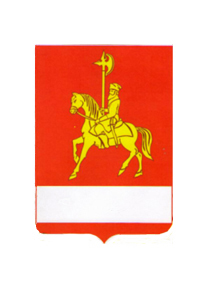 АДМИНИСТРАЦИЯ КАРАТУЗСКОГО РАЙОНАПОСТАНОВЛЕНИЕ17.04.2014                                                        с. Каратузское                                                           № 383-пО внесении изменений в постановление администрации Каратузского района от 31.10.2013 № 1126-п «Об утверждении муниципальной программы «Развитие сельского хозяйства в Каратузском районе» на  2014-2016 годы»В соответствии со статьей 179 Бюджетного кодекса Российской Федерации, постановлением администрации Каратузского района от 29.07.2013 № 738-п «Об утверждении Порядка принятия решений о разработке муниципальных программ Каратузского района, их формировании и реализации», руководствуясь ст. 28 Устава МО «Каратузский район», ПОСТАНОВЛЯЮ:1.Муниципальную программу «Развитие сельского хозяйства в Каратузском районе» на 2014-2016 годы» изменить и изложить в новой редакции, согласно приложению к настоящему постановлению.2.Контроль за исполнением настоящего постановления возложить на Г.М. Адольф, заместителя главы администрации района по социальным вопросам.3.Постановление вступает в силу в день, следующий за днем его официального опубликования в периодическом печатном издании Вести муниципального образования «Каратузский район»». Глава администрации района                                                      Г.И.КулаковаПриложение  к постановлению администрации Каратузского районаот 17.04.2014 г. № 383-пПАСПОРТ ПРОГРАММЫ2.Характеристика текущего состояния агропромышленного комплекса Каратузского района, основные показатели социально – экономического развития агропромышленного комплекса Каратузского района и анализ социальных, финансово-экономических и прочих рисков реализации программыСложившаяся ситуация в производственной и социальной сфере препятствует формированию социально-экономических условий устойчивого развития села.За последние 17 лет в результате резкого спада сельскохозяйственного производства и ухудшения финансового положения отраслей, изменения организационно-экономического механизма развития производственной, социальной сферы и инженерной инфраструктуры села произошло снижение доступности для сельского населения образовательных, медицинских, культурных и торгово-бытовых услуг, увеличилось отставание села от города по уровню и условиям жизнедеятельности.Низкий уровень комфортности проживания населения в сельской местности влияет на их миграционные настроения, особенно молодежи Содействие решению задачи притока молодых специалистов в сельскую местность и закрепления их в аграрном секторе экономики предполагает необходимость формирования в сельской местности базовых условий социального комфорта, в том числе удовлетворения их первоочередной потребности в жилье.Для обеспечения устойчивого социально-экономического развития сельских территорий необходимо усилить государственную поддержку социального и инженерного обустройства населенных пунктов, расположенных в сельской местности, развития несельскохозяйственных видов деятельности в сельской местности, расширения рынка услуг и труда, развития процессов самоуправления и на этой основе повысить качество и активизацию человеческого потенциала.Без значительной государственной поддержки в современных условиях муниципальные образования, расположенные в сельской местности, не в состоянии эффективно участвовать в социальных реформах и удовлетворении основных жизненных потребностей проживающего на их территории населения.Исходя из задач государственной политики на ближайший период и долгосрочную перспективу для преодоления критического положения в сфере социального развития села необходимо провести комплекс взаимоувязанных мероприятий, которые предусматривается осуществлять в сельских поселениях, объединенных общей территорией в границах муниципального района. 2.1. Природно-климатические условия  муниципального образованияКаратузский район является муниципальным образованием в составе территорий юга Красноярского края с административным центром в селе Каратузское. Площадь района 10236 кв. км.  Образован район 26 марта 1924 года. В районе 28 населенных пунктов, 14 сельских администраций.Численность жителей по поселениям Каратузского районатаблица 1Район размещается в юго–восточной части края в Западных Саянах. Основные реки района Амыл и Казыр - притоки реки Тубы, впадающей в Енисей. Связь с краевым центром осуществляется автодорогой через г. Минусинск, воздушным сообщением из аэропорта в г. Абакан (), ближайшие железнодорожные станции: с. Курагино (трасса Абакан- Тайшет) находится на расстоянии  от райцентра, станция Минусинск - на расстоянии , расстояние до краевого центра – .Численность постоянного населения района на 01.01.2013 г  составляет 15734 человек, в том числе с. Каратузское – 7345 человек. Плотность населения - 1,5 человек на квадратный километр. Район многонациональный, этнический состав населения: русские, эстонцы, украинцы, белорусы, немцы, татары, мордва и др. Жители отдаленных сел не имеют тех возможностей, которые могут предоставить система образования и здравоохранения на районном уровне.Численность занятых в экономике района в 2012 году составила 5,6 тыс. человек (35,5% от общей численности населения), что на 05% меньше показателей 2010 года. Наибольший удельный вес имеет рабочая сила, занятая в бюджетной сфере – 38,3 %, в сельском хозяйстве – 5,0%, транспорте и связи – 2,2%, в обрабатывающем производстве, производстве и распределении электроэнергии, газа и воды – 4,4%.Каратузский район исторически развивался как агропромышленная территория, специализирующаяся на производстве мяса, молока, шерсти, выращивании зерновых культур.2.2.Анализ современного состояния отраслей производства, переработки и реализации сельскохозяйственной продукцииПрофилирующей отраслью в районе является сельское хозяйство.Количество предприятий занятых в сельскохозяйственном производстве района:таблица 2Снижение сельскохозяйственных предприятий и перерабатывающих кооперативов произошло за счет перерегистрации юридических лиц в индивидуальные предприниматели.В целом по результатам производственно-финансовой деятельности четырех сельскохозяйственных организаций выручка от реализации сельскохозяйственной продукции, работ и услуг за 2012 год составила51 млн. 635 тыс. рублей с уменьшением на 6,7 % к уровню 2009 года (2009 г 55 млн. 347 тыс. рублей).В тоже время сумма себестоимости реализованной продукции, работ и услуг в 2012 году составила 45 млн. 425 тыс. рублей  с уменьшением на 16,2 % к уровню 2009 года (54 млн. 222 тыс. рублей). По итогам 2012 года прибыль до налогообложения в сельскохозяйственных организациях увеличилась в 4,5 раз, чистая прибыль - на 19,7 % выше уровня 2009 года. Увеличению прибыли в сельскохозяйственных организациях способствовало улучшение ценовой ситуации на рынке основных видов сельскохозяйственной продукции.Уровень рентабельности сельскохозяйственного производства без учета субсидий в 2012 году составил 6,9 %, а в 2009 году – (-2,56) %, с учетом субсидий в 2012 году 27,3 %, в 2009 году – 19,1%.За 2012 год господдержка сельскохозяйственных организаций составила в сумме 9 млн. 246 тыс. рублей (11 млн. 750 тыс. руб. в 2009г.) Крестьянские (фермерские) хозяйства получили господдержки в 2011 году на сумму 4169 тыс. руб., в 2009 году – 2622 тыс.рублей.ЛПХ получили субсидии в 2012 году в сумме 424 тыс. рублей, в том числе из федерального бюджета  403 тыс. рублей, в 2009 году – 953 тыс.рублей.Кооперативами за 2011 год получено субсидии в сумме 1857 тыс. рублей, в 2009 году – 2863 тыс. рублей.Всего по АПК за 2011 год было получено господдержки в сумме 21127 тыс. рублей, в том числе 3260 тыс. рублей из федерального бюджета и 17867 тыс. рублей из краевого бюджета. В 2009 году по АПК было получено 29458 тыс. рублей. Снижение господдержки в 2011 год составило на 39 % к уровню  2009 года.Большой вклад в реализацию государственной Программы делают сельскохозяйственные кооперативы, созданные в 2006-2012 годы. На территории муниципального образования зарегистрировано пять сельскохозяйственных потребительских кооперативов. По видам деятельности все они относятся к обслуживающе-перерабатывающим кооперативам: СХОППК «Клевер», СХСПК «Мете», СХОПК «Алина», ССПК «Успех» и ССПК «Березка». Паевой фонд пяти кооперативов составляет на сумму 2594 тыс. рублей. Основная деятельность сельскохозяйственных кооперативов сосредоточена на закупе мяса КРС, свиней, конины и молока у граждан, ведущих личное подсобное хозяйство. Численность членов кооператива возросла за 2012 год на 24 человека к уровню 2009 года и составляет 113 человек, в том числе занимающихся ведением личного подсобного хозяйства 111 человек. В 2009 году было закуплено у населения 487 тонн мяса в живом весе, в том числе кооперативом СХСПК «Универсал» - 420 тонн, в 2010 году – 553 тонны, в том числе кооперативом СХСПК «Универсал» 384 тонны. В  2011 году закуп составил 267 тонн, в том числе кооперативом СХПК «Алина» закуплено 117 тонн. За  2011 год кооперативом  СХОППК «Клевер» закуплено  436 тонн молока или на 41% больше к уровню 2009 года. Закуп мяса в 2011 году всеми кооперативами составил 267 тонн. За 2012 год закуплено 342,3 тонны мяса. Выручка от продажи продукции, работ и услуг составила 31549 тыс. рублей или рост составил 77,5 % к уровню 2010 года. Получена  прибыль кооперативами до налогообложения в сумме 473 тыс. рублей. Рентабельность с субсидиями составила 1,4 % (в 2009 году  6,5 %). Планируемая переработка сельскохозяйственной продукции в некоторых кооперативах не состоялась по причине отсутствия залоговой базы для получения кредитов на  приобретение оборудования  для дальнейшей работы. Создание и развитие сельскохозяйственных кооперативов в районе позволяет создавать дополнительные рабочие места и обеспечивать увеличение самозанятости населения.В структуре производства сельского хозяйства агропромышленного комплекса района в 2012 году основное место занимала продукция растениеводства и составила 47,4%, животноводство – 52,6%, в 2009 году растениеводство – 58,6 % и продукция животноводства – 41,4 %. Объём продукции сельского хозяйства в хозяйствах всех категорий в 2012 году в действующих ценах составил 1370240тыс.рублей, в том числе продукции растениеводства 649332тыс.рублей и объем продукции животноводства 720908тыс.рублей, в 2009 году в действующих ценах составил 1227507 тыс. рублей, в том числе объём продукции растениеводства 719318 тыс. рублей и объём продукции животноводства 508189 тыс. рублей.Основными используемыми сырьевыми ресурсами в отрасли являются земельные ресурсы. Площадь сельскохозяйственных угодий за 2009 год составляет 85,1 тыс. га, за 2010 год – , за 2011 год – 82,3 га, за 2012 год – 81,8 га. Площади сельскохозяйственных угодий имеют тенденцию к сокращению. Почвенный покров района разнообразен, от серых лесных, пойменных почв до выщелоченных черноземов. Территория района находится в ''зоне рискованного земледелия'', урожайность сельскохозяйственных культур в значительной мере  зависит  от погодных условий.Валовой сбор зерновых и зернобобовых культурв хозяйствах всех категорий в весе после доработки, тоннтаблица 3В отрасли растениеводства агропромышленного комплекса района основной продукцией выращивания является зерновые культуры – это пшеница, ячмень, овёс и бобовые. Основными производителями зерна в районе являются сельскохозяйственные организации и ДРСУ.Валовой сбор зерна в хозяйствах всех категорий составил в весе после доработки в 2009 году 39562 тонны, в 2012 году 28384,2 тонны. Из-за кризисного года, зерна было произведено меньше на 11177,8 тонны, чем в 2009 году и на 19099,8 тонн меньше, чем в 2011 году. Крупными производителями зерна в районе являются непрофильное хозяйство - ГПКК «Каратузское ДРСУ», СХА (колхоз) им. Ленина, СХПА (колхоз) «Заветы Ильича», ЗАО «Кирова», ИП глава КФХ Брамман И.К.Важной составной частью сельскохозяйственного производства района являются личные подсобные хозяйства населения, в которых производится большая часть сельскохозяйственной продукции. По данным статистики на 1 января 2010 года имеется 6958 ЛПХ населения. Вся посевная площадь в 2009 году по району составила  пашни, что в расчёте на одну семью составляет 0,33 га, на 1 января 2011 года 6958 ЛПХ – вся посевная площадь составила 2111 га, что в расчете на 1 семью составляет 0,30 га, на 1 января 2012 года 6882 ЛПХ – вся посевная площадь составила , что в расчете на 1 семью составляет 0,31 га, на 1 января 2013 года 6898 ЛПХ – вся посевная площадь составила 2013 га, что в расчете на 1 семью составляет 0,29 га.В отрасли животноводства агропромышленного комплекса района основной продукцией производства является молоко и мясо.Наличие поголовья скота на конец года, гол.таблица 4В 2012 году в отрасли животноводства произошел спад поголовья крупного рогатого скота. По состоянию на 1 января 2013 года в хозяйствах всех категорий поголовье крупного рогатого скота составило 7088 голов, что ниже уровня предыдущего года на 62 головы. Поголовье коров на 1 января 2013 года составили 2691 голов или на 0,6 % ниже уровня 2011 года. Уменьшение поголовья коров произошло и к 2009 году на 1 голову. Поголовье свиней по годам достигло на 1 января 2013 года в количестве 11904 головы, к уровню 2009 года снизилось на 159 голов.Наибольший процент в общем поголовье скота агропромышленного комплекса района составляет скот личного подворья населения, т.е. 81,5 % и процент коров составляет 66,4 % от общего поголовья. Личное подсобное хозяйство является существенным дополнительным источником формирования реальных доходов для жителей сельской местности, а для большинства сельских семей - основным источником дохода.Производство продукции животноводстватаблица 5Производство молока по всем категориям хозяйств ежегодно уменьшается: в 2009 году 10530 тонн, в 2010 году 10460 тонн, в 2011 году 10432 тонны, в 2012 году 10254 тонны. Объём производства молока в 2012 году незначительно уменьшился к уровню 2009 года. Надой на одну фуражную корову в районе по годам увеличивается, в связи с устойчивой кормовой базой в зимне-стойловый период и обеспеченностью скота пастбищами в летний период. В 2009 году – 3912 кг, в 2010 году – 3797 кг, в 2011 году – 3852 кг и в 2012 году –3810 кг. Выращивание мяса на убой в живом весе по годам по всем категориям хозяйств района составило: в 2009 году – 3820 тонн, в 2010 году – 3899 тонн, в 2011 году – 4105 тонн, в 2012 году – 4099 тонн.  Рост составил 107,3 % к периоду 2009 года и к 2011 году – 99,85 %.На развитии межрайонных связей сказывается удаленность территории от основных городов: Красноярска, Абакана, Минусинска. Территориально муниципальный район расположен в стороне от ведущих магистральных трасс автомобильного, водного и воздушного и железнодорожного транспорта.  Произведенная в районе продукция, в основном, сельскохозяйственная, реализуется за  от места производства в Минусинский район, за  - в Хакасию. Экономические взаимоотношения выстраиваются на договорных условиях.Молоко полностью реализуется ООО ''Молоко'' Минусинского района. Мясо реализуется за пределы района - до 80%,  на своей территории - 10%. Зерно реализуется - до 30 % жителям района, 70 % за пределы района. Каратузский район выступает в роли поставщика сырья и потребителя переработанной продукции.В последние годы район развивается относительно динамично. Положительная динамика развития сельскохозяйственного производства нашей территории во многом сохранена благодаря государственной поддержке, оказываемой сельскохозяйственным товаропроизводителям района за счёт средств федерального и краевого бюджетов. Целый ряд хозяйств имеют стабильно развивающуюся экономику сельскохозяйственного производства. Они рационально и продуманно вкладывают средства (в том числе и субсидии) в развитие отраслей растениеводства и животноводства и составляют крепкую основу районного сельскохозяйственного производства.Почвенный покров  района разнообразен, от серых лесных, пойменных почв  до выщелоченных черноземов. Так, в лесостепных хозяйствах он представлен в основном чернозёмам выщелоченным, в подтаёжной зоне – дерново-подзолистыми почвами. Территория района находится в  ''зоне рискованного земледелия'', урожайность сельскохозяйственных культур в значительной мере  зависит  от погодных условий. Учитывая конкретный  уровень ведения хозяйства, и принимая во внимание, такие факторы повышения урожая, как освоение севооборотов, внедрение новых сортов, внесение минеральных удобрений, строгое соблюдение агротехнических приёмов в системе земледелия, урожайность зерновых культур по району за последние годы значительно повысилась и достигла в 2009 году – 20 ц/га в весе после доработки, в 2010 году – 20,5 ц/га, в 2011 году – 26,8 ц/га, в 2012 году –16,2 ц/га.Площадь посева зерновых культур в 2009 году , в 2010 году 17315 га, в 2011 году 17709 га, в 2012 году 17491 га.   Валовой сбор зерновых культур в 2009 году – 39,5 тыс. тонн, в 2010 году – 35,5 тыс. тонн, в 2011 году 47,5тыс.тонн, в 2012 году 28,4 тыс.тонн. Эти высокие результаты не случайны и являются результатом грамотного ведения всего комплекса полевых работ. В последние годы хозяйства больше внимания стали уделять применению средств защиты растений. В 2012 году было протравлено 57,7 % семян  перед посевом, а в 2009 году - 48,2 % .Химическая прополка посевов против сорняков проведена на 85,6 % от всей посевной площади зерновых. Одним из основных резервов в увеличении урожайности зерновых в районе остается применение  минеральных удобрений. 2.3. Возможность создания замкнутых технологических цепочекПовышение устойчивости экономики села возможно за счет диверсификации существующей структуры. Диверсификация экономики будет достигнута за счет развития не сырьевых секторов, включающих перерабатывающие отрасли промышленности, агропромышленного комплекса и  предпринимательской деятельности.Лидерами по производству молока в селах района являются СХПА (колхоз) "Заветы Ильича", ЗАО «Кирова», СХА (колхоз) им. Ленина. Лидерами по производству мяса являются СХПА (колхоз) "Заветы Ильича", СХА (колхоз) им. Ленина, ЗАО «Кирова». Доля выпуска продукции этими предприятиями –28,4%.Существует возможность создание замкнутой технологической цепочки  по производству, переработке и реализации молока. На базе ЗАО «Кирова», где планируется установка модульного цеха по переработке молока и его пакетирование. Производительность цеха составит 2 тонны в смену, годовая мощность при полной загрузке составит 700 тонн цельномолочной продукции жирностью 2,5%.Переработка молокатаблица 6Планируется обеспечить молочными продуктами население района до 60%, учреждения бюджетной сферы до 100%. Реализацию пастеризованного молока пакетированного и на разлив производить по данной схеме торговой сети, в целях повышения эффективности реализации сельхозпродукции, обеспечивающей при этом доступность продовольствия для населения.Схема 1.  Замкнутая технологическая цепочка  по производству, переработке и реализации молокаНа территории района есть наличие неиспользуемых производственных мощностей, прекративших свою деятельность по причине  напряженного финансового положения.База промышленного предприятия ООО «Металлист» в настоящее время находится на консервации по причине отсутствия сырьевой базы для производства крахмала. Есть возможность возобновить его производство, но для этого требуется инвестор и специалисты-технологи. Наличие сырьевой базы позволило бы использовать производственные мощности на 100 % и производить крахмала до 100 тонн в год и создать до 25 новых рабочих мест.Район богат многообразной недревесной продукцией. В течение девяти лет заготовкой дикоросов занималось ООО «Велес». Оно имеет здание для глубокой переработки папоротника, грибов и ягод. Имеют оборудование (холодильник). Одно из преимуществ этого вида деятельности является то, что люди имеют навыки по заготовке  лесной недревесной продукции, наработаны рынки сбыта как внутри государства, так и за рубежом (Япония, Китай). В настоящее время деятельность ООО «Велес» прекращено.У Индивидуальных предпринимателей сел В. Кужебар, с. Каратузскоеесть желание и возможность заниматься заготовкой и переработкой  лесной недревесной продукции.  2.4.Анализ  имеющегося ресурсного потенциала  развития села.Основной ресурс - земля. Площадь пашни составляет 69257 га, обрабатывается – 28586 га или 41,3 %. Следует отметить, что из пустующих земель сельскохозяйственного назначения только   на сегодняшний день можно использовать для работ, 18646 га  - это  земли, заросшие  мелким кустарником. В районе огромный резерв пашни, сенокосов, пастбищ  для развития сельскохозяйственного производства.Наличие свободных земельных ресурсов, пригодных для развития сельского хозяйства в районе составляет более 49,5 тысяч гектар.Удельный вес населения старше трудоспособного возраста по селу Каратузское составляет 31,9%, аналогичный показатель по району – 56,6%. Ситуация усугубляется оттоком молодежи из района в силу сложившейся социально-экономической обстановки на селе.За 2012 год в Центр занятости населения Каратузского района за содействием в трудоустройстве обратились 2265 неработающих граждан, ищущих работу, или 27,3% от численности трудовых ресурсов района.Численность зарегистрированных безработных, проживающих в  Каратузском районе на 01.01.13. составила 310 человек, или 3,7% к уровню экономически  активного населения. Уровень безработных граждан на 01.01.2012 гг. – 336 и составил 4,3%, по состоянию на 01.01.2011 – 372 это 4,0%.Существует скрытая безработица. По предварительным подсчетам,  от 2250 до 2360 человек в 2010-2011 годы не были заняты трудовой деятельностью, из них более 10% имеют долевую собственность на землю. Более 1500 граждан не ищут работу, заняты сезонными работами.Около 80% заявленной в службу занятости потребности в работниках составляют рабочие специальности. При этом они требуются предприятиям, как производственной, так и непроизводственной сферы. В экономике района в 2012 году занято 5586 человек, к уровню 2010 г. составляет 99,5%. Из них в крестьянских и фермерских хозяйствах 245 человек, зарегистрированы индивидуальными предпринимателями 336 человек, занято в домашнем хозяйстве 1068 человек, 2139 человек работают в организациях района.Перераспределение рабочей силы из сельскохозяйственных предприятий происходит в частный сектор.2.5. Наличие природных ресурсов, которые могут представлять интерес для промышленного освоенияМесторождения полезных ископаемых Каратузского района недостаточно изучены. До 2005 года в течение нескольких лет добычей россыпного золота занимались ЗАО «Северная» и ЗАО «Славянский дом». Имеются геологические предпосылки на открытие новых месторождений хрома и платины. В Каратузском районе известны месторождения: торфа, россыпного золота и платины, глин, суглинков легкоплавких для кирпича, песчано-гравийных материалов, камней строительных, сырья для минеральных красок, грунтов.  Имеются  запасы  полезных ископаемых: торф, хромиты, молибден, вольфрам, ртуть, бериллий, золото рудное, уран, тальк, роговики, лиственницы, яшма, карбонатные породы для цемента. Осуществляется водозабор пресных вод из источника, одиночных и групповых скважин для хозяйственно-питьевого и производственно-технического водоснабжения населенных пунктов.3.Приоритеты и цели социально – экономического развития в сфере агропромышленного комплекса, основные цели и задачи муниципальной программы, прогноз развития агропромышленного комплекса Каратузского районаМуниципальная программа предусматривает комплексное развитие всех отраслей и подотраслей, а также сфер деятельности агропромышленного комплекса. Приоритетными направлениями развития агропромышленного комплекса района в среднесрочной перспективе является:кадровое обеспечение агропромышленного комплекса района;интенсивное развитие животноводства;внедрение современных ресурсосберегающих технологий, обновление техники и оборудования предприятий агропромышленного комплекса района.С целью обеспечения продовольственной безопасности и замещения импорта и продукции, ввозимой из других регионов Российской Федерации, будут реализованы мероприятия по поддержке молочного и мясного скотоводства, свиноводства. При предоставлении субсидий на производство молока, мяса крупного рогатого скота и свиней будут применяться дифференцированные ставки в зависимости от территориального расположения. Особое внимание уделяется внедрению и расширению использования интенсивных, ресурсосберегающих технологий в растениеводстве и животноводстве.Данные направления позволят увеличить внутреннее потребление зерна и обеспечить продукцией животноводства и овощеводства жителей района.В целях улучшения социально-экономической ситуации на селе в среднесрочном периоде будут реализованы мероприятия, направленные на создание условий для развития малого предпринимательства в сельской местности за счет государственной поддержки начинающих фермеров, семейных животноводческих ферм, системы сельскохозяйственной потребительской кооперации, несельскохозяйственных видов деятельности.Целью программы является развитие сельских территорий, рост занятости и уровня жизни сельского населенияДостижение установленной цели будет осуществляться с учетом выполнения следующих задач:- увеличение производства продукции животноводства на душу населения путём улучшения породных и продуктивных качеств скота;- поддержка и дальнейшее развитие малых форм хозяйствования на селе и повышение уровня доходов сельского населения;- создание комфортных условий жизнедеятельности в сельской местности;- создание условий для эффективного и ответственного управления финансовыми ресурсами в рамках переданных отдельных государственных полномочий.Динамика развития агропромышленного комплекса района до 2016 года будет формироваться под воздействием разнонаправленных факторов. С одной стороны, скажутся меры, которые были приняты в последние годы по повышению устойчивости агропромышленного производства, с другой стороны – сохранится сложная экономическая обстановка в связи с вступление России в ВТО, что усиливает вероятность реализации рисков для устойчивого и динамичного развития аграрного сектора экономики.В прогнозный период наметятся следующие значимые тенденции:увеличение инвестиций на повышение плодородия почв, стимулирование улучшения использования земельных угодий;преодоление стагнации в отрасли животноводства, создание условий для наращивания производства мяса крупного рогатого скота и молочных продуктов;ускоренное обновление технической базы агропромышленного производства;применение новых технологий в растениеводстве, животноводстве и пищевой промышленности в целях сохранения природного потенциала и повышения безопасности пищевых продуктов.Прогноз реализации муниципальной программы основывается на достижении значений ее основных показателей (индикаторов), а также частных индикаторов реализации подпрограмм, включенных в муниципальную программу.В части основных показателей муниципальной программы прогнозируется:индекс производства продукции сельского хозяйства в хозяйствах всех категорий (в сопоставимых ценах) к предыдущему году в 2016 году – 103,1%;рентабельность сельскохозяйственных организаций в 2016 году – 27,6%;среднемесячная номинальная начисленная заработная плата работников, занятых в сфере сельского хозяйства в 2016 году – 6793 рублей;обеспеченность сельскохозяйственных организаций кадрами в 2016 году – 94,4%.Прогнозируемые объемы производства продукции сельского хозяйства по большинству их видов позволят обеспечить питание населения по рациональным нормам и достичь пороговых значенийпоказателей, определенных Доктриной продовольственной безопасности Российской Федерации, утвержденной Указом Президента Российской Федерации от 30 января 2010 г. № 120.4. Прогноз конечных результатов реализации муниципальной программыВ результате реализации муниципальной программы будет обеспечено достижение установленных значений основных показателей:К 2016 году удельный вес районной сельскохозяйственной продукции и продовольствия в общем объеме их ресурсов (с учетом переходящих запасов) составит:мяса и мясопродуктов – 2,3% процента (2013 г. – 2%); молока и молокопродуктов – 1,8 процента (2013 г. – 1,5%).Валовой сбор зерна повысится к 2016 году до 32122 тонн против 28384,2 тонн в 2012 году или на 13,2%, картофеля – до 36464 тонн против 32421 тонн или на 12,5%, овощей – до 7220 тонн против 5365,3 тонн или на 34,6%. Этому будут способствовать меры по улучшению использования земель сельскохозяйственного назначения.Производство скота и птицы (в живом весе) к 2016 году возрастет по сравнению с 2012 годом до 4959 тонны, или на 21%, молока – до 10526 тонн, или на 2,6%. Основной прирост будет получен за счет роста продуктивности скота и птицы на основе улучшения породного состава, а также сохранения и увеличения поголовья сельскохозяйственных животных.Прогнозируемые объемы производства продукции сельского хозяйства и пищевых продуктов по большинству их видов позволят (с учетом допустимого ввоза) обеспечить питание населения края по рациональным нормам и таким образом приблизиться к решению основных задач, определенных Доктриной продовольственной безопасности Российской Федерации.Доведение уровня заработной платы работников, занятых в сфере сельского хозяйства района будет обеспечено за счет повышения производительности труда, что будет способствовать росту среднемесячной заработной платы в сельском хозяйстве до 10249 тыс. рублей.Для этих целей предполагается обеспечить ежегодный прирост инвестиций в сельское хозяйство около 1%, создать условия для достижения уровня рентабельности в сельскохозяйственных организациях не менее 27,6%.Реализация мероприятий муниципальной программы, направленных на оснащение вводимых объектов по уничтожению биологических отходов необходимой техникой и технологическим оборудованием, уничтожение в полном объеме биологических отходов позволит снизить негативное воздействие биологических отходов на окружающую среду, улучшить экологическую и эпизоотическую обстановку на территории края.Реализация мероприятий муниципальной программы, направленных на создание организационно-экономических условий для формирования кадрового потенциала агропромышленного комплекса района, способного обеспечить его эффективное функционирование в современных условиях позволит создать условия для преодоления кадрового дефицита в организациях агропромышленного комплекса района за счет предоставления в 2016 году государственной поддержки 20 молодым специалистам и молодым рабочим.Реализация мероприятий муниципальной программы, направленных на развитие сельских территорий и на защиту интересов малых форм хозяйствования в сельской местности, будет способствовать созданию не менее 5 рабочих мест к 2016 году. Реализация мероприятий муниципальной программы, направленных на привлечение и закрепление молодых квалифицированных специалистов путем обеспечения их доступным жильем, позволит создать условия для преодоления кадрового дефицита в организациях агропромышленного комплекса и социальной сферы в сельской местности и снижения миграционной убыли молодежи из села. Реализация мероприятий муниципальной программы, направленных на формирование комплексного подхода к решению социально-экономических проблем развития сельских территорий, позволит значительно повысить уровень и качество жизни на селе.Реализация мероприятий муниципальной программы, направленных на совершенствование системы управления реализацией муниципальной программой, позволит обеспечить выполнение целей, задач и показателей (индикаторов) реализации муниципальной программы, повысить качество оказания муниципальных услуг, выполнения работ и исполнение установленных функций в сфере развития агропромышленного комплекса.Увеличение производства продукции переработки сельскохозяйственного сырья планируется на основе более полного использования  имеющегося ресурсного потенциала, за счет:- модернизации и развития существующих перерабатывающих производств;- строительство новых производственных объектов по переработке сельскохозяйственного сырья, в том числе на базе сельскохозяйственных организаций;- создания и развития сельскохозяйственных потребительских (перерабатывающих) кооперативов;Реализация данного комплекса мероприятий позволит достичь к 2016 году следующих показателей:Объем производства отдельных видов продукции переработки сельскохозяйственного сырья (физические показатели):- мука - 78 тонн- хлеб и х/б изделия – 433 тонныПовышение устойчивости экономики района возможно за счет диверсификации существующей структуры. Диверсификация экономики будет достигнута за счет развития не сырьевых секторов, включающих перерабатывающие отрасли промышленности, агропромышленного комплекса и предпринимательской деятельности. Главный акцент в экономической политике - качество продукции и объем, прирост которого снижает себестоимость и дает предприятиям возможность развиваться. Увеличение объемов производства основных видов продукции растениеводства планируется за счет:- материально-технического снабжения;- сохранения плодородия почв земель;- внедрения новых, инновационных, высокоэффективных, энерго- и ресурсосберегающих технологий;- повышения технического оснащения;- расширения посевных площадей основных видов сельскохозяйственных культур;- повышения урожайности основных видов сельскохозяйственных культур;- снижения уровня материально-технических затрат на единицу использования площади, единицу произведенной продукции.Ведение отрасли животноводства позволит эффективнее заниматься производством зерновых культур.Увеличение объемов производства основных видов продукции животноводства планируется за счет:- обновления материально-технической базы;- организации воспроизводства сельскохозяйственных животных и племенной работы;- развития новых производственных направлений;- увеличения поголовья основных видов сельскохозяйственных животных;- повышения продуктивности сельскохозяйственных животных;- снижения уровня материально-технических затрат на единицу произведенной продукции;Развитие предусматривается за счет ЗАО «Кирова»,СХПА (колхоз) «Заветы Ильича», СХОПК «Клевер»,СХА (колхоз) имени Ленина.Приоритетным направлением в развитии отрасли наряду с общественным производством необходимо и развитие личных подсобных хозяйств.ЛПХ как специфическая форма хозяйствования выполняют ряд важнейших экономических и социальных функций, способствуют сохранению и поддержанию на необходимом уровне всей сферы жизнеобеспечения и особенно продовольственного обеспечения сельского населения.В условиях дезинтеграции и кризиса крупного специализированного сельскохозяйственного производства личные подсобные хозяйства населения становятся основными производителями отдельных видов сельскохозяйственной продукции. В общем объеме валовой продукции сельского хозяйства их доля составила 83 %.За счет ЛПХ формируется до 80 % совокупных доходов сельских семей, в том числе до 50 % денежных, а у отдельных малообеспеченных групп населения их доля еще выше.Значительное влияние на развитие и систему ведения личных подсобных хозяйств оказывает управленческий ресурс: организационные, финансовые и иные меры государственной и муниципальной поддержки личных подсобных хозяйств. Первостепенное значение имеет решение вопросов землепользования, содействие в реализации производимой этим сектором продукции, организация взаимодействия с крупными сельскохозяйственными предприятиями, производство для них малогабаритной техники.Вопреки кризисным явлениям и трудностям в условиях спада крупного агропромышленного производства роль ЛПХ растет, а ресурсы остаются недоиспользованными. Лишь незначительная доля произведенной ЛПХ продукции заготавливается потребительскими кооперативами (молоко – 15%, мясо – 24%). Взаимовыгодные отношения личных подсобных хозяйств могут успешно осуществляться и с другими сельскохозяйственными организациями различных форм собственности, расположенными на территории района.Необходимо также совершенствовать формы взаимодействия личных подсобных хозяйств с базовыми коллективными предприятиями. Совместная деятельность ЛПХ и крупных коллективных сельскохозяйственных предприятий имеет особое значение по таким направлениям, как использование земли, материально-технических и трудовых ресурсов, обеспечение производства машинами, удобрениями, семенами, кормами и т.п., реализация сельскохозяйственной продукции.Для успешного развития частного сектора разработаны подпрограммы «Развитие животноводства в личных подворьях граждан» и «Развитие малых форм хозяйствования в Каратузском районе» к муниципальной программе «Развитие сельского хозяйства в Каратузском районе». Для  успешного ведения ЛПХ необходимо:- формирование инфраструктуры обслуживания (водо- и энергоснабжение, средства связи, подъездные пути);- проведение мероприятий по повышению качества продуктивных и племенных сельскохозяйственных животных, организации искусственного осеменения сельскохозяйственных животных;- организация работы по закупке сельскохозяйственной продукции, произведенной в ЛПХ (работа кооперативов, организация переработки, организация рынка);- содействие в выделении в соответствии с действующим законодательством приусадебных земельных участков для производства сельскохозяйственной продукции, возведение жилого дома, производственных, бытовых и иных построек, земельных участков для сенокошения, пастбищ и других нужд ЛПХ; - содействие ЛПХ в приобретении кормов, молодняка скота, птицы, поросят, лошадей, средств малой механизации, горюче-смазочных и строительных материалов, в оказании зоотехнических, агрономических, ремонтно-технических и информационно-консультационных услуг;- проводить обучение на базе ПУ-82 для работы на тракторе, комбайне, а так же навыка пчеловодства и т.д.Больше 64% кредитов полученных на ведение ЛПХ по национальному проекту «Развитие АПК» гражданами направлено на приобретение техники строительство помещений для содержания животных и на приобретение маточного поголовья.С октября 2007 остановился спад скота в подворьях, это говорит о том, что селяне готовы заниматься развитием своего личного подворья. Задача всех ветвей власти - создать условия для коренного перелома в развитии ЛПХ, определить рынки сбыта сельскохозяйственной продукции, увеличить доходы населения.Комплекс мероприятий по улучшению кадрового обеспечения сельскохозяйственного производства и  повышению занятости  населенияДля осуществления мероприятий по развитию сельскохозяйственного производства района, необходимы квалифицированные кадры трактористов-машинистов сельскохозяйственного производства и водители автотранспортных средств. На территории района находится единственное КГБ образовательное учреждение начального профессионального образования «Профессиональное училище № 82», которое готовит эти кадры. Количество выпускников соответствует кадровой потребности в районе на период до 2020 года. Училище полностью укомплектовано педагогическими кадрами для подготовки по лицензированным профессиям. Основной профессией, по которой в данное время ведётся обучение на базе основного общего образования, является «Тракторист-машинист сельскохозяйственного производства» с трёхгодичным сроком обучения. Так же ведётся обучение на базе среднего полного (общего) образования по профессии «Пчеловод» со специализацией «Водитель автотранспортных средств категории «В» и по профессии  «Тракторист-машинист сельскохозяйственного производства» с годичным сроком обучения со специализацией «Водитель автотранспортных средств категории «В, С». С целью кадрового обеспечения экономики района  разработана программа развития КГБ образовательное учреждение начального профессионального образования «Профессиональное училище № 82», где основной целью программы является – повышение качества предоставляемых услуг и создание среды, привлекательной для молодёжи. В настоящее время в образовательном  учреждении обучаются 169 человек.Для успешного развития ЛПХ необходимо чтобы глава семьи мог водить трактор, комбайн. КГБ образовательному учреждению начального профессионального образования «Профессиональное училище № 82» необходимо вводить специальность по обучению бухгалтерскому учету, экономики, курсы по разработке бизнес-плана, налоговому законодательству и т.д.Улучшение кадрового потенциала руководящего состава и специалистов технологов сельскохозяйственного производства планируется за счет:- повышения квалификации руководителей и специалистов сельскохозяйственных предприятий и организаций муниципального образования;- привлечения и закрепления молодых специалистов в сельской местности.Мероприятия по повышению квалификации и профессиональной переподготовки руководителей и специалистов сельскохозяйственных предприятий агропромышленного комплекса будет осуществляться в рамках долгосрочной целевой программы «Кадровое обеспечение агропромышленного комплекса Красноярского края».Ввод жилья для молодых специалистов в сельской местности по районной долгосрочной целевой программе «Обеспечение доступным жильём  молодых семей и молодых специалистов в сельской местности»Реализация данного комплекса мероприятий позволит достичь к 2016 году следующих показателей:- ввод жилья для 20 молодых специалистов за период реализации программы ;- обеспеченность молодыми специалистами организации социальной сферы и сельхозпредприятия района;- доля руководителей сельскохозяйственных предприятий с высшим специальным образованием - 70 %;- доля специалистов сельскохозяйственных предприятий с высшим и средним специальным образованием - 73 %;- привлечено молодых специалистов с высшим и средним специальным образованием в отрасли сельского хозяйства за период реализации программы - 52 человек.5. Перечень подпрограмм, сроки их реализации и ожидаемые результатыПеречень подпрограмм установлен для достижения целей и решения задач, определенных основополагающими документами в части развития агропромышленного комплекса:Подпрограмма «Развитие животноводства в личных подворьях граждан Каратузского района» на 2014-2016 годы (Приложение № 3 к программе).Ожидаемые результаты реализации мероприятий подпрограммы к 2016 году:- рост объема продукции животноводства в личных подсобных граждан к уровню 2012 года (в сопоставимых ценах) – 119,8 %;- поголовье КРС -  5100 гол.(рост на 100,5 % к уровню 2012 г.);- в том числе поголовье коров – 1800 гол(рост на 100,7 % к уровню 2012г.);- поголовье свиней –  11820 гол. (рост на 100,1 % к уровню 2012г.);-  поголовье птиц – 25,6 тыс. штук(рост на 101,6  % к уровню 2012г.);- поголовье лошадей  - 565 гол.(рост на 102,0  % к уровню 2012г.);- поголовье овец и коз – 1345 гол.(рост на 101,3  % к уровню 2012г.);- производство мяса скота и птицы (в живом весе) 4636 тонн (рост на 121,0 % к уровню 2012г.);- производство молока -  8113 тонн (рост на 102,4 % к уровню 2012г.);- надой молока на 1 фуражную корову – 4507 кг. (рост на 101,7 % к уровню 2012г.).- производство яиц – 3194 тыс. штук.(рост на 121,0  % к уровню 2012г.).Подпрограмма «Развитие малых форм хозяйствования в Каратузском районе» на 2014-2016 годы (Приложение № 4 к Программе).Ожидаемые результаты реализации мероприятий подпрограммы к 2016году:- увеличение выручки от реализации продукции работ, услуг в расчете на 1 работающий сельскохозяйственный потребительский кооператив на 2,5 % к 2016 году;   - среднесписочная численность работников в сельскохозяйственных потребительских кооперативах до 15 чел. в 2016 г.;- количество граждан, ведущих личное подсобное хозяйство, осуществивших привлечение кредитных средств до 27 человек в 2016 году;- Количество крестьянских (фермерских) хозяйств, начинающих фермеров, осуществивших  проекты создания и развития своих хозяйств с помощью государственной поддержки одно хозяйство к 2016 году;- Количество построенных или реконструированных семейных животноводческих ферм одно хозяйство к 2016 году.Подпрограмма «Устойчивое развитие сельских территорий МО «Каратузский район»» на 2014-2016 годы (Приложение № 5 к Программе).Ожидаемые результаты реализации мероприятий подпрограммы 
к 2016 году:- ввод жилья гражданами, проживающими в сельской местности, в том числе молодыми семьями и молодыми специалистами до 1107 кв. м.;- количество граждан, проживающих в сельской местности, в том числе молодых семей и молодых специалистов, улучшивших жилищные условия до 20 семей;- площадь обработки гербицидами очагов произрастания дикорастущей конопли до 125,3 га;- снижение количества обращений граждан с укусами безнадзорных животных до 97 обращений.- ввод общей площади жилья до 3.5 тыс. кв. метров;- увеличение доли ввода жилья, соответствующего стандартам экономического класса, до 10 %;- вовлечение в оборот земельных участков в целях строительства жилья экономического класса –208,8 га;- годовой объем ввода жилья составит Подпрограмма «Обеспечение реализации муниципальной программы  развития сельского хозяйства в Каратузском районе» на 2014-2016 годы (Приложение № 6 к Программе).Ожидаемые результаты реализации мероприятий подпрограммы к 2016 году:- доля исполнения расходных обязательств, предусмотренных бюджетом на исполнение отдельных государственных полномочий - 100 %.6. Информация о распределении планируемых расходов за счет средств районного бюджета по подпрограммам муниципальной программыОбъем планируемых расходов по подпрограммам муниципальной программы составит 1693,02 тыс. рублей, в том числе:средства районного бюджета 1693,02 тыс. рублей:2014 год – 678,5 тыс. рублей;2015 год – 543,3 тыс. рублей;2016 год – 471,22 тыс. рублей.Из них в разрезе главных распорядителей бюджетных средств по годам реализации муниципальной программы:- администрация Каратузского района:2014 год – 678,5 тыс. рублей;2015 год – 543,3 тыс. рублей;2016 год – 471,22 тыс. рублей.Информация о распределении планируемых расходов за счет средств районного бюджета по мероприятиям и подпрограммам муниципальной программы представлена в приложении № 1 к муниципальной программе.7. Информация о ресурсном обеспечении и прогнозной оценке расходов на реализацию целей муниципальной программы с учетом источников финансированияИсточниками финансирования мероприятий муниципальной программы являются средства районного, краевого бюджетов и внебюджетных источников.Общий объем финансирования муниципальной программы составит 24142,302 тыс. рублей, в том числе:средства краевого бюджета 22449,282 тыс. рублей:в 2014 году – 16101,782 тыс. рублей;в 2015 году – 3174,1 тыс. рублей;в 2016 году – 3173,4 тыс. рублей.средства районного бюджета 1693,02 тыс. рублей:в 2014 году – 678,5 тыс. рублей;в 2015 году – 543,3 тыс. рублей;в 2016 году – 471,22 тыс. рублей.Информация о ресурсном обеспечении и прогнозной оценке расходов нареализацию целей муниципальной программы с учетом источников финансирования, в том числе по уровням бюджетной системы представлена в приложении № 2 к муниципальной программе.Главным распорядителем бюджетных средств является администрация Каратузского района и финансовое управление администрации Каратузского района, исполнителем подпрограммных мероприятий является администрация Каратузского района.Отдел сельского хозяйства администрации района несет ответственность за реализацию программы, достижение конечных результатов и эффективное использование средств, выделяемых на финансирование мероприятий программы.Отдел сельского хозяйства администрации района, направляет в финансовое управление администрации района и отдел планирования и экономического развития администрации района отчет в соответствии с постановлением Администрации Каратузского района от 29.07.2013 № 738-п.Контроль за исполнением программы осуществляют:- администрация Каратузского района;- финансовое управление администрации Каратузского района;- председатель ревизионной комиссии.Эффективность расходования средств финансирования определяется с учётом дефляторов по соотношению конечных результатов программы и затрат на ее реализацию по формуле:Эобщ= П / Ф,где: Эобщ- коэффициент общей эффективности расходования финансовых средств; Ф – фактический объем финансирования по программе;П – плановый объем финансирования по программе.Оценка эффективности реализации программы осуществляется заказчиком программы по итогам ее реализации за отчетный финансовый год и за весь период реализации по балльной системе: при выполнении целевого показателя на 100 % и выше - 1 балл;при выполнении целевого показателя на 50 % - 99% - 0,5 балла;при выполнении целевого показателя на 0% - 49% - 0 баллов.Степень эффективности реализации программы по сравнению с предыдущим годом определяется следующим образом:эффективность снижена по сравнению с прошлым годом – результат «отрицательный»;эффективность на уровне предыдущего года - равна «0»;эффективность выше уровня предыдущего года – результат «положительный».Эффективность программы первого года реализации определяется путем достижения ожидаемых конечных результатов реализации подпрограммы за первый год ее реализации.По результатам указанной оценки заказчиком подготавливаются предложения о целесообразности дальнейшего финансирования программы.Приложение № 1 к паспорту муниципальной программы «Развитие сельского хозяйства в Каратузском районе» на 2014-2016 годыЦели, целевые показатели, задачи, показатели результативности Глава администрации Каратузского района                                                                                                                                                            Г.И. КулаковаПриложение № 2к паспорту муниципальной программы «Развитие сельского хозяйства в Каратузском районе» на 2014-2016 годыЦелевые показатели на долгосрочный периодГлава администрации Каратузского района                                                                                                                                                            Г.И. КулаковаПриложение № 1к муниципальной программе «Развитие сельского хозяйства в Каратузском районе» на 2014-2016 годыРаспределение планируемых расходов за счет средств районного бюджета по мероприятиям и подпрограммам муниципальной программы Глава администрации Каратузского района                                                                                                                                                Г.И. КулаковаПриложение № 2к муниципальной программе «Развитие сельского хозяйства в Каратузском районе» на 2014-2016 годыРесурсное обеспечение и прогнозная оценка расходов на реализацию целей муниципальной программы с учетом источников финансирования, в том числе по уровням бюджетной системыГлава администрации Каратузского района                                                                                                                                                 Г.И. КулаковаПриложение № 3к муниципальной программе «Развитие сельского хозяйства в Каратузском районе»на 2014-2016 годыПодпрограмма«Развитие животноводствав личных подворьях граждан Каратузского района»на 2014 – 2016 годыПаспорт подпрограммы2.Обоснование подпрограммы2.1.Постановка проблемы и обоснование  необходимости принятия подпрограммыПроизводство продукции животноводства в личных подворьях граждан имеет очень важное значение в решении продовольственной проблемы района, так как  низкий социальный уровень жизни граждан является как  одним из ведущих показателей, характеризующих  экономическое положение района. Для многих населенных пунктов личные подворья являются основным источником дохода граждан и оказание помощи в развитии животноводства в хозяйствах населения – это действенный шаг в снижении социальной напряженности на селе, повышении благосостояния селян. В районе подсобные хозяйства граждан занимают основное производство животноводческой продукции. Надо создавать все условия, чтобы население  района могли наращивать в своих хозяйствах производство продуктов  животноводства. Доходы от личных подсобных хозяйств на фоне низкой заработной платы на селе являются главным источником дохода, а для большинства жителей села – единственным. Повышение доходности животноводства в личных подсобных хозяйствах невозможно решить без улучшения породных и продуктивных  качеств животных, и эта проблема в настоящее время выходит на первый план.Большинство  подворий не имеют финансовой возможности покупать  высокопродуктивных животных, и вынуждено содержать беспородный, низко продуктивный скот, их использование приводит к близкородственному спариванию, распространению инфекций, вырождению скота, что снижает экономическую эффективность и производство животноводческой продукции.Одним из основных источников повышения породных и продуктивных качеств животных является искусственное осеменение. Необходимо заинтересовать владельцев скота в искусственном осеменении животных, для чего необходимо предусмотреть в бюджете района расходы на доставку семени. Необходимо также предусмотреть денежные средства на оснащение и содержание существующих пунктов искусственного осеменения сельскохозяйственных животных в личных подворьях граждан, ветеринарных пунктов, приобретение племенных животных для дальнейшего воспроизводства стада частного сектора до 2016 года в малонаселённые деревни Каратузского района с небольшим количеством поголовья животных. Реализация данной подпрограммы позволит значительно повысить генетический потенциал животных в подсобных хозяйствах граждан, что окажет существенное влияние на социально-экономическое положение жителей района.В целях оказания финансовой поддержки по развитию личных подсобных хозяйств граждан из средств районного бюджета и в связи с изменением в бюджетном кодексе (Федеральный закон № 104-ФЗ от 07.05.2013 года «О внесении изменений в бюджетном кодексе Российской Федерации») возникла необходимость разработки подпрограммы в районе.Основанием для разработки подпрограммы являются: «Развитие сельского хозяйства и регулирование рынков сельскохозяйственной продукции, сырья и продовольствия в Красноярском крае» на 2013 - 2020 годы и Программы стабилизации и развития агропромышленного производства в Красноярском крае на период до 2017 года, а также Постановление Правительства Российской Федерации «о неотложных мерах по государственной поддержке племенного дела в животноводстве».2.1.1.Анализ современного состояния ведения животноводства в личных подсобных хозяйствах граждан.Общественно-экономические реформы 1990-х годов и изменение форм собственности оказали негативное воздействие на экономику района, в том числе на аграрный сектор, для которого переход на рыночные отношения прошел болезненно. Уменьшились посевные площади, снизилось поголовье скота. Тем не менее, сельскохозяйственное производство по–прежнему является основной отраслью района, его удельный вес составляет 66,4 % (данные 2012г) в общем объеме экономики.Важной составной частью сельскохозяйственного производства  района являются личные подсобные хозяйства населения, в которых производится большая часть сельскохозяйственной продукции. По данным статистики на 1 января 2013 года имеется 6898 хозяйств населения, в которых было сосредоточено 1825 га картофеля, 207 га овощей,  корнеплодов,  многолетних трав на выпас. Посевная площадь в 2012 году по ЛПХ составила 2013 га пашни, что в расчёте на одну семью составляет 0,29 га. Наибольший процент в общем поголовье скота агропромышленного комплекса района составляет скот личного подворья населения, т.е. 67,1 % и процент коров составляет 68,2 % от общего поголовья коров. Выращиванием свиней, овец и птиц занимаются только малые формы хозяйствования. Хозяйства населения большую часть своей продукцию используют на продукты питания своей семьи,  а излишки реализуют на рынке, в связи с этим изменение поголовья скота идёт очень медленно. В 2012 году в общей структуре сельскохозяйственного производства района на долю ЛПХ приходилось 80,0 % от всей произведённой продукции, из них 40,5 % составляла продукция растениеводства, 59,5 % - продукция животноводства.Личное подсобное хозяйство является существенным дополнительным источником формирования реальных доходов для жителей сельской местности, а для большинства сельских семей - основным источником дохода. Среднедушевые денежные доходы на одного человека населения в 2009 году составляли 5848 рублей, в 2010 году – 6366 рублей, в 2011 году – 7002 рубля, в 2012 году – 7953 рубля и в 2013 году по предварительной оценке составят 8728 рублей. Анализируя структуру сельскохозяйственного производства, администрация района выделила в качестве одного из основных направлений развития сельского хозяйства района, поддержку частного сектора. Для этого была разработана подпрограмма «Развитие личного подворья граждан Каратузского района на 2014-2016 годы», которая стала базой для реализации государственной программы «Развитие сельского хозяйства и продовольственного ранка сельскохозяйственной продукции, сырья и продовольствия в Красноярском крае на 2014 – 2020 годы». Цель этой подпрограммы – увеличение производства продукции животноводства на душу населения путём улучшения породных и продуктивных качеств скота.В настоящее время для успешного развития воспроизводства основного стада частного сектора на территории района работают 14 пунктов искусственного осеменения, три из них открыто в 2005 году в с. Моторское, с. Черемушка, с. Таскино. Создано дополнительно 13 рабочих мест. Для каждого ПИО закуплены материалы и медицинские препараты. Приобретено 8 сосудов «Дьюара». Стоимость семя и азота финансируется из краевого бюджета, транспортные расходы по их доставке и 50 % оплаты труда техников - осеменаторов финансируются местными бюджетами сельских администраций. В результате работы пунктов осеменено коров по частному сектору в 2012г – 422 головы или 22% от дойного стада, в 2011г – 446 голов или 23% от дойного стада, в 2010г – 430 голов или 22% от дойного стада, в 2009г – 460 голов или 24% от дойного стада.Выделено из районного бюджета на реализацию программы «Развитие личного подворья граждан Каратузского района на 2004-2010гг», тыс. рублейТаблица 1Делая ставку на развитие личных подворий,  администрация района большое значение уделяет племенной работе. До сих пор действует договорённость с племенными хозяйствами Курагинского района, где в 2007 году населением района было закуплено 380 племенных бычков. Это мероприятие по воспроизводству стада частного скота требует очень длительного времени и цель этой работы состоит в планомерном увеличении выхода высокопродуктивного молодняка, что в дальнейшем дает рост объёма производства молока и мяса на душу населения в частном секторе и увеличения объёма оборота торговли в районе. В 2006 году ООО «Милко» установило свои охладители молока в сёлах Таскино, Моторском и в Верхнем Суэтуке. Было закуплено молока 250 тонн в с. Таскино, 47 тонн в с. Моторском и 75 тонн в с. ВерхнемСуэтуке. В 2007 году на территории  Таскинского сельсовета организован сельскохозяйственный перерабатывающе-сбытовой потребительский кооператив «Клевер». Закуплено этим кооперативом в 2011 году 436 тонн молока, в 2012 году закуп молока кооперативом «Клевер» увеличился на 9,6 % и составил уже 478 тонну.	В кооператив сдавали молоко до 120 сдатчиков из ЛПХ. Однако в конце 2008 года на данной территории появился конкурент ОАО «Юнимилк», который добавил к цене на закупаемое молоко 50 коп за ,  и большинство сдатчиков перешло в эту организацию. В настоящее время  количество сдатчиков уменьшилось втрое. В кооперативе «Клевер» имеются  два танкера – охладителя молока и два молоковоза. С уменьшением объёма закупаемого молока затраты  по кооперативу остались на прежнем уровне. Предлагаем решить вопрос с субсидированием недополученных доходов кооператива, в связи с закупом сельхозпродукции по повышенным ценам у населения. Реализация мяса населением осуществляется по различным каналам. В районе имеются два специализированных убойных пункта в с. Моторском (мощность до 1,2 тонн мяса в день) и в с. Каратузском (мощность до 3 тонн мяса в день). Весь реализуемый скот у населения района закупают пять субъектов малого предпринимательства. За 2011 год реализовано 266,7 тонны мяса. За 2012 год – 358,3 тонны. Увеличение закупа мяса у населения связано с увеличением поголовья скота всех видов в частном секторе района, благодаря реализации программных мероприятий районной целевой программы «Развитие личных подворий граждан на период 2010-2014 годы» на территории Каратузского района и приоритетного национального проекта «Развитие АПК». В 2012 году поголовье крупного рогатого скота по району составляет 6143 головы,  это 110 процентов, в том числе по ЛПХ увеличение составило 123 % к уровню 2006 года. Поголовье свиней возросло по ЛПХ на 126 %. Поголовье лошадей в частном секторе возросло в 5 раз, а поголовье овец и коз возросло в 2 раза к уровню 2006 года. Сохранить поголовье и не допустить его снижения – главная задача нынешнего и последующего годов.В результате роста поголовья скота всех видов за годы реализации подпрограммы увеличится производство сельскохозяйственной продукции (таблица 2): - мяса в живом весе во всех категориях хозяйств на 15,6 % к уровню 2013 года, в том числе  в личных подсобных хозяйствах населения на 15,7 %;-молока -  рост составил 102,4 % во всех категориях хозяйств, в том числе в личных подсобных хозяйствах населения на 2,3 %; - яиц – рост составил на 15,7 %.Таблица 2Показатели развития животноводства во всех категориях хозяйств Каратузского района за 2013-2016 гг.Администрации района удалось добиться открытия дополнительного офиса ОАО «Российский сельскохозяйственный банк», в результате чего владельцы личных подворий и сельскохозяйственные предприятия получили дополнительные возможности и удобства для кредитования. За период с мая 2006 года выдано кредитов 189 ЛПХ, из них  120  получают субсидии. Выдано кредитов ЛПХ: в 2006 году  – 11248 тыс. рублей, в 2007 году – 10180 тыс. рублей, в 2008 году – 1830 тыс. рублей, в 2009 году – 300 тыс. рублей, в 2010 году – 1185 тыс. рублей, в 2011 году – 5720 тыс. рублей, в 2012 году – 8716 тыс. рублей.Общая сумма кредита составила 39178,85 тыс. рублей, в том числе на строительство животноводческих помещений – 10564 тыс. руб. или 27 %.  На приобретение техники – 16030,75 тыс. руб. или 40,9 %. На приобретение ГСМ – 130 тыс. руб. или 0,3 %.  На приобретение скота – 12095 тыс. руб. или 30,9 %.  На охладитель молока – 300 тыс. руб. или 0,8 %  и  корма – 60 тыс. руб. или 0,15 %. Наибольший процент по выдаче кредитов по ЛПХ падает на приобретение техники и скота. Это даёт возможность частному сектору заниматься разведением животноводства в личных подворьях хозяйств. 2.2. Основные цели, задачи, этапы и сроки выполнения подпрограммы, целевые индикаторыЦелью подпрограммы «Развитие животноводства в личных подворьях граждан Каратузского района» на 2014-2016 годы является – увеличение производства продукции животноводства на душу населения путём улучшения породных и продуктивных качеств скота. 	Для достижения  поставленной цели необходимо решить задачу, а именно:- сохранение и улучшение породных и продуктивных качеств сельскохозяйственных животных личных подсобных хозяйств граждан, их рациональное использование.Для оценки степени достижения цели подпрограммы, решения задач сформирована система целевых показателей (индикаторов). Система показателей и индикаторов для оценки результатовреализации подпрограммыРазработанные подпрограммные мероприятия отражают проводимую в районе политику,   направленную на повышение  благосостояния населения.Показатели общего состояния агропромышленного комплекса отражают тенденции развития района в целом и отдельных его подсистем. Целевые индикаторы подпрограммы, отражены в приложении № 1 к подпрограмме.Сроки и этапы реализации подпрограммы:- подпрограмма на 2014 - 2016 годы.2.3. Механизм реализации подпрограммыДля реализации подпрограммы по увеличению производства продукции животноводства путём улучшения породных и продуктивных качеств скота необходимо провести ряд мероприятий:-  содержание пунктов по искусственному осеменению коров частного сектора населения;-  повышение генетического потенциала сельскохозяйственных животных(приобретение семенного материала).	Закупка товаров, выполнение работ, оказание услуг в рамках реализации подпрограммных мероприятий осуществляется путем заключения договоров, оплаты счетов, счетов-фактур, актов выполненных работ, смет на ремонтные работы, смет на финансирование мероприятий, при необходимости в соответствии с Федеральным законом от 05.04.2013 № 44-ФЗ «О контрактной системе в сфере закупок товаров, работ услуг для обеспечения государственных и муниципальных нужд». Приобретенные основные средства и расходные материалы для всех пунктов искусственного осеменения подлежат передаче администрациям сельских советов на основе доверенности.2.3.1. Содержание пунктов по искусственному осеменению коров частного сектора населения.Особое место принадлежит искусственному осеменению, которое является основным методом воспроизводства стада. Услуги пунктов искусственного осеменения коров для личного подворья должны проводиться постоянно, и иметь возможность исключить вольную случку маточного поголовья крупного рогатого скота для получения планомерного воспроизводства стада и вводом высокопродуктивных нетелей на замену низкопродуктивных коров. Для осуществления этого проекта необходимо имеющиеся пункты искусственного осеменения постоянно держать в рабочем состоянии.Оплата труда осеменатора пункта искусственного осеменения будет производиться согласно распоряжения № 13-р от 01.02.2012 года, т.е. 155 рублей за голову. Для плодотворного осеменения одной головы требуется 2.5 дозы семени быков-производителей. Семя быков-производителей будет поставляться из плем.обьединения «Красноярское» за счет краевого бюджета, транспортом плем.обьединения.По статье 226 - годовая потребность в зарплате на 2014 год на все пункты искусственного осеменения составляет в сумме 65,2 тыс. рублей. Возможен следующий вариант: при наличии ветработника сельхозпредприятия на территории населенного пункта - производить ему доплату за совмещение работы в частном секторе за искусственное осеменение коров и телок.По 226 статье – начисление налогов по договору на оказание услуг сумма составит 27,1 % от начисленной заработной платы техникам–осеменаторам за 2014 год в сумме 13,9 тыс. рублей.В 340 статью затрат по текущему ремонту вошли стоимость приобретённых расходных материалов по ежегодному мелкому ремонту пункта искусственного осеменения: т.е. известь, краска для окон и пола, кисти, порошок, перчатки и т.д. Общая стоимость текущего ремонта всех пунктов искусственного осеменения на 2014 год по району планируется в сумме  330 тыс. рублей или на один пункт – 10 тыс. рублей на косметический ремонт и 200 тыс. рублей на ремонт ПИО в с. Лебедевка. Расходы по содержанию пунктов искусственного осеменения коров частного сектора на 2014 год составят в сумме 241,4 тысячи рублей, или на один пункт  в среднем – 17,2 тыс. рублей.2.3.2. Повышение генетического потенциала сельскохозяйственных животных частного сектора населения.В районе подсобные хозяйства граждан занимают основное производство животноводческой продукции. Надо создать все условия, чтобы крестьяне могли наращивать в своих хозяйствах производство продуктов животноводства. Доходы от личных подсобных хозяйств, на фоне низкой заработной платы на селе являются главным источником дохода, а для большинства жителей села – единственным.Повышение доходности животноводства в личных подсобных хозяйств невозможно решить без улучшения породных и продуктивных качеств животных и это проблема в настоящее время выходит на первый план. Одним из основных источников повышения породных и продуктивных качеств животных является искусственное осеменение и приобретение племенных животных для разведения. 2.3.3. Развитие инвестиционной деятельности в личных  подсобных хозяйствах граждан.Развитие инвестиционной деятельности в ЛПХ района планируется за счет комплекса мероприятий, которые включают в себя решение поставленных задач:Личное подсобное хозяйство ведется гражданином или гражданином и совместно проживающими с ним и (или) совместно осуществляющими с ним ведение личного подсобного хозяйства членами его семьи в целях удовлетворения личных потребностей на земельном участке, предоставленном и (или) приобретенном для ведения личного подсобного хозяйства.	Основными целями личного подсобного хозяйства являются производство, хранение и переработка сельскохозяйственной продукции для удовлетворения потребностей членов личных подсобных хозяйств. Излишки произведенной продукции могут реализовываться на рынке, а также заготовительным, торговым, перерабатывающим предприятиям, другим юридическим или физическим лицам. Реализация гражданами, ведущими личное подсобное хозяйство, произведенной и переработанной сельскохозяйственной продукции не является предпринимательской деятельностью.	ЛПХ как специфическая форма хозяйствования выполняют ряд важнейших экономических и социальных функций, способствуют сохранению и поддержанию на необходимом уровне всей сферы жизнеобеспечения и особенно продовольственного обеспечения сельского населения.	В условиях дезинтеграции и кризиса крупного специализированного сельскохозяйственного производства личные подсобные хозяйства населения становятся основными производителями отдельных видов сельскохозяйственной продукции. В 2012 г. ЛПХ было произведено 89,3 % картофеля, 100 % овощей, 93,5 % мяса, 77,3 % молока. В общем объеме валовой продукции сельского хозяйства их доля составила 80 %.	За счет ЛПХ формируется до 80 % совокупных доходов сельских семей, в том числе до 50 % денежных, а у отдельных малообеспеченных групп населения их доля еще выше.	Различные модели ЛПХ формируются и функционируют с учетом трудового потенциала крестьянской семьи, размера земельного надела, поголовья скота и птицы, наличия техники, производственных возможностей, предоставляемых предприятиями, в зоне которых они расположены.Значительное влияние на развитие и систему ведения личных подсобных хозяйств оказывает управленческий ресурс: организационные, финансовые и иные меры государственной и муниципальной поддержки личных подсобных хозяйств. Первостепенное значение имеет решение вопросов землепользования, содействие в реализации производимой этим сектором продукции, организация взаимодействия с крупными сельскохозяйственными предприятиями, производство для них малогабаритной техники.Однако непосредственный выход на местные и региональные продовольственные рынки для ЛПХ затруднен, а взаимоотношения с потребительской кооперацией организованы в недостаточной степени. Вследствие этих основных причин большая часть продукции ЛПХ не находит сбыта, идет на внутреннее потребление или реализуется по низким ценам, не обеспечивающими расширенное воспроизводство. Не способствуют этому и высокие издержки и низкая производительность ручного труда, трудности обеспечения семенами, кормами, удобрениями, средствами механизации, отсутствие условий хранения и транспортировки продукции и т.п.Вопреки кризисным явлениям и трудностям в условиях спада крупного агропромышленного производства роль ЛПХ растет, а ресурсы остаются недоиспользованными. Лишь незначительная доля произведенной ЛПХ продукции заготавливается потребительскими кооперативами (молоко – 6%, мясо – 9%). Взаимовыгодные отношения личных подсобных хозяйств могут успешно осуществляться и с другими сельскохозяйственными организациями различных форм собственности, расположенными на территории района.Необходимо также совершенствовать формы взаимодействия личных подсобных хозяйств с базовыми коллективными предприятиями. Совместная деятельность ЛПХ и крупных коллективных сельскохозяйственных предприятий имеет особое значение по таким направлениям, как использование земли, материально-технических и трудовых ресурсов, обеспечение производства машинами, удобрениями, семенами, кормами и т.п., реализация сельскохозяйственной продукции.Роль ЛПХ не снизиться и при развитии коллективных хозяйств так как они предусматривают развитие производства и снижение затрат за счет роста продуктивности путем внедрения ресурсосберегающих технологий позволяющих высвобождение рабочих рук. Власть должна создавать условия, обеспечивающие самозанятости населения, а это можно через развитие ЛПХ.За 2012 год численность граждан в трудоспособном возрасте составила 8385 человека, в том числе работает 3587 или  42,8%.Численность граждан зарегистрированных в государственных учреждениях составила 310 человек или 8,6%.Низкими остаются среднедушевые доходы за 2012 год составили 7953 рубля. Ведение ЛПХ дает возможность значительно увеличить семейный бюджет.Для успешного развития частного сектора не достаточно одной подпрограммы и государственной поддержки через реализацию государственной программы «Развитие сельского хозяйства и продовольственного рынка сельскохозяйственной продукции, сырья и продовольствия в красноярском крае». Кредиты могут получать очень ограниченный круг лиц, причем необходимо быть работающим и неработающая категория граждан остается не вовлеченной в производство.  Приоритетные мероприятия необходимые для  успешного ведения ЛПХ:Формирование инфраструктуры обслуживания (водо- и энергоснабжение, средства связи, подъездные пути);Проведение мероприятий по повышению качества продуктивных и племенных сельскохозяйственных животных, организации искусственного осеменения сельскохозяйственных животных. Ежегодное проведение ветеринарного  осмотра скота, организация его ветеринарного обслуживания, борьба с заразными болезнями животных;Организация работы по закупке сельскохозяйственной продукции, произведенной  в ЛПХ (работа кооперативов, организация переработки, организация рынка);Содействие в выделении в соответствии с действующим законодательством приусадебных земельных участков для производства сельскохозяйственной продукции, возведение жилого дома, производственных, бытовых и иных построек, земельных участков для сенокошения, пастбищ и других нужд ЛПХ; Содействие ЛПХ в приобретении кормов, молодняка скота, птицы, поросят, лошадей, средств малой механизации, горюче-смазочных и строительных материалов, воказании зоотехнических, агрономических, ремонтно-технических и информационно-консультационных услуг;Финансовая поддержка ЛПХ на возвратной основе через муниципальное предприятие (минимолокозавод), кооперативы («Клевер», «Универсал»), перерабатывающие предприятия согласно договорам в форме авансирования, как денежными средствами, так и материальными ресурсами. Аванс выдается не более чем на 12 месяцев и возвращаетсяпроизводимой сельскохозяйственной продукцией в объеме, в сроки и по ценам, предусмотренным в договоре;Для приобретения навыка работы водителем, трактористом- машинистом, пчеловодом и т.д. проводить обучение на базе Пу-82. Более 98% кредитов полученных на ведение ЛПХ по национальному проекту «Развитие АПК»  гражданами направлено на приобретение  техники строительство помещений для содержания животных и на приобретение маточного поголовья.С октября 2007 остановился спад скота в подворьях. На основании вышеизложенного можно сделать заключение, что селяне готовы заниматься развитием своего личного подворья. Задача всех ветвей власти - создать условия для коренного перелома в развитии ЛПХ, определить рынки сбыта сельскохозяйственной продукции, увеличить доходы населения.В результате реализации подпрограммных мероприятий в частном секторе поголовье КРС увеличиться на 0,5 %, в том числе коров на 0,7 %, поголовье свиней на 0,1 %, поголовье птицы на 1,8%, поголовье овец и коз на 1,3 %, поголовье лошадей на 2,0 %. 2.4. Организация управления подпрограммой и контроль за ходом её выполненияГлавным распорядителем бюджетных средств является администрация Каратузского района, исполнителем подпрограммных мероприятий является администрация Каратузского района (отдел сельского хозяйства).Администрация Каратузского района (отдел сельского хозяйства) несет ответственность за реализацию подпрограммы, достижение конечных результатов и эффективное использование средств, выделяемых на финансирование мероприятий подпрограммы.Отдел сельского хозяйства администрации района, направляет в финансовое управление администрации района и отдел планирования и экономического развития администрации района отчет в соответствии с постановлением Администрации Каратузского района от 29.07.2013 № 738-п.Контроль за исполнением программы осуществляют:- администрация Каратузского района;- финансовое управление администрации Каратузского района;- председатель ревизионной комиссии.2.5. Оценка социально-экономической эффективности от реализации подпрограммных мероприятийРеализация мероприятий подпрограммы «Развитие животноводства в личных подворьях граждан Каратузского района» на 2014-2016 годы позволит:- повысить породные и продуктивные качества сельскохозяйственных животных за счет  увеличения охвата поголовья искусственным осеменением и использования высокоценных производителей;-обеспечить ветеринарную безопасность реализуемой продукции, улучшить эпизоотическую обстановку в районе, повысить  резистентность, снизить заболеваемость животных;- обеспечить потребность личных подворий граждан в племенном материале;-обеспечить занятость населения, повысить материальное благосостояние, снизить социальную напряженность;-увеличить объём производства продукции животноводства и повысить экономическую эффективность  личных подсобных хозяйств.2.6. Мероприятия подпрограммыМероприятия подпрограммы приведены в приложении № 2 к настоящей подпрограмме.2.7.  Обоснование ресурсного обеспечения подпрограммыФинансирование мероприятий подпрограммы осуществляется за счет средств:- муниципального бюджетаОбщий объем расходов на реализацию подпрограммы в 2014 - 2016 годах составит 1108,72 тыс. рублей, в том числе за счет средств:- муниципального бюджета – 1108,72 тыс. рублей.в 2014 году – 241,4 тыс. рублей;в 2015 году – 428,2 тыс. рублей;в 2016 году – 439,12 тыс. рублей.Приложение № 1.к подпрограмме «Развитие животноводства в личных подворьях граждан Каратузского района» на 2014 - 2016 годыЦелевые  индикаторы подпрограммыГлава администрации Каратузского района                                                                                                                                                 Г.И. КулаковаПриложение № 2к подпрограмме «Развитие животноводства в личных подворьях граждан Каратузского района» на 2014 - 2016 годыМероприятия подпрограммыГлава администрации Каратузского района                                                                                                                                     Г.И. КулаковаПриложение № 4к муниципальной программе«Развитие сельского хозяйства в Каратузском районе» на 2014-2016 годыПодпрограмма«Развитие малых форм хозяйствования в Каратузском районе»на 2014-2016 годыПАСПОРТ ПОДПРОГРАММЫОбоснование подпрограммы2.1.Постановка проблемы и обоснование  необходимости принятия подпрограммыКаратузский район является муниципальным образованием в составе территорий юга Красноярского края с административным центром в селе Каратузское. Площадь района 10236 кв.км. Образован район 26 марта 1924 года. В районе 28 населенных пунктов, 14 сельских администраций. Численность жителей по поселениям Каратузского районаРайон размещается в юго–восточной части края в Западных Саянах. Основные реки района Амыл и Казыр - притоки реки Тубы, впадающей в Енисей. Связь с краевым центром осуществляется автодорогой через г. Минусинск, воздушным сообщением с аэропортом в г. Абакан (), ближайшие железнодорожные станции: с. Курагино (трасса Абакан- Тайшет) находятся на расстоянии  от райцентра, станция Минусинск на расстоянии –135 км, расстояние до краевого центра – .Численность постоянного населения района на 01.01.2013г.- 15,7 тыс. человек, в том числе с. Каратузское – 7,3 тыс. человек. Плотность населения - 1,5 человек на квадратный километр. Район многонациональный, этнический состав населения: русские, эстонцы, украинцы, белорусы, немцы, татары, мордва и др. Жители отдаленных сел не имеют тех возможностей, которые могут предоставить система образования и здравоохранения на районном уровне.Социально-экономическая ситуация в районе не однозначна. Низкое качество жизни основной массы населения, сокращение производственного потенциала, отсутствие инвестиционной привлекательности, снижение налоговой базы отрицательно влияют на экономику района в целом. За два последних года достигнуты положительные результаты в экономике района, однако, уровень и качество жизни большей части населения остаются не высокими. Более 29% населения района живет за чертой бедности.Остается высоким показатель не занятого трудоспособного населения к общей численности экономически активного населения (в 2012 году составил 33,4%).Каратузский район исторически развивался как агропромышленная территория, специализирующаяся на производстве мяса, молока, шерсти, выращивании зерновых культур.Основной проблемой, решаемой с помощью подпрограммы развитие малых форм хозяйствования, является обеспечение доступности малых форм хозяйствования к рынкам снабжения и сбыта, услугам по переработке продукции, обработке земельных участков, получение льготных кредитов и т.д.Малые формы хозяйствования играют значительную роль в производстве сельскохозяйственной продукции, продовольственном обеспечении сельских семей, формировании предложения на продовольственном рынке.Основными показателями экономического и социального положения Каратузского района являются: производство и реализация объёмов продукции любого вида деятельности, кроме промышленности. В структуре малых форм хозяйствования на 1 января 2013 года имеется число ИП глав крестьянских (фермерских) хозяйств / крестьянских (фермерских) хозяйств- 68единиц, с общей посевной площадью 13,45тыс. га, в среднем по посевной площади на 1 хозяйство. Численность работающих в К(Ф)Х 300 человек. По данным статистики на 1 января 2013 года имеется 6898 хозяйств населения, в которых было сосредоточено 1825га картофеля, 207 га овощей,  корнеплодов,  многолетних трав на выпас. Посевная площадь в 2012 году по ЛПХ составила  пашни, что в расчёте на одну семью составляет . К малым формам хозяйствования в районе относятся пять сельскохозяйственных предприятия с численностью рабочих менее 100 человек. Среднегодовая численность членов кооперативов составила в 2012 году 113 человек. Поголовье КРС по району на 01.01.2013г составило 6143 голов, в том числе коровы 2835 голова. Наибольший процент в общем поголовье скота составляет личное подворье населения -67,1 % и процент коров составляет 68,2 % от общего поголовья коров. Выращиванием свиней, овец и птиц занимаются только малые формы хозяйствования. Хозяйства населения свою продукцию используют на продукты питания и вменьшей доли реализуют на рынке, в связи с этим изменение поголовья скота идёт очень медленно.Важной составной частью сельскохозяйственного производства района являются личные подсобные хозяйства населения, в которых производится большая часть сельскохозяйственной продукции. В 2012 году в общей структуре сельскохозяйственного производства района на долю ЛПХ приходилось 80,0 % от всей произведённой продукции, из них 40,5 % составляла продукция растениеводства, 59,5 % - продукция животноводства.	В 2012 году хозяйствами всех категорий было отгружено сельскохозяйственной продукции на сумму 123396 тыс. рублей в текущих ценах соответствующего года. Хозяйствами населения было реализовано продукции на сумму 43927 тыс. рублей или уровень товарной продукции составил 35,6 %.Крестьянскими (фермерскими) хозяйствами и Индивидуальными предпринимателями было реализовано товарной продукции на сумму 30293 рублей или уровень товарной продукции составил всего 24,6 %.Личное подсобное хозяйство является существенным дополнительным источником формирования реальных доходов для жителей сельской местности, а для большинства сельских семей - основным источником дохода. Среднедушевые денежные доходы на одного человека населения в 2009 году составляли 5848рублей, в 2010 году – 6366рублей, в 2011 году – 7002 рубля, в 2012 году –7953 рубля и в 2013 году по предварительной оценке составят 8728 рублей. Анализируя структуру сельскохозяйственного производства, администрация района выделила в качестве одного из основных направлений развития агропромышленного комплекса района, поддержку частного сектора. Для этого разработана подпрограмма «Развитие животноводства в личных подворьях граждан Каратузского района на 2014-2016годы». Цель этой программы – увеличение производства продукции животноводства на душу населения путём улучшения породных и продуктивных качеств скота.В настоящее время построены и работают 14 пунктов по искусственному осеменению основного стада частного сектора. Стоимость семя и азота финансируется из краевого бюджета, транспортные расходы по их доставке и 50 % оплаты труда техников - осеменаторов финансируются местными бюджетами сельских администраций. Делая ставку на развитие личных подворий,  администрация района большое значение уделяет племенной работе. До сих пор действует договорённость с племенными хозяйствами Курагинского района. Мероприятие по воспроизводству стада частного скота требует очень длительного времени и цель этой работы состоит в планомерном увеличении выхода высокопродуктивного молодняка, что в дальнейшем дает рост объёма производства молока и мяса на душу населения в частном секторе и увеличения объёма оборота торговли в районе. В 2007 году на территории Таскинского сельсовета организован сельскохозяйственный перерабатывающе-сбытовой потребительский кооператив «Клевер». Закуплено этим кооперативом в 2012 году 478,0 тонн молока, в 2013 году закуп молока кооперативом «Клевер» планируется увеличить на 5 % и составит500тонн.	В кооператив сдавали молоко до 120 сдатчиков из ЛПХ. Однако в конце 2008 года на данной территории появился конкурент ОАО «Юнимилк», который добавил к цене на закупаемое молоко 50 коп за , и большинство сдатчиков перешло в эту организацию. В настоящее время  количество сдатчиков уменьшилось втрое. В кооперативе «Клевер» имеются два танкера – охладителя молока и два молоковоза. С уменьшением объёма закупаемого молока затраты по кооперативу остались на прежнем уровне. Реализация мяса населением осуществляется по различным каналам. В районе имеется специализированный убойный пункт в с. Моторском (мощность до 1,2 тонн мяса в день). Весь реализуемый скот у населения района закупают пять субъектов малого предпринимательства. За 2012 год реализовано 342,3тонны мяса. Планируется за 2013 год – 360тонн. На 01 августа 2013 года общий закуп мяса составил271 тонну. Увеличение закупа мяса у населения связано с увеличением поголовья скота всех видов в частном секторе района, благодаря реализации программных мероприятий подпрограммы «Развитие животноводства в личных подворий граждан Каратузского района на период 2014-2016 годы» на территории Каратузского района. Администрации района удалось добиться открытия дополнительного офиса ОАО «Российский сельскохозяйственный банк», в результате чего владельцы личных подворий и сельскохозяйственные предприятия получили дополнительные возможности и удобства для кредитования.В 2007 году в районе образовалось три кооператива: Сельскохозяйственный обслуживающе-перерабатывающий потребительский кооператив «Клевер», Сельскохозяйственный смешанный потребительский кооператив «Мете», Сельскохозяйственный смешанный потребительский кооператив «Алина». В 2010 году в районе открылся Сельскохозяйственный смешанный потребительский кооператив «Успех»,в 2012 году - Сельскохозяйственный смешанный потребительский кооператив «Березка».На 01.09.2013 года в реестре района зарегистрировано пять сельскохозяйственных потребительских кооперативов. По видам деятельности все они относятся к обслуживающе-перерабатывающим кооперативам: СХОППК «Клевер», СХСПК «Мете», СХОПК «Алина», ССПК «Успех» и ССПК «Березка». Членами кооперативов являются 113 человек, в том числе занимающихся ведением личного подсобного хозяйства 111 человек и 1 человек из крестьянского (фермерского) хозяйства. Паевой фонд пяти кооперативов составляет 2594 тыс. рублей. Основная деятельность сельскохозяйственных кооперативов сосредоточена на закупе мяса КРС, свиней, конины и молока у граждан, ведущих личное подсобное хозяйство. В связи с этим дополнительно обеспечены рабочими местами 15 человек.В рамках реализации подпрограммы предусматривается обеспечить доступ малых форм хозяйствования к краткосрочным и инвестиционным заемным средствам, получаемым в российских кредитных организациях и сельскохозяйственных кредитных потребительских кооперативах. В Каратузском районе в 2006-2012 годах малыми формами хозяйствования по 206 договорам привлечено 92 млн. рублей льготных кредитов, в том числе личными подсобными хозяйствами граждан – 39,2 млн. рублей, крестьянскими (фермерскими) хозяйствами – 17,6 млн. рублей и сельскохозяйственными потребительскими кооперативами – 35,7 млн. рублей. Объем субсидируемых кредитов, привлеченных малыми формами хозяйствования, на 1 января 2012 г. составляет более 24 млн. рублей.2.2. Основные цели и задачи подпрограммыЦель – поддержка и дельнейшее развитие малых форм хозяйствования на селе и повышение уровня доходов сельского населения.Для достижения намеченной цели необходимо решение следующих основных задач:- создание условий для увеличения количества крестьянских (фермерских) хозяйств и их развития;-развитие системы сельскохозяйственной потребительской кооперации для совершенствования системы производства, переработки и реализации продукции, произведенной малыми формами хозяйствования, и удовлетворения потребностей населения в товарах и услугах; -создание условий для увеличения дополнительных доходов и форм занятости сельского населения за счет развития несельскохозяйственных видов деятельности в сельской местности;-обеспечение доступности коммерческих кредитов малым формам хозяйствования на селе.Сроки и этапы реализации подпрограммы:- подпрограмма рассчитана на 2014 - 2016 годы.Целевые индикаторы реализации подпрограммы отражены в приложении № 1.2.3. Механизм реализации подпрограммыРеализация подпрограммы осуществляется в соответствии с Концепцией устойчивого развития сельских территорий Российской Федерации на период до 2020 года, утвержденной распоряжением Правительства Российской Федерации от 30.11.2010 № 2136-р, Государственной программы на 2013 – 2020 годы, утвержденной постановлением Правительства Российской Федерации от 14.07.2012 № 717, нормах Закона Красноярского края от 21.02.2006 № 17-4487 «О государственной поддержке субъектов агропромышленного комплекса края», а так же в соответствии с постановлением Администрации Каратузского района от 29.07.2013 № 738-п.Малым формам хозяйствования оказываются:- финансовая поддержка;-информационная поддержка;- консультационная поддержка;- поддержка в области подготовки кадров.Источниками финансирования мероприятий подпрограммы являются средства краевого и районного бюджетов.Средства краевого бюджета на финансирование мероприятий подпрограммы выделяются в форме:- грантов и (или) единовременной помощи начинающим фермерам;- грантов главам крестьянских (фермерских) хозяйств;- субсидий малым формам хозяйствования.Средства государственной поддержки сельскохозяйственного производства из краевого бюджета предоставляются малым формам хозяйствования при соблюдении условий, предусмотренных пунктами 1, 2, 4 статьи 8 Закона края от 21.02.2006 № 17-4487. Для кооперативов обязательным условием предоставления государственной поддержки является членство в ревизионном союзе.Средства районного бюджета на финансирование мероприятий подпрограммы выделяются в форме:- разовой финансовой поддержки сельскохозяйственным потребительским кооперативам на закуп молока в личных подсобных хозяйствах района.Для получения разовой финансовой поддержки сельскохозяйственным потребительским кооперативам, необходимо представить на рассмотрение в отдел сельского хозяйства администрации района пакет документов, утвержденный в Порядке о предоставлении разовой финансовой поддержки.Главным распорядителем средств районного бюджета, предусмотренных на реализацию мероприятий подпрограммы, является администрация Каратузского района.Ставки субсидий малым формам хозяйствования по каждому конкретному мероприятию государственной поддержки, принятых к финансовому обеспечению на очередной финансовый год и плановый период, устанавливаются законом края о краевом бюджете, за исключением случаев, установленных Законом края от 21.02.2006 № 17-4487.Участие в мероприятиях подпрограммы является добровольным.2.3.1. Создание условий для увеличения количества крестьянских (фермерских) хозяйств и их развития1. Предоставление начинающим фермерам грантов на создание и развитие крестьянского (фермерского) хозяйства и (или) единовременной помощи на бытовое обустройство2. Предоставление грантов на развитие семейных животноводческих ферм 3. Субсидии на возмещение части затрат при оформлении в собственность используемых земельных участков из земель сельскохозяйственного назначения2.3.2. Развитие системы потребительской кооперации для совершенствования системы производства, переработки и реализации продукции, произведенной малыми формами хозяйствования, и удовлетворения потребностей населения в товарах и услугахСубсидии на компенсацию части затрат, связанных с закупом животноводческой продукции (молока, мяса свиней и мяса крупного рогатого скота) у населения края;Разовая финансовая поддержка сельскохозяйственным потребительским кооперативам на закуп молока в личных подсобных хозяйствах района.2.3.3. Создание условий для увеличения дополнительных доходов и форм занятости сельского населения за счет развития несельскохозяйственных видов деятельности в сельской местностиСубсидии на компенсацию части затрат на реализацию проектов, направленных на развитие несельскохозяйственных видов деятельности в сельской местности2.3.4. Обеспечение доступности коммерческих кредитов малым формам хозяйствования на селеСубсидии на возмещение части затрат на уплату процентов по кредитам, полученным в российских кредитных организациях, и займам, полученным в сельскохозяйственных кредитных потребительских кооперативах на развитие малых форм хозяйствования1. Средства в форме субсидий на возмещение части затрат на уплату процентов предоставляются:а) крестьянским (фермерским) хозяйствам на возмещение части затрат на уплату процентов по кредитам, полученным в российских кредитных организациях, и займам, полученным в сельскохозяйственных кредитных потребительских кооперативах.б) сельскохозяйственным потребительским кооперативам на возмещение части затрат на уплату процентов по кредитам, полученным в российских кредитных организациях, и займам, полученным в сельскохозяйственных кредитных потребительских кооператива.в) гражданам, ведущим личное подсобное хозяйство на территории края, на возмещение части затрат на уплату процентов по кредитам, полученным в российских кредитных организациях.г) на уплату процентов по кредитам (займам), полученным на рефинансирование кредитов (займов), предусмотренных подпунктами «а», «б», «в» настоящего подпункта, при условии, что суммарный срок пользования кредитами (займами) не превышает сроки, установленные предусмотренных подпунктами «а», «б», «в» настоящего подпункта далее в настоящем подпункте – субсидии).Закупка товаров, выполнение работ, оказание услуг в рамках реализации подпрограммных мероприятий осуществляется путем заключения договоров, оплаты счетов, счетов-фактур, актов выполненных работ, смет на ремонтные работы, смет на финансирование мероприятий, при необходимости в соответствии с Федеральным законом от 05.04.2013 № 44-ФЗ «О контрактной системе в сфере закупок товаров, работ услуг для обеспечения государственных и муниципальных нужд». Исполнители подпрограммы ежегодно уточняют мероприятия, затраты по подпрограммным мероприятиям и механизм реализации подпрограммы.2.4. Организация управления подпрограммой и контроль за ходом её выполнения.Главным распорядителем бюджетных средств является администрация Каратузского района, исполнителем подпрограммных мероприятий является администрация Каратузского района (отдел сельского хозяйства).Администрация Каратузского района (отдел сельского хозяйства) несет ответственность за реализацию подпрограммы, достижение конечных результатов и эффективное использование средств, выделяемых на финансирование мероприятий подпрограммы.Отдел сельского хозяйства администрации района, направляет в финансовое управление администрации района и отдел планирования и экономического развития администрации района отчет в соответствии с постановлением Администрации Каратузского района от 29.07.2013 № 738-п.Контроль за исполнением программы осуществляют:- администрация Каратузского района;-финансовое управление администрации Каратузского района;- председатель ревизионной комиссии.2.5. Оценка социально-экономической эффективности от реализации подпрограммных мероприятийРеализация мероприятий подпрограммы в 2014-2016 годах позволит сформировать благоприятную экономическую среду для развития малых форм хозяйствования в районе, что в свою очередь приведет к повышению благосостояния селян, росту занятости населения, повышению конкурентоспособности продукции, работ, услуг, производимых в районе.Финансирование мероприятий подпрограммы осуществляется за счёт средств:- краевого бюджета;- муниципального бюджета.Общий объём расходов на реализацию подпрограммы в 2014-2016 годах составит 393,152 тыс. рублей.Мероприятия подпрограммыМероприятия подпрограммы представлены в приложении № 2 к настоящей подпрограмме.2.7.  Обоснование ресурсного обеспечения подпрограммыРеализация подпрограммы будет осуществляться за счет средств краевого и районного бюджета. Общий объем финансирования на реализацию подпрограммы составит 393,152 тыс. рублей, в том числе: за счет средств районного бюджета - 96,3 тыс. рублей: в 2014 году – 32,1 тыс.руб.; в 2015 году – 32,1 тыс.руб.; в 2016 году – 32,1 тыс.руб.; за счет краевого бюджета – 296,852 тыс. рублей: в  2014 году – 296,852 тыс.руб.; в 2015 году – 0 тыс. руб.;в 2016 году – 0 тыс. руб.;Объемы и источники финансирования при необходимости корректируются по итогам анализа эффективности ее реализации и уровня достижения запланированных результатов. Объемы финансирования из краевого бюджета происходят по факту предоставления документов на получение государственной поддержки гражданам, ведущим личное подсобное хозяйство, крестьянским фермерским хозяйствам и сельскохозяйственным потребительским кооперативам на возмещение части затрат на уплату процентов по кредитам, полученным в российских кредитных организациях.Приложение № 1к подпрограмме «Развитие малых форм хозяйствования в Каратузском районе» на 2014-2016 годыЦелевые индикаторы реализации подпрограммыГлава администрации Каратузского района                                                                                                                                                 Г.И. КулаковаПриложение № 2к подпрограмме «Развитие малых форм хозяйствования в Каратузском районе» на 2014-2016 годыМероприятия подпрограммыГлава администрации Каратузского района                                                                                                                                                 Г.И. КулаковаПриложение № 3к подпрограмме «Развитие малых форм хозяйствования в Каратузском районе» на 2014-2016 годыПорядокПредоставления разовой финансовой поддержки сельскохозяйственным потребительским кооперативам.Разовая финансовая поддержка предоставляется, после проверки главным специалистом и ведущим специалистом отдела сельского хозяйства (Потепкиной С.В.), ниже следующего перечня документов:1.	Документы о регистрации кооператива на территории Каратузского района;2.	Приказ о зачислении в единый реестр агропромышленного комплекса;3.	Справку Межрайонной налоговой инспекции № 21 по Красноярскому краю о состоянии расчетов по налогам, сборам и взносам, полученную в срок не ранее 15 дней до даты подачи  заявки;4.	Предоставление информации (реестра) о закупе животноводческой продукции (молоко) у населения;5.	Заявление о предоставлении единовременной выплаты.Не допускаются к рассмотрению заявления сельскохозяйственным потребительским кооперативам в следующих случаях: - имеющих задолженность по налогам и сборам перед бюджетами всех уровней;- находящихся в стадии реорганизации, ликвидации или банкротства, на имущество которых наложен арест;- имеющих задолженности по расчетам со сдатчиками сельскохозяйственной продукции (молоко).Приложение № 5к муниципальной программе «Развитие сельского хозяйства в Каратузском районе» на 2014-2016 годыПодпрограмма «Устойчивое развитие сельских территорий МО «Каратузский район»» на 2014 - 2016 годыПАСПОРТ ПОДПРОГРАММЫ2.Обоснование подпрограммы2.1.Постановка проблемы и обоснование  необходимости принятия подпрограммыРешение задач по обеспечению продовольственной безопасности страны, наращиванию экономического потенциала агропромышленного комплекса и социального развития сельских территорий требует со стороны государства осуществления комплекса мер, направленных на создание условий для подготовки, формирования и укрепления кадрового потенциала, способного обеспечить эффективное развитие сельской экономики в современных условиях.Наркологическая ситуация в Каратузском районе, как и в целом в крае, характеризуется сохранением негативных тенденций в сфере незаконного оборота и незаконного потребления наркотических средств и психотропных веществ, что представляет серьезную угрозу здоровью населения, правопорядку и безопасности.Увеличилось количество лиц употребляющих наркотики. Актуальна проблема подростковой наркомании и алкоголизма. Одной из причин, распространения употребления наркотических средств является произрастание на территории района дикорастущего наркосодержащего растения (конопля). Общая площадь 125,3 га.В связи с вышеизложенной ситуацией, разработана подпрограмма, реализация которой предполагает получение более полной информации о распространенности незаконного оборота и употребления психотропных веществ, расширение информированности всех слоев населения, развития альтернативных видов деятельности с использованием культурно-спортивной занятости детей и молодежи, формирование здорового образа жизни, негативного отношения и устойчивости к употреблению наркотиков и алкоголя.Для решения этих задач необходимо взаимодействие всех учреждений системы профилактики: образование, здравоохранение, правоохранительных органов, соцзащиты, культуры, физкультуры, спорта и молодежи.Меры первично-профилактического характера учреждения образования, культуры, физкультуры и спорта направлены на детско-подростковые и молодежные слои населения, с использованием системы дополнительного образования, занятости в свободное от учебы время, организации культурного досуга, способных формировать жизненные навыки и личностные ресурсы на здоровый поведенческий стиль, спортивную активность, физический и духовный рост личности с выработкой негативного отношения к употреблению наркотических средств и алкоголя.Роль учреждений здравоохранения, занимающихся вопросами медицинской профилактики, заключается в обеспечении детей, подростков и их родителей знаниями и навыками, способствующими эффективному и развивающему здоровому поведению и образу жизни, в раннем выявлении потребителей наркотических средств и формированию групп риска, своевременном привлечении к лечению, предупреждению рецидивов заболевания.Одним из основных направлений профилактической деятельности является укомплектованность кадрами (врач-нарколог), подготовка специалистов, работающих с несовершеннолетними и молодежью: школьные психологи, социальные педагоги, медицинские работники в образовательных учреждениях.Вопросами выявления сбытчиков и распространителей наркотиков занимается ОВД. Перед органами местного самоуправления совместно с районной администрацией стоит задача выявления и уничтожения очагов дикорастущей конопли.Сохраняющийся низкий уровень жизни и социального комфорта в сельской местности, отсутствие доступного и комфортного жилья, отвечающего современным требованиям, ведет к вынужденной миграции сельского населения, в структуре которого преобладает молодое трудоспособное население, имеющее высокий уровень профессиональной подготовки. Ухудшается демографическая ситуация на селе, вследствие которой прогрессирует сокращение численности сельского населения, в том числе и трудоспособной его части, усугубляется положение с трудовыми кадрами.Работодатели – организации агропромышленного комплекса и социальной сферы в сельской местности не могут предоставить жилье для проживания молодым семьям и молодым специалистам, желающим работать в этих организациях и нуждающихся в жилье, так как не имеют своего жилищного фонда.Жилищный фонд на «вторичном» рынке жилья, в основном, представлен постройками 40-60 - летней давности и в большинстве своем не соответствует предъявляемым требованиям санитарно-технических норм. Отсутствуют коммунальные удобства, такие как водопровод, центральное отопление, канализация. При этом стоимость 1 квадратного метра такого жилья остается очень высокой. Жилищный фонд «нового» жилья в основном сконцентрирован на территории районных центров или приближенных к ним территориях. Такая неравномерная застройка сельских территорий обусловлена, прежде всего, наличием в районных центрах инженерно-коммунальной и социальной инфраструктур, а также более высоким уровнем доходов населения. Строительство «нового» жилья на территориях, удаленных от районных центров, почти не ведется. Особенно остро вопрос строительства жилья стоит в отдаленных сельских населенных пунктах, где обеспечение доступным жильем учителя или врача из жилищного вопроса превращается в острый социальный вопрос. Одной из основных проблем по комплектованию вакантных должностей, в том числе молодыми специалистами, является отсутствие возможности предоставить им доступное и комфортное жилье для постоянного проживания в сельской местности. Недостаток молодых специалистов, имеющих высокий уровень профессиональной подготовки, негативно сказывается на количественном и качественном составе кадров сельскохозяйственного производства и социальной сферы. Преобладание в структуре сельского населения пожилых людей, распространение алкоголизма и других проявлений асоциального поведения ставят под угрозу формирование трудового потенциала, адекватного новым требованиям, пагубно отражаются на перспективах развития сельской экономики. В сложившейся ситуации для формирования базовых условий социального комфорта для граждан, проживающих и работающих в сельской местности, формирования и закрепления на селе кадрового потенциала из наиболее активной части населения - молодых семей и молодых специалистов, преодоления дефицита в квалифицированных специалистах в агропромышленном комплексе и социальной сфере села, необходимо осуществление мер государственной поддержки в виде программных мероприятий:- предоставление социальных выплат гражданам, молодым семьям и молодым специалистам на строительство жилья в сельской местности;- расходы за счет субвенции бюджетам муниципальных образований на выполнение отдельных государственных полномочий по организации проведения мероприятий по отлову, учету, содержанию и иному обращению с безнадзорными домашними животными;- расходы за счет субсидии бюджетам муниципальных образований края на проведение работ по уничтожению сорняков дикорастущей конопли;-расходы за счет предоставление субсидий бюджетам поселений на подготовку генеральных планов  сельских поселений, на разработку проектов планировки и межевания земельных участков для жилищного строительства, формирование и постановку земельных участков на кадастровый учет;- Предоставление субсидий бюджетам поселений района на реализацию мероприятий, предусмотренных долгосрочной целевой программой «Строительство объектов коммунальной и транспортной инфраструктуры в муниципальных образованиях Красноярского края с целью развития жилищного строительства» на 2013 - 2015 годы.2.2. Цель, задачи, этапы и сроки выполнения подпрограммы, целевые индикаторы.В целях реализации единой государственной политики в отношении развития сельских территорий мероприятия подпрограммы определены с учетом направлений государственной поддержки на федеральном уровне, включенных в Концепцию долгосрочного социально-экономического развития Российской Федерации до 2020 года, утвержденную распоряжением Правительства Российской Федерации от 17.11.2008 № 1662-р, Доктрину продовольственной безопасности Российской Федерации, утвержденную Указом Президента Российской Федерации от 30.01.2010 № 120, Государственную программу развития сельского хозяйства и регулирования рынков сельскохозяйственной продукции, сырья и продовольствия на 2013 - 2020 годы, утвержденную постановлением Правительства Российской Федерации от 14.07.2012 № 717 и федеральную целевую программу «Устойчивое развитие сельских территорий на 2014 - 2017 годы и на период до 2020 года», утвержденную постановлением Правительства Российской Федерации от 15.07.2013 № 598.Целью подпрограммы является создание комфортных условий жизнедеятельности в сельской местности.Для достижения цели подпрограммы необходимо решить следующие задачи:- обеспечение доступности улучшения жилищных условий граждан, проживающих в сельской местности, в том числе молодых семей и молодых специалистов;- предупреждение возникновения и распространения заболеваний, опасных для человека и животных;- формирование земельных участков для жилищного строительства с обеспечением их коммунальной и транспортной инфраструктурой.Срок реализации программы - 2014 - 2016 годы.Реализации мероприятий подпрограммы позволит обеспечить выполнение целевых индикаторов реализации подпрограммы представленных в приложении № 1 к настоящей подпрограмме.В результате реализации мероприятий подпрограммы жилищные условия улучшат 20 граждан, молодых семей и молодых специалиста, проживающих в сельской местности, в том числе:в 2014 году – 20граждан, молодые семьи и молодых специалиста, в 2015 году – 0 граждан, молодые семьи и молодых специалиста, в 2016 году – 0 граждан, молодые семьи и молодых специалиста.Участниками подпрограммы будет построено 1107 кв. метров общей площади жилья, в том числе:в 2014 году – 1107 кв. метров,в 2015 году – 0 кв. метров,в 2016 году – 0 кв. метров.2.3. Механизм реализации подпрограммыМеханизм реализации подпрограммы направленный на создание комфортных условий жизнедеятельности в сельской местности с целью укрепления кадрового потенциала сельских территорий и активизации инвестиционной деятельности в агропромышленном комплексе предусматривает решение трех задач и следующий комплекс мероприятий.2.3.1. Улучшение жилищных условий граждан,проживающих в сельской местности, в том числемолодых семей и молодых специалистовМероприятия в рамках решения первой задачи направлены на обеспечение доступности улучшения жилищных условий граждан, проживающих в сельской местности, в том числе молодых семей и молодых специалистов, работающих в организациях агропромышленного комплекса и социальной сферы и включает в себя: 2.3.1.1. «Правила предоставления субсидий на софинансирование расходных обязательств муниципальных образований по предоставлению социальных выплат гражданам, молодым семьям и молодым специалистам, проживающим в сельской местности и являющимся участниками муниципальных целевых программ, на строительство жилья в сельской местности утверждаются Правительством края в соответствии с типовым положением о предоставлении социальных выплат на строительство жилья гражданам Российской Федерации, проживающим в сельской местности, в том числе молодым семьям и молодым специалистам, утвержденным постановлением Правительства Российской Федерации от 15.07.2013 № 598 «О федеральной целевой программе «Устойчивое развитие сельских территорий на 2014-2017 годы и на период до 2020 года».»2.3.1.2. Общие положения2.3.1.2.1. Участниками  подпрограммы являются:гражданин - гражданин Российской Федерации, постоянно проживающий и осуществляющий трудовую деятельность (основное место работы) в сельской местности, имеющий в наличии, собственные и (или) заемные средства на строительство жилья в сельской местности, в размере части стоимости строительства жилья, не обеспеченной за счет средств социальной выплаты, определяемой в соответствии с условиями настоящей подпрограммы, признанный нуждающимся в улучшении жилищных условий (далее - гражданин -участник подпрограммы);к членам семьи гражданина - участника подпрограммы применительно к настоящей подпрограмме относятся постоянно проживающие совместно с ним его супруга (супруг), а также дети и родители. Другие родственники и нетрудоспособные иждивенцы признаются членами семьи гражданина, если они вселены им в жилое помещение по месту его жительства в качестве членов его семьи и ведут с ним общее хозяйство. В исключительных случаях иные лица могут быть признаны членами семьи этого гражданина в судебном порядке;молодая семья - гражданин (ка), являющийся (аяся) членом молодой семьи состоящий (ая) в зарегистрированном браке или член не полной семьи состоящей из одного родителя, в возрасте на дату подачи заявления о включении в состав участников подпрограммы (далее - дата подачи заявления) не старше 35 лет, воспитывающий (ая) одного или более детей без регистрации брака, в том числе усыновленных, работающий (ая) по трудовому договору или осуществляющий (ая) индивидуальную предпринимательскую деятельность в агропромышленном комплексе или социальной сфере (основное место работы) в сельской местности, постоянно проживающий (ая) в сельской местности, в которой он (она) работает или осуществляет индивидуальную предпринимательскую деятельность в агропромышленном комплексе или социальной сфере, нуждающийся (аяся) в улучшении жилищных условий (далее - молодая семья).молодая семья - семья, изъявившая желание переехать в сельскую местность под которой понимается гражданин (ка), являющийся (аяся) членом молодой семьи состоящий (ая) в зарегистрированном браке, в возрасте на дату подачи заявления не старше 35 лет, или гражданин (ка), чей возраст на дату подачи заявления не превышает 35 лет, воспитывающий (ая) одного или более детей без регистрации брака, изъявивший (ая) желание постоянно проживать и работать по трудовому договору или осуществлять индивидуальную предпринимательскую деятельность в агропромышленном комплексе или социальной сфере (основное место работы) в сельской местности, переехавший (ая) в сельскую местность в границах соответствующего муниципального района (городского округа), в которой работает или осуществляет индивидуальную предпринимательскую деятельность в агропромышленном комплексе или социальной сфере, из другого муниципального образования, проживающий на территории указанного муниципального района (городского округа) на условиях найма, аренды, безвозмездного пользования, либо иных основаниях, предусмотренных законодательством Российской Федерации, зарегистрированный по месту пребывания в соответствии с законодательством Российской Федерации (далее - молодая семья, изъявившая желание переехать в сельскую местность);к членам молодой семьи и молодой семьи, изъявившей желание переехать в сельскую местность, относятся совместно проживающие супруг (супруга), дети супругов, в том числе усыновленные;молодой специалист - специалист, изъявивший желание переехать в сельскую местность под которым понимается, одиноко проживающее или состоящее в браке лицо в возрасте на дату подачи заявления не старше 35 лет, имеющее законченное высшее (среднее, начальное) профессиональное образование или учащееся на последнем курсе образовательного учреждения высшего (среднего, начального) профессионального образования, изъявившее желание постоянно проживать и работать по трудовому договору или осуществлять индивидуальную предпринимательскую деятельность в агропромышленном комплексе или социальной сфере (основное место работы) в сельской местности, переехавшее в сельскую местность в границах соответствующего муниципального района (городского округа), в которой работает или осуществляет индивидуальную предпринимательскую деятельность в агропромышленном комплексе или социальной сфере из другого муниципального образования, проживающее на территории указанного муниципального района (городского округа) на условиях найма, аренды, безвозмездного пользования, либо иных основаниях, предусмотренных законодательством Российской Федерации, зарегистрированный по месту пребывания в соответствии с законодательством Российской Федерации, заключившее соглашения с работодателем (органом местного самоуправления) о трудоустройстве в сельской местности, в которой изъявили желание постоянно проживать и работать по трудовому договору (осуществлять индивидуальную предпринимательскую деятельность) в агропромышленном комплексе или социальной сфере по окончании образовательного учреждения (далее -молодой специалист, изъявивший желание переехать в сельскую местность). Для участников подпрограммы, изъявивших желание участвовать в мероприятии подпрограммы по предоставлению субсидий на софинансирование расходных обязательств муниципальных образований по предоставлению социальных выплат молодым семьям и молодым специалистам, проживающим в сельской местности и являющимся участниками муниципальных целевых программ, на строительство жилья в сельской местности обязательным условием является наличие собственных и (или) заемных средств в размере части расчетной стоимости строительства жилья, необеспеченной социальными выплатами.2.3.1.2.2. В качестве своей доли в софинансировании стоимости строительства жилья участники подпрограммы вправе использовать:объект незавершенного жилищного строительства, находящийся в его собственности и свободный от обременении;средства (часть средств) материнского (семейного) капитала в порядке, установленном постановлением Правительства Российской Федерации от 12.12.2007 № 862 «О Правилах направления средств (части средств) материнского (семейного) капитала на улучшение жилищных условий»;ранее приобретенные строительные материалы и оборудование для строительства жилого дома, указанные в локальной смете.2.3.1.2.3. В подпрограмме используются следующие понятия:организации агропромышленного комплекса - сельскохозяйственные товаропроизводители, признанные таковыми в соответствии со статьей 3 Федерального закона от 29.12.2006 № 264 «О развитии сельского хозяйства»;организация социальной сферы – организации независимо от их организационно-правовой формы (индивидуальные предприниматели), выполняющие работы или оказывающие услуги в сельской местности в области здравоохранения, в том числе ветеринарной деятельности в сфере агропромышленного комплекса, образования, социального обслуживания, культуры, физической культуры и спорта;работодатель - руководитель организации агропромышленного комплекса в сельской местности, в которой работает или изъявил желание работать участник подпрограммы;сельская местность - сельские поселения или сельские поселения и межселенные территории, объединенные общей территорией в границах муниципального района, а также сельские населенные пункты и рабочие поселки, входящие в состав городских округов и городских поселений, на территории которых преобладает деятельность, связанная с производством и переработкой сельскохозяйственной продукции. Перечень таких сельских населенных пунктов и рабочих поселков на территории субъекта Российской Федерации определяется Правительством Красноярского края,нуждающиеся в улучшении жилищных условий, - граждане, признанные нуждающимися в улучшении жилищных условий органами местного самоуправления по месту их постоянного жительства по основаниям, установленным статьей 51 Жилищного кодекса Российской Федерации, Граждане, намеренно ухудшившие жилищные условия, могут быть признаны нуждающимися в улучшении жилищных условий не ранее чем через 5 лет со дня совершения указанных намеренных действий;2.3.1.2.4. Участие в мероприятиях подпрограммы является добровольным.2.3.1.2.5. Социальные выплаты не предоставляются гражданам, молодым семьям и молодым специалистам, а также членам их семей, ранее реализовавшим право на улучшение жилищных условий в сельской местности с использованием средств социальных выплат.2.3.1.2.6. Первоочередное предоставление социальных выплат осуществляется молодым семьям и молодым специалистам, включенным министерством сельского хозяйства в списки граждан, изъявивших желание улучшить жилищные условия с использованием социальных выплат до 31 декабря 2013 года включительно.2.3.1.2.7. Участие органов местного самоуправления муниципальных образований Красноярского края (далее - орган местного самоуправления) в мероприятиях подпрограммы осуществляется на добровольной основе и на основании соглашений, заключенных с министерством сельского хозяйства.2.3.1.2.8. Бюджетное финансирование подпрограммных мероприятий осуществляется путем предоставления:субсидий на софинансирование расходных обязательств муниципальных образований по предоставлению социальных выплат молодым семьям и молодым специалистам, проживающим в сельской местности и являющимся участниками муниципальных целевых программ, на строительство жилья в сельской местности (далее - субсидия на предоставление социальных выплат) при соблюдении  условий, предусмотренных статьей 27.2Закона края от 21.02.2006 № 17-487;субсидий организациям агропромышленного комплекса на возмещение части затрат на строительство жилья в сельской местности, предоставляемого по договорам найма жилого помещения молодым семьям и молодым, специалистам, проживающим и работающим на селе либо изъявившим желание постоянно проживать в сельской местности и работать там (далее - субсидия работодателю) при соблюдении условий, предусмотренных статьей 27,2 Закона края от 21.02,2006 № 17-4487.2.3.1.2.9. Размер субсидий и социальных выплат из краевого бюджета, на реализацию мероприятий, предусмотренных абзацам втором подпункта 2.3.1.2.8. настоящего пункта, составляет 90 процентов расчетной стоимости строительства  жилья, за счет средств местного бюджета составляет 1 процент.Размер уровня софинансирования и объем субсидий, предоставляемых краевому бюджету из федерального бюджета, устанавливаются федеральным законодательством в соответствии с Правилами предоставления и распределения субсидий из федерального бюджета бюджетам субъектов Российской Федерации на улучшение жилищных условий граждан, проживающих в сельской местности, в том числе молодых семей и молодых специалистов, федеральной целевой программой «Устойчивое развитие сельских территорий на 2014-2017 годы и на период до 2020 года», утвержденной постановлением Правительства Российской Федерации от 15.07.2013 №598.Размер субсидий из краевого бюджета на реализацию мероприятий, предусмотренных абзацем третьим подпункта 2.3.1.2.8. настоящего пункта, составляет 50 процентов расчетной стоимости строительства жилья.2.3.1.2.10. Расчетная стоимость строительства жилья, используемая для расчета размера социальной выплаты, определяется исходя из размера общей площади жилого помещения, установленного для семей разной численности (33 кв. метра - для одиноко проживающих граждан, 42 кв. метра - на семью из 2 человек и по 18 кв. метров на каждого члена семьи при численности семьи, составляющей 3 и более человек), и стоимости 1 кв. метраобщей площади жилья в сельской местности на территории Каратузского района Красноярского края, утвержденной Правительством Красноярского края при строительстве  жилья на очередной финансовый год исходя из фактической стоимости строительства жилья в рамках подпрограммы за предыдущий год с учетом инфляции, но не превышающей средней рыночной стоимости 1 кв. метра общей площади жилья по субъекту Российской Федерации, определяемой Министерством регионального развития Российской Федерации на I квартал очередного финансового года.В случае предоставления социальной выплаты на завершение ранее начатого строительства жилого дома размер социальной выплаты: ограничивается остатком сметной стоимости строительства жилого дома.В случае если фактическая стоимость 1 кв. метра общей площади построенного жилья меньше стоимости 1 кв. метра общей площади жилья, определенной министерством сельского хозяйства, размер социальной выплаты подлежит пересчету исходя из фактической стоимости 1 кв. метра общей площади жилья, за исключением случая, когда общая площадь построенного жилья превышает общую площадь жилого помещения, используемую для расчета размера социальной выплаты.В случае если общая площадь строящегося жилья меньше размера, установленного для семей разной численности, но больше учетной нормы площади жилого помещения, установленной органом местного самоуправления, размер социальной выплаты определяется исходя из фактической площади жилья.Участник подпрограммы, орган местного самоуправления, работодатель вправе осуществить строительство жилья сверх размера общей площади жилого помещения при условии оплаты им за счет собственных и (или) заемных средств стоимости строительства части жилья, превышающей указанный размер.2.3.1.2.11. Расчет размера субсидий и социальных выплат производится министерством сельского хозяйства, администрацией Каратузского района.2.3.1.2.12. В случае привлечения участником подпрограммы для строительства жилья в качестве источника (финансирования жилищного кредита (займа), в том числе ипотечного, социальная выплата может быть направлена на уплату первоначального взноса, а также на погашение основного долга и уплату процентов по кредиту (займу) при условии включения участника подпрограммы на дату заключения соответствующего кредитного договора (договора займа) в сводный список граждан, изъявивших желание улучшить жилищные условия с использованием социальных выплат, формируемый органом местного самоуправления.Использование социальной выплаты на уплату иных процентов, штрафов,  комиссий  и  пеней  за просрочку  исполнения  обязательств по указанным кредитам (займам) не допускается.В случае использования социальной выплаты на погашение основной суммы долга и уплату процентов по кредиту (займу) на строительство жилья размер социальной выплаты ограничивается суммой остатка основного долга и остатка задолженности по выплате процентов за пользование кредитом (займом).Предоставление социальной выплаты на погашение основного долга и уплату процентов по кредиту (займу) на строительство жилья осуществляется на основании справки кредитной организации (заимодавца), предоставившей гражданину кредит (заем), об остатке суммы основного долга и остатке задолженности по выплате процентов за пользование кредитом (займом).2.3.1.2.13. Построенное жилье в рамках настоящей подпрограммы должно быть:а)	пригодным для постоянного проживания;б)	оборудованным централизованными или автономными системами жизнеобеспечения (водо-, электро- и теплоснабжения);в)	не меньше размера, равного учетной норме площади жилого помещения в расчете на 1 члена семьи, установленной органом местного самоуправления.Жилое помещение оформляется в общую собственность всех членов семьи, указанных в свидетельстве.В случае нецелевого использования бюджетных средств, полученных в соответствии с условиями настоящей программы, при несоблюдении условий, установленных при предоставлении социальной выплаты или субсидии, а также предоставления недостоверных сведений, содержащихся в документах, представленных для получения социальной выплаты возвращают их в краевой и местный бюджет.Государственная поддержка в области улучшения жилищных условий граждан, молодых семей и молодых специалистов, проживающих или изъявивших желание проживать в сельской местности, работающих или изъявивших желание работать в организациях агропромышленного комплекса края или социальной сфере в сельской местности, предоставляется в соответствии, с порядками и при соблюдении условий предусмотренных статьей 27 Закона края № 17-4487.»2.3.1.3. Предоставление субсидий организациям агропромышленного комплекса на возмещение части затрат на строительство жилья в сельской местности, предоставляемого по договорам найма жилого помещения молодым семьям и молодым специалистам, проживающим и работающим на селе либо изъявившим желание постоянно проживать в сельской местности и работать там.Реализация мероприятий по предоставлению субсидий организациям агропромышленного комплекса на возмещение части затрат на строительство жилья в сельской местности, предоставляемого по договорам найма жилого помещения молодым семьям и молодым специалистам, проживающим и работающим на селе либо изъявившим желание постоянно проживать в сельской местности и работать там, осуществляется министерством сельского хозяйства и продовольственной политики Красноярского края.Правила предоставления субсидий организациям агропромышленного комплекса на возмещение части затрат на строительство жилья в сельской местности, предоставляемого по договорам найма жилого помещения молодым семьям и молодым специалистам, проживающим и работающим на селе либо изъявившим желание постоянно проживать в сельской местности и работать там, утверждаются Правительством края.2.3.2. Организация проведения мероприятий на проведение работ по уничтожению сорняков дикорастущей конопли.Оформление стендов «Мир - где ты и я» «Скажи жизни – ДА!»;Проведение бесед с детьми, подростками по профилактике ВИЧ-инфекции и других заболеваний, передающихся половым путём, о вреде употребления алкоголя, наркотиков и табакокурения;Информирование населения о влиянии на здоровье таких негативных факторов, как употребление наркотиков, злоупотребление алкоголем и другими психоактивными веществами;Проведение информационно-просветительских акций с подростками и молодёжью по профилактике ВИЧ-инфекции и других заболеваний, передающихся половым путём, антинаркотическая профилактика совместно с сельскими библиотеками и СЦК;Организация молодёжных акций, проведение тематических мероприятий:
- Всемирный день борьбы со СПИД;- Всемирный день борьбы с курением;- Международный день защиты детей;- День молодёжи;- Международный день борьбы с наркоманией и незаконным оборотом наркотиков;- День физкультурникаПорядок предоставления субсидий бюджету администрации Каратузского района на проведение работ по уничтожению сорняков дикорастущей конопли, в том числе перечень, формы и сроки предоставления и рассмотрения документов, необходимых для получения указанных субсидий, утверждается Правительством Красноярского края.2.3.3. Организация проведения мероприятий по отлову, учету, содержанию и иному обращению с безнадзорными домашними животными.Мероприятие по организации проведения мероприятий по отлову, учету, содержанию и иному обращению с безнадзорными домашними животными реализуется в целях организации проведения на территории Каратузского района мероприятий по предупреждению и ликвидации болезней животных, их лечению, защите населения от болезней, общих для человека и животных, отнесенных к полномочиям органов государственной власти субъекта Российской Федерации по предметам совместного ведения, осуществляемым данными органами самостоятельно за счет средств бюджета субъекта Российской Федерации согласно статье 26.3 Федерального закона от 06.10.1999 № 184-ФЗ «Об общих принципах организации законодательных (представительных) и исполнительных органов государственной власти субъектов Российской Федерации».В соответствии пунктом «з» статьи 1 Закона Красноярского края от 18.06.2009 № 8-3440 «Об отдельных полномочиях Правительства Красноярского края в области ветеринарии» постановлением Правительства Красноярского края от 04.06.2013 № 284-п утвержден Порядок отлова, учета, содержания и иного обращения с безнадзорными домашними животными на территории Красноярского края.Финансирование мероприятий по отлову, учету, содержанию и иному обращению с безнадзорными домашними животными осуществляется за счет средств краевого бюджета в форме субвенций бюджетам городских округов и муниципальных районов, предусмотренных законом края о краевом бюджете на реализацию Закона Красноярского края от 13.06.2013 № 4-1402 «О наделении органов местного самоуправления муниципальных районов и городских округов края отдельными государственными полномочиями по организации проведения мероприятий по отлову, учету, содержанию и иному обращению с безнадзорными домашними животными». Реализация мероприятий, предусмотренных настоящим пунктом, осуществляется органами местного самоуправления муниципальных районов и городских округов края в соответствии с Федеральным законом от 05.04.2013 № 44-ФЗ «О контрактной системе в сфере закупок товаров, работ, услуг для обеспечения государственных и муниципальных нужд».2.3.4. Предоставление субсидий бюджетам поселений на подготовку генеральных планов  сельских поселений, на разработку проектов планировки и межевания земельных участков для жилищного строительства, формирование и постановку земельных участков на кадастровый учет.Главным распорядителем бюджетных средств, предусмотренных на реализацию данного мероприятия подпрограммы, является Финансовое управление администрации Каратузского района Красноярского края:- осуществляет руководство и контроль за ходом выполнения мероприятия, организует систему непрерывного мониторинга.2.3.5. Предоставление субсидий бюджетам поселений района на реализацию мероприятий, предусмотренных долгосрочной целевой программой «Строительство объектов коммунальной и транспортной инфраструктуры в муниципальных образованиях Красноярского края с целью развития жилищного строительства» на 2013 - 2015 годы.Обеспечение земельных участков коммунальной инфраструктурой в целях малоэтажного жилищного строительства. Главным распорядителем бюджетных средств, предусмотренных на строительство объектов коммунальной и транспортной  инфраструктуры, является финансовое управление администрации Каратузского района.Текущее управление реализацией подпрограммы и контроль за ходом ее выполнения, определяет промежуточные результаты и производит оценку реализации подпрограммы осуществляет администрация Каратузского сельсовета.Контроль за целевым и эффективным расходованием средств краевого бюджета, предусмотренных на реализацию подпрограммы, осуществляет бухгалтерия администрация Каратузского сельсовета.Ответственность за подготовку и предоставление информационных и  отчетных данных несет глава сельсовета.Закупка товаров, выполнение работ, оказание услуг в рамках реализации подпрограммных мероприятий осуществляется путем заключения договоров, оплаты счетов, счетов-фактур, актов выполненных работ, смет на ремонтные работы, смет на финансирование мероприятий, при необходимости в соответствии с Федеральным законом от 05.04.2013 № 44-ФЗ «О контрактной системе в сфере закупок товаров, работ услуг для обеспечения государственных и муниципальных нужд». Исполнители подпрограммы ежегодно уточняют мероприятия, затраты по подпрограммным мероприятиям и механизм реализации подпрограммы.2.4. Организация управления подпрограммой и контроль за ходом её выполненияГлавным распорядителем бюджетных средств является администрация Каратузского района, исполнителем подпрограммных мероприятий является администрация Каратузского района (отдел сельского хозяйства), а так же финансовое управление администрации Каратузского района.Администрация Каратузского района несет ответственность за реализацию подпрограммы, достижение конечных результатов и эффективное использование средств, выделяемых на финансирование мероприятий подпрограммы.Администрация Каратузского района, направляет в финансовое управление администрации района и отдел планирования и экономического развития администрации района отчет в соответствии с постановлением Администрации Каратузского района от 29.07.2013 № 738-п.Контроль за исполнением программы осуществляют:- администрация Каратузского района;- финансовое управление администрации Каратузского района;- председатель ревизионной комиссии.2.5. Оценка социально-экономической эффективности от реализации подпрограммных мероприятийРеализация мероприятий подпрограммы позволит:- улучшить жилищные условия 20 гражданам, молодым семьям и молодым специалистам, проживающим в сельской местности;- молодым семьям и молодым специалистам, проживающим в сельской местности, построить 1107 кв. метров общей площади жилья;- создать условия для преодоления кадрового дефицита в агропромышленном комплексе и социальной сфере района, снижения миграционной убыли молодежи из сельской местности;- создать условия для привлечения на строительство жилья в сельской местности инвестиций, собственных средств граждан;- закончить ранее начатое, но незавершенное строительство жилых объектов;- создать условия для развития инженерной инфраструктуры сельских муниципальных образований;- создать новые рабочие места и расширить рынок труда в сельской местности за счет развития малоэтажного жилищного строительства на селе;- снизить количество обращений граждан с укусами безнадзорных животных;- уничтожить очаги произрастания дикорастущей конопли на площади  125,3 га;- охватить профилактическими мероприятиями 80% несовершеннолетних и молодежи в возрасте от 11 лет до  24 лет;- повысить уровень информированности населения района по проблемам злоупотребления алкоголем, наркотическими средствами и психоактивными веществами;- повысить интерес родителей к вопросам атнинаркотического воспитания детей и подростков (увеличить количество обращений к специалистам);- расширить охват детей, подростков и молодежи профилактическими методами с целью снижения и прекращения злоупотребления психотропными веществами;- совершенствовать существующую систему первичной профилактики злоупотребления наркотическими средствами и другими психотропными веществами среди различных категорий населения, что приведет к снижению смертности людей в работоспособном возрасте;- реализация мероприятий Подпрограммы позволит не допустить ухудшения ситуации с распространением наркомании в районе, обеспечит формирование позитивных моральных и нравственных ценностей, определяющих отрицательное отношение к незаконному потреблению наркотиков, выбор здорового образа жизни подростками и молодежью;- вовлечь в оборот земельные участки в целях строительства жилья экономического класса –208,8 га;- годовой объем ввода жилья - 2850 кв.м.Реализация мероприятий подпрограммы не повлечет за собой негативных экологических последствий2.6. Мероприятия подпрограммыМероприятия подпрограммы представлены в приложении № 2 к настоящей подпрограмме.2.7.  Обоснование ресурсного обеспечения подпрограммыРеализация подпрограммы будет осуществляться за счет средств краевого и районного бюджетов. Общий объем финансирования 15058,53 тыс. рублей, в том числе за счет средств районного бюджета составляет 488тыс.руб., краевого бюджета – 14570,53 тыс. рублей, в том числе по годам:2014 год – районный бюджет – 405тыс.руб., краевой бюджет – 13368,53тыс.руб.;2015 год – районный бюджет – 83тыс.руб., краевой бюджет – 601тыс.руб.;2016 год – районный бюджет – тыс.руб., краевой бюджет – 601 тыс. руб.;Объемы и источники финансирования при необходимости корректируются по итогам анализа эффективности ее реализации и уровня достижения запланированных результатов. Приложение 1.к подпрограмме «Устойчивое развитие сельских территорий МО «Каратузский район»» на 2014-2016 годыЦелевые индикаторы реализации подпрограммыГлава администрации Каратузского района                                                            				          Г.И. КулаковаПриложение 2.к подпрограмме «Устойчивое развитие сельских территорий МО «Каратузский район»» на 2014-2016 годыМероприятия подпрограммыГлава администрации Каратузского района                                                                                                                                                 Г.И. КулаковаПриложение № 3к подпрограмме «Устойчивое развитие сельских территорий МО «Каратузский район»» на 2014 - 2016 годыПорядок № 1формирования, утверждения и исключения из сводного списка молодых семей и молодых специалистов, участников мероприятия по предоставлению социальных выплат на строительство жилья молодым семьям и молодым специалистам, проживающим и работающим на селе либо изъявившим желание постоянно проживать в сельской местности и работать там1. Порядок формирования, утверждения и исключения из сводного списка молодых семей и молодых специалистов, участников мероприятия по предоставлению социальных выплат на строительство жилья молодым семьям и молодым специалистам, проживающим и работающим на селе либо изъявившим желание постоянно проживать в сельской местности и работать там (далее – порядок, сводный список, социальная выплата), разработан в соответствии с пунктом 2 статьи 27.2 Закона Красноярского края от 21.02.2006 № 17-4487 «О государственной поддержке субъектов агропромышленного комплекса края».2. Понятия «организация агропромышленного комплекса», «организации социальной сферы», «работодатель», «молодая семья», «молодой специалист», «сельская местность», «нуждающиеся в улучшении жилищных условий» используемые в настоящем порядке применяются в значении, определенном подпрограммой «Устойчивое развитие сельских территорий МО «Каратузский район»» на 2014-2016 годы муниципальной программы «Развитие сельского хозяйства в Каратузском районе» на 2014-2016 годы, утвержденной постановлением администрации Каратузского района от 31.10.2013 № 1126-п (далее – муниципальная программа).3. Для участия в мероприятии по предоставлению социальной выплаты гражданин, являющийся членом молодой семьи или молодой специалист, (далее - заявитель), в срок до 1 мая года, предшествующего году реализации мероприятия, подает в администрацию Каратузского района, выбранного для постоянного проживания (далее - администрация), заявление по форме согласно приложению № 1 к настоящему порядку с приложением следующих документов:а) копий документов, удостоверяющих личность заявителя и членов его семьи;б) копии документа об образовании либо справки из образовательного учреждения об обучении заявителя на последнем курсе этого образовательного учреждения (для молодого специалиста);в) копии свидетельства о браке (для лиц, состоящих в браке);г) копии свидетельств о рождении или усыновлении ребенка (детей);д) копии трудового договора с работодателем (для работающих по трудовым договорам) или выписка из единого государственного реестра индивидуальных предпринимателей;е) выписки из домовой книги или копии финансового лицевого счета (для лиц, постоянно проживающих в сельской местности) либо справки органа местного самоуправления об отсутствии у заявителя жилья для постоянного проживания в сельской местности, выбранной для постоянного проживания (по собственной инициативе);ж) выписки из решения органа местного самоуправления, осуществляющего принятие граждан на учет в качестве нуждающихся в жилых помещениях, о признании гражданина нуждающимся в улучшении жилищных условий, с указанием основания и даты признания, в случае, если заявитель изъявил желание улучшить жилищные условия в сельской местности, в которой он постоянно проживает (по собственной инициативе) (для молодых семей и молодых специалистов постоянно проживающих и осуществляющих трудовую деятельность по основному месту работы в сельской местности);з) копию договора найма или аренды, или безвозмездного пользования жилым помещением (для молодых семей и молодых специалистов, изъявивших желание постоянно проживать и осуществлять трудовую деятельность по основному месту работы в сельской местности);и) копию свидетельства о регистрации по месту пребывания заявителя (по собственной инициативе) (для молодых семей и молодых специалистов, изъявивших желание постоянно проживать и осуществлять трудовую деятельность по основному месту работы в сельской местности)к) копии соглашения с работодателем (органом местного самоуправления) о трудоустройстве в сельской местности по окончании образовательного учреждения (для учащихся последних курсов образовательных учреждений);л) копий документов, подтверждающих наличие у заявителя собственных и (или) заемных средств в размере части расчетной стоимости строительства (приобретения) жилья не обеспеченной социальными выплатами;м) копии договоров аренды земельных участков, предоставленного в целях жилищного строительства или копии свидетельства о государственной регистрации  права земельных участков, предоставленных в целях жилищного строительстваДокументом, подтверждающим наличие у заявителя собственных и (или) заемных средств, является:копия выписки кредитной организации о наличии и сумме денежных средств на счете заявителя и (или) супруга (супруги);копия сберегательной книжки заявителя и (или) супруга (супруги);копия платежного документа, подтверждающий внесение денежных средств получателя социальной выплаты на расчетный счет или в кассу подрядчика или заказчика-застройщика в счет оплаты выполненных строительных работ;копия государственного сертификата на материнский (семейный) капитал и справка о состоянии финансовой части лицевого счета лица, имеющего право на дополнительные меры государственной поддержки, выданная территориальным органом Пенсионного фонда Российской Федерации.Все документы представляются в фото- или светокопиях с одновременным представлением оригинала или надлежаще заверенной копии или в форме электронного документа. Фото- или светокопия документа после проверки ее соответствия оригиналу или надлежаще заверенной копии заверяется лицом, принимающим документы, и приобщается к заявлению, остальные документы возвращаются заявителю.В случае невозможности представить документ, подтверждающий наличие у заявителя собственных и (или) заемных средств, заявитель представляет письменное обязательство о готовности в течение 30 календарных дней с момента получения письменного уведомления о включении его в сводный список получателей социальной выплаты на соответствующий год представить документ, подтверждающий наличие у заявителя собственных и (или) заемных средств в размере части расчетной стоимости строительства жилья, определяемой в соответствии с подпунктом 2.3.1.2.10 пункта 2.3.1 подраздела 2.3 раздела 2 приложения 5 к Муниципальной программе, не обеспеченной социальными выплатами.В случае использования в качестве собственных средств объекта незавершенного жилищного строительства заявитель вправе представить по собственной инициативе выписку из Единого государственного реестра прав на недвижимое имущество и сделок с ним.В случае строительства жилья собственными силами участников мероприятия и использования в качестве собственных средств ранее приобретенных строительных материалов и оборудования для строительства жилья, указанных в проектной документации на строительство жилого дома или в локальном сметном расчете на строительство жилого дома (далее - локальная смета), заявитель представляет счета, накладные, а также документы, подтверждающие расчет с продавцом за приобретенные строительные материалы и оборудование.В случае если заявитель не представил по собственной инициативе документы, указанные в подпунктах «е», «ж», «и» настоящего пункта, администрация запрашивают его в порядке межведомственного информационного взаимодействия в соответствии с Федеральным законом от 27.07.2010 № 210-ФЗ «Об организации предоставления государственных и муниципальных услуг», а также при поступлении указанного документа рассматривает его в срок, установленный административным регламентом органа местного самоуправления о межведомственном взаимодействии.Администрация проверяют правильность оформления представленных документов, указанных в настоящем пункте, а также достоверность содержащихся в них сведений.4. Администрация регистрирует заявление в книге регистрации и учета граждан, изъявивших желание участвовать в мероприятии по предоставлению социальных выплат на строительство жилья молодым семьям и молодым специалистам, проживающим и работающим на селе либо изъявившим желание постоянно проживать в сельской местности и работать там (далее - книга регистрации), по форме согласно приложению № 2 к настоящему порядку и выдает заявителю расписку о принятии документов к рассмотрению с указанием номера, под которым заявление зарегистрировано в книге регистрации.5. Администрация проверяет правильность оформления представленных документов, а также достоверность содержащихся в них сведений.При выявлении недостоверной информации, содержащейся в указанных документах, администрация в течение 10 рабочих дней со дня окончания проверки возвращает их заявителю с указанием причин возврата.Основаниями для возврата документов являются:несоответствие заявителя условиям мероприятия;непредставление документов, указанных в пункте 3 настоящего порядка, в полном объеме.6. Администрация в срок до 1 июня года, предшествующего году реализации мероприятия формируют список молодых семей и молодых специалистов, изъявивших желание участвовать в мероприятии по предоставлению социальных выплат на строительство жилья молодым семьям и молодым специалистам, проживающим и работающим на селе либо изъявившим желание постоянно проживать в сельской местности и работать там по форме согласно приложению № 3 к настоящему порядку (далее - список).7. Сводный список приложение № 4 формируется ежегодно с учетом объема субсидий, предусмотренных на мероприятие по предоставлению социальных выплат на строительство жилья молодым семьям и молодым специалистам, проживающим и работающим на селе либо изъявившим желание постоянно проживать в сельской местности и работать там, согласно следующей очередности:а) молодые семьи и молодые специалисты - учащиеся последнего курса образовательного учреждения высшего (среднего, начального) профессионального образования, заключившие соглашения с работодателем (органом местного самоуправления) о трудоустройстве в сельской местности, в которой изъявили желание постоянно проживать и работать по трудовому договору (осуществлять индивидуальную предпринимательскую деятельность) в агропромышленном комплексе по окончании этого образовательного учреждения желающие улучшить жилищные условия путем строительства жилого дома или участия в долевом строительстве жилых домов (квартир);б) молодые семьи и молодые специалисты, которые переехали в сельскую местность в границах соответствующего муниципального района (городского округа), в котором гражданин являющийся членом молодой семьи или молодой специалист работает или осуществляет индивидуальную предпринимательскую деятельность в агропромышленном комплексе,из других муниципальных образований, проживающие на территории указанного муниципального района (городского округа) на условиях найма, аренды, безвозмездного пользования, либо иных основаниях, предусмотренных законодательством Российской Федерации, а также зарегистрированные по месту пребывания в соответствии с законодательством Российской Федерации желающие улучшить жилищные условия путем строительства жилого дома или участия в долевом строительстве жилых домов (квартир);в) молодые семьи и молодые специалисты, работающие или осуществляющие индивидуальную предпринимательскую деятельность в агропромышленном комплексе, желающие улучшить жилищные условия путем строительства жилого дома или участия в долевом строительстве жилых домов (квартир);г) молодые семьи и молодые специалисты, работающие (изъявившие желание работать) по трудовым договорам или осуществляющие (изъявившим желание осуществлять) индивидуальную предпринимательскую деятельность в социальной сфере, изъявившим желание улучшить жилищные условия путем строительства жилого дома или участия в долевом строительстве жилых домов (квартир);В каждой из указанных в настоящем пункте групп заявителей очередность определяется в хронологической последовательности по дате подачи заявлений, указанных в пункте 4 настоящего порядка, с учетом первоочередного предоставления социальных выплат гражданам, имеющим трех и более детей.При совпадении у заявителей даты и времени подачи заявления и при прочих равных условиях преимущественное право на включение в сводный список имеют заявители, имеющие меньшую обеспеченность общей площадью жилого помещения на 1 человека.Сводный список утверждается постановлением администрации.9. После утверждения сводного списка администрация в течение 15 рабочих дней направляет заявителям письменные уведомления о включении их в сводный список или об отказе о включении в сводный список. Решение об отказе принимается в случае:несоответствия заявителя условиям мероприятия;непредставления документов, указанных в пункте 3 настоящего порядка, в полном объеме или выявления недостоверной информации, содержащейся в каком-либо из этих документов;недостаточного лимита объема субсидий, предусмотренных на мероприятие по предоставления социальных выплат на строительство жилья молодым семьям и молодым специалистам, проживающим и работающим на селе либо изъявившим желание постоянно проживать в сельской местности и работать там, на соответствующий год.Заявители, включенные в сводный список, становятся участниками мероприятия.10. Администрация вправе принять решение об исключении участника мероприятия из сводного списка в случаях:подачи участником мероприятия личного заявления в администрацию об исключении его из сводного списка;выявления администрацией факта несоблюдения условий включения участника мероприятия в сводный список условиям, предусмотренным мероприятием, и (или) невыполнения таких условий, в том числе невыполнения участником мероприятия условия о представлении в течение 30 календарных дней с момента получения письменного уведомления о включении его в сводный список на соответствующий год документа, подтверждающего наличие собственных и (или) заемных средств в размере части расчетной стоимости строительства жилья не обеспеченной социальными выплатами;выявления администрацией факта предоставления участником мероприятия недостоверных сведений.Решение об исключении участника мероприятия из сводного списка утверждается постановлением администрации в течение 15 рабочих дней со дня принятия решения.12. Администрация в течение 5 рабочих дней после подписания постановления об исключении участника мероприятия из сводного списка направляет участнику мероприятия письменное уведомление об исключении его из сводного списка с указанием причины исключения.13. При возникновении у участника мероприятия обстоятельств, касающихся изменения персональных данных о нем и (или) членах его семьи, изменения способа улучшения жилищных условий или наименования поселения, в котором планируется строить жилье, он подает в администрацию заявление с указанием возникших изменений и документы, подтверждающие обстоятельства возникновения изменений (при наличии).В случае если в результате изменения данных об участнике мероприятия и (или) о членах его семьи предполагается увеличение размера социальной выплаты, изменения в сводный список вносятся по итогам финансирования за 9 месяцев текущего года, согласно очередности установленной сводным списком.14. Изменения в сводный список вносятся постановлением администрации.15. Сформированный сводный список  направляется в министерство для участия в мероприятии по предоставлению субсидий на софинансирование расходных обязательств муниципальных образований по предоставлению социальных выплат молодым семьям и молодым специалистам, проживающим в сельской местности и являющимся участниками муниципальных целевых программ, на строительство жилья в сельской местности.16. Для подтверждения соответствия условиям предоставления субсидий и включения в перечень муниципальных образований - получателей субсидий, администрация до 1 июня текущего года представляет в Министерство заявление (приложение № 5) с приложением следующих документов:а) копию муниципальной целевой программы;б) выписку из решения о местном бюджете на текущий финансовый год, предусматривающего финансирование мероприятий муниципальной целевой программы по предоставлению социальной выплаты участникам муниципальной целевой программы;в) копию списка участников муниципальной целевой программы;г) копию реестра свидетельств о предоставлении социальной выплаты на строительство жилья в сельской местности, выданных участникам муниципальной целевой программы;д) копии уведомлений кредитной организации об открытии участниками муниципальной целевой программы банковских счетов для зачисления средств социальных выплат с указанием суммы собственных (заемных) средств, внесенных на этот счет участниками муниципальной целевой программы, и суммы средств, внесенных на этот счет муниципальным образованием;е) копии договоров аренды земельных участков, предоставленного участникам муниципальной целевой программы, в целях жилищного строительства или копии свидетельства о государственной регистрации  права земельных участков, предоставляемых участникам муниципальной целевой программы, предоставленных в целях жилищного строительства;ж) копия инвестиционного проекта развития организации агропромышленного комплекса, в которой работают участники муниципальной целевой программы, на текущий год.Копии документов представляются вместе с предъявлением оригиналов, если копии не заверены нотариально. Копии документов после проверки их соответствия оригиналам заверяются лицом, принимающим документы.17. Министерство до 1 июля текущего года рассматривает документы, указанные в пункте 16 Порядка, на соответствие условиям предоставления субсидий, а также готовит проект постановления Правительства Красноярского края об утверждении перечня муниципальных образований - получателей субсидий на софинансирование расходных обязательств муниципальных образований по предоставлению социальных выплат молодым семьям и молодым специалистам, проживающим в сельской местности и являющимся участниками муниципальных целевых программ, на строительство жилья в сельской местности и объема предоставляемых им субсидий.Приложение № 1к Порядку формирования, утверждения и исключения из сводного списка молодых семей и молодых специалистов, участников мероприятия по предоставлению социальных выплат на строительство жилья молодым семьям и молодым специалистам, проживающим и работающим на селе либо изъявившим желание постоянно проживать в сельской местности и работать там__________________________________________(наименование органа местного самоуправления)от гражданина (ки) _________________________ (ф.и.о.)проживающего (ей) по адресу:________________ЗаявлениеПрошу включить меня, ________________________________________,(ф.и.о.)паспорт _______________________, выданный _________________________,(серия, номер)                                                (кем и когда)в состав участников мероприятия по предоставлению социальных выплат на строительство жилья молодым семьям и молодым специалистам, проживающих и работающих на селе либо изъявившим желание постоянно проживать в сельской местности и работать там, в рамках федеральной целевой программы «Устойчивое развитие сельских территорий на 2014 - 2017 годы и на период до 2020 года», утвержденной Постановлением Правительства Российской Федерации от 15.07.2013 №598.Жилищные условия планирую улучшить путем_________________________________________________________________
(способ  улучшения  жилищных условий - строительство индивидуального жилого дома,  участие в долевом строительстве многоквартирного дома - нужное указать)в ________________________________________________________________.(наименование поселения, в котором строится (приобретается) жилоепомещение)Состав семьи:жена (муж) ________________________________________________________;
(ф.и.о.)            (дата рождения)проживает по адресу: _______________________________________________;дети:1) ________________________________________________________________,
(ф.и.о.)            (дата рождения)проживает по адресу: ______________________________________________;2) ________________________________________________________________,
(ф.и.о.)            (дата рождения)проживает по адресу: ______________________________________________.Нуждающимся в улучшении жилищных условий признан решением:
__________________________________________________________________.(наименование органа местного самоуправления, реквизиты акта)С условиями участия в мероприятии по предоставлению социальных выплат на строительство жилья молодым семьям и молодым специалистам, проживающих и работающих на селе либо изъявившим желание постоянно проживать в сельской местности и работать там, в рамках федеральной целевой программы «Устойчивое развитие сельских территорий на 2014 - 2017 годы и на период до 2020 года», ознакомлен (а) и обязуюсь их выполнять.______________________         ___________________             _________(ф.и.о. заявителя)                   (подпись заявителя)                   (дата)Совершеннолетние члены семьи:1) ________________________________________________________________;(ф.и.о.)      (подпись)      (дата)2) ________________________________________________________________.(ф.и.о.)      (подпись)      (дата)К заявлению прилагаются следующие документы:1) ________________________________________________________________;(наименование документа и его реквизиты)2) ________________________________________________________________;(наименование документа и его реквизиты)3) ________________________________________________________________;(наименование документа и его реквизиты)4) ________________________________________________________________;(наименование документа и его реквизиты)5) ________________________________________________________________.(наименование документа и его реквизиты)__________________________________		______________________________________________			________________(дата, время подачи заявления)		(подпись должностного лица принявшего заявление)			(ф.и.о.)Приложение № 2к Порядку формирования, утверждения и исключения из сводного списка молодых семей и молодых специалистов, участников мероприятия по предоставлению социальных выплат на строительство жилья молодым семьям и молодым специалистам, проживающим и работающим на селе либо изъявившим желание постоянно проживать в сельской местности и работать тамКнига регистрации молодых семей и молодых специалистов, изъявивших желание участвовать в мероприятии по предоставлению социальных выплат на строительство жилья молодым семьям и молодым специалистам, проживающим и работающим на селе либо изъявившим желание постоянно проживать в сельской местности и работать там в Каратузском районе на 2014-2020 годыПриложение № 3к Порядку формирования, утверждения и исключения из сводного списка молодых семей и молодых специалистов, участников мероприятия по предоставлению социальных выплат на строительство жилья молодым семьям и молодым специалистам, проживающим и работающим на селе либо изъявившим желание постоянно проживать в сельской местности и работать тамСписокмолодых семей и молодых специалистов, изъявивших желание участвовать в мероприятии по предоставлению социальных выплат на строительство жилья молодым семьям и молодым специалистам, проживающим и работающим на селе либо изъявившим желание постоянно проживать в сельской местности и работать там,  состоящих на учете в Каратузском районе на 20__ годГлава _________________________________________    _____________  ____________________________________(наименование муниципального образования)            (подпись)                                      (ф.и.о.)МППриложение № 4к Порядку формирования, утверждения и исключения из сводного списка молодых семей и молодых специалистов, участников мероприятия по предоставлению социальных выплат на строительство жилья молодым семьям и молодым специалистам, проживающим и работающим на селе либо изъявившим желание постоянно проживать в сельской местности и работать тамСводный списокмолодых семьей и молодых специалистов, участников мероприятия по предоставлению социальных выплат на строительство жилья молодым семьям и молодым специалистам, проживающим и работающим на селе либо изъявившим желание постоянно проживать в сельской местности и работать там______________________________________________           __________________                     _____________________(должность лица, сформировавшего сводный список)           (подпись)         (ФИО)Приложение № 5к Порядку формирования, утверждения и исключения из сводного списка молодых семей и молодых специалистов, участников мероприятия по предоставлению социальных выплат на строительство жилья молодым семьям и молодым специалистам, проживающим и работающим на селе либо изъявившим желание постоянно проживать в сельской местности и работать тамна официальном бланке			Правительство Красноярского края№, датаЗАЯВКА______________________________________________(муниципальное образование Красноярского края)на участие в мероприятии по предоставлению субсидий на софинансирование расходных обязательств муниципальных образований по предоставлению социальных выплат молодым семьям и молодым специалистам, проживающим в сельской местности и являющимся участниками муниципальных целевых программ, на строительство жилья в сельской местности, в рамках подпрограммы «Устойчивое развитие сельских территорий» на 2014 - 2020 годы государственной программы Красноярского края «Развитие сельского хозяйства и регулирование рынков сельскохозяйственной продукции, сырья и продовольствия»на 2014 - 2020 годы, утвержденной постановлением Правительства Красноярского края от 30.09.2013 № 506-п_____________________________________________________________,(муниципальное образование Красноярского края)заявляет о намерении участвовать на участие в мероприятии по предоставлению субсидий на софинансирование расходных обязательств муниципальных образований по предоставлению социальных выплат молодым семьям и молодым специалистам, проживающим в сельской местности и являющимся участниками муниципальных целевых программ, на строительство жилья в сельской местности, в рамках подпрограммы «Устойчивое развитие сельских территорий» на 2014 - 2020 годы государственной программы Красноярского края «Развитие сельского хозяйства и регулирование рынков сельскохозяйственной продукции, сырья и продовольствия» на 2014 - 2020 годы, утвержденной постановлением Правительства Красноярского края от 30.09.2013 № 506-п и гарантирует достоверность предоставляемых сведений.Глава администрации _____________________________________________________________(наименование муниципального образования Красноярского края)________        ________(подпись)         (ф.и.о.)МППорядок № 1-2предоставления социальных выплат на строительство жилья молодым семьям и молодым специалистам, проживающим и работающим на селе либо изъявившим желание постоянно проживать в сельской местности и работать там, в том числе перечень, формы и сроки представления документов, необходимых для получения указанных социальных выплат и их возврата в случае нарушения условий, установленных при их предоставлении1. Порядок предоставления социальных выплат на строительство жилья молодым семьям и молодым специалистам, проживающим и работающим на селе либо изъявившим желание постоянно проживать в сельской местности и работать там, в том числе перечень, формы и сроки представления документов, необходимых для получения указанных социальных выплат и их возврата в случае нарушения условий, установленных при их предоставлении (далее – Порядок, социальная выплата, участник мероприятия), разработан в соответствии с пунктом 2 статьи 27.2 Закона Красноярского края от 21.02.2006 № 17-4487 «О государственной поддержке субъектов агропромышленного комплекса края», подпрограммой «Устойчивое развитие сельских территорий МО «Каратузский район»» на 2014-2016 годы муниципальной программы «Развитие сельского хозяйства в Каратузском районе» на 2014-2016 годы, утвержденной постановлением администрации Каратузского района от 31.10.2013 № 1126-п (далее – муниципальная подпрограмма).Порядок распространяется на молодые семьи и молодых специалистов, проживающих и работающих на селе либо изъявившим желание постоянно проживать в сельской местности и работать там, которые являются участниками мероприятий: «Социальные выплаты на строительство жилья молодым семьям и молодым специалистам, проживающим и работающим на селе либо изъявившим желание постоянно проживать в сельской местности и работать там», (далее – участник мероприятия).2. Понятия «организация агропромышленного комплекса», «организации социальной сферы», «работодатель», «молодая семья», «молодой специалист», «сельская местность», «нуждающиеся в улучшении жилищных условий» используемые в Порядке применяются в значении, определенном муниципальной подпрограммой.3. Социальная выплата участнику мероприятия предоставляется в безналичном порядке путем зачисления средств социальной выплаты на банковский счет по обслуживанию социальных выплат (далее - счет), открытый в выбранной участником мероприятия кредитной организации, заключившей с администрацией Каратузского района (далее - администрация) соглашение о порядке обслуживания средств, направленных на социальные выплаты (далее - банк).В соглашении предусматриваются основания для заключения с участником мероприятия договора на открытие и обслуживание счета, условия и сроки зачисления социальной выплаты на счет и ее списания, а также ежеквартальное представление информации о количестве открытых и закрытых счетов.4. Участник мероприятия в течение 2-х месяцев со дня выдачи свидетельства, выданного администрацией, представляет его в банк для заключения договора и открытия счета и вносит на счет собственные и (или) заемные средства в размере части стоимости строительства жилья не обеспеченной социальными выплатами.5. В случае если участник мероприятия в качестве своей доли софинансирования строительства жилья использует объект незавершенного жилищного строительства, находящегося в его собственности и свободного от обременения, перечисление социальной выплаты на счет производится после представления участником мероприятия в администрацию локальной сметы, также участник мероприятия в праве по собственной инициативе предоставить выписку из Единого государственного реестра прав на недвижимое имущество и сделок с ним на указанный объект.В случае если участник мероприятия в качестве своей доли софинансирования строительства жилья использует средства (часть средств) материнского (семейного) капитала, перечисление социальной выплаты на счет участника мероприятия, производится после представления в администрацию государственного сертификата на материнский (семейный) капитал, и справки о состоянии финансовой части лицевого счета лица, имеющего право на дополнительные меры государственной поддержки, выданной территориальным органом Пенсионного фонда Российской Федерации (по собственной инициативе).В случае строительства жилья собственными силами и использования ранее приобретенных строительных материалов и оборудования для строительства жилого дома, указанных в локальной смете, участник мероприятия представляет локальную смету, а также счета, накладные, документы, подтверждающие расчет с продавцом за приобретенные строительные материалы и оборудование.Если участник мероприятия по собственной инициативе не представил выписку из Единого государственного реестра прав на недвижимое имущество и сделок с ним, а также справку о состоянии финансовой части лицевого счета лица, имеющего право на дополнительные меры государственной поддержки, администрация в течение 10 рабочих дней с момента получения от участника мероприятия локальной сметы запрашивает их в порядке межведомственного информационного взаимодействия всоответствии с Федеральным законом от 27.07.2010 № 210-ФЗ «Об организации предоставления государственных и муниципальных услуг» (далее – Федеральный закон № 210-ФЗ).Администрация на основании указанных в настоящем пункте документов в течение 10 рабочих дней со дня их получения направляет в банк письменное уведомление о возможности открытия счета для перечисления социальных выплат без внесения участником мероприятия собственных и (или) заемных средств.Все документы представляются в фото- или светокопиях с одновременным представлением оригинала или надлежаще заверенной копии или в форме электронного документа. Фото- или светокопия документа после проверки ее соответствия оригиналу или надлежаще заверенной копии заверяется лицом, принимающим документы, и приобщается к заявлению, остальные документы возвращаются заявителю.6. После получения от банка уведомления об открытии счета с указанием суммы собственных и (или) заемных средств, внесенных участником мероприятия на счет, не позднее 5 числа месяца, следующего за месяцем, в котором поступили документы, указанные в пункте 4 Порядка, администрация и министерство перечисляют средства социальной выплаты на счет участника.7. Для перечисления средств социальной выплаты со счета на строительство жилья участник мероприятия представляет в администрацию следующие документы:а) при строительстве жилого дома (создание объекта индивидуального жилищного строительства) подрядным способом:копию договора подряда на строительство жилого дома;копию документа о государственной регистрации права собственности или договора аренды на земельный участок, предоставленный для строительства (по собственной инициативе);копию разрешения на строительство, выданного уполномоченным органом местного самоуправления (по собственной инициативе);копию локальной сметы;копии документов, подтверждающих объем и стоимость выполненных строительных работ объекта незавершенного строительства по формам № КС-2 «Акт о приемке выполненных работ» (далее - форма № КС-2) и № КС-3 «Справка о стоимости выполненных работ и затрат» (далее - форма № КС-3), утвержденным постановлением Государственного комитета Российской Федерации по статистике от 11.11.1999 № 100;б) при строительстве жилого дома (создание объекта индивидуального жилищного строительства, в том числе на завершение ранее начатого строительства жилого дома), собственными силами участника мероприятия:копию локальной сметы;копию документа о государственной регистрации права собственности (аренды) на земельный участок, предоставленный для строительства (по собственной инициативе);копию разрешения на строительство, выданного уполномоченным органом местного самоуправления (по собственной инициативе);копии договоров купли-продажи и (или) счетов на оплату материалов и оборудования, используемых при строительстве жилого дома и указанных в локальной смете;копию договора подряда на выполнение отдельных строительных работ (при наличии), а также формы № КС-2 и № КС-3 на эти работы;копии документов, подтверждающих затраты на транспортировку материалов и оборудования, используемых при строительстве жилого дома, включенные в локальную смету;в) при уплате первоначального взноса, а также погашении основного долга и уплате процентов по жилищному кредиту (займу), в том числе ипотечному на строительство индивидуального жилого дома:копии договора о жилищном кредите (займе), в том числе ипотечном и приложений к нему;справку кредитной организации (заимодавца), предоставившей жилищный кредит (заем), в том числе ипотечный, об остатке суммы основного долга и остатке задолженности по выплате процентов за пользование ипотечным жилищным кредитом (займом);копию договора подряда на строительство жилого дома;копию документа о государственной регистрации права собственности или договора аренды на земельный участок, предоставленный для строительства (по собственной инициативе);копию разрешения на строительство, выданного уполномоченным органом местного самоуправления (по собственной инициативе);копию локальной сметы;копии документов, подтверждающих объем и стоимость выполненных строительных работ объекта незавершенного строительства по формам № КС-2 «Акт о приемке выполненных работ» (далее - форма № КС-2) и № КС-3 «Справка о стоимости выполненных работ и затрат» (далее - форма № КС-3), утвержденным постановлением Государственного комитета Российской Федерации по статистике от 11.11.1999 № 100;Копии документов представляются вместе с предъявлением оригиналов, если копии не заверены нотариально. Копии документов после проверки их соответствия оригиналам заверяются лицом, принимающим документы, и приобщаются к ранее представленным участником мероприятия документам. Оригиналы документов возвращаются участнику мероприятия.В случае если участник мероприятия не представил по собственной инициативе документы, указанные в абзацах третьем, четвертом подпункта «а», абзацах третьем, четвертом подпункта «б», абзацах пятом, шестом подпункта «в», администрация запрашивает их в порядке межведомственного информационного взаимодействия в соответствии с Федеральным законом № 210-ФЗ.8. Администрация в течение 10 рабочих дней проверяет поступившие от участника мероприятия документы, указанные в пункте 7 Порядка и при условии соответствия указанных в них сведений целевому назначению предоставляемой социальной выплаты уведомляет банк о перечислении средств социальных выплат со счета получателям средств:исполнителю (подрядчику), указанному в договоре подряда на строительство жилого дома для получателя социальной выплаты;исполнителю (подрядчику), указанному в договоре подряда на выполнение отдельных строительных работ (при наличии);продавцу, указанному в договоре купли-продажи материалов, оборудования для строительства жилого дома собственными силами получателя социальной выплаты;исполнителю работ (услуг), указанному в документах, подтверждающих затраты на транспортировку материалов и оборудования, используемых при строительстве жилого дома, включенные в локальную смету;кредитной организации или юридическому лицу, указанным в кредитном договоре (договоре займа) о предоставлении гражданину кредита (займа) на строительство жилья, в том числе ипотечного.9. Участник мероприятия использовавший социальную выплату не по целевому назначению в течении 30 календарных дней с момента получения уведомления обязан произвести возврат в краевой и местный бюджет полученные средства социальной выплаты в сумме, указанной в уведомлении, в полном объеме.10. Администрация в праве продлить срок предоставления социальной выплаты, в случае если участник мероприятия по уважительным причинам не успел ей воспользоваться в период действия права на получение социальной выплаты.Уважительными причинами для сохранения за участником мероприятия права на получение социальной выплаты признаются:заболевание участника мероприятия и проходившего непрерывное амбулаторное или стационарное лечение не менее чем в течение 1 месяца;временное отсутствие участника мероприятия по месту проживания в сельской местности в период действия свидетельства в связи с производственной необходимостью (командировка, учеба) либо призывом на военную службу.11. Для продления срока предоставления социальной выплаты, участник мероприятия, в срок действия счета, подает в администрацию заявление с указанием причин, требующих продление права на получение социальной выплаты, а также копии документов подтверждающих указанные в заявлении обстоятельства.Копии документов представляются вместе с предъявлением оригиналов, если копии не заверены нотариально. Копии документов после проверки их соответствия оригиналам заверяются лицом, принимающим документы.12. Администрация в течение 10 рабочих дней с даты получения заявления и документов, указанных в пункте 11 Порядка, в рамках заключенного с банком соглашения, продлевает действие  счета на период, указанный в заявлении участника мероприятия и направляет уведомление о продлении действия счета участнику мероприятия.Приложение к Порядку предоставления социальных выплат на строительство жилья молодым семьям и молодым специалистам, проживающих и работающих на селе либо изъявившим желание постоянно проживать в сельской местности и работать там, и их возврата в случае нарушения условий, установленных при их предоставлении, в том числе перечню, формам и срокам представления документов, необходимых для получения указанных социальных выплатУТВЕРЖДАЮГлава администрации района_______________ И.О. Фамилия«__» _______________ 20__ г.Сводная справка-расчетразмера социальных выплат на строительство жилья молодым семьям и молодым специалистам, проживающих и работающих на селе либо изъявившим желание постоянно проживать в сельской местности и работать там, на _____ 20__ г.________________________________________________       __________          _____________________________(должность лица, сформировавшего справку-расчет)           (подпись)                       (расшифровка)Порядок № 2формирования, утверждения и исключения из сводного списка граждан, участников мероприятия по предоставлению социальных выплат на строительство жилья гражданам, постоянно проживающим и осуществляющим трудовую деятельность по основному месту работы в сельской местности1. Порядок формирования, утверждения и исключения из сводного списка граждан, участников мероприятия по предоставлению социальных выплат на строительство жилья гражданам, соответствующих условиям подпункта 2.3.2.1 пункта 2.3.2 подраздела 2.3 раздела 2 приложения 5 к подпрограмме «Устойчивое развитие сельских территорий МО «Каратузский район»» на 2014-2016 годы муниципальной программы «Развитие сельского хозяйства в Каратузском районе» на 2014-2016 годы, утвержденной постановлением администрации Каратузского района от31.10.2013 № 1126-п (далее – муниципальная программа) постоянно проживающим и осуществляющим трудовую деятельность по основному месту работы в сельской местности (далее – порядок, сводный список), разработан в соответствии с пунктом 2 статьи 27.2 Закона Красноярского края от 21.02.2006 № 17-4487 «О государственной поддержке субъектов агропромышленного комплекса края».2. Социальные выплаты на строительство жилья гражданам, постоянно проживающим и осуществляющим трудовую деятельность по основному месту работы в сельской местности предоставляются министерством сельского хозяйства и продовольственной политики Красноярского края (далее - Министерство) и администрацией Каратузского района (далее – администрация)..3. Для участия в мероприятии по предоставлению социальных выплат на строительство жилья гражданам, постоянно проживающим и осуществляющим трудовую деятельность по основному месту работы в сельской местности, гражданин, изъявивший желание улучшить жилищные условия в рамках мероприятия по предоставлению социальных выплат (далее - заявитель), для участия в срок до 1 мая года, предшествующего году реализации мероприятия, подает в администрацию, заявление по форме согласно приложению № 1 к настоящему порядку с приложением следующих документов (далее - документы):а) копий документов, удостоверяющих личность заявителя и членов его семьи;б) копии документов, подтверждающих родственные отношения между лицами, указанными в заявлении в качестве членов семьи;в) копий документов, подтверждающих наличие у заявителя собственных и (или) заемных средств в размере части расчетной стоимости строительства жилья, определяемой в соответствии с подпунктом 2.3.1.2.10 пункта 2.3.1 подраздела 2.3 раздела 2 приложения 5 к муниципальной программе, не обеспеченной социальными выплатами.г) копии трудовой книжки заверенной работодателем (для работающих по трудовым договорам) или выписка из единого государственного реестра индивидуальных предпринимателей;д) выписки из решения органа местного самоуправления, осуществляющего принятие граждан на учет в качестве нуждающихся в жилых помещениях, о признании гражданина нуждающимся в улучшении жилищных условий, с указанием основания и даты признания, в случае, если заявитель изъявил желание улучшить жилищные условия в сельской местности, в которой он постоянно проживает (по собственной инициативе);Документом, подтверждающим наличие у заявителя собственных и (или) заемных средств, является:копия выписки кредитной организации о наличии и сумме денежных средств на счете заявителя и (или) супруга (супруги);копия сберегательной книжки заявителя и (или) супруга (супруги);копия платежного документа, подтверждающего внесение денежных средств получателя социальной выплаты на расчетный счет или в кассу подрядчика или заказчика-застройщика в счет оплаты выполненных строительных работ;копия государственного сертификата на материнский (семейный) капитал и справка о состоянии финансовой части лицевого счета лица, имеющего право на дополнительные меры государственной поддержки, выданная территориальным органом Пенсионного фонда Российской Федерации.Все документы представляются в фото- или светокопиях с одновременным представлением оригинала или надлежаще заверенной копии или в форме электронного документа. Фото- или светокопия документа после проверки ее соответствия оригиналу или надлежаще заверенной копии заверяется лицом, принимающим документы, и приобщается к заявлению, остальные документы возвращаются заявителю.В случае невозможности представить документ, подтверждающий наличие у заявителя собственных и (или) заемных средств, заявитель представляет письменное обязательство о готовности в течение 30 календарных дней с момента получения письменного уведомления о включении его в сводный список получателей социальной выплаты на соответствующий год представить документ, подтверждающий наличие у заявителя собственных и (или) заемных средств в размере части расчетной стоимости строительства  жилья, определяемой в соответствии с подпунктом 2.3.1.2.10 пункта 2.3.1 подраздела 2.3 раздела 2 приложения 5 к муниципальной программе, не обеспеченной социальными выплатами.В случае использования в качестве собственных средств объекта незавершенного жилищного строительства заявитель вправе представить по собственной инициативе выписку из Единого государственного реестра прав на недвижимое имущество и сделок с ним.В случае строительства жилья собственными силами участников мероприятия и использования в качестве собственных средств ранее приобретенных строительных материалов и оборудования для строительства жилья, указанных в проектной документации на строительство жилого дома или в локальном сметном расчете на строительство жилого дома (далее - локальная смета), заявитель представляет счета, накладные, а также документы, подтверждающие расчет с продавцом за приобретенные строительные материалы и оборудование.В случае если заявитель не представил по собственной инициативе документ, указанный в подпункте «д» абзаца первого, девятого настоящего пункта, администрация запрашивают его в порядке межведомственного информационного взаимодействия в соответствии с Федеральным законом от 27.07.2010 № 210-ФЗ «Об организации предоставления государственных и муниципальных услуг», а также при поступлении указанного документа рассматривает его в срок, установленный административным регламентом органа местного самоуправления о межведомственномвзаимодействии.Администрация проверяет правильность оформления представленных документов, указанных в настоящем пункте, а также достоверность содержащихся в них сведений.4. Администрация регистрирует заявление в книге регистрации и учета граждан, изъявивших желание участвовать в мероприятии по предоставлению социальных выплат на строительство жилья гражданам, постоянно проживающим и осуществляющим трудовую деятельность по основному месту работы в сельской местности (далее - книга регистрации), по форме согласно приложению № 2 к настоящему порядку и выдает заявителю расписку о принятии документов к рассмотрению с указанием номера, под которым заявление зарегистрировано в книге регистрации.5. Администрация в срок до 1 июня года, предшествующего году реализации мероприятия, формирует список участников по форме согласно приложению № 3 к настоящему порядку (далее - список) с приложением документов, указанных в пункте 3 настоящего порядка.6. Сводный список (приложение № 4) формируется ежегодно с учетом объема субсидий, предусмотренных на мероприятие по предоставлению социальных выплат на строительство жилья гражданам, постоянно проживающим и осуществляющим трудовую деятельность по основному месту работы в сельской местности согласно следующей очередности:а) участникам мероприятия, работающим по трудовым договорам или осуществляющим индивидуальную предпринимательскую деятельность в агропромышленном комплексе в сельской местности, изъявившим желание улучшить жилищные условия путем строительства жилого дома или участия в долевом строительстве жилых домов (квартир);б) участникам мероприятия, работающим по трудовым договорам или осуществляющим индивидуальную предпринимательскую деятельность в социальной сфере в сельской местности, изъявившим желание улучшить жилищные условия путем строительства жилого дома или участия в долевом строительстве жилых домов (квартир).В каждой из указанных в настоящем пункте групп заявителей очередность определяется в хронологической последовательности по дате подачи заявлений указанных в пункте 4 настоящего порядка, с учетом первоочередного предоставления социальных выплат гражданам, имеющим трех и более детей.При совпадении у заявителей даты и времени подачи заявления и при прочих равных условиях преимущественное право на включение в сводный список имеют заявители, имеющие меньшую обеспеченность общей площадью жилого помещения на 1 человека.Сводный список утверждается постановлением Администрации.7. После утверждения сводного списка администрация в течение 15 рабочих дней направляет заявителям письменные уведомления о включении их в сводный список или об отказе о включении в сводный список. Решение об отказе принимается в случае:несоответствия заявителя условиям мероприятия;непредставления документов, указанных в пункте 3 настоящего порядка, в полном объеме или выявления недостоверной информации, содержащейся в каком-либо из этих документов;недостаточного лимита объема субсидий, предусмотренных на мероприятие по предоставлению социальных выплат на строительство жилья гражданам, постоянно проживающим и осуществляющим трудовую деятельность по основному месту работы в сельской местности на соответствующий год.Заявители, включенные в сводный список, становятся участниками мероприятия.8. Администрация вправе принять решение об исключении участника мероприятия из сводного списка в случаях:подачи участником мероприятия личного заявления в администрацию об исключении его из сводного списка;выявления администрацией факта несоблюдения условий включения участника мероприятия в сводный список условиям, предусмотренным мероприятием, и (или) невыполнения таких условий, в том числе невыполнения участником мероприятия условия о представлении в течение 30 календарных дней с момента получения письменного уведомления о включении его в сводный список на соответствующий год документа, подтверждающего наличие собственных и (или) заемных средств в размере части расчетной стоимости строительства жилья не обеспеченной социальными выплатами;выявления администрацией факта предоставления участником мероприятия недостоверных сведений.Решение об исключении участника мероприятия из сводного списка утверждается постановлением администрации в течение 15 рабочих дней со дня принятия решения.9. Администрация в течение 5 рабочих дней после подписания постановления об исключении участника мероприятия из сводного списка направляет письменное уведомление об исключении его из сводного списка с указанием причины исключения.10. При возникновении у участника мероприятия обстоятельств, касающихся изменения персональных данных о нем и (или) членах его семьи, изменения способа улучшения жилищных условий или наименования поселения, в котором планируется строить жилье, он подает в администрацию заявление с указанием возникших изменений и документы, подтверждающие обстоятельства возникновения изменений (при наличии).11. Администрация в течение 30 дней после поступления документов, указанных в пункте 10 настоящего порядка, вносит соответствующие изменения в сводный список.В случае если в результате изменения данных об участнике мероприятия и (или) о членах его семьи предполагается увеличение размера социальной выплаты, изменения в сводный список вносятся по итогам финансирования за 9 месяцев текущего года, согласно очередности установленной сводным списком.12. Изменения в сводный список вносятся постановлением администрации.13. Сформированный сводный список  направляется в министерство для участия в мероприятии по предоставлению субсидий на софинансирование расходных обязательств муниципальных образований по предоставлению социальных выплат гражданам, проживающим в сельской местности и являющимся участниками муниципальных целевых программ, на строительство жилья в сельской местности.14. Для подтверждения соответствия условиям предоставления субсидий и включения в перечень муниципальных образований - получателей субсидий, администрация до 1 июня текущего года представляет в Министерство заявление (приложение № 5) с приложением следующих документов:а) копию муниципальной целевой программы;б) выписку из решения о местном бюджете на текущий финансовый год, предусматривающего финансирование мероприятий муниципальной целевой программы по предоставлению социальной выплаты участникам муниципальной целевой программы;в) копию списка участников муниципальной целевой программы;г) копию реестра свидетельств о предоставлении социальной выплаты на строительство жилья в сельской местности, выданных участникам муниципальной целевой программы;д) копии уведомлений кредитной организации об открытии участниками муниципальной целевой программы банковских счетов для зачисления средств социальных выплат с указанием суммы собственных (заемных) средств, внесенных на этот счет участниками муниципальной целевой программы, и суммы средств, внесенных на этот счет муниципальным образованием;е) копии договоров аренды земельных участков, предоставленного участникам муниципальной целевой программы, в целях жилищного строительства или копии свидетельства о государственной регистрации  права земельных участков, предоставляемых участникам муниципальной целевой программы, предоставленных в целях жилищного строительства;ж) копия инвестиционного проекта развития организации агропромышленного комплекса, в которой работают участники муниципальной целевой программы, на текущий год.Копии документов представляются вместе с предъявлением оригиналов, если копии не заверены нотариально. Копии документов после проверки их соответствия оригиналам заверяются лицом, принимающим документы.15. Министерство до 1 июля текущего года рассматривает документы, указанные в пункте 14 Порядка, на соответствие условиям предоставления субсидий, а также готовит проект постановления Правительства Красноярского края об утверждении перечня муниципальных образований - получателей субсидий на софинансирование расходных обязательств муниципальных образований по предоставлению социальных выплат гражданам, проживающим в сельской местности и являющимся участниками муниципальных целевых программ, на строительство жилья в сельской местности и объема предоставляемых им субсидий.Приложение № 1к Порядку формирования, утверждения и исключения из сводного списка граждан, участников мероприятия по предоставлению социальных выплат на строительство жилья гражданам, постоянно проживающим и осуществляющим трудовую деятельность по основному месту работы в сельской местности__________________________________________(наименование органа местного самоуправления)от гражданина (ки) _________________________                                   (ф.и.о.)проживающего (ей) по адресу:
__________________________________________ЗаявлениеПрошу включить меня, ________________________________________,(ф.и.о.)паспорт _______________________, выданный _________________________,(серия, номер)                                                (кем и когда)в состав участников мероприятия по предоставлению социальных выплат на строительство жилья гражданам, постоянно проживающим и осуществляющим трудовую деятельность по основному месту работы в сельской местности, в рамках федеральной целевой программы «Устойчивое развитие сельских территорий на 2014 - 2017 годы и на период до 2020 года», утвержденной Постановлением Правительства Российской Федерации от 15.07.2013 №598.Жилищные условия планирую улучшить путем__________________________________________________________________
(способ  улучшения  жилищных условий - строительство индивидуального жилого дома,  участие в долевом строительстве многоквартирного дома - нужное указать)в ________________________________________________________________.(наименование поселения, в котором строится (приобретается) жилоепомещение)Состав семьи:жена (муж) ________________________________________________________;
(ф.и.о.)            (дата рождения)проживает по адресу: _______________________________________________;дети:1) ________________________________________________________________,
(ф.и.о.)            (дата рождения)проживает по адресу: ______________________________________________;2) ________________________________________________________________,(ф.и.о.)            (дата рождения)проживает по адресу: ______________________________________________;иные члены семьи:1) ________________________________________________________________,(ф.и.о.)            (дата рождения)2) ________________________________________________________________.(ф.и.о.)            (дата рождения)2) ________________________________________________________________,(ф.и.о.)            (дата рождения)проживает по адресу: ______________________________________________.Нуждающимся в улучшении жилищных условий признан решением:
__________________________________________________________________.(наименование органа местного самоуправления, реквизиты акта)С условиями участия в мероприятии по предоставлению социальных выплат на строительство жилья гражданам, постоянно проживающим и осуществляющим трудовую деятельность по основному месту работы в сельской местности, в рамках федеральной целевой программы «Устойчивое развитие сельских территорий на 2014 - 2017 годы и на период до 2020 года», ознакомлен (а) и обязуюсь их выполнять.______________________         ___________________             _________(ф.и.о. заявителя)                   (подпись заявителя)                   (дата)Совершеннолетние члены семьи:1) ________________________________________________________________;(ф.и.о.)      (подпись)      (дата)2) ________________________________________________________________.(ф.и.о.)      (подпись)      (дата)К заявлению прилагаются следующие документы:1) ________________________________________________________________;(наименование документа и его реквизиты)2) ________________________________________________________________;(наименование документа и его реквизиты)3) ________________________________________________________________;(наименование документа и его реквизиты)4) ________________________________________________________________.(наименование документа и его реквизиты)5) ________________________________________________________________;(наименование документа и его реквизиты)6) ________________________________________________________________.(наименование документа и его реквизиты)Приложение № 2к Порядку формирования, утверждения и исключения из сводного списка граждан, участников мероприятия по предоставлению социальных выплат на строительство жилья гражданам, постоянно проживающим и осуществляющим трудовую деятельность по основному месту работы в сельской местностиКнига регистрации и учета граждан, изъявивших желание участвовать в мероприятии по предоставлению социальных выплат на строительство жилья гражданам, постоянно проживающим и осуществляющим трудовую деятельность по основному месту работы в сельской местности в ______________________________________ на 20__ год      (наименование муниципального образования)Приложение № 3к Порядку формирования, утверждения и исключения из сводного списка граждан, участников мероприятия по предоставлению социальных выплат на строительство жилья гражданам, постоянно проживающим и осуществляющим трудовую деятельность по основному месту работы в сельской местностиСписокграждан, изъявивших желание участвовать в мероприятии по предоставлению социальных выплат на строительство  жилья гражданам, постоянно проживающим и осуществляющим трудовую деятельность по основному месту работы в сельской местности, состоящих на учете в ________________________________________ на 20__ годГлава _________________________________________    _____________  ____________________________________(наименование муниципального образования)         (подпись)                                      (ф.и.о.)МППриложение № 4к Порядку формирования, утверждения и исключения из сводного списка граждан, участников мероприятия по предоставлению социальных выплат на строительство жилья гражданам, постоянно проживающим и осуществляющим трудовую деятельность по основному месту работы в сельской местностиСводный списокграждан, участников мероприятия по предоставлению социальных выплат на строительство жилья гражданам, постоянно проживающим и осуществляющим трудовую деятельность по основному месту работы в сельской местности по Красноярскому краю на 20 __ год______________________________________________           __________________                     _____________________(должность лица, сформировавшего сводный список)                     (подпись)                                (расшифровка подписи)Приложение № 5к Порядку формирования, утверждения и исключения из сводного списка граждан, участников мероприятия по предоставлению социальных выплат на строительство жилья гражданам, постоянно проживающим и осуществляющим трудовую деятельность по основному месту работы в сельской местности№, датаЗАЯВКА______________________________________________(муниципальное образование Красноярского края)на участие в мероприятии по предоставлению субсидий на софинансирование расходных обязательств муниципальных образований по предоставлению социальных выплат гражданам, проживающим в сельской местности и являющимся участниками муниципальных целевых программ, на строительство жилья в сельской местности, в рамках подпрограммы «Устойчивое развитие сельских территорий» на 2014 - 2020 годы государственной программы Красноярского края «Развитие сельского хозяйства и регулирование рынков сельскохозяйственной продукции, сырья и продовольствия»на 2014 - 2020 годы, утвержденной постановлением Правительства Красноярского края от 30.09.2013 № 506-п_____________________________________________________________,(муниципальное образование Красноярского края)заявляет о намерении участвовать на участие в мероприятии по предоставлению субсидий на софинансирование расходных обязательств муниципальных образований по предоставлению социальных выплат гражданам, проживающим в сельской местности и являющимся участниками муниципальных целевых программ, на строительство жилья в сельской местности, в рамках подпрограммы «Устойчивое развитие сельских территорий» на 2014 - 2020 годы государственной программы Красноярского края «Развитие сельского хозяйства и регулирование рынков сельскохозяйственной продукции, сырья и продовольствия» на 2014 - 2020 годы, утвержденной постановлением Правительства Красноярского края от 30.09.2013 № 506-п и гарантирует достоверность предоставляемых сведений.МППорядок № 2-2предоставления социальных выплат на строительство  жилья гражданам, постоянно проживающим и осуществляющим трудовую деятельность по основному месту работы в сельской местности, в том числе перечень, формы и сроки представления документов необходимых для получения указанных социальных выплат и их возврата в случае нарушения условий, установленных при их предоставлении1. Порядок предоставления социальных выплат на строительство жилья гражданам, постоянно проживающим и осуществляющим трудовую деятельность по основному месту работы в сельской местности, в том числе перечень, формы и сроки представления документов, необходимых для получения указанных социальных выплат и их возврата в случае нарушения условий, установленных при их предоставлении (далее – Порядок, социальная выплата, участник мероприятия), разработан в соответствии с пунктом 2 статьи27.2 Закона Красноярского края от 21.02.2006 № 17-4487 «О государственной поддержке субъектов агропромышленного комплекса края», подпрограммой «Устойчивое развитие сельских территорий» на 2014-2020 годы государственной программы Красноярского края «Развитие сельского хозяйства и регулирование рынков сельскохозяйственной продукции, сырья и продовольствия» на 2014-2020 годы, утвержденной постановлением Правительства края от 30.09.2013 № 506-п, подпрограмме «Устойчивое развитие сельских территорий МО «Каратузский район»» на 2014-2016 годы муниципальной программы «Развитие сельского хозяйства в Каратузском районе» на 2014-2016 годы, утвержденной постановлением администрации Каратузского района от 31.10.2013 № 1126-п (далее – программа). Порядок распространяется на граждан, постоянно проживающих и осуществляющих трудовую деятельность по основному месту работы в сельской местности, которые являются участниками мероприятия: «Социальные выплаты на строительство жилья гражданам, постоянно проживающим и осуществляющим трудовую деятельность по основному месту работы в сельской местности», (далее – участник мероприятия).2. Понятия «организация агропромышленного комплекса», «организации социальной сферы», «работодатель», «гражданин», «сельская местность» используемые в Порядке применяются в значении, определенном программой.3. Социальная выплата участнику мероприятия предоставляется в безналичном порядке путем зачисления средств социальной выплаты на банковский счет по обслуживанию социальных выплат (далее - счет), открытый в выбранной участником мероприятия кредитной организации, заключившей с администрацией Каратузского района (далее - администрация) соглашение о порядке обслуживания средств, направленных на социальные выплаты (далее - банк).В соглашении предусматриваются основания для заключения с участником мероприятия договора на открытие и обслуживание счета, условия и сроки зачисления социальной выплаты на счет и ее списания, а также ежеквартальное представление информации о количестве открытых и закрытых счетов.4. Участник мероприятия в течение 2-х месяцев со дня выдачи свидетельства, выданного администрацией, представляет его в банк для заключения договора и открытия счета и вносит на счет собственные и (или) заемные средства в размере части стоимости строительства жилья не обеспеченной социальными выплатами.5. В случае если участник мероприятия в качестве своей доли софинансирования строительства жилья использует объект незавершенного жилищного строительства, находящегося в его собственности и свободного от обременения, перечисление социальной выплаты на счет производится после представления участником мероприятия в администрацию локальной сметы, также участник мероприятия в праве по собственной инициативе предоставить выписку из Единого государственного реестра прав на недвижимое имущество и сделок с ним на указанный объект.В случае если участник мероприятия в качестве своей доли софинансирования строительства жилья использует средства (часть средств) материнского (семейного) капитала, перечисление социальной выплаты на счет участника мероприятия, производится после представления в администрацию государственного сертификата на материнский (семейный) капитал, и справки о состоянии финансовой части лицевого счета лица, имеющего право на дополнительные меры государственной поддержки, выданной территориальным органом Пенсионного фонда Российской Федерации (по собственной инициативе).В случае строительства жилья собственными силами и использования ранее приобретенных строительных материалов и оборудования для строительства жилого дома, указанных в локальной смете, участник мероприятия представляет локальную смету, а также счета, накладные, документы, подтверждающие расчет с продавцом за приобретенные строительные материалы и оборудование.Если участник мероприятия по собственной инициативе не представил выписку из Единого государственного реестра прав на недвижимое имущество и сделок с ним, а также справку о состоянии финансовой части лицевого счета лица, имеющего право на дополнительные меры государственной поддержки, администрация в течение 10 рабочих дней с момента получения от участника мероприятия локальной сметы запрашивает их в порядке межведомственного информационного взаимодействия всоответствии с Федеральным законом от 27.07.2010 № 210-ФЗ «Об организации предоставления государственных и муниципальных услуг» (далее – Федеральный закон № 210-ФЗ).Администрация на основании указанных в настоящем пункте документов в течение 10 рабочих дней со дня их получения направляет в банк письменное уведомление о возможности открытия счета для перечисления социальных выплат без внесения участником мероприятия собственных и (или) заемных средств.Все документы представляются в фото- или светокопиях с одновременным представлением оригинала или надлежаще заверенной копии или в форме электронного документа. Фото- или светокопия документа после проверки ее соответствия оригиналу или надлежаще заверенной копии заверяется лицом, принимающим документы, и приобщается к заявлению, остальные документы возвращаются заявителю.6. После получения от банка уведомления об открытии счета с указанием суммы собственных и (или) заемных средств, внесенных участником мероприятия на счет, не позднее 5 числа месяца, следующего за месяцем, в котором поступили документы, указанные в пункте 4 Порядка, администрация и министерство перечисляют средства социальной выплаты на счет участника.7. Для перечисления средств социальной выплаты со счета на строительство жилья участник мероприятия представляет в администрацию следующие документы:а) при строительстве жилого дома (создание объекта индивидуального жилищного строительства или на завершение ранее начатого строительства жилого дома) подрядным способом:копию договора подряда на строительство жилого дома;копию документа о государственной регистрации права собственности или договора аренды на земельный участок, предоставленный для строительства (по собственной инициативе);копию разрешения на строительство, выданного уполномоченным органом местного самоуправления (по собственной инициативе);копию локальной сметы;копии документов, подтверждающих объем и стоимость выполненных строительных работ объекта незавершенного строительства по формам № КС-2 «Акт о приемке выполненных работ» (далее - форма № КС-2) и № КС-3 «Справка о стоимости выполненных работ и затрат» (далее - форма № КС-3), утвержденным постановлением Государственного комитета Российской Федерации по статистике от 11.11.1999 № 100;б) при строительстве жилого дома (создание объекта индивидуального жилищного строительства или на завершение ранее начатого строительства жилого дома), собственными силами участника мероприятия:копию локальной сметы;копию документа о государственной регистрации права собственности (аренды) на земельный участок, предоставленный для строительства (по собственной инициативе);копию разрешения на строительство, выданного уполномоченным органом местного самоуправления (по собственной инициативе);копии договоров купли-продажи и (или) счетов на оплату материалов и оборудования, используемых при строительстве жилого дома и указанных в локальной смете;копию договора подряда на выполнение отдельных строительных работ (при наличии), а также формы № КС-2 и № КС-3 на эти работы;копии документов, подтверждающих затраты на транспортировку материалов и оборудования, используемых при строительстве жилого дома, включенные в локальную смету;в) при уплате первоначального взноса, а также погашении основного долга и уплате процентов по жилищному кредиту (займу), в том числе ипотечному на строительство индивидуального жилого дома:копии договора о жилищном кредите (займе), в том числе ипотечном и приложений к нему;справку кредитной организации (заимодавца), предоставившей жилищный кредит (заем), в том числе ипотечный, об остатке суммы основного долга и остатке задолженности по выплате процентов за пользование ипотечным жилищным кредитом (займом);копию договора подряда на строительство жилого дома;копию документа о государственной регистрации права собственности или договора аренды на земельный участок, предоставленный для строительства (по собственной инициативе);копию разрешения на строительство, выданного уполномоченным органом местного самоуправления (по собственной инициативе);копию локальной сметы;копии документов, подтверждающих объем и стоимость выполненных строительных работ объекта незавершенного строительства по формам № КС-2 «Акт о приемке выполненных работ» (далее - форма № КС-2) и № КС-3 «Справка о стоимости выполненных работ и затрат» (далее - форма № КС-3), утвержденным постановлением Государственного комитета Российской Федерации по статистике от 11.11.1999 № 100;Копии документов представляются вместе с предъявлением оригиналов, если копии не заверены нотариально. Копии документов после проверки их соответствия оригиналам заверяются лицом, принимающим документы, и приобщаются к ранее представленным участником мероприятия документам. Оригиналы документов возвращаются участнику мероприятия.В случае если участник мероприятия не представил по собственной инициативе документы, указанные в абзацах третьем, четвертом подпункта «а», абзацах третьем, четвертом подпункта «б», абзацах пятом, шестом подпункта «в», администрация запрашивает их в порядке межведомственного информационного взаимодействия в соответствии с Федеральным законом № 210-ФЗ.8. Администрация в течение 10 рабочих дней проверяет поступившие от участника мероприятия документы, указанные в пункте 7 Порядка и при условии соответствия указанных в них сведений целевому назначению предоставляемой социальной выплаты уведомляет банк о перечислении средств социальных выплат со счета получателям средств:исполнителю (подрядчику), указанному в договоре подряда на строительство жилого дома для получателя социальной выплаты;продавцу, указанному в договоре купли-продажи материалов, оборудования для строительства жилого дома собственными силами получателя социальной выплаты;исполнителю (подрядчику), указанному в договоре подряда на выполнение отдельных строительных работ (при наличии);исполнителю работ (услуг), указанному в документах, подтверждающих затраты на транспортировку материалов и оборудования, используемых при строительстве жилого дома, включенные в локальную смету;кредитной организации или юридическому лицу, указанным в кредитном договоре (договоре займа) о предоставлении гражданину кредита (займа) на строительство  жилья, в том числе ипотечного.9. Участник мероприятия использовавший социальную выплату не по целевому назначению в течение 30 календарных дней с момента получения уведомления обязан произвести возврат в краевой и местный бюджет полученные средства социальной выплаты в сумме, указанной в уведомлении, в полном объеме.10. Администрация в праве продлить срок предоставления социальной выплаты, в случае если участник мероприятия по уважительным причинам не успел ей воспользоваться в период действия права на получение социальной выплаты.Уважительными причинами для сохранения за участником мероприятия права на получение социальной выплаты признаются:заболевание участника мероприятия и проходившего непрерывное амбулаторное или стационарное лечение не менее чем в течение 1 месяца;временное отсутствие участника мероприятия по месту проживания в сельской местности в период действия свидетельства в связи с производственной необходимостью (командировка, учеба) либо призывом на военную службу.11. Для продления срока предоставления социальной выплаты, участник мероприятия, в срок действия счета, подает в администрацию заявление с указанием причин, требующих продление права на получение социальной выплаты, а также копии документов подтверждающих указанные в заявлении обстоятельства.Копии документов представляются вместе с предъявлением оригиналов, если копии не заверены нотариально. Копии документов после проверки их соответствия оригиналам заверяются лицом, принимающим документы.12. Администрация в течение 10 рабочих дней с даты получения заявления и документов, указанных в пункте 11 Порядка, в рамках заключенного с банком соглашения, продлевает действие счета на период, указанный в заявлении участника мероприятия и направляет в орган местного самоуправления, сельской местности, выбранной с целью постоянного проживания, уведомление о продлении действия счета, для вручения участнику мероприятия.Приложение к Порядку предоставления социальных выплат на строительство жилья гражданам, постоянно проживающим и осуществляющим трудовую деятельность по основному месту работы в сельской местности, в том числе перечень, формы и сроки представления документов необходимых для получения указанных социальных выплат и их возврата в случае нарушения условий, установленных при их предоставленииУТВЕРЖДАЮГлава администрации района_______________ И.О. Фамилия"__" _______________ 20__ г.Сводная справка-расчетразмера социальных выплат на строительство жилья гражданам, проживающим и работающим в сельской местности на _______ 20__ г.________________________________________________       __________          _____________________________(должность лица, сформировавшего справку-расчет)              (подпись)                                   (ФИО)Порядок № 3выдачи, ведения учета, замены и сдачи свидетельства о предоставлении социальной выплаты на строительство жилья в сельской местности гражданам, в том числе молодым семьям и молодым специалистам1. Порядок выдачи, ведения учета, замены и сдачи свидетельства о предоставлении социальной выплаты на строительство жилья в сельской местности гражданам, в том числе молодым семьям и молодым специалистам (далее – Порядок, свидетельство), разработан в соответствии с пунктом 2 статьи 27.2 Закона Красноярского края от 21.02.2006 № 17-4487 «О государственной поддержке субъектов агропромышленного комплекса края», подпрограммой «Устойчивое развитие сельских территорий» на 2014-2020 годы государственнойпрограммы Красноярского края «Развитие сельского хозяйства и регулирование рынков сельскохозяйственной продукции, сырья и продовольствия» на 2014-2020 годы, утвержденной постановлением Правительства края от 30.09.2013 № 506-п, подпрограмме «Устойчивое развитие сельских территорий МО «Каратузский район»» на 2014-2016 годы муниципальной программы «Развитие сельского хозяйства в Каратузском районе» на 2014-2016 годы, утвержденной постановлением администрации Каратузского района от 31.10.2013 № 1126-п (далее – программа). Порядок распространяется на граждан, проживающих в сельской местности, молодые семьи и молодых специалистов, которые являются участниками мероприятий: «Социальные выплаты на строительство жилья молодым семьям и молодым специалистам, проживающим и работающим на селе либо изъявившим желание постоянно проживать в сельской местности и работать там», «Социальные выплаты на строительство жилья гражданам, постоянно проживающим и осуществляющим трудовую деятельность по основному месту работы в сельской местности» (далее – участник мероприятия).2. Понятия «организация агропромышленного комплекса», «организации социальной сферы», «работодатель», «молодая семья», «молодой специалист», «гражданин», «сельская местность», «нуждающиеся в улучшении жилищных условий» используемые в Порядке применяются в значении, определенном Подпрограммой.3. Свидетельство является именным документом, который не является ценной бумагой и не подлежит передаче другому лицу. Свидетельство удостоверяет право участника мероприятия на получение социальной выплаты гражданам, а также молодым семьям, проживающим и работающим на селе либо изъявившим желание постоянно проживать в сельской местности и работать там (далее – социальная выплата), а также удостоверяет размер социальной выплаты.4. Для получения свидетельства участник мероприятия, получивший уведомление администрации о включении его в сводный список участников мероприятия - получателей социальных выплат на улучшение жилищных условий на соответствующий год, подает в администрацию заявление (Приложение № 1) о выдаче свидетельства по форме согласно приложению к Порядку (далее - заявление).Кроме того, гражданин, молодая семья или молодой специалист, администрация, и работодатель заключают трехсторонний договор об обеспечении жильем участника мероприятия с учетом предусмотренной на эти цели социальной выплаты. Существенными условиями указанного договора являются:а) обязательство гражданина, молодой семьи или молодого специалиста, осуществить регистрацию права собственности на жилое помещение, построенное с привлечением социальной выплаты не позднее чем в течение двух лет с даты предоставления социальной выплаты, а также обязательство о возврате социальной выплаты в случае неисполнения данного обязательства;б) обязательство гражданина, молодой семьи или молодого специалиста, работать у работодателя по трудовому договору не менее 5 лет со дня получения социальной выплаты;в) право администрации истребовать в судебном порядке от гражданина, молодой семьи или молодого специалиста предоставленную социальную выплату в случае расторжения трудового договора до истечения установленного срока по инициативе участника мероприятия (если другой член гражданина или молодой семьи не работает в сельской местности), в соответствии со статьей 80 Трудового кодекса Российской Федерации или по инициативе работодателя по предусмотренным статьей 81 Трудового кодекса Российской Федерации основаниям, а также в случае невыполнения молодой семьей или молодым специалистом, обязанности в течение шести месяцев после увольнения с военной службы трудоустроиться к работодателю, с которым был вынужден расторгнуть трудовой договор в соответствии с пунктом 1 части 1 статьи 83 Трудового кодекса Российской Федерации.Право гражданина, молодой семьи или молодого специалиста на социальную выплату сохраняется в случае досрочного расторжения трудового договора не по инициативе гражданина, молодой семьи или молодого специалиста и по причинам, не связанным с нарушением трудового законодательства, если гражданин, молодая семья или молодой специалист, в срок, не превышающий 6 месяцев с момента расторжения трудового договора, заключил трудовой договор с другим работодателем в сельской местности или обратился в администрацию с просьбой о содействии в трудоустройстве в другие организации агропромышленного комплекса или социальной сферы. При этом период трудовой деятельности у прежнего работодателя учитывается при исполнении гражданином, молодой семьи или молодого специалиста обязательства работать по трудовому договору в организации агропромышленного комплекса или социальной сферы в течение не менее 5 лет со дня получения социальной выплаты.Участник мероприятия, ранее представивший письменное обязательство о готовности в течение 30 календарных дней с момента получения письменного уведомления о включении в сводный список участников мероприятия представить документ, подтверждающий наличие собственных и (или) заемных средств в размере части расчетной стоимости строительства жилья не обеспеченной социальными выплатами, вместе с заявлением о выдаче свидетельства представляет документ, подтверждающий наличие у участника мероприятия собственных и (или) заемных средств.5. Администрация в течение 10 рабочих дней после получения от участника мероприятия заявления о выдаче свидетельства производит расчет размера социальной выплаты, оформляет свидетельство (Приложение № 2) в соответствии с приложением № 5 к федеральной целевой программе «Устойчивое развитие сельских территорий на 2014 - 2017 годы и на период до 2020 года», утвержденной постановлением Правительства Российской Федерации от 15.07.2013 № 598 (далее - Федеральная программа), либо письменноеуведомлении об отказе в предоставлении свидетельства, с указанием причины отказа.Размер социальной выплаты определяется Министерством на дату выдачи свидетельства.6. Основаниями для отказа в предоставлении свидетельства участнику мероприятия является:несоответствие формы заявления, требованиям, установленным Порядком;не предоставление документа, подтверждающего наличие у участника мероприятия собственных и (или) заемных средств в размере части расчетной стоимости строительства жилья, не обеспеченной социальными выплатами;не предоставление трехстороннего договора об обеспечении жильем участника мероприятия с учетом предусмотренной на эти цели социальной выплаты.7. Срок действия свидетельства составляет 1 год с даты его выдачи, указанной в свидетельстве.8. Датой выдачи свидетельства является дата его подписания администрацией Каратузского района.9. Администрация ведет учет выдачи свидетельств путем ведения реестра свидетельств (Приложение № 3) по форме согласно приложению № 10 к приказу Минсельхоза России от 02.10.2013 № 371 «О реализации федеральной целевой программы «Устойчивое развитие сельских территорий на 2014 - 2017 годы и на период до 2020 года».10. Участник мероприятия в течение 2 месяцев с момента выдачи свидетельства, но не позднее 1 декабря текущего года представляет его в кредитную организацию (далее - банк) для заключения договора банковского счета и открытия банковского счета по обслуживанию социальных выплат (далее - счет).11. Банк после перечисления социальной выплаты и закрытия счета в течение 5 рабочих дней направляет в администрацию подлинник свидетельства с отметкой о произведенной оплате.12. При возникновении у участника мероприятия обстоятельств, требующих замены свидетельства (утрата, хищение, порча свидетельства, а также перерасчета размера социальной выплаты) или сдачи свидетельства в случаях, не позволивших участнику мероприятия представить свидетельство в кредитную организацию в установленный срок, он подает в администрацию заявление с указанием причин, требующих замены или сдачи свидетельства, а также копии документов подтверждающих указанные в заявлении обстоятельства (в случае пересчета размера социальной выплаты), и само свидетельство (за исключением случаев утраты или хищения свидетельства).Копии документов представляются вместе с предъявлением оригиналов, если копии не заверены нотариально. Копии документов после проверки их соответствия оригиналам заверяются лицом, принимающим документы.13. Администрация в течение 10 рабочих дней с даты получения заявления и документов, указанных в пункте 12 Порядка, выпускает новое свидетельство для вручения его участнику мероприятия, либо письменное уведомлении об отказе замены свидетельства, с указанием причины отказа.В случае утраты, хищения, порчи свидетельства в правом верхнем углу лицевой стороны свидетельства администрацией делается отметка «ДУБЛИКАТ».14. Основаниями для отказа замены свидетельства участнику мероприятия являются:отсутствие заявления;отсутствие документов, указанных в пункте 12 Порядка, являющихся основанием для пересчета размера социальной выплаты;отсутствие свидетельства (за исключением случаев утраты или хищения свидетельства).15. Свидетельства, не предъявленные в банк и не сданные в администрацию в течение срока их действия, признаются недействительными.16. Свидетельства, сданные участниками мероприятия, в том числе при замене, а также свидетельства с отметкой банка о произведенной оплате подлежат хранению администрацией в течение 5 лет.Приложение № 1к Порядку выдачи, ведения учета, замены и сдачи свидетельства о предоставлении социальной выплаты на строительство жилья в сельской местности гражданам, в том числе молодым семьям и молодым специалистамГлаве администрации района____________________________
(инициалы, фамилия)от ________________________,
(фамилия, имя, отчество, дата рождения)проживающего по адресу:____________________________Заявлениео выдаче свидетельстваПрошу выдать мне, _____________________________________________,                                                    (фамилия, имя, отчество)паспорт _________________, выданный _______________________________(серия, номер)                                            (кем, когда)_________________________________________________________________,как участнику мероприятия по предоставлению социальных выплат на строительство жилья гражданам, в том числе молодым семьям и молодым специалистам, в рамках федеральной целевой программы «Устойчивое развитие сельских территорий на 2014 - 2017 годы и на период до 2020 года», Закона Красноярского края от 21.02.2006 № 17-4487 «О государственной поддержке субъектов агропромышленного комплекса края», подпрограммы «Устойчивое развитие сельских территорий МО «Каратузский район»» на 2014-2016 годы муниципальной программы «Развитие сельского хозяйства в Каратузском районе» на 2014-2016 годы свидетельство о предоставлении социальной выплаты на строительство жилья в сельской местности.С условиями получения, замены и сдачи свидетельства, указанных в Порядке выдачи, ведения учета, замены и сдачи свидетельства о предоставлении социальной выплаты на строительство жилья в сельской местности гражданам, в том числе молодым семьям и молодым специалистам, ознакомлен и обязуюсь их выполнять._____________________________                 _____________________________(подпись участника мероприятия)                            (расшифровка подписи)«__» __________ 20__ г.контактные телефоны: __________________Приложение № 2к Порядку выдачи, ведения учета, замены и сдачи свидетельства о предоставлении социальной выплаты на строительство жилья в сельской местности гражданам, в том числе молодым семьям и молодым специалистам________________________________________________________________(наименование органа исполнительной власти                      субъекта Российской Федерации)                               СВИДЕТЕЛЬСТВО           о предоставлении социальной выплаты на строительство                  жилья в сельской местности                                                           N ______________    Настоящим свидетельством удостоверяется, что __________________________(фамилия, имя, отчество___________________________________________________________________________     гражданина - владельца свидетельства, наименование, серия и номер___________________________________________________________________________          документа, удостоверяющего личность, кем и когда выдан)является   участником  мероприятий  по  улучшению жилищных условий в рамкахфедеральной  целевой  программы "Устойчивое развитие сельских территорий на2014 - 2017 годы и на период до 2020 года".    В   соответствии   с   условиями  Программы  ему  (ей)  предоставляетсясоциальная выплата в размере _______________________________________ рублей                                      (цифрами и прописью)на ________________________________________________________________________(приобретение жилого помещения, строительство жилого___________________________________________________________________________        дома, участие в долевом строительстве жилых домов (квартир)                             - нужное указать)___________________________________________________________________________                 (наименование муниципального образования)________________________   ____________________   _________________________       (должность)               (подпись)                  (ф.и.о.)М.П.**************************************************************************                               линия отреза                           КОРЕШОК СВИДЕТЕЛЬСТВА           о предоставлении социальной выплаты на строительство               (приобретение) жилья в сельской местности <*>                                                        N _________________    Настоящим свидетельством удостоверяется, что __________________________(фамилия, имя, отчество___________________________________________________________________________     гражданина - владельца свидетельства, наименование, серия и номер___________________________________________________________________________          документа, удостоверяющего личность, кем и когда выдан)является   участником  мероприятий  по  улучшению жилищных условий в рамкахфедеральной  целевой  программы "Устойчивое развитие сельских территорий на2014 - 2017 годы и на период до 2020 года".    В  соответствии с условиями Программы ему (ей) предоставлена социальнаявыплата в размере _________________________________________________ рублей,                                (цифрами и прописью)в том числе за счет:средств федерального бюджета в размере ____________________________________                                              (цифрами и прописью)___________________________________________________________________ рублей;средств бюджета субъекта Российской Федерации в размере ___________________(цифрами___________________________________________________________________ рублей;                               и прописью)средств местного бюджета в размере ________________________________________                                             (цифрами и прописью)___________________________________________________________________ рублей.Свидетельство выдано ______________________________________________________(наименование органа исполнительной власти субъектаРоссийской Федерации, выдавшего свидетельство)________________________   ____________________   _________________________       (должность)               (подпись)                  (ф.и.о.)М.П.Приложение № 3к Порядку выдачи, ведения учета, замены и сдачи свидетельства о предоставлении социальной выплаты на строительство жилья в сельской местности гражданам, в том числе молодым семьям и молодым специалистамРЕЕСТРСвидетельств о предоставлении социальной выплатына строительство жилья в сельской местностипо ________________________________________________(наименование субъекта Российской Федерации)____________________________   _____________   ________________________(должность уполномоченного     (подпись)            (расшифровка подписи)  лица, ведущего реестр)Приложение № 6к муниципальной программе «Развитие сельского хозяйства в Каратузском районе» на 2014-2016 годыПодпрограмма«Обеспечение реализации муниципальной программы развития сельского хозяйства в Каратузском районе» на 2014-2016 годыПаспорт2.Обоснование подпрограммы2.1.Постановка проблемы и обоснование  необходимости разработки подпрограммыСферой реализации подпрограммы является осуществление государственной поддержки сельскохозяйственных товаропроизводителей, а также организация производственно-технического, логистического, научного и информационного обслуживания агропромышленного комплекса.Практика реализации программы развития сельского хозяйства и регулирования рынков сельскохозяйственной продукции, сырья и продовольствия Красноярского края 2008-2012 годы указывает на высокую эффективность использования программно-целевых методов повышения эффективности использования средств, выделяемых на развитие отрасли, повышение конкурентоспособности продукции агропромышленного комплекса на внутреннем и внешнем рынках, социальное развитие сельских территорий. Результаты ее реализации задали направление для дальнейшего создания и усовершенствования различных автоматизированных информационных систем в агропромышленном комплексе.Вместе с тем сохраняется проблема обеспечения выполнения финансирования основных мероприятий муниципальной программы, достижения прогнозных показателей. Все это требует дальнейшего совершенствования организации и управления реализацией муниципальной программы на всех уровнях ее выполнения, создания условий для более эффективного использования организационно-экономических рычагов для повышения финансовой устойчивости сельскохозяйственного производства, в том числе за счет создания государственной автоматизированной системы управления агропромышленным комплексом.Прогноз реализации подпрограммы предполагает дальнейшее совершенствование взаимоотношений органов управления агропромышленным комплексом различного уровня, ответственных за выполнение муниципальной программы, что позволит обеспечить повышение эффективности использования бюджетных средств, выделяемых на ее финансовое обеспечение, и достижение предусмотренных в подпрограмме показателей.2.2. Основные цели и задачи подпрограммыЦель – эффективное и ответственное управление финансовыми ресурсами в рамках переданных отдельных государственных полномочий.Для достижения намеченной цели необходимо решение следующих основных задач:- обеспечение выполнения надлежащим образом отдельных государственных полномочий по решению вопросов поддержки сельскохозяйственного производстваСроки и этапы реализации подпрограммы:- подпрограмма рассчитана на 2014 - 2016 годы.Целевые индикаторы реализации подпрограммы отражены в приложении № 1 к настоящей подпрограмме.2.3. Механизм реализации подпрограммыИсходя из задач, стоящих перед агропромышленным комплексом в период до 2016 г., в качестве основных приоритетов при реализации подпрограммы являются:направленность всей системы управления агропромышленным комплексом на ускорение его модернизации и инновационного развития, создание условий для повышения финансовой устойчивости сельскохозяйственных товаропроизводителей и социальное развитие сельских территорий; повышение финансовых возможностей Каратузского района в осуществлении мероприятий муниципальной программы, нацеленной на развитие сельского хозяйства на период до 2016 г.;повышение доступности и качества предоставляемых государственных услуг;контроль в отношении посевов и семян сельскохозяйственных растений;Закупка товаров, выполнение работ, оказание услуг в рамках реализации подпрограммных мероприятий осуществляется путем заключения договоров, оплаты счетов, счетов-фактур, актов выполненных работ, смет на ремонтные работы, смет на финансирование мероприятий, при необходимости в соответствии с Федеральным законом от 05.04.2013 № 44-ФЗ «О контрактной системе в сфере закупок товаров, работ услуг для обеспечения государственных и муниципальных нужд». Исполнители подпрограммы ежегодно уточняют мероприятия, затраты по подпрограммным мероприятиям и механизм реализации подпрограммы.2.4. Организация управления подпрограммой и контроль за ходом её выполнения.Главным распорядителем бюджетных средств является администрация Каратузского района, исполнителем подпрограммных мероприятий является администрация Каратузского района (отдел сельского хозяйства).Администрация Каратузского района (отдел сельского хозяйства) несет ответственность за реализацию подпрограммы, достижение конечных результатов и эффективное использование средств, выделяемых на финансирование мероприятий подпрограммы.Отдел сельского хозяйства администрации района, направляет в финансовое управление администрации района и отдел планирования и экономического развития администрации района отчет в соответствии с постановлением администрации Каратузского района от 29.07.2013 № 738-п.Контроль за исполнением программы осуществляют:- администрация Каратузского района;- финансовое управление администрации Каратузского района;- председатель ревизионной комиссии.2.5. Оценка социально-экономической эффективности от реализации подпрограммных мероприятий Реализация мероприятий подпрограммы в 2014-2016 годах позволит повысить качество оказания муниципальных услуг, выполнения работ и исполнения муниципальных функций в сфере развития сельского хозяйства.2.6. Мероприятия подпрограммыМероприятия подпрограммы приведены в приложении № 2 к настоящей подпрограмме.2.7.  Обоснование ресурсного обеспечения подпрограммыРеализация подпрограммы будет осуществляться за счет средств краевого бюджета. Общий объем финансирования за счет средств краевого бюджета составляет 7581,9 тыс.руб., в том числе по годам:2014 год – 2436,4 тыс.руб.;2015 год – 2573,1 тыс.руб.;2016 год – 2572,4 тыс.руб.Объемы и источники финансирования при необходимости корректируются по итогам анализа эффективности ее реализации и уровня достижения запланированных результатов. Приложение № 1.к подпрограмме «Обеспечение реализации муниципальной программы развития сельского хозяйства в Каратузском районе» на 2014-2016 годыЦелевые индикаторы реализации подпрограммыГлава администрацииКаратузского района                                                                       Г.И. КулаковаПриложение № 2.к подпрограмме «Обеспечение реализации муниципальной программы развития сельского хозяйства в Каратузском районе» на 2014-2016 годыМероприятия подпрограммыГлава администрации Каратузского района                                                                                                                                                  Г.И. КулаковаАДМИНИСТРАЦИЯ КАРАТУЗСКОГО РАЙОНАПОСТАНОВЛЕНИЕ17.04.2014                     						       с. Каратузское             					                               № 380-пО внесении изменений в постановление администрации Каратузского района от 29.10.2013 года №1012-п «Об утверждении муниципальной программы «Социальная поддержка населения Каратузского района» на 2014-2016 годыВ соответствии со статьей 179 Бюджетного кодекса Российской Федерации, ст.  26,27.1 Устава муниципального образования «Каратузский район», Постановлением администрации Каратузского района от 29.07.2013 г. №738-п «Об утверждении Порядка принятия решений о разработке муниципальных программ Каратузского района, их формирование и реализации», ПОСТАНОВЛЯЮ:1.Внести изменения в постановление администрации Каратузского района от 29.10.2013 года №1012-п   «Об утверждении муниципальной программы «Социальная поддержка населения Каратузского района» на 2014-2016 годы: 1.1.В приложении к постановлению администрации Каратузского района от 29.10.2013г. № 1012-п нумерацию разделов изменить и изложить в редакции:1.Паспорт муниципальной программы;2.Характеристика текущего состояния в сфере «Социальная поддержка населения» и анализ социальных, финансово-экономических и прочих рисков реализации программы;3.Приоритеты и цели социально-экономического развития, описание основных целей и задач программы, прогноз развития в сфере «Социальная поддержка населения»;4.Механизм реализации отдельных мероприятий программы;5.Прогноз конечных результатов программы, характеризующих целевое состояние (изменение состояния) уровня и качества жизни населения, социальной сферы, экономики, степени реализации других общественно значимых интересов и потребностей;6.Перечень подпрограмм с указанием сроков их реализации и ожидаемых результатов;7.Информация о распределении планируемых расходов по подпрограммам муниципальной программы;8.Информация о ресурсном обеспечении и прогнозной оценке расходов на реализацию целей муниципальной программы с учетом источников финансирования, в том числе федерального, краевого, районного бюджетов;9.Прогноз сводных показателей муниципальных заданий, в случае оказания районными муниципальными учреждениями муниципальных услуг юридическим и (или) физическим лицам, выполнения работ (прогноз сводных показателей муниципальных заданий представляется по районным муниципальным  учреждениям, в отношении которых ответственный исполнитель (соисполнитель) программы осуществляет функции и полномочия учредителей10.Целевые показатели и показатели результативности программы, оценка планируемой эффективности муниципальной программы.1.2.В разделе 1.«Паспорт муниципальной программы» в «Перечень подпрограмм  и отдельных мероприятий муниципальной программы» наименование подпрограмм изменить и изложить в редакции:1.«Повышение качества жизни отдельных категорий граждан, в т. ч. инвалидов, степени их социальной защищенности»2.«Социальная поддержка семей, имеющих детей»3.«Обеспечение социальной поддержки граждан на оплату жилого помещения и коммунальных услуг»4.«Повышение качества и доступности социальных услуг населению»5.«Обеспечение реализации муниципальной программы и прочие мероприятия». 1.3 Абзац 2 раздела 6. « Перечень подпрограмм с указанием сроков их реализации и ожидаемых результатов» изменить и изложить в редакции:Муниципальная программа включает 5 подпрограмм, реализация мероприятий которых в комплексе призвана обеспечить достижение целей и решение программных задач:Подпрограмма  1.«Повышение качества жизни отдельных категорий граждан, в т. ч. инвалидов, степени их социальной защищенности».Подпрограмма  2.«Социальная поддержка семей, имеющих детей»Подпрограмма 3.«Обеспечение социальной поддержки граждан на оплату жилого помещения и коммунальных услуг».Подпрограмма 4.«Повышение качества и доступности социальных услуг населению».Подпрограмма 5.«Обеспечение реализации муниципальной программы и прочие мероприятия». 1.4.Наименование « Приложение  1 к Паспорту муниципальной программы «Социальная поддержка населения Каратузского района» на 2014-2016 годы, утвержденного постановлением администрации Каратузского района № 1012-п от 29.10.2013г.» изменить и изложить в редакции «Приложение № 1 к паспорту муниципальной программы «Социальная поддержка населения Каратузского района» на 2014-2016 годы». В данном приложении наименование подпрограмм в таблице изменить и изложить в редакции:Подпрограмма  1.«Повышение качества жизни отдельных категорий граждан, в т. ч. инвалидов, степени их социальной защищенности»Подпрограмма 3.«Обеспечение социальной поддержки граждан на оплату жилого помещения и коммунальных услуг»Подпрограмма  2.«Социальная поддержка семей, имеющих детей»Подпрограмма 4.«Повышение качества и доступности социальных услуг населению»Подпрограмма 5. «Обеспечение реализации муниципальной программы и прочие мероприятия». 1.5.Наименование «Приложение  2 к паспорту муниципальной программы «Социальная поддержка населения Каратузского района» на 2014-2016 годы, утвержденного постановлением администрации Каратузского района № 1012-п от 29.10.2013г.» изменить и изложить в редакции «Приложение № 2 к паспорту муниципальной программы «Социальная поддержка населения Каратузского района» на 2014-2016 годы».1.6.Наименование « Приложение № 3 к муниципальной программе «Социальная поддержка населения Каратузского района» на 2014-2016 годы, утвержденного постановлением администрации Каратузского района № 1012-п от 29.10.2013г.» изменить и изложить в редакции «Приложение № 3 к  муниципальной программе «Социальная поддержка населения Каратузского района» на 2014-2016 годы». В данном приложении, в разделе 1. «Паспорт подпрограммы» после строки «Наименование муниципальнойпрограммы, в рамках которой реализуется подпрограмма», ««Социальная поддержка населения Каратузского района» на 2014-2016 годы» добавить строку следующего содержания:Абзац 6 подпункта 2.3.«Механизм реализации подпрограммы» раздела 2 «Основные разделы подпрограммы»  изменить и изложить в редакции: «Реализация мероприятия 1.11 осуществляется в соответствии с  порядками, определяемыми: Законом Красноярского края от 10.12.2004 № 12-2707 «О социальной поддержке инвалидов», от 27.12.2005 № 17-4383 «О выплате инвалидам компенсации страховых премий по договору обязательного страхования гражданской ответственности владельцев транспортных средств», ст.1 п.12 Закона Красноярского края от 09.12.2010 № 11-5397 «О наделении органов местного самоуправления муниципальных районов и городских округов края отдельными государственными полномочиями в сфере социальной поддержки и социального обслуживания населения». Реализация мероприятий 1.12.-1.13 осуществляются в рамках мероприятий 2.9 и 2.10 предусмотренных подпрограммой "Повышение качества жизни отдельных категорий граждан, степени их социальной защищенности"  государственной программы Красноярского края "Развитие системы социальной поддержки населения", утвержденной Постановлением Правительства Красноярского края от 30.09.2013 № 507-п (в ред. Постановления Правительства Красноярского края от 18.03.2014 № 83-п) ». Наименование «Приложение №1 к подпрограмме 1 «Повышение качества жизни отдельных категорий граждан, в т.ч. инвалидов, степени их социальной защищенности», реализуемой в рамках муниципальной программы «Социальная поддержка населения Каратузского района» на 2014-2016 годы, утвержденного постановлением администрации Каратузского района № 1012-п от 29.10.2013г.» изменить и изложить в редакции «Приложение №1 к подпрограмме 1 «Повышение качества жизни отдельных категорий граждан, в т.ч. инвалидов, степени их социальной защищенности», реализуемой в рамках муниципальной программы «Социальная поддержка населения Каратузского района» на 2014-2016 годы».Наименование «Приложение № 2 к  подпрограмме 1 "Повышение качества жизни отдельных категорий граждан, в т. ч. инвалидов,                                                                                                                                                                                                   степени их социальной защищенности", реализуемой в рамках муниципальной программы "Социальная поддержка населения                                                                                                                                                                                                    Каратузского района» на 2014-2016 годы, утвержденного постановлением администрации Каратузского района  № 1012-п от 29.10.2013г.»изменить и изложить в редакции «Приложение № 2 к  подпрограмме 1 "Повышение качества жизни отдельных категорий граждан, в т. ч. инвалидов, степени их социальной защищенности", реализуемой в рамках муниципальной программы "Социальная поддержка населения                                                                                                                                                                                                    Каратузского района» на 2014-2016 годы». 1.7 Наименование « Приложение  № 4 к  муниципальной программе «Социальная поддержка населения Каратузского района» на 2014-2016 годы, утвержденного постановлением администрации Каратузского района № 1012-п от 29.10.2013г.» изменить и изложить в редакции «Приложение № 4 к  муниципальной программе «Социальная поддержка населения Каратузского района» на 2014-2016 годы». В данном приложении, в разделе 1. «Паспорт подпрограммы» после строки «Наименование муниципальной программы, в рамках которой реализуется подпрограмма», ««Социальная поддержка населения Каратузского района» на 2014-2016 годы» добавить строку следующего содержания:В абзаце 4 подпункта 2.3 «Механизм реализации подпрограммы»   раздела 2. «Основные разделы подпрограммы», слова «Решение задачи «своевременное и адресное предоставление мер социальной поддержки семьям, имеющим детей в соответствии с действующим законодательством» (мероприятия 1.1. – 1.7.)» изменить и изложить в редакции «Решение задачи «Своевременное и адресное предоставление мер социальной поддержки семьям, имеющим детей в соответствии с действующим законодательством» (мероприятия 1.1. – 1.6.)»; слова «Законом Красноярского края от 30.06.2011 № 12-6043 «О дополнительных мерах социальной поддержки беременных женщин в Красноярском крае»» изменить и изложить в редакции «Законом Красноярского края от 19.12.2013 N 5-1967 (с изм. от 05.12.2013) "О наделении органов местного самоуправления муниципальных районов и городских округов края государственными полномочиями по назначению и предоставлению ежемесячной денежной выплаты на ребенка в возрасте от 1,5 до 3 лет, которому временно не предоставлено место в государственной (муниципальной) образовательной организации, реализующей основную образовательную программу дошкольного образования"».Наименование «Приложение 1 к подпрограмме 2 "Социальная поддержка семей, имеющих детей", реализуемой в рамках муниципальной программы "Социальная поддержка населения  Каратузского района» на 2014-2016 годы, утвержденного постановлением администрации Каратузского района  № 1012-п от 29.10.2013г.» изменить и изложить вредакции ««Приложение № 1 к  подпрограмме  2 "Социальная  поддержка  семей, имеющих детей", реализуемой в рамках муниципальной программы "Социальная поддержка населения  Каратузского района» на 2014-2016 годы».Наименование «Приложение 2 к подпрограмме 2 "Социальная поддержка семей, имеющих детей", реализуемой в рамках муниципальной программы "Социальная поддержка населения  Каратузского района» на 2014-2016 годы, утвержденного постановлением администрации Каратузского района  № 1012-п от 29.10.2013г.» изменить и изложить в редакции «Приложение № 2 к  подпрограмме  2 "Социальная  поддержка  семей, имеющих детей", реализуемой в рамках муниципальной программы "Социальная поддержка населения  Каратузского района» на 2014-2016 годы».                          1.8.Наименование « Приложение № 5 к  муниципальной программе «Социальная поддержка населения Каратузского района» на 2014-2016 годы, утвержденного постановлением администрации Каратузского района от 29.10.2013г. № 1012-п» изменить и изложить в редакции «Приложение № 5 к  муниципальной программе «Социальная поддержка населения Каратузского района» на 2014-2016 годы». В данном приложении, в разделе 1. «Паспорт подпрограммы» после строки «Наименование муниципальной программы, в рамках которой реализуется подпрограмма», ««Социальная поддержка населения Каратузского района» на 2014-2016 годы» добавить строку следующего содержания:В абзаце 11 подпункта 2.1 «Постановка общерайонной проблемы и обоснование необходимости разработки подпрограммы» раздела 2. «Основные разделы подпрограммы», слова ««Социальной поддержки населения Каратузского района на 2014-2016 годы»» изменить и изложить в редакции ««Социальной поддержки населения Каратузского района» на 2014-2016 годы». Абзац 5 подпункта 2.3 «Механизм реализации подпрограммы» раздела 2.«Основные разделы подпрограммы» дополнить предложением следующего содержания: «Федеральным законом от 24.11.1995 N 181-ФЗ (ред. от 28.12.2013) "О социальной защите инвалидов в Российской Федерации", « Федеральным законом от 12.01.1995 N 5-ФЗ (ред. от 25.11.2013, с изм. от 06.02.2014) "О ветеранах"», «Законом РФ от 15.05.1991 № 1244-1 (ред. от 21.12.2013) "О социальной защите граждан, подвергшихся воздействию радиации вследствие катастрофы на Чернобыльской АЭС"».Наименование «Приложение № 1 к  подпрограмме 3 " Обеспечение социальной поддержки граждан на оплату жилого помещения и коммунальных услуг", реализуемой в рамках муниципальной  программы "Социальная поддержка населения   Каратузского района» на 2014-2016 годы, утвержденного постановлением   администрации Каратузского района № 1012-п от 29.10.2013г.» изменить и изложить в редакции «Приложение № 1 к  подпрограмме 3 "Обеспечение социальной поддержки граждан на оплату жилого помещения и коммунальных услуг", реализуемой в рамках муниципальной  программы "Социальная поддержка населения Каратузского района» на 2014-2016 годы».Наименование «Приложение № 2 к  подпрограмме 3 " Обеспечение социальной поддержки граждан на оплату жилого помещения и коммунальных услуг ", реализуемой в рамках муниципальной программы "Социальная поддержка населения   Каратузского района» на 2014-2016 годы, утвержденного постановлением   администрации Каратузского района № 1012-п от 29.10.2013г.» изменить и изложить в редакции «Приложение № 2 к  подпрограмме 3 " Обеспечение социальной поддержки граждан на оплату жилого помещения и коммунальных услуг ", реализуемой в рамках муниципальной  программы «Социальная поддержка населения   Каратузского района» на 2014-2016 годы».1.9.Наименование « Приложение № 6 к  муниципальной программе «Социальная поддержка населения Каратузского района» на 2014-2016 годы, утвержденного постановлением администрации Каратузского района № 1012-п от 29.10.2013г.» изменить и изложить в редакции «Приложение № 6 к  муниципальной программе «Социальная поддержка населения Каратузского района» на 2014-2016 годы». В данном приложении, в разделе 1. «Паспорт подпрограммы» после строки «Наименование муниципальной программы, в рамках которой реализуется подпрограмма», ««Социальная поддержка населения Каратузского района» на 2014-2016 годы» добавить строку следующего содержания:Во 2 абзаце подпункта 2.3. «Механизм реализации подпрограммы» раздела 2. «Основные разделы подпрограммы» внести следующие изменения:1) слова «(мероприятия 1.1. - 1.3.)» изменить и изложить в редакции «(мероприятия 1.1. - 1.2.)»; 2) исключить слова «Законом Красноярского края от 31.10.2002 № 4-608 «О системе профилактики безнадзорности и правонарушений несовершеннолетних»» и слова ««Законом Красноярского края  от 08.07. 2010 № 10-4866 «Об организации приемных семей для граждан пожилого возраста и инвалидов в Красноярском крае»»; 3) после слов «Решением районного совета депутатов от 21.12.2012 № 22-167 «О районном бюджете на 2013 и плановый период 2014-2015 годов» прил. 6» добавить слова следующего содержания «Решением Каратузского районного Совета депутатов от 17.12.2013 № 32-252 «О районном бюджете на 2014 и плановый период 2015-2016 годов» прил.6., Законом Красноярского края от 09.12.2010 №11-5397 "О наделении органов местного самоуправления муниципальных районов и городских округов края отдельными государственными полномочиями в сфере социальной поддержки и социального обслуживания населения"».Наименование «Приложение №1 к подпрограмме 4 «Повышение качества и доступности социальных услуг населению», реализуемой в рамках муниципальной программы «Социальная поддержка населения Каратузского района» на 2014-2016 годы, утвержденного постановлением администрации Каратузского района № 1012-п от 29.10.2013г.» изменить и изложить в редакции «Приложение № 1 к подпрограмме 4 «Повышение качества и доступности социальных услуг населению», реализуемой в рамках муниципальной программы «Социальная поддержка населения Каратузского района» на 2014-2016 годы».Наименование «Приложение №2 к подпрограмме 4 «Повышение качества и доступности социальных услуг населению», реализуемой в рамках муниципальной программы «Социальная поддержка населения Каратузского района» на 2014-2016 годы, утвержденного постановлением администрации Каратузского района № 1012-п от 29.10.2013г.» изменить и изложить в редакции « Приложение № 2 к подпрограмме 4 «Повышение качества и доступности социальных услуг населению», реализуемой в рамках муниципальной программы «Социальная поддержка населения Каратузского района» на 2014-2016 годы».1.10. Наименование « Приложение № 7 к  муниципальной программе «Социальная поддержка населения Каратузского района» на 2014-2016 годы, утвержденного постановлением администрации Каратузского района № 1012-п от 29.10.2013г.» изменить и изложить в редакции «Приложение № 7 к  муниципальной программе «Социальная поддержка населения Каратузского района» на 2014-2016 годы». В данном приложении, в разделе 1. «Паспорт подпрограммы» после строки «Наименование муниципальной программы, в рамках которой реализуется подпрограмма», ««Социальная поддержка населения Каратузского района» на 2014-2016 годы» добавить строку следующего содержания:Абзац 2  подпункта 2.1  «Постановка общерайонной проблемы и обоснование необходимости разработки подпрограммы» раздела 2. «Основные разделы подпрограммы» изменить и изложить в  редакции «Целью подпрограммы является создание условий для эффективного, ответственного и прозрачного управления финансовыми ресурсами в рамках выполнения установленных функций и переданных государственных полномочий по социальной поддержке и социальному обслуживанию».В 5 абзацеподпункта 2.1  «Постановка общерайонной проблемы и обоснование необходимости разработки подпрограммы» раздела 2. «Основные разделы подпрограммы» слова ««Социальная поддержка населения Каратузского района на 2014-2016 годы»» изменить и изложить в  редакции ««Социальная поддержка населения Каратузского района» на 2014-2016 годы».В 6 абзаце подпункта 2.1  «Постановка общерайонной проблемы и обоснование необходимости разработки подпрограммы» раздела 2. «Основные разделы подпрограммы» слова «- Законом Красноярского края от 09.12.2010 № 11-5397 «О наделении органов местного самоуправления муниципальных районов и городских округов края отдельными государственными полномочиями в сфере социальной поддержки и социального обслуживания населения»» изменить и изложить в  редакции «- Законом Красноярского края от 20 декабря 2005 года №17-4294 «О наделении органов местного самоуправления муниципальных образований края государственными полномочиями по организации деятельности органов управления системой социальной защиты населения, обеспечивающих решение вопросов социальной поддержки и социального обслуживания населения»».Абзац 3  подпункта 2.3. «Механизм реализации подпрограммы» раздела 2. «Основные разделы подпрограммы» изменить и изложить в следующей редакции:«Мероприятие 1.2. «Руководство и управление в сфере установленных функций  органов управления социальной защиты населения администрации Каратузского района» реализуется в соответствии с решением Каратузского районного Совета депутатов от 17.12.2013г. № 32-252 «О районном бюджете на 2014 год и плановый период 2015-2016 годов»».Наименование «Приложение № 1 к  подпрограмме 5 "Обеспечение реализации муниципальной программы и прочие мероприятия», реализуемой в рамках муниципальной программы «Социальная  поддержка  населения Каратузского района » на 2014-2016 годы, утвержденного постановлением администрации Каратузского района  № 1012-п от 29.10.2013г.» изменить и изложить в редакции «Приложение № 1 к  подпрограмме 5 "Обеспечение реализации муниципальной программы и прочие мероприятия», реализуемой в рамках муниципальной программы «Социальная  поддержка  населения Каратузского района » на 2014-2016 годы».Наименование «Приложение № 2 к  подпрограмме 5 "Обеспечение реализации муниципальной программы и прочие мероприятия», реализуемой в рамках муниципальной программы «Социальная  поддержка  населения Каратузского района » на 2014-2016 годы, утвержденного постановлением администрации Каратузского района  № 1012-п от 29.10.2013г.» изменить и изложить в редакции «Приложение № 2 к  подпрограмме 5 "Обеспечение реализации муниципальной программы и прочие мероприятия», реализуемой в рамках муниципальной программы «Социальная  поддержка  населения Каратузского района » на 2014-2016 годы».1.11. Наименование « Приложение № 8 к  муниципальной программе «Социальная поддержка населения Каратузского района» на 2014-2016 годы, утвержденного постановлением администрации Каратузского района № 1012-п от 29.10.2013г.» изменить и изложить в редакции «Приложение № 8 к  муниципальной программе «Социальная поддержка населения Каратузского района» на 2014-2016 годы». В данном приложениив столбце «Наименование программы, подпрограммы» по строке «Муниципальная программа» слова ««Социальная поддержка населения Каратузского района на 2014-2016 годы»» изменить и изложить в редакции ««Социальная поддержка населения Каратузского района» на 2014-2016 годы», по строке «Подпрограмма 1» слова «Повышение качества жизни отдельных категорий граждан, в т. ч инвалидов, степени их социальной защищенности» изменить и изложить в редакции ««Повышение качестважизни отдельных категорий граждан, в т. ч инвалидов, степени их социальной защищенности»», по строке «Подпрограмма 2» слова «Социальная поддержка семей, имеющих детей» изменить и изложить в редакции ««Социальная поддержка семей, имеющих детей»», по строке «Подпрограмма 3» слова «Обеспечение социальной поддержки граждан на оплату жилого помещения и коммунальных услуг» изменить и изложить в редакции ««Обеспечение социальной поддержки граждан на оплату жилогопомещения и коммунальных услуг»», по строке «Подпрограмма 4» слова «Повышение качества и доступности социальных услуг населению» изменить и изложить в редакции ««Повышение качества и доступности социальных услуг населению»», по строке «Подпрограмма 5» слова «Обеспечение реализации муниципальной программы и прочие мероприятия» изменить и изложить в редакции ««Обеспечение реализации муниципальной программы и прочие мероприятия»».1.12.Наименование « Приложение № 9 к  муниципальной программе «Социальная поддержка населения Каратузского района» на 2014-2016 годы, утвержденного постановлением администрации Каратузского района № 1012-п от 29.10.2013г.» изменить и изложить в редакции «Приложение № 9 к  муниципальной программе «Социальная поддержка населения Каратузского района» на 2014-2016 годы». В данном приложении в столбце «Наименование муниципальной программы, подпрограммы муниципальной программы» по строке «Муниципальная программа» слова «Социальная поддержка населения Каратузского района на 2014-2016 годы» изменить и изложить в редакции ««Социальная поддержка населения Каратузского района» на 2014-2016 годы», по строке «Подпрограмма 1» слова «Повышение качества жизни отдельных категорий граждан, в т. ч инвалидов, степени их социальной защищенности» изменить и изложить вредакции ««Повышение качества жизни отдельных категорий граждан, в т. ч инвалидов, степени их социальной защищенности»», по строке «Подпрограмма 2» слова «Социальная поддержка семей, имеющих детей» изменить и изложить в редакции ««Социальная поддержка семей, имеющих детей»», по строке «Подпрограмма 3» слова «Обеспечение социальной поддержки граждан на оплату жилого помещения и коммунальных услуг» изменить и изложить в редакции ««Обеспечение социальной поддержки гражданна оплату жилого помещения и коммунальных услуг»», по строке «Подпрограмма 4» слова «Повышение качества и доступности социальных услуг населению» изменить и изложить в редакции ««Повышение качества и доступности социальных услуг населению»», по строке «Подпрограмма 5» слова «Обеспечение реализации муниципальной программы и прочие мероприятия» изменить и изложить в редакции ««Обеспечение реализации муниципальной программы и прочие мероприятия»».В столбце «Ответственный исполнитель, соисполнитель» по всем строкам  приложения слова «бюджет муниципального района» изменить и изложить в редакции «районный бюджет».1.13.Наименование « Приложение № 10 к  муниципальной программе «Социальная поддержка населения Каратузского района» на 2014-2016 годы, утвержденного постановлением администрации Каратузского района № 1012-п от 29.10.2013г.» изменить и изложить в редакции «Приложение № 10 к  муниципальной программе «Социальная поддержка населения Каратузского района» на 2014-2016 годы».2.Контроль за исполнением настоящего постановления возложить на Г.М.Адольф, заместителя главы администрации района по социальным вопросам.3.Постановление вступает в силу в день, следующий за днем его официального опубликования в периодическом печатном издании Вести муниципального образования «Каратузский район»».Глава администрации района                                                          Г.И.КулаковаАДМИНИСТРАЦИЯ КАРАТУЗСКОГО РАЙОНА ПОСТАНОВЛЕНИЕ17.04.2014                                                            с. Каратузское                                             № 381-пОб организации и проведении летнего стационарного  палаточного лагеря "Молодые лидеры"В целях организации активного отдыха и творческого досуга детей и молодежи Каратузского района, пропаганды здорового образа жизни в молодежной среде, формирования, воспитания и развития лидерских качеств, создания условий для гражданско-патриотического становления подрастающего поколения, ПОСТАНОВЛЯЮ:1.Утвердить Положение о летнем стационарном палаточном лагере «Молодые лидеры», согласно Приложению № 1.2.Утвердить состав организационного комитета, согласно Приложению№2.3.Руководителю управления образования (А.А.Савин):-организовать летний стационарный  палаточный лагерь «Молодые лидеры» для учащихся района;-разработать необходимые документы для организации летнего стационарного палаточного лагеря «Молодые лидеры», обеспечить безопасные условия отдыха его участников.4.МБУ «Молодежный центр Лидер» (А.А.Рассохина) принять участие в организации и проведении летнего стационарного палаточного лагеря.5.Главному врачу КГБУЗ «Каратузская районная больница» (Т.А. Пинчук) решить вопрос о направлении фельдшера для медицинского сопровождения участников летнего стационарного палаточного лагеря и обеспечения медикаментами.6.Руководителю финансового управления администрации Каратузского района (Е.С.Мигла) обеспечить финансирование летнего стационарного палаточного лагеря «Молодые лидеры» согласно подпрограммы 2 «Организация летнего отдыха, оздоровления, занятости детей и подростков» муниципальной программы «Развитие системы образования Каратузского района» на 2014-2016 гг.7.Рекомендовать начальнику отделения полиции №2 МО МВД России «Курагинский» (А.В.Бондарь) решить вопрос о сопровождении участников летнего стационарного палаточного  лагеря до места проведения и обратно.8.Контроль за исполнением настоящего постановления возложить на Г.М. Адольф, заместителя главы администрации района по социальным вопросам.9.Постановление вступает в силу в день, следующий за днем его официального опубликования в периодическом печатном издании Вести Муниципального образования «Каратузский район».Глава администрации района                                   Г.И.КулаковаПриложение № 1к постановлениюадминистрации Каратузского районаот 17.04.2014 г. № 381-пПоложениео летнем стационарном палаточном лагере «Молодые лидеры»В настоящее время становится всё более ясным, что активность молодёжи, укрепление патриотизма, дружбы народов, их согласия и национальная идея являются главными условиями развития района и края, так как именно молодёжь сегодня составляет четвёртую часть населения. Дети и молодежь в последнее десятилетие XX века и в начале XXI века оказались в так называемом «обществе риска». Многие возникающие проблемы они не в силах решать самостоятельно. Среди этих проблем наиболее важными являются: состояние здоровья, уровень физического и духовного развития, разные стартовые и материальные возможности, необходимые для продолжения образования, приобретения профессии, трудоустройства, создания собственной семьи и социального продвижения.Различие жизненных стартов у молодежи, отсутствие или недостаточность возможностей самореализации, деформация ценностно-нормативных представлений приводит молодое поколение к неопределенной жизненной позиции. Развитие личности, которая умеет жить в этом сложном мире, занимать активную гражданскую позицию, проявлять готовность и брать ответственность на себя за будущее района, Красноярского края и судьбу Отечества сегодня актуально для нашего района.I. Общие положения1.Настоящее Положение определяет общий порядок организации и проведения летнего стационарного палаточного лагеря «Молодые лидеры» (далее - Лагеря).2.Работа Лагеря - один из механизмов реализации молодёжной политики в области организации летнего отдыха, оздоровления и занятости старшеклассников на муниципальном уровне.3.Учредителем Лагеря является администрация Каратузского района.4.Организаторы Лагеря: Управление образования администрации Каратузского района, отдел культуры, молодёжной политики, физкультуры и спорта администрации района.5.Срокии место проведения Лагеря определяются руководителем Управления образования администрации Каратузского района.II. Цели и задачи1.Организация активного отдыха и содержательного творческого досуга подростков и молодежи; пропаганда здорового образа жизни в молодёжной среде.2.Создание условий для гражданско-патриотического становления подрастающего поколения; формирование, развитие и воспитание лидерских качеств.III. Организационные основы деятельности Лагеря1.Непосредственное руководство деятельностью Лагеря осуществляет начальник лагеря.2.Начальник Лагеря:-осуществляет общее руководство;-осуществляет подбор персонала Лагеря, руководителей образовательных модулей, команду вожатых по согласованию с руководителем УО;-организует проведение профилактического медицинского осмотра персонала Лагеря;-направляет работников Лагеря на санитарно-гигиеническую подготовку;-в соответствии с действующим законодательством несёт персональную ответственность за качество и эффективность работы лагеря, охрану жизни и здоровья - участников Лагеря; -обеспечивает соответствующие условия работы для сотрудников Лагеря, организацию питания и соблюдение установленных санитарных норм, правил и гигиенических нормативов;-утверждает должностные инструкции персонала Лагеря, проводит инструктаж по технике безопасности, профилактике травматизма и предупреждению несчастных случаев;-создаёт условия для реализации основных задач лагеря, работы образовательных модулей, культурно - досуговых, спортивно-оздоровительных мероприятий, отдыха, оздоровления и занятости участников Лагеря;-осуществляет контроль над организацией воспитательного процесса, питания участников, соблюдением санитарных норм, правил и гигиенических нормативов;- утверждает правила внутреннего распорядка Лагеря и режим дня.3.Непосредственную организацию воспитательного процесса и работу образовательных модулей осуществляют 2 заместителя начальника Лагеря.Заместители начальника Лагеря:- организуют работу образовательных модулей и воспитательную работу с участниками Лагеря в соответствии с целями, задачами и программой Лагеря;- выстраивают взаимоотношения с участниками и персоналом Лагеря на принципах сотрудничества, взаимоуважения и взаимопомощи;- взаимодействуют с руководителями образовательных модулей, вожатыми и другими работниками Лагеря по вопросам своей деятельности.IV. Участники Лагеря1.Участниками Лагеря могут быть:-учащаяся молодежь Каратузского района в возрасте 10-18 лет, представляющая активы школ, ПУ - 82;- подростки, состоящие на учете в комиссии по делам несовершеннолетних и защите их прав по рекомендации образовательных учреждений района.2. Все участники Лагеря не должны иметь медицинских противопоказаний.3. Количество отрядов в Лагере комплектуется с учётом специфики организации образовательного и воспитательного процессов.4.Организация питания в Лагере осуществляется в соответствии с нормативами.5.Приём ребят в лагерь осуществляется при наличии следующих документов:-копии паспорта гражданина РФ (при наличии);-копии полиса обязательного медицинского страхования;-справки об отсутствии контактов с инфекционными больными за последние три дня перед отъездом в Лагерь;-страховки от укуса клеща (справки об иммунизации от клещевого энцефалита);-справки о перенесённых заболеваниях и прививках.Подготовка Лагеря к открытию летней смены1.Для подготовки и открытия Лагеря разрабатывается и утверждается план организационных мероприятий.2.Открытие Лагеря допускается при наличии:-санитарно-эпидемиологического заключения о соответствии Лагеря установленным санитарным нормам;-медицинских документов о состоянии здоровья персонала;-соответствующего разрешения органа государственного пожарного надзора федеральной противопожарной службы.3.Работы по подготовке Лагеря к приёму участников, оснащению необходимым инвентарём и оборудованием осуществляют организаторы лагеря.4.К благоустройству территории Лагеря могут привлекаться участники трудового отряда старшеклассников, волонтёры.0рганизация	 образовательного процесса и воспитательной работы в лагереВ соответствии с поставленными целями и задачами, содержание программы о Лагеря предполагает работу социально-образовательных модулей. Содержание модулей определяется на заседаниях организационного комитета. Все модули взаимосвязаны, взаимообусловлены и регулируются в течение всего Лагеря.Программа работы Лагеря направлена на формирование, развитие и воспитание молодого лидера в условиях временного подростково- молодежного коллектива через его знакомство и совместное участие в социальных практиках и тренингах, в отрядных и общих делах, лекционном курсе, военно-патриотических, оздоровительных мероприятиях и молодёжных акциях, в досугово-развлекательных, физкультурно- спортивных, туристских и творческих мероприятиях.2.В работе Лагеря принимают участие, как профессиональные педагоги, так и представители других профессий, студенты, которые строят свои взаимоотношения с подростками на основе педагогической интуиции и собственного жизненного опыта.3.Воспитательная работа организуется с учётом выполнения режима и распорядка дня, направлена на обязательное выполнение санитарно- гигиенических требований.4.В основе воспитательной работы лежит культурологический подход (включает в себя культуру поведения, культуру общения, культуру труда, культуру спорта, культуру здоровья, культуру досуга) и творческий подход.Поэтому основными принципами воспитательной работы в Лагере являются:-принцип учёта возрастных особенностей, потребностей и интересов детей;-принцип совместной творческой деятельности подростков и взрослых;-принцип организации максимального количества мест образовательного пространства для активизации деятельности ребят;-принцип внедрения соревновательного процесса в коллективные дела и использование систем мотивации и поощрения, метод «рейтинговости» отрядов по различным показателям в конце каждого дня;-принцип соуправления (совместное планирование, подготовка, проведение, анализ всех мероприятий, организация самообслуживания).VII. Финансирование лагеряФинансирование лагеря осуществляется за счет средств:-районного бюджета;-благотворительных взносов.№ 381-пот 17.04.2014 г.Приложение № 2к постановлениюадминистрации Каратузского районаот 17.04.2014 г. № 381-пСостав организационного комитета по подготовке и проведению летнего стационарного палаточного лагеря «Молодые лидеры»Г.М. Адольф, заместитель главы администрации района по социальным вопросам;А.А.Савин, руководитель управления образования администрации Каратузского района;Е.С.Мигла, руководитель финансового управления администрации Каратузского района;К.В. Бектяшкин, руководитель МБУ по ОБЖ ОУ;П.В. Меркулова, руководитель МСБУ «РЦБ»;Е.С.Гуркова, главный специалист отдела культуры, молодежной политики, ФК и спорта администрации Каратузского района;А.А. Авласенко, директор МБОУ ДОД РДЮЦ «Радуга»;Т.П.Сомова, директор МБОУ ДОД Каратузская детская школа искусств;Т.А. Пинчук, главный врач КГБУЗ «Каратузская районная больница» (по согласованию);С.М. Вожакова,	главный специалист по развитию воспитания и дополнительного образования управления образования администрации Каратузского района;А.А.Козин, специалист по работе с молодежью отдела культуры, молодежной политики, физкультуры и спорта администрации Каратузского района;А.А. Рассохина, директор МБУ «Молодежный центр Лидер».№ 381-пот 17.04.2014 г.АДМИНИСТРАЦИЯ КАРАТУЗСКОГО РАЙОНАПОСТАНОВЛЕНИЕ17.04.2014                                                        с. Каратузское                                                           № 382-пО проведении районного мероприятия «Последний звонок» В соответствии с муниципальной программой «Развитие системы образования Каратузского района» на 2014-2016 годы, утверждённой постановлением администрации Каратузского района № 1162-п от 11.11.2013 года «Об утверждении муниципальной программы «Развитие системы образования Каратузского района» на 2014-2016 годы», в связи с окончанием учебного года, в целях воспитания гражданской активности и престижа образования среди учащейся молодежи района, руководствуясь ст. 26-28 Устава муниципального образования «Каратузский район», ПОСТАНОВЛЯЮ:1.Утвердить организационный комитет по проведению районного мероприятия «Последний звонок» (Приложение № 1).2.Утвердить положение о проведении районного мероприятия «Последний звонок» (Приложение № 2). 3.Утвердить положение о присуждении грантов перспективным школьникам (Приложение №3).4.Утвердить состав жюри по присуждению грантов перспективным школьникам (Приложение № 4).5.Руководителю управления образования администрации Каратузского района А.А.Савину организовать проведение районного мероприятия «Последний звонок» 24 мая 2014 года в МБУК «Каратузский сельский культурно-досуговый центр «Спутник», начало мероприятия в 1500 часов.6.Директору МБУК «Каратузский сельский культурно-досуговый центр «Спутник» С.Е.Антингу рекомендовать принять участие в организации и проведении районного мероприятия «Последний звонок».7.Директору МБОУ ДОД Каратузская детская школа искусств Т.П.Сомовой принять участие в подготовке и проведении районного мероприятия «Последний звонок».8.Рекомендовать начальнику ОП № 2 МО МВД России «Курагинский»   А.В.Бондарьобеспечить безопасность во время проведения районного мероприятия «Последний звонок» 24 мая 2014 года в МБУК «Каратузский сельский культурно-досуговый центр «Спутник», а так же обеспечить безопасность во время движения колонн выпускников по улице Советская        с. Каратузское от парка 60-летия Победы до администрации Каратузского района и обратно до МБУК «Каратузский сельский культурно-досуговый центр «Спутник». 9.Установить 5 грантов в размере 10 (десять) тыс. рублей учащимся 11 классов школ Каратузского района, достигшим наиболее значимых результатов в учебе, спорте, творчестве, общественной жизни школы и социума.10.Руководителю финансового управления администрации Каратузского района Е.С.Мигла профинансировать районное мероприятие «Последний звонок» согласно пунктов 1.9 и 1.15 подпрограммы 3 «Одаренные дети» муниципальной программы «Развитие системы образования Каратузского района» на 2014-2016 годы. 11.Контроль за выполнением  настоящего постановления возложить наГ.М.Адольф, заместителя главы администрации района по социальным вопросам.   12.Постановление вступает в силу в день, следующий за днем опубликования в периодическом печатном издании Вести Муниципального образования «Каратузский район».  Глава администрации  района     			Г.И.КулаковаПриложение № 1 к постановлениюадминистрации Каратузского района от 17.04.2014 г. № 382-п    СОСТАВорганизационного комитета по проведению районного мероприятия «Последний звонок» А.А.Савин, руководитель управления образования администрации Каратузского района, председатель оргкомитетаЧлены оргкомитета:Е.А.Шестакова, методист УО администрации Каратузского района;Т.И.Киселева, руководитель МБУ РРЦ;А.А.Авласенко, директор МБОУ ДОД РДЮЦ «Радуга»;Н.Н.Бесхмельницына, педагог-организатор МБОУ ДОД РДЮЦ «Радуга»;А.М.Мейнгот, заместитель директора по УВР МБОУ ДОД РДЮЦ «Радуга»;Т.П.Сомова, директор МБОУ ДОД Каратузская детская школа искусств;К.В.Бектяшкин, руководитель МБУ по ОБЖ ОУ;П.В. Меркулова, руководитель МСБУ «РЦБ»;С.Е.Антинг, директор МБУК «Каратузский сельский культурно-досуговый центр «Спутник» (по согласованию); И.В.Булгакова - директор МБОУ «Каратузская СОШ».№ 382-пот 17.04.2014 г.Приложение № 2 к постановлениюадминистрации Каратузского района от 17.04.2014 г. № 382-п    Положениео проведении районного мероприятия «Последний звонок»Общее положение: Настоящее положение определяет порядок и проведение районного мероприятия «Последний звонок» в рамках реализации муниципальной программы «Развитие системы образования Каратузского района» на 2014-2016 годы. Цели и задачи: -Поддержка активной жизненной позиции старшеклассников.-Воспитание патриотических чувств, поддержка духовно-нравственного развития личности.-Создание настроения счастливых перспектив, ситуации успеха.-Сплочение выпускников района как человеческого потенциала для перспективы развития Каратузского района.Участники мероприятия: В районном мероприятии «Последний звонок» принимают участие выпускники 11 классов школ района, администрация ОУ, классные руководители, родители.Условия и порядок проведения: Дата проведения – 24 мая 2014 года.   Время проведения – начало в 15.00 часов. Место проведения: с. Каратузское, ул. Советская 21 (площадь возле администрации), МБУК «Каратузский сельский культурно-досуговый центр «Спутник».1.Шествие выпускников от Парка 60-летия Победы до здания администрации Каратузского района.  2.Возложение цветов к памятникам воинам-защитникам Отечества.3.Торжественное мероприятие «Последний звонок». Вручение грантов перспективным школьникам в МБУК «Каратузский сельский культурно-досуговый центр «Спутник». Порядок и условия награждения:Награждение участников грамотами проводится во время торжественной части в МБУК «Каратузский сельский культурно-досуговый центр «Спутник» по номинациям. Лучший выпускник ОУ отмечается в одной из пяти номинаций грантом.№ 382-пот 17.04.2014 г.Приложение № 3 к постановлениюадминистрации Каратузского района от 17.04.2014 г. № 382-п    Положение о присуждении грантов перспективным школьникам Общее положение:вручение грантов перспективным школьникам общеобразовательных учреждений Каратузского района является составляющей частью системы работы с одарёнными детьми Каратузского района в рамках реализации муниципальной программы «Развитие системы образования Каратузского района» на 2014-2016 годы. Цель мероприятия:Поддержка одарённых учащихся, имеющих значительные достижения в интеллектуальной, творческой, спортивной, краеведческой, общественной и социальной деятельности, их поощрение и повышение социальной защищённости.Участники мероприятия:Принимать участие в мероприятии имеют право учащиеся 11 классов общеобразовательных учреждений Каратузского района, достигшие значимых результатов в учёбе, спорте, творчестве, общественной жизни школы и социума, в развитии литературного творчества и краеведения.Условия и порядок проведения: Для одарённых учащихся общеобразовательных учреждений Каратузского района учреждаются 5 грантов:-грант «За высокие достижения в учёбе»; -грант «За высокие достижения в области физической культуры и спорта»;-грант «За высокие достижения в области искусства и художественного творчества»;-грант имени Г.П.Останина «За высокие достижения в сфере общественной жизни школы и социума»;-грант имени Героя России И.Кропочева «За высокие достижения в развитии литературного творчества, краеведения и патриотизм».Претендентами на получение гранта могут быть учащиеся, чьи достижения в соответствующей области подтверждены дипломами, грамотами, свидетельствами, отзывами и иными официальными документами. Заявка на получение гранта оформляется в форме портфолио с указанием номинации, на который претендует кандидат.Портфолио кандидата на грант включает:1.Общие сведения:Фамилия, имя, отчествоОбразовательное учреждение, классДомашний адресКопия документа, удостоверяющего личность: серия, номер, кем выдан, дата выдачи.2.Наименование номинации.3.Портфолио отзывов.-Характеристика отношений учащегося к различным видам деятельности в поданной номинации от: районной администрации, администрации ОУ, классного руководителя, учителей, общественности, администрации УДО, педагогов дополнительного образования.- Письменный анализ своей деятельности и её результатов за последние 3 учебных года.Портфолио работ.I. Номинация – За высокие достижения в учёбе:- Участие в олимпиадах и конкурсах. Указывается вид мероприятия, время его проведения и достигнутый учеником результат.- Участие в научных конференциях, учебных семинарах. Указывается тема мероприятия, название проводившей его организации и форма участия в нём ученика.- Эссе на тему «Зачем нужно учиться?»II.Номинация – За высокие достижения в области физической культуры и спорта:- Данные об участии в соревнованиях на различных уровнях.- Наличие спортивного разряда.- Эссе на тему «Спорт для меня…»III. Номинация – За высокие достижения в области искусства и художественного творчества:- Участие в выставках, перечень работ и достигнутый результат.- Участие в школьном театре, оркестре, хоре, гастролях, концертах и достигнутый результат.- Другие формы творческой активности.- Эссе на тему «Творчество как ресурс развития»IV. Номинация имени Г.П. Останина – За высокие достижения в сфере общественной жизни школы и социума:- Степень участия в социально-значимых акциях, мероприятиях разного уровня.- Проектная деятельность: тема проекта, краткое его описание, степень участия в реализации проекта.- Эссе на тему «Я для моего района сегодня и завтра».V. Номинация имени Героя России И. Кропочева – За высокие достижения в развитии литературного творчества, краеведения и патриотизм:- Исследовательские работы: название, краткое описание работ.- Участие в конференциях, учебных семинарах и т.п.- Степень освещённости работ в СМИ (приложить копии статей, вырезки из газет)- Эссе на тему «Герой нашего времени»Оценка портфолио производится по рейтинговой системе (в соответствии с требованиями к конкурсным материалам и картой оценки портфолио см. далее)Портфолио и ходатайство о присуждении гранта представляется управляющим советом образовательного учреждения, в котором учится учащийся, кандидат на присуждение гранта, в срок до 30 мая 2014 года в МБОУ ДОД РДЮЦ «РАДУГА». Поступившие ходатайства рассматриваются членами жюри (Приложение № 4 к постановлению Администрации Каратузского района), сформированным из числа квалифицированных специалистов в областях, по которым присуждаются гранты.Грант присуждается на основании итоговых протоколов заседания членов жюри по каждой номинации и выплачивается единовременно. Размер выплаты составляет 10000 рублей.Свидетельство о присуждении гранта вручается на торжественной церемонии районного мероприятия «Последний звонок» 30 апреля 2014 года.Финансирование мероприятия:финансирование расходов на выплату грантов перспективным школьникам производится за счёт средств муниципальной программы «Развитие системы образования Каратузского района» на 2014-2016 годы.Приложение № 1Требования к  конкурсным  материалам.Пакет документов на лучшего учащегося в номинации(за три последних года строго в соответствии с заявленной номинацией)предоставляемый до 30 апреля 2014 года в РДЮЦ «Радуга».Примерная структура портфолио, представляемого на конкурс  учащимися 11 классаРаздел 1 «Портфолио документов»  – содержит официальные документы индивидуальных образовательных достижений. Итоговый документ раздела представлен в виде перечня и оценки сертификатов, входящих в его составРаздел 2 «Портфолио работ»  - содержит различные творческие, проектные и исследовательские работы ученика. Оформляется в виде школьного официального документа с приложением работ, представленных в виде текстов, электронных версий, фотографий, видеозаписей.Раздел 3 «Портфолио отзывов» - содержит характеристики, представленные  учителями, педагогами дополнительного образования, а  также письменный анализ самого школьника к своей конкретной деятельности и ее результатам в заявившейся номинации. Представлено в виде текстов заключений, рецензий, отзывов, резюме, эссе, рекомендательных писем.Эссе оценивается  по 5-ти бальной системе;Отзывы: Школьный уровень – 3 Уровень района - 5Раздел 4 «Участие в научно-исследовательских мероприятиях» - содержит информацию об участии учащегося в различных научных мероприятиях (чтениях, фестивалях, проектах, олимпиадах) школьного, муниципального, регионального, краевого, федерального и международного уровня.Раздел 5 «Участие в воспитательных и внеклассных мероприятиях»Требования к  оценке конкурсных материалов «Лучшее ученическое портфолио (11класс)»Логичность и последовательность изложения.Творческий, нестандартный подход к содержанию и оформлению портфолио.Наличие документированных достижений Участие в научно-исследовательских мероприятияхУчастие в воспитательных и внеклассных мероприятияхНаличие творческих и проектных работНаличие целевых установок, системы планирования личного  роста.Карта оценки портфолио учащегося (11 класс) в рамках конкурсаЛучшие спортсмены – «Герои спорта»- Данные об участии в соревнованиях на различных уровнях (районный, региональный, краевой, всероссийский), занятые места.- Наличие спортивного разряда.- Копии грамот, дипломов, подтверждающих занятые места.Приложение № 4 к постановлениюадминистрации Каратузского района от 17.04.2014 г. № 382-п    Состав жюри по присуждению грантов перспективным школьникам За высокие достижения в учёбе – «Умники и умницы»:1. Серегина Татьяна Григорьевна 2. Вожакова Светлана Михайловна3. Макарова Валентина МатвеевнаЗа высокие достижения в области физической культуры и спорта – «Герои спорта»:1. Казанцева Татьяна Викторовна2. Сердюков Виктор Геннадьевич 3. Петров Василий ИвановичЗа высокие достижения в сфере общественной жизни школы и социума – «Юный гражданин»:1. Адольф Галина Михайловна 2. Рассохина Александра Александровна3. Меньшикова Татьяна Михайловна За высокие достижения в области искусства и художественного творчества – «Открытие года»:1. Сомова Татьяна Петровна2. Шестакова Екатерина Анатольевна3. Авласенко Анна АлексеевнаЗа высокие достижения в развитии литературного творчества и краеведения – «Юный краевед»:1. Немкова Вера Николаевна2. Алавердян Людмила Ивановна 3. Киселева Татьяна Иннокентьевна № 382-пот 17.04.2014 г.АДМИНИСТРАЦИЯ КАРАТУЗСКОГО РАЙОНАПОСТАНОВЛЕНИЕ21.04.2014                                                                                                                                                  с. Каратузское                                                                                                                                                           № 385-пО внесении изменений в постановление администрации Каратузского района от 31.10.2013 № 1126-п «Об утверждении муниципальной программы «Развитие сельского хозяйства в Каратузском районе» на  2014-2016 годы»В соответствии со статьей 179 Бюджетного кодекса Российской Федерации, постановлением администрации Каратузского района от 29.07.2013 № 738-п «Об утверждении Порядка принятия решений о разработке муниципальных программ Каратузского района, их формировании и реализации», руководствуясь ст. 28 Устава МО «Каратузский район». ПОСТАНОВЛЯЮ:1.Внести в постановление администрации Каратузского района от 31.10.2013 № 1126-п «Об утверждении муниципальной программы «Развитие сельского хозяйства в Каратузском районе» на 2014-2016 годы» следующие изменения:В приложении 5 к муниципальной программе «Развитие сельского хозяйства в Каратузском районе» на 2014-2016 годы в приложении 2 к подпрограмме «Устойчивое развитие сельских территорий МО «Каратузский район»» на 2014-2016 годы строку «Приобретение средств для механического уничтожения дикорастущей конопли (Ранцевый моторный опрыскиватель) для Сагайского сельсовета Черемушинского сельсовета» изменить и изложить в новой редакции:2. Контроль за исполнением настоящего постановления возложить на Г.М.Адольф заместителя главы администрации района по социальным вопросам.3.Постановление вступает в силу в день, следующий за днем его официального опубликования в периодическом печатном издании Вести муниципального образования «Каратузский район».Глава администрации района                                                        Г.И.КулаковаАДМИНИСТРАЦИЯ КАРАТУЗСКОГО РАЙОНАПОСТАНОВЛЕНИЕ21.04.2014г.                                                                                                                                             с. Каратузское                                                                                                                                                              № 386-пО внесении изменений в постановление администрации Каратузского района от 31.03.2014 г. № 317-п «Об утверждении муниципальной программы «Развитие культуры, молодежной политики, физкультуры и спорта в Каратузском районе»В соответствии со статьей 179 Бюджетного кодекса Российской Федерации, со статьей  26 Устава Каратузского района, ПОСТАНОВЛЯЮ:1. Внести изменения в приложение к постановлению администрации Каратузского района от 31.03.2014 г. № 317-п: 1.1. В приложении 7 к муниципальной программе Каратузского района «Развитие культуры, молодежной политики, физкультуры и спорта в Каратузском районе», утвержденной постановлением администрации Каратузского района от 31.03.2014 г. № 317-пв раздел «2.3. Механизм реализации подпрограммы» добавить следующий текст: «Проведение мероприятий на территории Каратузского района осуществляется на основании Положений о проведении мероприятий, смет расходов.В перечень расходов на проведение мероприятий на территории Каратузского района входит: оформление мероприятий, приобретение основных средств и материалов, оказание услуг, награждение денежными сертификатами, грантами.Проведение мероприятий за пределами Каратузского района осуществляется на основании Положений о проведении мероприятий, смет расходов.В перечень расходов на проведение мероприятий за пределами Каратузского района входит: питание, размещение и оплата проезда участников, организационные взносы за участие, приобретение основных средств и материалов, оформление мероприятий, оплата услуг по гражданско-правовым договорам.Приобретение услуг, основных средств и материалов осуществляется на основании муниципальных контрактов, заключенных на условиях размещения муниципального заказа, в порядке, предусмотренном законодательством РФ о размещении заказов на поставки товаров, оказание услуг или договоров».В приложении 2 к паспорту подпрограммы «Новое проектирование музейного пространства», реализуемой в рамках муниципальной программы «Развитие культуры, молодежной политики, физкультуры и спорта в Каратузском районе» в строке «Задача 3 Повышение качества предоставления и доступности музейных предметов», графу «Мероприятие 3.2.» изменить и изложить в следующей редакции: «Оснащение муниципальных музеев и библиотек Красноярского края программным обеспечением, в том числе для ведения электронного каталога за счет средств субсидий из краевого бюджета».1.2. В приложении 8 к муниципальной программе Каратузского района «Развитие культуры, молодежной политики, физкультуры и спорта в Каратузском районе», утвержденной постановлением администрации Каратузского района от 31.03.2014 г. № 317-п в раздел «2.3. Механизм реализации подпрограммы» добавить следующий текст: «Проведение мероприятий на территории Каратузского района осуществляется на основании Положений о проведении мероприятий, смет расходов.В перечень расходов на проведение мероприятий на территории Каратузского района входит: оформление мероприятий, приобретение основных средств и материалов, оказание услуг, награждение денежными сертификатами, грантами.Проведение мероприятий за пределами Каратузского района осуществляется на основании Положений о проведении мероприятий, смет расходов.В перечень расходов на проведение мероприятий за пределами Каратузского района входит: питание, размещение и оплата проезда участников, организационные взносы за участие, медицинское сопровождение, приобретение основных средств и материалов, оформление мероприятий, оплата услуг по гражданско-правовым договорам.Приобретение услуг, основных средств и материалов осуществляется на основании муниципальных контрактов, заключенных на условиях размещения муниципального заказа, в порядке, предусмотренном законодательством РФ о размещении заказов на поставки товаров, оказание услуг или договоров».В приложении 2 к паспорту подпрограммы «Каратуз молодой», реализуемой в рамках муниципальной программы «Развитие культуры, молодежной политики, физкультуры и спорта в Каратузском районе» в строке «Задача 7 Обеспечение выполнения муниципального задания муниципальным бюджетным учреждением «Молодежный центр Лидер»» графу «Мероприятие 7.2.» изменить и изложить в следующей редакции:- «Субсидия на поддержку деятельности муниципальных молодежных центров за счет средств из краевого бюджета»;графу «Мероприятие 7.3.» изменить и изложить в следующей редакции:- Софинансирование субсидии на поддержку деятельности муниципальных молодежных центров за счет средств местного бюджета». 1.3 В приложении 9 к муниципальной программе Каратузского района «Развитие культуры, молодежной политики, физкультуры и спорта в Каратузском районе», утвержденной постановлением администрации Каратузского района от 31.03.2014 г. № 317-пабзацы 3-7 раздела «2.3. Механизм реализации подпрограммы» изменить и изложить в следующей редакции:«Проведение спортивно-массовых и оздоровительных мероприятий на территории Каратузского района осуществляется на основании Положений о проведении спортивных соревнований, распоряжений и постановлений на проведение спортивно-массовых мероприятий, смет расходов.В перечень расходов на проведение спортивно-массовых и оздоровительных мероприятий на территории Каратузского района входит: питание участников, оформление мероприятий, приобретение основных средств и материалов, оказание услуг, награждение денежными сертификатами.Проведение спортивно-массовых и оздоровительных мероприятий за  пределами Каратузского района осуществляется на основании Положений о проведении мероприятий, смет расходов.В перечень расходов на проведение спортивно-массовых и оздоровительных мероприятий за пределами Каратузского района входит: питание, размещение и оплата проезда участников, организационные взносы за участие, медицинское сопровождение, приобретение основных средств и материалов, оформление мероприятий, оплата услуг по гражданско-правовым договорам.Приобретение услуг, основных средств и материалов осуществляется на основании муниципальных контрактов, заключенных на условиях размещения муниципального заказа, в порядке, предусмотренном законодательством РФ о размещении заказов на поставки товаров, оказание услуг или договоров».В приложении 2 к паспорту подпрограммы «Развитие и пропаганда физической культуры и спорта», реализуемой в рамках муниципальной программы «Развитие культуры, молодежной политики, физкультуры и спорта в Каратузском районе» в Задаче 3 Выявление и поддержка лучших спортсменов и сельских спортивных команд, стимулирование спортивной активности, пропаганда здорового образа жизни среди разных возрастных категорий сельчан строку «3.1.7.Физкультурные и комплексные мероприятия среди лиц с ограниченными возможностями здоровья» изменить и изложить в следующей редакции:1.4. В приложении 10 к муниципальной программе Каратузского района «Развитие культуры, молодежной политики, физкультуры и спорта в Каратузском районе», утвержденной постановлением администрации Каратузского района от 31.03.2014 г. № 317-пабзацы 4-8 раздела «2.3. Механизм реализации подпрограммы» изменить и изложить в следующей редакции:«Проведение культурно-массовых мероприятий на территории Каратузского района осуществляется на основании Положений о проведении конкурсов и фестивалей, распоряжений или постановлений о проведении мероприятий, смет расходов.В перечень расходов на проведение массовых мероприятий на  территории Каратузского района входит: оформление мероприятий, приобретение основных средств и материалов, оказание услуг, награждение, денежными сертификатами, грантами.Проведение культурно-массовых мероприятий за пределами Каратузского района осуществляется на основании Положений о проведении мероприятий, смет расходов.В перечень расходов на проведение культурно- массовых мероприятий за пределами Каратузского района входит: питание, размещение и оплата проезда участников, организационные взносы за участие, медицинское сопровождение, приобретение основных средств и материалов, оформление мероприятий, оплата услуг по гражданско-правовым договорам.Приобретение услуг, основных средств и материалов осуществляется на основании муниципальных контрактов, заключенных на условиях размещения муниципального заказа, в порядке, предусмотренном законодательством РФ о размещении заказов на поставки товаров, оказание услуг или договоров».1.5. В приложении 11 к муниципальной программе Каратузского района «Развитие культуры, молодежной политики, физкультуры и спорта в Каратузском районе», утвержденной постановлением администрации Каратузского района от 31.03.2014 г. № 317-пв раздел «2.3. Механизм реализации подпрограммы» добавить следующий текст: «Проведение мероприятий на территории Каратузского района осуществляется на основании Положений о проведении мероприятий, смет расходов.В перечень расходов на проведение мероприятий на территории Каратузского района входит: оформление мероприятий, приобретение основных средств и материалов, оказание услуг, награждение денежными сертификатами, грантами.Проведение мероприятий за пределами Каратузского района осуществляется на основании Положений о проведении мероприятий, смет расходов.В перечень расходов на проведение мероприятий за пределами Каратузского района входит: питание, размещение и оплата проезда участников, организационные взносы за участие, приобретение основных средств и материалов, оформление мероприятий, оплата услуг, по гражданско-правовым договорам.Приобретение услуг, основных средств и материалов осуществляется на основании муниципальных контрактов, заключенных на условиях размещения муниципального заказа, в порядке, предусмотренном законодательством РФ о размещении заказов на поставки товаров, оказание услуг или договоров».1.6. В приложении 12 к муниципальной программе Каратузского района «Развитие культуры, молодежной политики, физкультуры и спорта в Каратузском районе, утвержденной постановлением администрации Каратузского района от 31.03.2014 г. № 317-пв раздел «2.3. Механизм реализации подпрограммы» добавить следующий текст:«Проведение мероприятий на территории Каратузского района осуществляется на основании Положений о проведении мероприятий, смет расходов.В перечень расходов на проведение мероприятий на территории Каратузского района входит: оформление мероприятий, приобретениеосновных средств и материалов, оказание услуг, награждение денежными сертификатами, грантами.Проведение мероприятий за пределами Каратузского района осуществляется на основании Положений о проведении мероприятий, смет расходов.В перечень расходов на проведение мероприятий за пределами Каратузского района входит: питание, размещение и оплата проезда участников, организационные взносы за участие, приобретение основных средств и материалов, оформление мероприятий, оплата услуг по гражданско-правовым договорам.Приобретение услуг, основных средств и материалов осуществляется на основании муниципальных контрактов, заключенных на условиях размещения муниципального заказа, в порядке, предусмотренном законодательством РФ о размещении заказов на поставки товаров, оказание услуг или договоров».1.7. В приложении 13 к муниципальной программе Каратузского района «Развитие культуры, молодежной политики, физкультуры и спорта в Каратузском районе», утвержденной постановлением администрации Каратузского района от 31.03.2014 г. № 317-пабзацы 3-7 раздела «2.3. Механизм реализации подпрограммы» изменить и изложить в следующей редакции:«Проведение мероприятий на территории Каратузского района осуществляется на основании Положений о проведении конкурсов, распоряжений или постановлений о проведении мероприятий, смет расходов.В перечень расходов на проведение мероприятий на территории Каратузского района входит: оформление мероприятий, приобретение основных средств и материалов, оказание услуг, награждение денежными сертификатами, грантами.Проведение мероприятий за пределами Каратузского района осуществляется на основании Положений о проведении мероприятий, смет расходов.В перечень расходов на проведение мероприятий за пределами Каратузского района входит: питание, размещение и оплата проезда участников, организационные взносы за участие, приобретение основных средств и материалов, оформление мероприятий, оплата услуг по гражданско-правовым договорам.Приобретение услуг, основных средств и материалов осуществляется на основании муниципальных контрактов, заключенных на условиях размещения муниципального заказа, в порядке, предусмотренном законодательством РФ о размещении заказов на поставки товаров, оказание услуг или договоров».2. Контроль за исполнением настоящего постановления возложить наАдольф Г.М., заместителя главы администрации района по социальным вопросам.3. Постановление вступает в силу в день, следующий за днем его официального опубликования в периодическом печатном издании Вести муниципального образования «Каратузский район».Глава администрации района                            Г.И.КулаковаАДМИНИСТРАЦИЯ  КАРАТУЗСКОГО  РАЙОНАПОСТАНОВЛЕНИЕ25.04 2014                        с.Каратузское                 № 414-пОб определении органа местного самоуправления муниципального образования Каратузский район, уполномоченного на осуществление контроля в сфере закупокРуководствуясь Федеральным законом Российской Федерации от              5 апреля 2013 года № 44-ФЗ  «О контрактной системе в сфере закупок товаров, работ, услуг для обеспечения государственных и муниципальных нужд» (далее-Закон), статьей 26 Устава муниципального образования «Каратузский район», ПОСТАНОВЛЯЮ:1. Определить администрацию муниципального образования Каратузский  район в лице отдела  планирования и экономического развития  администрации  Каратузского района  органом местного самоуправления муниципального образования Каратузский район, уполномоченным на осуществление контроля в сфере закупок, путем проведения плановых и внеплановых проверок в отношении заказчиков, контрактных служб, контрактных управляющих, комиссий по осуществлению закупок и их членов, уполномоченных органов, уполномоченных учреждений при осуществлении закупок для обеспечения муниципальных нужд в муниципальном образовании Каратузский район, в отношении специализированных организаций, выполняющих в соответствии с Законом отдельные полномочия в рамках осуществления закупок для обеспечения муниципальных нужд в муниципальном образовании Каратузский район.2. Технику по компьютеризации администрации района (П.Ю.Морозов)  разместить постановление на официальном  сайте администрации  Каратузского района.3. Контроль за выполнением настоящего постановления оставляю за собой.4. Постановление  вступает в силу в день, следующий за днем  его официального опубликования в периодическом печатном издании «Вести муниципального образования «Каратузский район»» и распространяется на правоотношения, возникающие с 1 января 2014 года.Глава администрации района                                                    Г.И.КулаковаАДМИНИСТРАЦИЯ  КАРАТУЗСКОГО  РАЙОНАПОСТАНОВЛЕНИЕ25.04.2014                       с.Каратузское             № 415-пОб утверждении Порядка взаимодействия заказчиков, уполномоченных  органов, уполномоченных учреждений и органа местного самоуправления муниципального образования Каратузский  район, уполномоченного на осуществление контроля в сфере закупок при согласовании возможности заключения контракта с единственным  поставщиком (подрядчиком, исполнителем) при осуществлении закупок для обеспечения муниципальных нужд  в Каратузском районе  В соответствии с пунктом 25 части 1 статьи 93, частями 1 и 7 статьи 55, частями 1- 3 статьи 71, частями 1 и 3 статьи 79, частью 18 статьи 83 Федерального закона Российской Федерации от 5 апреля 2013 года № 44-ФЗ  «О контрактной системе в сфере закупок товаров, работ, услуг для обеспечения государственных и муниципальных нужд», Приказом Министерства экономического развития Российской Федерации от 13 сентября 2013 года  № 537 «Об утверждении Порядка согласования применения закрытых способов определения поставщиков (подрядчиков, исполнителей), возможности заключения (заключения) контракта с единственным поставщиком (подрядчиком, исполнителем)»,  постановлением администрации  Каратузского  района  от 25 апреля 2014 года № 414 -п «Об определении органа местного самоуправления муниципального образования Каратузский  район, уполномоченного на осуществление контроля в сфере закупок», статьей 26 Устава муниципального образования «Каратузский район», в целях организации работы по согласованию возможности заключения контракта с единственным поставщиком (подрядчиком, исполнителем) при осуществлении закупок для обеспечения муниципальных нужд в муниципальном образовании Каратузский  район, ПОСТАНОВЛЯЮ:1. Образовать комиссию по согласованию возможности заключения контракта с единственным поставщиком (подрядчиком, исполнителем) при осуществлении закупок для обеспечения муниципальных нужд в Каратузском районе (далее – Комиссия) и утвердить ее состав (приложение № 1). 2. Утвердить Порядок взаимодействия заказчиков, уполномоченных органов, уполномоченных учреждений и органа местного самоуправления муниципального образования Каратузский  район, уполномоченного на осуществление контроля в сфере закупок при согласовании возможности заключения контракта с единственным  поставщиком (подрядчиком, исполнителем) при осуществлении закупок для обеспечения муниципальных нужд  в Каратузском  районе  (приложение № 2).3. Технику по компьютеризации администрации района (П.Ю.Морозов) разместить постановление на официальном сайте администрации Каратузского района.4. Контроль за выполнением настоящего постановления оставляю за собой.5. Постановление  вступает в силу в день, следующий за днем его официального опубликования в периодическом печатном издании «Вести муниципального образования «Каратузский район»» и распространяется на правоотношения, возникшие с 1 января 2014 года.Глава администрации района                                             Г.И.КулаковаПРИЛОЖЕНИЕ № 2 кпостановлению администрацииКаратузского района от ______________ № _____ ПОРЯДОКвзаимодействия заказчиков, уполномоченных органов,уполномоченных учреждений и органа местного самоуправлениямуниципального образования Каратузский район, уполномоченного на осуществление контроля в сфере закупок при согласованиивозможности заключения контракта с единственнымпоставщиком (подрядчиком, исполнителем) при осуществлениизакупок для обеспечения муниципальных нуждв Каратузском районеОбщие положения1.1. Порядок взаимодействия заказчиков, уполномоченных органов, уполномоченных учреждений и органа местного самоуправления муниципального образования Каратузский  район, уполномоченного на осуществление контроля в сфере закупок при согласовании возможности заключения контракта с единственным  поставщиком (подрядчиком, исполнителем) при осуществлении закупок для обеспечения муниципальных нужд  в Каратузском  районе (далее – Порядок) определяет правила согласования возможности заключения контракта с единственным поставщиком (исполнителем, подрядчиком) заказчиком, уполномоченным органом, уполномоченным учреждением с органом местного самоуправления муниципального образования Каратузский район, уполномоченным на осуществление контроля в сфере закупок - Администрацией муниципального образования Каратузский  район в лице отдела планирования и экономического развития  администрации муниципального образования Каратузский район (далее – Уполномоченный орган на осуществление контроля в сфере закупок). 1.2. Настоящий Порядок разработан в соответствии с Федеральным законом от 5 апреля 2013 года № 44-ФЗ «О контрактной системе в сфере закупок товаров, работ, услуг для обеспечения государственных и муниципальных нужд» (далее - Закон), Приказом Министерства экономического развития Российской Федерации от 13 сентября 2013 года  № 537 «Об утверждении Порядка согласования применения закрытых способов определения поставщиков (подрядчиков, исполнителей), возможности заключения (заключения) контракта с единственным поставщиком (подрядчиком, исполнителем)»,  постановлением администрации муниципального образования Каратузский район от 25 апреля 2014 года № 414 -п  «Об определении органа местного самоуправления муниципального образования Каратузский район, уполномоченного на осуществление контроля в сфере закупок».1.3. Основные термины и понятия,  используемые в настоящем Порядке, соответствуют терминам и понятиям определенным Законом.1.4. Процедура согласования возможности заключения контракта с единственным поставщиком (исполнителем, подрядчиком) проводится в случаях принятия заказчиком решения об осуществлении закупки у единственного поставщика (подрядчика, исполнителя):- в соответствии с частью 1 статьи 55 Закона - если конкурс признан не состоявшимся по основаниям, предусмотренным:1) частью 13 статьи 51 Закона  в связи с тем, что по окончании срока подачи заявок на участие в конкурсе подана только одна заявка, при этом такая заявка признана соответствующей требованиям Закона и конкурсной документации;2) частью 6 статьи 53 Закона в связи с тем, что по результатам рассмотрения заявок на участие в конкурсе только одна заявка признана соответствующей требованиям Закона и конкурсной документации;3) частью 9 статьи 56 Закона в связи с тем, что по результатам предквалификационного отбора только один участник закупки признан соответствующим установленным единым требованиям, дополнительным требованиям и заявка такого участника признана соответствующей требованиям Закона, конкурсной документации.-в соответствии с частью 7 статьи 55 Закона - в случае, если двухэтапный конкурс признан не состоявшимся по основаниям, предусмотренным частью 15 статьи 57 Закона в связи с тем, что по окончании срока подачи окончательных заявок на участие в двухэтапном конкурсе подана только одна такая заявка, при этом такая заявка признана соответствующей требованиям Закона и конкурсной документации или по результатам рассмотрения окончательных заявок на участие в двухэтапном конкурсе только одна заявка признана соответствующей требованиям Закона и конкурсной документации.- в соответствии с частью 1 статьи 71 Закона - в случае, если электронный аукцион признан не состоявшимся по основанию, предусмотренному частью 16 статьи 66 Закона в связи с тем, что по окончании срока подачи заявок на участие в таком аукционе подана только одна заявка на участие в нем, и если этот участник и поданная им заявка признаны соответствующими требованиям Закона и документации о таком аукционе.- в соответствии с частью 2 статьи 71 Закона - в случае, если электронный аукцион признан не состоявшимся по основанию, предусмотренному частью 8 статьи 67 Закона в связи с тем, что аукционной комиссией принято решение о признании только одного участника закупки, подавшего заявку на участие в таком аукционе, его участником, и если этот участник и поданная им заявка на участие в такомаукционе признаны соответствующими требованиям Закона и документации о таком аукционе.- в соответствии с частью 3 статьи 71 Закона - в случае, если электронный аукцион признан не состоявшимся по основанию, предусмотренному частью 20 статьи 68 Закона в связи с тем, что в течение десяти минут после начала проведения такого аукциона ни один из его участников не подал предложение о цене контракта.- в соответствии с частью 1 статьи 79 Закона - если запрос котировок признан не состоявшимся по основаниям, предусмотренным:1) частью 6 статьи 77 Закона в связи с тем, что по окончании срока подачи заявок на участие в запросе котировок подана только одна заявка. При этом такая заявка признана соответствующей требованиям Закона и требованиям, указанным в извещении о проведении запроса котировок;2) частью 9 статьи 78 Закона в связи с тем, что по результатам рассмотрения заявок на участие в запросе котировок только одна такая заявка признана соответствующей требованиям Закона и требованиям, указанным в извещении о проведении запроса котировок.- в соответствии с частью 3 статьи 79 Закона - в случае, если после даты окончания срока подачи заявок на участие в запросе котировок, указанного в извещении о продлении срока подачи таких заявок, подана только одна такая заявка и она признана соответствующей требованиям Закона и требованиям, указанным в извещении о проведении запроса котировок.- в соответствии с частью 18 статьи 83 Закона - в случае, если запрос предложений признается не состоявшимся в связи с тем, что до момента вскрытия конвертов с заявками на участие в запросе предложений и (или) открытия доступа к поданным в форме электронных документов заявкам на участие в запросе предложений подана только одна такая заявка, которая признана соответствующей требованиям Закона и соответствует установленным заказчиком требованиям к товарам, работам, услугам в соответствии с извещением о проведении запроса предложений.1.5. Для получения согласования заключения контракта с единственным поставщиком (исполнителем, подрядчиком) в соответствии с частями 1 и 7 статьи 55, частями 1 - 3 статьи 71, частями 1 и 3 статьи 79, частью 18 статьи 83 Закона заказчик, уполномоченный орган, уполномоченное учреждение (далее – Заявитель) направляет в Уполномоченный орган на осуществление контроля в сфере закупок в соответствии с требованиями настоящего Порядка письменное обращение о возможности заключения контракта с единственным поставщиком (подрядчиком, исполнителем) при осуществлении закупок для обеспечения муниципальных нужд в муниципальном образовании Каратузский района (далее – Обращение), подписанное уполномоченным должностным лицом заказчика (уполномоченного органа, уполномоченного учреждения).  Примерная форма обращения о возможности заключения контракта с единственным поставщиком (подрядчиком, исполнителем) приведена в приложении № 1 к настоящему Порядку. 1.6. Обращение в соответствии с частями 1 и 7 статьи 55, частями 1-3 статьи 71, частями 1 и 3 статьи 79, частью 18 статьи 83 Закона должно содержать обязательную информацию о признании несостоявшимся конкурса, повторного конкурса, электронного аукциона, запроса котировок, запроса предложений, дату и номер извещения об осуществлении закупки в единой информационной системе в сфере закупок. 1.7. К обращению должны быть приложены следующая информация и документы:- документация о закупках, а также  разъяснения и изменения к ней (если такие разъяснения или изменения были сделаны заказчиком), копии протоколов, составленных в ходе проведения закупок; - информация о поставщике (исполнителе, подрядчике) (наименование, место нахождения, идентификационный номер налогоплательщика), с которым предполагается заключить контракт, и обоснование того, что данное лицо соответствует требованиям Закона и документации о закупках и согласно заключить контракт в соответствии с требованиями и условиями документации о закупках и по цене, не превышающей начальную (максимальную) цену контракта, указанную в извещении об осуществлении закупки по форме согласно приложению № 2 к настоящему Порядку;- доверенность, выданная и оформленная в соответствии с гражданским законодательством, или ее надлежащим образом заверенная копия, либо иной документ, подтверждающий полномочия лица на осуществление действий от имени заказчика, уполномоченного органа, уполномоченного учреждения (копия решения о назначении или об избрании либо приказ о назначении физического лица на должность  в соответствии с которым такое физическое лицо обладает правом действовать от имени заказчика, уполномоченного органа, уполномоченного учреждения без доверенности).При этом, если обращение направлено по результатам несостоявшегося повторного конкурса или несостоявшегося запроса предложений, проведенного в соответствии с пунктом 8 части 2 статьи 83 Закона, к такому обращению также должны быть приложены документы в соответствии с абзацем 2 настоящего пункта, по всем предшествующим несостоявшимся процедурам определения поставщика (подрядчика, исполнителя), явившимся основанием для проведения таких повторного конкурса, запроса предложений.1.8. Обращение направляется Заявителем в письменной форме в Уполномоченный орган на осуществление контроля в сфере закупок по почте или нарочным по адресу: 662850, Красноярский край, Каратузский район, с.Каратузское, ул.Советская, 21, каб. 302.  Режим работы: понедельник - пятница - с 8.00 до 17.00, перерыв - с 12.00 до 13.00.1.9. Поступившее обращение регистрируется специалистом  Уполномоченного органа на осуществление контроля в сфере закупок в журнале регистрации поступающих документов отдела планирования и экономического развития  администрации муниципального образования Каратузский район не позднее следующего рабочего дня после дня его поступления с присвоением ему регистрационного номера.1.10. От имени Уполномоченного органа на осуществление контроля в сфере закупок согласование возможности заключения контракта с единственным поставщиком (подрядчиком, исполнителем) при осуществлении закупок для обеспечения муниципальных нужд в Каратузском  районе осуществляет комиссия по согласованию возможности заключения контракта с единственным поставщиком (подрядчиком, исполнителем) при осуществлении закупок для обеспечения муниципальных нужд в Каратузской районе (далее – Комиссия). 1.11. Комиссия уполномочена рассматривать обращения о согласовании заключения контракта с единственным поставщиком (исполнителем, подрядчиком) в соответствии с пунктом 25 части 1 статьи 93, частями 1 и 7 статьи 55, частями 1-3 статьи 71, частями 1 и 3 статьи 79, частью 18 статьи 83 Закона.  1.12. Деятельность Комиссии осуществляется на основе коллегиальности, свободного, открытого и гласного обсуждения вопросов, входящих в ее компетенцию.1.13. Комиссия не является постоянно действующим структурным подразделением Уполномоченного органа на осуществление контроля в сфере закупок. Заседание Комиссии назначается председателем комиссии (заместителем председателя комиссии в отсутствие председателя комиссии) (далее – Председательствующий) по необходимости (в случае поступления Обращения). 1.14. Комиссия правомочна проводить заседания и принимать решение вне зависимости от количества ее членов, при участии Председательствующего.1.15. На заместителя председателя комиссии возлагаются полномочия по исполнению обязанностей председателя комиссии, в случае отсутствия последнего.1.16. Обращение, содержащее вопросы, решение которых не входит в компетенцию Уполномоченного органа на осуществление контроля в сфере закупок, направляется секретарем комиссии в течение 3 рабочих дней со дня его регистрации в порядке, установленном пунктом 1.9 настоящего Порядка, по подведомственности, с уведомлением Заявителя о его переадресации. 1.17. Согласование возможности заключения контракта с единственным поставщиком (подрядчиком, исполнителем) при осуществлении закупок для обеспечения муниципальных нужд в Каратузском районе включает в себя:- прием обращения;- рассмотрение поступившего обращения, в том числе на предмет соответствия проведенных процедур определения поставщика (подрядчика, исполнителя) действующему законодательству Российской Федерации о контрактной системе в сфере закупок;- принятие решения о согласовании или об отказе в согласовании возможности заключения контракта с единственным поставщиком (подрядчиком, исполнителем) и направление его Заявителю.1.18. Документы, предусмотренные пунктами 2.3, 3.7  настоящего Порядка, подготавливаются за подписью Председательствующего.Прием обращения.2.1. При поступлении обращения в Уполномоченный орган на осуществление контроля в сфере закупок председатель комиссии либо заместитель председателя комиссии  (в отсутствие председателя комиссии) не позднее следующего рабочего дня после его поступления поручает одному из членов комиссии провести проверку обращения на предмет соблюдения требований пунктов 1.6 - 1.7 настоящего Порядка.2.2. В случае соответствия обращения пунктам 1.6 - 1.7 настоящего Порядка, Председательствующий определяет дату рассмотрения обращения.2.3. В случае непредставления документов или информации, указанных в пунктах 1.6, 1.7 настоящего Порядка, Председательствующий дополнительно запрашивает у Заявителя информацию (документы), предусмотренные данными пунктами, которые должны быть представлены в срок, не превышающий 3 рабочих дней с даты получения запроса заявителем. Указанный запрос оформляется в виде письма и направляется Заявителю по почте заказным письмом с уведомлением или нарочно с отметкой о поручении в срок, не превышающий 5 рабочих дней с момента поступления обращения. При этом рассмотрение обращения приостанавливается до предоставления информации (документов). В случае непредставления запрашиваемых документов или информации в указанный в запросе срок, Комиссия не рассматривает принятое обращение и возвращает его заявителю сопроводительным письмом, в котором указываются причины возврата.2.4. Если в установленный запросом срок Заявителем будет представлена запрашиваемая информация (документы), Председательствующий определяет   дату рассмотрения обращения. Рассмотрение обращения3.1. Обращение подлежит рассмотрению в срок, не превышающий 10 рабочих дней со дня поступления обращения в Уполномоченный орган на осуществление контроля в сфере закупок. В указанный срок не засчитывается время, затраченное на получение информации по направленному в соответствии с пунктом 2.3 настоящего Порядка  запросу.  3.2. Установив соответствие обращения пунктам 1.6 - 1.7 настоящего Порядка, Председательствующий определяет дату рассмотрения обращения.3.3. Заседание Комиссии проводится Председательствующим без участия заказчика или иных заинтересованных лиц (уполномоченного органа, уполномоченного учреждения, поставщика (подрядчика, исполнителя). 3.4. Председательствующий объявляет содержание обращения и предлагает членам Комиссии ознакомиться с поступившими материалами.3.5.  По итогам исследования представленных материалов члены комиссии выражают свое мнение о согласовании или об отказе в согласовании возможности заключения контракта с единственным поставщиком (подрядчиком, исполнителем). Если мнения членов Комиссии разделились поровну, решающим считается голос Председательствующего.3.6. В ходе рассмотрения обращения Комиссия вправе:- рассматривать дополнительные документы и информацию, необходимые для объективного и всестороннего рассмотрения обращения;- приглашать лиц, чьи интересы могут быть затронуты решением Уполномоченного органа на осуществление контроля в сфере закупок;- привлекать к рассмотрению обращений независимых экспертов.3.7. По итогам рассмотрения обращения Уполномоченный орган на осуществление контроля в сфере закупок принимает решение о согласовании или об отказе в согласовании заключения контракта с единственным поставщиком (подрядчиком, исполнителем)  в целях обеспечения муниципальных нужд в Каратузском районе. Решение об отказе в согласовании заключения контракта с единственным поставщиком (подрядчиком, исполнителем) принимается Уполномоченным органом на осуществление контроля в сфере закупок в случае:1) если в представленном обращении или прилагаемых документах выявлены нарушения законодательства Российской Федерации о контрактной системе в сфере закупок, в том числе:неправильный выбор способа определения поставщика (подрядчика, исполнителя);установление в документации о закупках требований к участникам закупки, которые не предусмотрены законодательством Российской Федерации о контрактной системе в сфере закупок;установление в документации о закупках требований к поставке товаров, выполнению работ, оказанию услуг, если такие требования влекут за собой ограничение количества участников закупки;2) выявления факта необоснованного ограничения заявителем круга участников проведенных закупок.3.8. Решение Уполномоченного органа на осуществление контроля в сфере закупок и основания к его принятию оформляются протоколом заседания комиссии (приложение № 3 к настоящему Порядку), который направляется Заявителю в срок, не превышающий десять рабочих дней со дня поступления обращения, секретарем Комиссии. 3.9. Решение Комиссии подписывается Председательствующим и секретарем Комиссии. В отсутствии секретаря Комиссии его обязанности исполняет любой член комиссии, назначенный Председательствующим перед началом рассмотрения обращения.  Контроль за исполнением Контроль за соблюдением последовательности действий, определенных настоящим Прядком по согласованию возможности заключения контракта с единственным поставщиком (подрядчиком, исполнителем) при осуществлении закупок для обеспечения муниципальных нужд в Каратузском районе, осуществляет Председательствующий.Порядок обжалования решений5.1. Действия (бездействие) и решения Уполномоченного органа на осуществление контроля в сфере закупок, осуществляемые (принимаемые) в ходе исполнения настоящего Порядка, могут быть обжалованы в судебном порядке в течение трех месяцев со дня принятия (совершения).ПРИЛОЖЕНИЕ № 1к порядку взаимодействия заказчиков, уполномоченных  органов, уполномоченныхучреждений и органа местногосамоуправления муниципального образования Каратузский район, уполномоченного наосуществление контроля в сфере закупок при согласовании возможности заключения контракта с единственнымпоставщиком  (подрядчиком,исполнителем) при осуществлении закупок для обеспечениямуниципальных нужд вКаратузском районе  Администрация муниципальногообразования Каратузский  район _________________________________        Главному специалисту отдела                      (указывается наименование заказчика)        планированияи экономического                                                                          развития администрациимуниципального образования Каратузский районДата:_____№___                                                                                                      _____________________________                                                                                               (инициалы, фамилия руководителя)О согласовании возможностизаключения контракта с единственным поставщиком(подрядчиком, исполнителем)                             Уважаемый  __________________________!                                                     (имя и отчество руководителя)(наименование заказчика)направляет в Ваш адрес документацию для согласования возможности заключения контракта (приводится перечень предполагаемых к закупке товаров, выполняемых работах,             оказываемых услуг (или наименование объекта) за счет средств __________________________________с единственным                            (указать источник финансирования) поставщиком (подрядчиком, исполнителем)______________________________(наименование организации поставщика (подрядчика, исполнителя)	В целях осуществления закупки товаров, работ, услуг было организовано определение поставщика (подрядчика, исполнителя) путем проведения конкурса (электронного аукциона, запроса котировок, запроса предложений) «__________________________________________________________________(приводится перечень предполагаемых к закупке товаров, выполняемых работ, ______________________________________________________________________________».                                                                                                                                                          оказываемых услуг (или наименование объекта)Извещение о проведении конкурса (электронного аукциона, запроса котировок, запроса предложений) № ______ было размещено в единой информационной системе __________________________________________ года.                               (наименование сайта и дата размещения)__________________________________________принял (о) решение о внесении (наименование органа заказчика)изменений в документацию (извещение) конкурса (электронного аукциона, запроса котировок) на предмет __________________________________________.	Извещение о внесении изменений в документацию (извещение) конкурса (электронного аукциона, запроса котировок) было размещено в единой информационной системе _________________________________________года.                                           (наименование сайта и дата размещения)	Однако конкурс (электронный аукцион, запрос котировок, запрос предложений) извещение № ______признан не состоявшимся по причине __________________________________________________________________________(протокол № ____ от «___»_________года).___________________________________________соответствует требованиям  (организация поставщика (подрядчика, исполнителя)Федерального закона от 5 апреля 2013 года № 44-ФЗ и готов (а) поставить товар (выполнить работы, оказать услуги) по  _________________________________________________________________(приводится перечень предполагаемых к закупке товаров, выполняемых работ, ____________________________________________________________________________оказываемых услуг (или наименование объекта)в соответствии с условиями документации (извещения) конкурса (электронного аукциона, запроса котировок, запроса предложений) и по цене, не превышающей начальную (максимальную)  цену контракта (обоснование соответствия единственного поставщика (подрядчика, исполнителя) ___________________________________________________________________(организация поставщика (исполнителя, подрядчика)от ______года прилагается. 	В целях эффективного использования бюджетных средств, прошу Вас согласовать возможность осуществления закупки(приводится перечень предполагаемых к закупке товаров, выполняемых работах,(оказываемых услуг (или наименование объекта)у___________________________________________________________________ (организация поставщика (подрядчика, исполнителя, юр. адрес, ИНН)с суммой закупки ________________________________рублей.                                              (цифрами и прописью) 	Приложение:	1. Копия извещения о проведении закупки, на ___л., в 1 экз.	2. Документация о закупках, а также разъяснения и изменения к ней (если такие разъяснения или изменения были сделаны заказчиком), на ______л., в 1 экз.	3. Копии протоколов, составленных в ходе проведения закупок, на ____л., в 1 экз.	4. Копии документов, подтверждающих дату размещения в единой информационной системе в сфере закупок извещения, документации и протоколов, составленных в ходе проведения закупок, на _____л., в 1 экз.          5. Обоснование соответствия единственного поставщика (подрядчика, исполнителя) требованиям Федерального закона от 5 апреля 2013 года № 44-ФЗ и документации о закупках, на ____ л., в 1 экз.  	6. Доверенность, выданная и оформленная в соответствии с гражданским законодательством, или ее заверенная копия, либо иной документ, подтверждающий полномочия лица на осуществление действий от имени заказчика, уполномоченного органа, уполномоченного учреждения (копия решения о назначении или об избрании либо приказ о назначении физического лица на должность, в соответствии с которым такое физическое лицо обладает правом действовать от имени заказчика, уполномоченного органа, уполномоченного учреждения без доверенности), на ____л., в 1 экз._______________________                         ______________                      ________________(наименование должности)                              (подпись)                            (инициалы,фамилия)ПРИЛОЖЕНИЕ № 2к порядку взаимодействия заказчиков, уполномоченныхорганов, уполномоченныхучреждений и органа местногосамоуправления муниципального образования Каратузский район, уполномоченного наосуществление контроля в сфере закупок при согласовании возможности заключения контракта с единственным поставщиком  (подрядчиком, исполнителем) при осуществлении закупок для обеспечения муниципальных нужд в Каратузском районе  ОБОСНОВАНИЕсоответствия единственного поставщика (подрядчика, исполнителя)_______________________________________________________________,(наименование юридического лица или физического лица, в том числе индивидуального  предпринимателя)находящееся по адресу_______________, имеющее ИНН________, настоящим подтверждает свое соответствие требованиям Федерального закона Российской Федерации от 5 апреля 2013 года № 44-ФЗ  «О контрактной системе в сфере закупок товаров, работ, услуг для обеспечения государственных и муниципальных нужд»(наименование юридического лица или индивидуального предпринимателя)согласно заключить муниципальный контракт на поставку (выполнение работ, оказание  услуг) ____________________________________________________________________(указать поставляемый товар, вид выполняемых работ, оказываемых услуг, номер извещения) в соответствии с требованиями и условиями документации (извещения) конкурса (электронного аукциона, запроса котировок, запроса предложений),  по цене ______рублей, не превышающей начальную (максимальную) цену контракта, указанную в извещении закупки. Руководитель организации(индивидуальный предприниматель)        ___________                Ф.И.О.                  МП (при наличии)                         (подпись)ДатаСогласовано:Руководитель заказчика                            _____________             Ф.И.О.                МП (при наличии)                            (подпись)ДатаПРИЛОЖЕНИЕ № 3к порядку взаимодействия заказчиков, уполномоченных органов, уполномоченныхучреждений и органа местного самоуправления муниципального образования Каратузский  район, уполномоченного на осуществление контроля в сфере закупок при согласовании возможности заключения контракта с единственным поставщиком  (подрядчиком, исполнителем) при осуществлении закупок для обеспечения муниципальных нужд в Каратузский районе  АДМИНИСТРАЦИЯ  МУНИЦИПАЛЬНОГО ОБРАЗОВАНИЯ КАРАТУЗСКИЙ РАЙОНПРОТОКОЛ N ЗАСЕДАНИЯ КОМИССИИ ПО СОГЛАСОВАНИЮ ВОЗМОЖНОСТИЗАКЛЮЧЕНИЯ КОНТРАКТА С ЕДИНСТВЕННЫМ ПОСТАВЩИКОМ(ПОДРЯДЧИКОМ, ИСПОЛНИТЕЛЕМ) ПРИ ОСУЩЕСТВЛЕНИИ ЗАКУПОКДЛЯ ОБЕСПЕЧЕНИЯ МУНИЦИПАЛЬНЫХ НУЖДВ КАРАТУЗСКОМ РАЙОНЕ_______________________ 20__ г.                                с.КаратузскоеПредседательствующий:Секретарь:Присутствовали:Повестка дня:Рассмотрение обращения ____________________________________________________________________(наименование заказчика)о согласовании    возможности    заключения    контракта на  поставки  товаров  (выполнение работ, оказание услуг) по ______________________________________________________ с(предмет закупки)____________________________________________________________________, (наименование единственного поставщика (исполнителя, подрядчика)как с единственным поставщиком (подрядчиком, исполнителем).     Слушали:     Председателя комиссии ___________ о содержании обращения.    Члена комиссии ________________________________________ о ходе изучения прилагаемых к обращению материалов, по которым установлено:____________________________________________________________________                (указать основания к принимаемому решению)    Учитывая вышеизложенное, и в соответствии с пунктом ______ части _______статьи _______Федерального закона от 5 апреля 2013 года № 44-ФЗ «О контрактной системе в сфере закупок товаров, работ, услуг для обеспечения государственных и муниципальных нужд», РЕШИЛИ:___________________________________________________________________.                (отражается сущность принимаемого решения)Председательствующий  ______________          ____________________(подпись)               (инициалы и фамилия)Секретарь                         ______________          ______________________                                                (подпись)      (инициалы и фамилия)ПРИЛОЖЕНИЕ № 1 кпостановлением администрацииКаратузского района от 25.04.2014 № 415-п СОСТАВ комиссии по согласованию возможности заключения контракта с единственным поставщиком (подрядчиком, исполнителем) при осуществлении закупок для обеспечения муниципальных нужд в Каратузском районеАДМИНИСТРАЦИЯ  КАРАТУЗСКОГО  РАЙОНАПОСТАНОВЛЕНИЕ25.04.2014                                       с.Каратузское                                                   № 417-пОб утверждении Порядка проведения плановых и внеплановых проверок при осуществлении закупок для обеспечения муниципальных нужд в Каратузском районеВ соответствии с пунктом 3 части 3 статьи 99 Федерального закона от 5 апреля 2013 года № 44-ФЗ  «О контрактной системе в сфере закупок товаров, работ, услуг для обеспечения государственных и муниципальных нужд» (далее – Закон), постановлением администрации муниципального образования Каратузский  район от  25  апреля  2014 года № 414-п  «Об определении органа местного самоуправления муниципального образования Каратузский район, уполномоченного на осуществление контроля в сфере закупок», статьей 26 Устава муниципального образования Каратузский район, ПОСТАНОВЛЯЮ:1. Утвердить Порядок проведения плановых и внеплановых проверок при осуществлении закупок для обеспечения муниципальных нужд в Каратузском районе (приложение № 1).2.  Отделу планирования и экономического развития  администрации муниципального образования Каратузский район, наделенному полномочиями органа местного самоуправления муниципального образования Каратузский район, уполномоченному на осуществление контроля за соблюдением требований законодательства Российской Федерации и иных нормативно-правовых актов Российской Федерации в сфере размещения заказов на поставки товаров, выполнение работ, оказание услуг для муниципальных нужд, нужд муниципальных казенных, бюджетных, автономных  учреждений в муниципальном образовании Каратузский район, при проведении плановой проверки в отношении заказов, информация о которых опубликована в период действия Федерального закона от 21 июля 2005 года № 94-ФЗ «О размещении заказов на поставки товаров, выполнение работ, оказание услуг для государственных и муниципальных нужд», руководствоваться Порядком проведения плановых проверок при размещении заказов на поставки товаров, выполнение работ, оказание услуг для нужд заказчиков, утвержденным приказом Министерства экономического развития Российской Федерации от 28 января 2011 года № 30.   	3. Технику по компьютеризации администрации района (П.Ю.Морозов) разместить постановление на официальном сайте администрации Каратузского района.4. Контроль за выполнением настоящего постановления оставляю за собой.5. Постановление  вступает в силу в день, следующий за днем его официального опубликования в периодическом печатном издании «Вести муниципального  образования «Каратузский район»» и распространяется на правоотношения, возникшие с 1 января 2014 года.Глава администрации района                                                 Г.И.КулаковаПРИЛОЖЕНИЕ № 1 кпостановлению администрацииКаратузского района от 25.04.2014 № 417-п ПОРЯДОКпроведения плановых и внеплановых проверок при осуществлении закупок для обеспечения муниципальных нужд в Каратузском районе1. Общие положения1.1. Настоящим Порядком проведения плановых и внеплановых проверок при осуществлении закупок для обеспечения муниципальных нужд в Каратузском районе  (далее – Порядок) устанавливается процедура проведения администрацией муниципального образования Каратузский район в лице отдела планирования и экономического развития администрации муниципального образования Каратузский район, уполномоченного на осуществление контроля в сфере закупок (далее – Контрольный орган) плановых и внеплановых проверок в отношении заказчиков, контрактных служб, контрактных управляющих, комиссий по осуществлению закупок и их членов, уполномоченных органов, уполномоченных учреждений при осуществлении закупок для обеспечения муниципальных нужд в Каратузском районе, в отношении специализированных организаций, выполняющих в соответствии с Федеральным закономРоссийской Федерации от 5 апреля 2013 года № 44-ФЗ «О контрактной системе в сфере закупок товаров, работ, услуг для обеспечения государственных и муниципальных нужд» (далее – Закон) отдельные полномочия в рамках осуществления закупок для обеспечения муниципальных нужд в Каратузском  районе (далее – Субъекты контроля), предусмотренных в соответствии с пунктом 3 части 3 статьи 99 Закона.1.2. Основные термины и понятия, используемые в настоящем Порядке, соответствуют терминам и понятиям, определенным Законом.1.3. Плановые и внеплановые проверки проводятся в отношении Субъектов контроля в целях предупреждения и выявления нарушений законодательства Российской Федерации о контрактной системе в сфере закупок товаров, работ, услуг (далее – Законодательство) для обеспечения муниципальных нужд вТимашевском районе. 1.4. Настоящий Порядок разработан в соответствии с Законом, постановлением администрации муниципального образования Каратузский  район  от 25 апреля 2014 года № 414-п «Об определении органа местного самоуправления муниципального образования Каратузский район, уполномоченного на осуществление контроля в сфере закупок».1.5. Контрольный орган осуществляет контроль в сфере закупок, за исключением контроля, предусмотренного частями 5, 8, и 10 статьи 99 Закона (далее – Контроль), в отношении Субъектов контроля.1.5.1. Контрольный орган в соответствии с частью 4 статьи 99 Закона не осуществляет контроль в отношении операторов электронных площадок, а также при проведении электронного аукциона (с момента размещения в единой информационной системе извещения о проведении электронного аукциона до момента заключения контракта) в отношении Субъектов контроля.1.6. При проведении плановых и внеплановых проверок не подлежат контролю:1.6.1. Результаты оценки заявок участников закупок в соответствии с критериями, установленными пунктами 3 и 4 части 1 статьи 32 Закона:- качественные, функциональные и экологические характеристики объекта закупки;- квалификация участников закупки, в том числе наличие у них финансовых ресурсов, на праве собственности или ином законном основании оборудования и других материальных ресурсов, опыта работы, связанного с предметом контракта, и деловой репутации, специалистов и иных работников определенного уровня квалификации.Такие результаты могут быть обжалованы участниками закупок в судебном порядке.1.6.2. В соответствии с частью 5 статьи 99 Закона (которая вступит в силу с 1 января 2016 года):- соответствие информации об объеме финансового обеспечения, включенной в планы закупок, информации об объеме финансового обеспечения для осуществления закупок, утвержденном и доведенном до заказчика;- соответствие информации об идентификационных кодах закупок и об объеме финансового обеспечения для осуществления данных закупок, содержащейся:а) в планах-графиках, информации, содержащейся в планах закупок;б) в извещениях об осуществлении закупок, в документации о закупках, информации, содержащейся в планах-графиках;в) в протоколах определения поставщиков (подрядчиков, исполнителей), информации, содержащейся в документации о закупках;г) в условиях проектов контрактов, направляемых участникам закупок, с которыми заключаются контракты, информации, содержащейся в протоколах определения поставщиков (подрядчиков, исполнителей);д) в реестре контрактов, заключенных заказчиками, условиям контрактов.1.6.3. В соответствии с частью 8 статьи 99 Закона:- соблюдение требований к обоснованию закупок, предусмотренных статьей 18 Закона, при формировании планов закупок и обоснованности закупок;- нормирование в сфере закупок, предусмотренное статьей 19 Закона, при планировании закупок;- определение и обоснование начальной (максимальной) цены контракта, цены контракта, заключаемого с единственным поставщиком (подрядчиком, исполнителем), при формировании планов-графиков;- применение заказчиком мер ответственности и совершения иных действий в случае нарушения поставщиком (подрядчиком, исполнителем) условий контракта;- соответствие поставленного товара, выполненной работы (ее результата) или оказанной услуги условиям контракта;- своевременность, полнота и достоверность отражения в документах учета поставленного товара, выполненной работы (ее результата) или оказанной услуги;- соответствие использования поставленного товара, выполненной работы (ее результата) или оказанной услуги целям осуществления закупки.1.7. Проведение плановых и внеплановых проверок (за исключением внеплановых проверок, проводимых на основании поступивших обращений участников закупки либо осуществляющих общественный контроль общественных объединений или объединений юридических лиц с жалобой на действия (бездействие) заказчика, уполномоченного органа, уполномоченного учреждения, специализированной организации или комиссии по осуществлению закупок, ее членов, должностных лиц контрактной службы, контрактного управляющего) от имени Контрольного органа осуществляется на основании распоряжения администрации муниципального образования Каратузский район (далее – Распоряжение) инспекцией, включающей в себя должностных лиц Контрольного органа, а также в случаях, предусмотренных пунктом 1.8 настоящего Порядка, иных лиц (далее – Инспекция). 1.8. В состав Инспекции для проведения проверки должно входить не менее трех человек. Инспекцию возглавляет руководитель Инспекции.Состав Инспекции, сроки осуществления проверок, а также их изменения утверждаются Распоряжением.1.9. Контрольный орган в случае необходимости вправе обратиться в органы прокуратуры, правоохранительные и иные органы власти с предложением о включении в состав Инспекции должностных лиц таких органов.1.10. По виду проверки подразделяются на плановые и внеплановые.1.10.1. Плановые проверки проводятся:1.10.1.1. В отношении каждого Заказчика, контрактной службы заказчика, контрактного управляющего, постоянно действующей комиссии по осуществлению закупок и ее членов, уполномоченного органа, уполномоченного учреждения - не чаще чем один раз в шесть месяцев.1.10.1.2. В отношении каждой специализированной организации, комиссии по осуществлению закупки, за исключением постоянно действующей комиссии по осуществлению закупок и ее членов - не чаще чем один раз за период проведения каждого определения поставщика (подрядчика, исполнителя).1.10.2. Внеплановые проверки осуществляются Контрольным органом по следующим основаниям:1.10.2.1. Получение обращения участника закупки либо осуществляющих общественный контроль общественного объединения или объединения юридических лиц с жалобой на действия (бездействие) заказчика, уполномоченного органа, уполномоченного учреждения, специализированной организации или комиссии по осуществлению закупок, ее членов, должностных лиц контрактной службы, контрактного управляющего (далее – Жалоба).Рассмотрение Жалобы осуществляется в порядке, установленном главой 6 Закона, и в соответствии с Порядком рассмотрения жалоб на действия (бездействие) заказчика, уполномоченного органа, уполномоченного учреждения, специализированной организации, комиссии по осуществлению закупок, ее членов, должностных лиц контрактной службы, контрактного управляющего в отношении закупок для обеспечения муниципальных нужд в Каратузском  районе, утвержденным постановлением администрации муниципального образования Каратузский  район.В случае, если внеплановая проверка проводится на основании Жалобы, по результатам проведения указанной проверки и рассмотрения такой жалобы принимается единое решение.1.10.2.2. Поступление информации о нарушении законодательства Российской Федерации и иных нормативных правовых актов о контрактной системе в сфере закупок.1.10.2.3. Истечение срока исполнения ранее выданного Контрольным органом в соответствии с пунктом 2 части 22 статьи 99 Закона предписания.1.11. Решения Контрольного органа, которые приняты по результатам проведения плановой и (или) внеплановой проверки, не могут противоречить решениям уполномоченных на осуществление контроля в сфере закупок федерального органа исполнительной власти, органа исполнительной власти Красноярского края, которые приняты по результатам проведения внеплановых проверок одной и той же закупки.1.12. В случае, если федеральным органом исполнительной власти, органом исполнительной власти Красноярского края, уполномоченными на осуществление контроля в сфере закупок, Контрольным органом по результатам плановых и (или) внеплановых проверок, проведенных в соответствии с частью 3 статьи 99 Закона, выданы связанные с одной и той же закупкой решения в отношении одних и тех же действий (бездействия) субъектов контроля, выполняется решение, принятое федеральным органом исполнительной власти, уполномоченным на осуществление контроля в сфере закупок.1.13. В случае, если органом исполнительной власти Красноярского края,  уполномоченным на осуществление контроля в сфере закупок, Контрольным органом по результатам плановых и (или) внеплановых проверок, проведенных в соответствии с частью 3 статьи 99 Закона, выданы связанные с одной и той же закупкой решения в отношении одних и тех же действий (бездействия) субъектов контроля, выполняется решение, принятое органом исполнительной власти Красноярского края, уполномоченным на осуществление контроля в сфере закупок.1.14. Информация о проведении Контрольным органом плановых и внеплановых проверок, об их результатах и выданных предписаниях размещается в реестре жалоб, плановых и внеплановых проверок, принятых по ним решений и выданных предписаний в единой информационной системе, а до даты ввода в эксплуатацию единой информационной системы на  официальном сайтеРоссийской Федерации в сети «Интернет»для размещения информации о размещении заказов на поставки товаров, выполнение работ, оказание услуг www.zakupki.gov.ru (далее – Официальный сайт). Порядок ведения данного реестра, включающий в себя, в частности, перечень размещаемых документов и информации, сроки размещения таких документов и информации в данном реестре утверждается Правительством Российской Федерации.1.15. При проведении плановых и внеплановых проверок должностные лица Контрольного органа в соответствии с их полномочиями вправе:- запрашивать и получать на основании Распоряжения документы и информацию, необходимые для проведения проверки, по предъявлении служебного удостоверения и  Распоряжения имеют право беспрепятственного доступа в помещения и на территории, которые занимают Субъекты контроля, для получения документов и информации о закупках, необходимых Контрольному органу.- привлекать независимых экспертов, а также,  специалистов, в том числе отраслевых органов Администрации муниципального образования Каратузский  район, для дачи разъяснений по вопросам, возникшим в процессе проверки.1.16. Субъекты контроля обязаны представлять в Контрольный орган по его требованию документы, объяснения в письменной форме, информацию о закупках (в том числе сведения о закупках, составляющие государственную тайну), а также давать в устной форме объяснения.1.17. При выявлении в результате плановых и внеплановых проверок, а также в результате рассмотрения Жалобы нарушений Контрольный орган вправе:1) составлять протоколы об административных правонарушениях, связанных с нарушениями законодательства Российской Федерации и иных нормативных правовых актов о контрактной системе в сфере закупок, рассматривать дела о таких административных правонарушениях и принимать меры по их предотвращению в соответствии с законодательством об административных правонарушениях;2) выдавать обязательные для исполнения предписания об устранении таких нарушений в соответствии с законодательством Российской Федерации, в том числе об аннулировании определения поставщиков (подрядчиков, исполнителей);3) обращаться в суд, арбитражный суд с исками о признании осуществленных закупок недействительными в соответствии с Гражданским кодексом Российской Федерации.1.18. При выявлении в результате проведения плановых и внеплановых проверок, а также в результате рассмотрения Жалобы нарушений Законодательства Контрольный орган в течение 5 рабочих дней обязан уведомить о результатах проверки заместителя главы администрации муниципального образования Каратузский район, курирующего деятельность отдела планирования и экономического развития  администрации муниципального образования Каратузский район.  1.19. Предписание об устранении нарушения законодательства Российской Федерации или иных нормативных правовых актов о контрактной системе в сфере закупок, выданное в соответствии сподпунктом 2 пункта 1.17 настоящего Порядка (далее – Предписание), должно содержать указание на конкретные действия, которые должно совершить лицо, получившее такое предписание, для устранения указанного нарушения. Контракт не может быть заключен до даты исполнения такого Предписания.1.20. В течение трех рабочих дней с даты выдачи Предписания Контрольный орган обязан разместить это Предписание в единой информационной системе, а до даты ввода в эксплуатацию единой информационной системы на Официальном сайте.1.21. В случае поступления информации о неисполнении выданного Предписания Контрольный орган вправе применить к не исполнившему такое Предписание лицу меры ответственности в соответствии с законодательством Российской Федерации.1.22. Полученные Контрольным органом при осуществлении своих полномочий сведения, составляющие государственную тайну, и иная информация, доступ к которой ограничен в соответствии с федеральными законами, не подлежат разглашению, за исключением случаев, предусмотренных федеральными законами.2. Проведение  плановых проверок2.1. Организация проведения плановой проверки:2.1.1. Плановые проверки проводятся Контрольным органом в соответствии с утвержденным постановлением администрации муниципального образования Каратузский район (далее – Постановление) планом проверок Субъектов контроля (далее – План проверок), который должен содержать следующие сведения: - наименование Контрольного органа, осуществляющего проверку;- наименование, ИНН, адрес местонахождения Субъекта контроля, в отношении которого принято решение о проведении проверки; 	- цель и основания проведения проверки;		- месяц начала проведения проверки.2.1.2. План проверок утверждается на шесть месяцев.2.1.3. Внесение изменений в план проверок допускается не позднее чем за месяц до начала проведения проверки, в отношении которой вносятся такие изменения. 2.1.4. План проверок, а также вносимые в него изменения, должны быть размещены не позднее пяти рабочих дней со дня их утверждения на официальном сайте администрации муниципального образования Каратузский район, а также в единой информационной системе, а до даты ввода в эксплуатацию единой информационной системы на Официальном сайте.2.1.5. За 15 (пятнадцать) дней до проведения  проверки, Контрольным органом готовится проект Распоряжения о проведении проверки в отношении конкретного Субъекта контроля.	2.1.6. Распоряжение принимается не позднее чем за 10 (десять) рабочих дней до проведения проверки и должно содержать следующие сведения: 1) наименование Контрольного органа;                                                                                                                                                   2) состав Инспекции с указанием фамилии, имени, отчества (при наличии) и должности каждого члена Инспекции;3) предмет проверки;4) цель и основания проведения проверки;5) дату начала и дату окончания проведения проверки;6) проверяемый период;7) срок, в течение которого составляется акт по результатам проведения проверки;8) наименование Субъекта контроля.2.1.7. На основании Распоряжения Контрольным органом готовится уведомление о проведении проверки (далее - Уведомление). 2.1.8. Уведомление должно содержать следующие сведения:1) предмет проверки;2) цель и основания проведения проверки;3) дату начала и дату окончания проведения проверки;4) проверяемый период;5) документы и сведения, необходимые для осуществления проверки, с указанием срока их предоставления Субъектом контроля;6) информацию о необходимости уведомления Субъектом контроля лиц, осуществляющих функции по размещению заказов для данного Субъекта в проверяемый период;7) информацию о необходимости обеспечения условий  для работы Инспекции, в том числе предоставления помещения для работы, оргтехники, средств связи (за исключением мобильной связи) и иных необходимых  технических средств и оборудования для проведения проверки.2.1.9. Специалистами Инспекции уведомление направляется почтовым отправлением с уведомлением о вручении либо нарочно с отметкой о получении, либо любым иным способом, позволяющим доставить уведомление в срок не позднее чем за семь рабочих дней до даты проведения проверки.2.1.10. Срок проверки составляет от 5 до 30 рабочих дней.Срок проверки продлевается в исключительных случаях, связанных с необходимостью проведения сложных и (или) длительных исследований, испытаний, экспертиз и расследований, на основании Распоряжения.При этом срок проведения проверки продлевается не более одного раза и общий срок проведения проверки не может составлять более чем два месяца, за исключением случая несоблюдения Субъектами контроля, требований пункта 2.1.12. настоящего Порядка. В последнем случае срок проведения проверки не может составлять более чем шесть месяцев.2.1.11. В течение 3 рабочих дней с момента подписания Распоряжения о проведении проверки Инспекция представляет для ознакомления Субъекту контроля оригинал Распоряжения о проведении проверки.2.1.12. Во время проведения проверки Субъекты контроля, действия (бездействие) которых проверяются, обязаны:- не препятствовать проведению проверки, в том числе обеспечивать право беспрепятственного доступа членов Инспекции  на территорию, в помещения с учетом требований законодательства Российской Федерации о защите государственной тайны;- обеспечивать необходимые условия для работы Инспекции, в том числе предоставлять помещения для работы, оргтехнику, средства связи (за исключением мобильной связи) и иные необходимые для проведения проверки технические средства и оборудование, указанные в Уведомлении о проведении проверки.2.1.13. В случае если Субъект контроля не имеет возможности представить Инспекции истребуемые документы (их копии) и (или) сведения в установленный срок, по письменному заявлению срок предоставления указанных документов и сведений продлевается на основании письменного решения Инспекции, но не более чем на пять рабочих дней.При невозможности представить истребуемые документы Субъект контроля обязан представить Инспекции  до начала проведения проверки письменное объяснение с обоснованиями. 2.1.14. Проверка осуществляется Инспекцией выборочным методом в два этапа, которые могут проводиться одновременно.2.2.  Порядок осуществления первого этапа плановой проверки2.2.1. Первый этап плановой проверки предусматривает рассмотрение закупок, находящихся на стадии определения поставщиков (подрядчиков, исполнителей) до заключения контракта, на предмет их соответствия требованиям законодательства о контрактной системе в сфере закупок. В случае выявления признаков нарушения Законодательства  Инспекция:- назначает дату заседания Инспекции;- направляет Уведомления о заседании Инспекции Субъектам контроля, действия (бездействие) которых содержат признаки нарушения Законодательства, с указанием даты, времени и места заседания Инспекции;- проводит заседание Инспекции;- рассматривает представленные Инспекции документы и сведения, относящиеся к предмету проверки;- заслушивает объяснения Субъектов контроля, чьи действия содержат признаки нарушения Законодательства;- принимает решение Контрольного органа по результатам заседания Инспекции и выдает предписания Контрольного органа об устранении выявленных нарушений Законодательства.2.2.2. Уведомление о заседании Инспекции направляется специалистом Контрольного органа Субъектам контроля, действия (бездействие) которых содержат признаки нарушения Законодательства, телефонограммой либо нарочно с отметкой о получении, либо любым иным способом, позволяющим доставить уведомление не позднее чем за три рабочих дня до даты заседания Инспекции.2.2.3. Субъекты контроля, действия (бездействие) которых содержат признаки нарушения Законодательства, вправе присутствовать на заседании Инспекции лично либо направить своих представителей, представлять в Инспекцию пояснения по фактам установленных признаков нарушения Законодательства, а также осуществлять с предварительного уведомления Инспекции, аудиозапись заседания  Инспекции.2.2.4. Заседание Инспекции  считается правомочным, если на нем присутствует более половины членов данной Инспекции.2.2.5. Инспекция в исключительных случаях, связанных с необходимостью проведения сложных и (или) длительных исследований, испытаний, экспертиз и расследований, в том числе на основании ходатайств Субъектов контроля, вправе принять решение о переносе заседания Инспекции на более позднее время и (или) дату, с учетом установленного срока в соответствии с пунктом 2.1.10 настоящего Порядка, с направлением уведомления в порядке, предусмотренном пунктом 2.2.2  настоящего Порядка, а также после начала заседания Инспекции - решение о перерыве в заседании Инспекции.2.2.6. На заседании Инспекции  ведется аудиозапись, которая передается Инспекцией в Контрольный орган и хранится им не менее трех лет.2.2.7. Инспекция непосредственно перед заседанием должна удостовериться в наличии полномочий представителей Субъектов контроля, в отношении которых проводится проверка.В случае если полномочия представителей не подтверждены надлежащим образом, такие представители вправе присутствовать на заседании Инспекции  без права давать пояснения по существу проверки.2.2.8. Руководитель Инспекции:- открывает заседание Инспекции и объявляет предмет проверки;- разъясняет лицам, в отношении которых проводится проверка, их права и обязанности;- разъясняет порядок проведения заседания Инспекции, уведомляет о том, что ведется аудиозапись заседания;- руководит заседанием Инспекции, обеспечивает условия для всестороннего и полного исследования доказательств и обеспечивает рассмотрение заявлений и ходатайств лиц, участвующих в заседании Инспекции;- принимает меры по обеспечению установленного порядка заседания Инспекции.2.2.9. Инспекция получает в письменной форме, форме электронного документа и (или) устной форме объяснения лиц по предмету проверки, в отношении которых проводится проверка, испрашивает необходимые документы для ознакомления, совершает иные действия, направленные на всестороннее рассмотрение предмета проверки.2.2.10. Лица, в отношении которых проводится проверка, вправе давать свои пояснения по предмету проверки, а также заявлять ходатайства и делать иные заявления.2.2.11. Результаты осуществления первого этапа проведения проверки оформляются решением Контрольного органа о наличии (отсутствии) в действиях (бездействии) проверяемых Субъектов контроля нарушений Законодательства в сфере закупок, которое принимается простым большинством голосов членов Инспекции, присутствовавших на заседании Инспекции (далее – Решение). В случае если член Инспекции  не согласен с Решением, он излагает письменно особое мнение, которое прилагается к Решению.При принятии Решения учитываются все обстоятельства, установленные Инспекцией на заседании.Контрольный орган принимает Решение по результатам заседания Инспекции. 2.2.12. Решение  должно состоять из вводной, мотивировочной и резолютивной частей.Вводная часть Решения должна содержать:- наименование Контрольного органа;- номер, дату и место принятия Решения;- дату и номер распоряжения о проведении проверки;- состав Инспекции, с указанием фамилии, имени, отчеств (при наличии) и должности каждого члена Инспекции, принимавших решение;- наименование, адрес местонахождения Субъектов контроля, в отношении которых принято решение о проведении проверки, а также фамилии, имена, отчества (при наличии) представителей Субъектов контроля и лиц, присутствовавших на заседании.В мотивировочной части Решения должны быть указаны:- обстоятельства, установленные на заседании Инспекции, на которых основываются выводы данной Инспекции;- нормы Законодательства, которыми руководствовалась Инспекция  при принятии решения;- сведения о нарушении требований Законодательства, оценка Инспекцией этих нарушений.Резолютивная часть Решения должна содержать:- выводы Инспекции о наличии (отсутствии) со стороны Субъектов контроля, действия (бездействие) которых проверяются, нарушений Законодательства со ссылками на конкретные нормы Законодательства, обосновывающие выводы Инспекции;- сведения о выдаче предписания об устранении выявленных нарушений Законодательства;- выводы Инспекции о необходимости рассмотрения вопроса о возбуждении дела об административном правонарушении;- другие меры по устранению нарушений, в том числе об обращении с иском в суд, о передаче материалов в правоохранительные органы и т.д.Решение подлежит немедленному оглашению по окончании заседания Инспекции. При этом оглашается только его резолютивная часть.2.2.13. Решение оформляется на бланке администрации муниципального образования Каратузский район в полном объеме, подписывается всеми присутствующими на заседании членами Инспекции  и размещается в единой информационной системе, а до даты ввода в эксплуатацию единой информационной системы на  Официальном сайте в срок не позднее трех рабочих дней со дня его оглашения.Копия Решения в срок не позднее пяти рабочих дней со дня его оглашения направляется лицам, в отношении которых проведена проверка, почтовым отправлением с уведомлением о вручении либо нарочно с отметкой о получении. 2.2.14. В случаях, если Инспекцией выявлены нарушения Законодательства, Контрольный орган выдает обязательные для исполнения предписания об устранении нарушений Законодательства, за исключением случаев, когда Инспекция пришла к выводу, что выявленные нарушения не повлияли на результаты определения поставщиков (подрядчиков, исполнителей).2.2.15. В предписании должны быть указаны:- дата и место выдачи предписания;- наименование Контрольного органа;- состав Инспекции;- сведения о решении, на основании которого выдается предписание;- наименование, адрес лиц, которым выдается предписание;- требования о совершении действий, направленных на устранение нарушений Законодательства;- сроки, в течение которых должно быть исполнено предписание;- сроки, в течение которых в Контрольный орган должно поступить подтверждение исполнения предписания.2.2.16. Под действиями, направленными на устранение нарушений Законодательства, понимаются:- отмена решений комиссий по осуществлению закупок, принятых в ходе проведения процедур определения поставщиков (подрядчиков, исполнителей). Предписание об отмене решений комиссий по осуществлению закупок выдается также в том случае, если выдается предписание о внесении изменений в извещение о проведении закупок (конкурсов (открытых конкурсов, двухэтапных  конкурсов, конкурсов с ограниченным участием), запроса котировок, запроса предложений) и (или) в документацию таких закупок;- внесение изменений в документацию о закупках, извещение о проведении закупок. При этом срок подачи заявок на участие в таких закупках должен быть продлен таким образом, чтобы с момента размещения таких изменений он соответствовал срокам, установленным Законом в случае внесения изменений в указанные документы;- аннулирование процедур определения поставщиков (подрядчиков, исполнителей) в порядке, установленном Законом;- проведение процедур определения поставщиков (подрядчиков, исполнителей) в соответствии с требованиями Законодательства. При этом должны быть указаны конкретные действия, которые необходимо совершить лицу, в отношении которого выдано предписание.2.2.17. Резолютивная часть предписания оглашается вместе с резолютивной частью Решения, принятого по результатам заседания Инспекции.2.2.18. Предписание подлежит исполнению в срок, установленный таким предписанием.2.2.19. Предписание изготавливается одновременно с Решением, оформляется на бланке администрации муниципального образования Каратузский район  и подписывается всеми присутствующими на заседании членами Инспекции.2.2.20. Предписание размещается специалистом Контрольного органа в единой информационной системе, а до даты ввода в эксплуатацию единой информационной системы на  Официальном сайте, в течение трех рабочих дней с даты выдачи предписания Субъекту контроля. 2.2.21. Субъект контроля, в отношении которого выдано Предписание об устранении нарушений Законодательства, вправе направить в Контрольный орган,  выдавший Предписание, мотивированное ходатайство о продлении срока исполнения Предписания, установленного таким предписанием.Поступившее ходатайство о продлении срока исполнения Предписания регистрируется специалистом  Контрольного органа в журнале регистрации поступающих документов отдела планирования и экономического развития администрации муниципального образования Каратузский  район не позднее следующего рабочего дня после дня его поступления с присвоением ему регистрационного номера и рассматривается Контрольным органом в течение пяти рабочих дней со дня его поступления в Контрольный орган. По результатам рассмотрения указанного ходатайства Контрольный орган изготавливает в письменной форме мотивированное решение о продлении срока исполнения Предписания с одновременным установлением нового срока исполнения Предписания в случаях, когда неисполнение Предписания вызвано причинами, не зависящими от Субъекта контроля, которому выдано Предписание, либо об отказе в продлении срока исполнения Предписания.Указанное решение специалист Контрольного органа размещает в единой информационной системе, а до даты ввода в эксплуатацию единой информационной системы на Официальном сайте в срок не позднее трех рабочих дней со дня его подписания  и направляет его в срок не позднее пяти рабочих дней со дня его подписания Субъектам контроля, в отношении которых проведена проверка, почтовым отправлением либо нарочно с отметкой о получении. 2.3. Порядок осуществления второго этапа проверки:2.3.1. При осуществлении второго этапа проводится проверка в отношении закупок, контракты по которым уже заключены.2.3.2. Результаты проверки оформляются актом проверки в сроки, установленные Распоряжением о проведении проверки. При этом Решение и Предписание Контрольного органа по результатам первого этапа проведения проверки (при их наличии) являются неотъемлемой частью акта проверки.2.3.3. Акт проверки состоит из вводной, мотивировочной и резолютивной частей.Вводная часть акта проверки должна содержать:- наименование Контрольного органа;- номер, дату и место составления акта;- дату и номер Распоряжения о проведении проверки;- основания, цели и сроки осуществления проверки;- период проведения проверки;- предмет проверки;- фамилии, имена, отчества (при наличии), наименования должностей членов Инспекции, проводивших проверку;- наименование, адрес местонахождения Субъекта контроля, в отношении которого принято Распоряжение о проведении проверки, в том числе наименование, адрес местонахождения лиц, осуществляющих в соответствии с Законодательством функцию по осуществлению закупок товаров, работ, услуг или выполняющих отдельные полномочия в рамках осуществления закупок товаров, работ, услуг для нужд заказчика и (или) уполномоченного органа. В мотивировочной части акта проверки должны быть указаны:- обстоятельства, установленные при проведении проверки и обосновывающие выводы Инспекции;- нормы Законодательства, которыми руководствовалась Инспекция  при принятии решения;- сведения о нарушении требований Законодательства, оценка этих нарушений.Резолютивная часть акта проверки должна содержать:- выводы Инспекции о наличии (отсутствии) со стороны Субъектов контроля, действия (бездействие) которых проверяются, нарушений Законодательства со ссылками на конкретные нормы Законодательства, нарушение которых было установлено в результате проведения проверки;- выводы Инспекции о необходимости рассмотрения вопроса о возбуждении дела об административном правонарушении в порядке, установленном действующим законодательством Российской Федерации;- сведения о выдаче предписания об устранении выявленных нарушений Законодательства;- другие меры по устранению нарушений, в том числе об обращении с иском в суд, передаче материалов в правоохранительные органы.2.3.4. Акт проверки подписывается всеми членами Инспекции.2.3.5. Копия акта проверки направляется Субъектам контроля, в отношении которых проведена проверка, в срок не позднее десяти рабочих дней со дня его подписания сопроводительным письмом за подписью главы администрации муниципального образования Каратузский район либо его заместителя почтовым отправлением с уведомлением о вручении либо нарочно с отметкой о получении.При этом Решение и предписание Контрольного органа  по результатам первого этапа проведения проверки (при их наличии), являющиеся неотъемлемой частью акта проверки, не подлежат повторному направлению и приобщаются к материалам проверки.2.3.6. Акт проверки должен быть размещен специалистом Контрольного органа не позднее трех рабочих дней со дня его подписания на официальном сайте администрации Каратузского  района и в единой информационной системе, а до даты ввода в эксплуатацию единой информационной системы на  Официальном сайте. 2.3.7. Субъекты контроля, в отношении которых проведена проверка, в течение десяти рабочих дней со дня получения копии акта проверки вправе представить в Контрольный орган письменные возражения по фактам, изложенным в акте проверки, которые приобщаются к материалам проверки.2.3.8.  В случаях, если по результатам второго этапа проведения проверки выявлены нарушения Законодательства, Контрольный орган выдает предписание об устранении таких нарушений, за исключением случаев, когда Инспекция  пришла к выводу, что выявленные нарушения не повлияли на результаты определения поставщиков (подрядчиков, исполнителей).При этом предписание Контрольного органа по результатам второго этапа проведения проверки является неотъемлемой частью акта проверки и приобщается к материалам проверки.Предписание оформляется на бланке администрации муниципального образования Каратузский  район и подписывается всеми членами Инспекции.Содержание предписания об устранении нарушений Законодательства  по результатам второго этапа проведения проверки должно соответствовать требованиям пункта 2.2.15. раздела 2.2 настоящего Порядка. Предписание об устранении нарушений Законодательства по результатам второго этапа проведения проверки направляется Субъектам контроля одновременно с актом проверки почтовым отправлением с уведомлением о вручении либо нарочно с отметкой о получении.2.3.9. Субъекты контроля, в отношении которых выданы предписания об устранении нарушений Законодательства, вправе направить в Контрольный орган, выдавший предписание, мотивированное ходатайство о продлении срока исполнения предписания в порядке, установленном пунктом 2.2.21 настоящего Порядка.2.3.10. Материалы проверки хранятся Контрольным органом не менее чем три года. Несоблюдение Инспекцией, членами Инспекции положений настоящего Порядка влечет недействительность принятых Контрольным органом решений, выданных предписаний. 3. Порядок проведения внеплановой проверки в результатепоступления информации о нарушении законодательстваРоссийской Федерации и иных нормативных правовых актов о контрактной системе в сфере закупок и в целях контроля за исполнением ранее выданных в соответствии с пунктом 2 части 22 статьи 99 Закона предписаний3.1. Подготовка к проведению внеплановой проверки3.1.1. Процедуры по проведению внеплановых проверок (за исключением внеплановых проверок, проводимых на основании поступивших обращений участников закупки либо осуществляющих общественный контроль общественных объединений или объединений юридических лиц с жалобой на действия (бездействие) заказчика, уполномоченного органа, уполномоченного учреждения, специализированной организации или комиссии по осуществлению закупок, ее членов, должностных лиц контрактной службы, контрактного управляющего) Контрольным органом включают в себя:- подготовку к проведению внеплановой проверки;- проведение внеплановой проверки;- оформление результатов внеплановой проверки.3.1.2. При наличии оснований, указанных в подпунктах 1.10.2.2, 1.10.2.3 пункта 1.10.2 настоящего Порядка, Контрольным органом готовится проект Распоряжения о проведении проверки в отношении конкретного Субъекта контроля.	3.1.3. Распоряжение принимается не позднее чем за 5 (пять) рабочих дней до дня проведения проверки и должно содержать следующие сведения: 1) наименование Контрольного органа;                                                                                                                                                   2) состав Инспекции с указанием фамилии, имени, отчества (при наличии) и должности каждого члена Инспекции;3) предмет проверки;4) цель и основания проведения проверки;5) дату начала и дату окончания проведения проверки;6) проверяемый период;7) срок, в течение которого составляется акт по результатам проведения проверки;8) наименование Субъекта контроля.3.1.4. На основании Распоряжения Контрольным органом готовится уведомление о проведении внеплановой проверки. 3.1.5. Уведомление должно содержать следующие сведения:1) предмет проверки;2) цель и основания проведения проверки;3) дату начала и дату окончания проведения проверки;4) проверяемый период;5) документы и сведения, необходимые для осуществления проверки, с указанием срока их предоставления Субъектом контроля;6) информацию о необходимости уведомления Субъектом контроля лиц, осуществляющих функции по размещению заказов для данного Субъекта в проверяемый период.3.1.6. Специалистами Инспекции уведомление направляется почтовым отправлением с уведомлением о вручении либо нарочно с отметкой о получении, либо любым иным способом, позволяющим доставить уведомление в срок не позднее чем за один рабочий день до даты проведения проверки.3.2. Проведение внеплановой проверки3.2.1. Полномочия специалистов Инспекции на проведение внеплановой проверки подтверждаются служебным удостоверением и уведомлением о проведении внеплановой проверки, выданном на основании соответствующего Распоряжения о проведении внеплановой проверки.3.2.2. Специалист Инспекции обязан:- обеспечить сохранение информации, составляющей государственную, служебную, иную охраняемую законом тайну, связанную с деятельностью Субъекта контроля;- докладывать руководителю Контрольного органа о ходе проведения внеплановой проверки, выявленных нарушениях, обстоятельствах, требующих немедленного реагирования, в том числе о случаях непредставления Субъектом контроля истребованных документов, пояснений и объяснений;- принимать письменные пояснения и объяснения от Субъекта контроля по вопросам, возникающим в ходе проверки.3.2.3. Внеплановая проверка проводится:- путем запроса необходимых материалов и разъяснений, в случае поступления информации о нарушении законодательства Российской Федерации и иных нормативных правовых актов о контрактной системе в сфере закупок;- с выездом по месту нахождения Субъекта контроля (в случае необходимости).3.2.4. Во время проведения проверки Субъекты контроля, действия (бездействие) которых проверяются, обязаны:- не препятствовать проведению проверки, в том числе обеспечивать право беспрепятственного доступа членов Инспекции на территорию, в помещения с учетом требований законодательства Российской Федерации о защите государственной тайны;- обеспечивать необходимые условия для работы Инспекции, в том числе предоставлять помещения для работы, оргтехнику, средства связи (за исключением мобильной связи) и иные необходимые для проведения проверки технические средства и оборудование, указанные в Уведомлении о проведении проверки.3.2.5. В случае если Субъект контроля не имеет возможности представить Инспекции истребуемые документы (их копии) и (или) сведения в установленный срок, он должен до истечения указанного срока представить письменное  мотивированное объяснение о причинах неисполнения требования.3.2.6. Общий срок подготовки и проведения внеплановой проверки, оформления акта по результатам ее проведения не должен превышать  30 рабочих дней. Указанный срок может быть продлен распоряжением администрации муниципального образования Каратузский  район по инициативе руководителя Контрольного органа на 30 рабочих дней на основании мотивированной служебной записки Инспекции.3.3. Оформление результатов внеплановой проверки3.3.1. Результаты внеплановой проверки оформляются актом в сроки, установленные Распоряжением о проведении проверки. 3.3.2. Акт проверки должен содержать:- наименование Контрольного органа;- номер, дату и место составления акта;- дату и номер Распоряжения о проведении проверки;- основания, цели и сроки осуществления проверки;- период проведения проверки;- предмет проверки;- фамилии, имена, отчества (при наличии), наименования должностей членов Инспекции, проводивших проверку;- наименование, адрес местонахождения Субъекта контроля, в отношении которого принято Распоряжение о проведении проверки, в том числе наименование, адрес местонахождения лиц, осуществляющих в соответствии с Законодательством функцию по осуществлению закупок товаров, работ, услуг или выполняющих отдельные полномочия в рамках осуществления закупок товаров, работ, услуг для нужд заказчика и (или) уполномоченного органа; - сведения о нарушении требований Законодательства;- обстоятельства, установленные при проведении проверки;- выводы Инспекции о наличии (отсутствии) со стороны Субъектов контроля, действия (бездействие) которых проверяются, нарушений Законодательства, со ссылками на конкретные нормы Законодательства, нарушение которых было установлено в результате проведения проверки;- выводы Инспекции о необходимости рассмотрения вопроса о возбуждении дела об административном правонарушении в порядке, установленном действующим законодательством Российской Федерации;- сведения о выдаче предписания об устранении выявленных нарушений Законодательства;- другие меры по устранению нарушений, в том числе об обращении с иском в суд, передаче материалов в правоохранительные органы.3.3.3. Акт проверки подписывается всеми членами Инспекции.3.3.4. Копия акта проверки направляется Субъектам контроля, в отношении которых проведена проверка, в срок не позднее десяти рабочих дней со дня его подписания сопроводительным письмом за подписью главы администрации муниципального образования Каратузский район либо его заместителя почтовым отправлением с уведомлением о вручении либо нарочно с отметкой о получении.3.3.5. Субъекты контроля, в отношении которых проведена проверка, в течение десяти рабочих дней со дня получения копии акта проверки вправе представить в Контрольный орган письменные возражения по фактам, изложенным в акте проверки, которые приобщаются к материалам проверки.3.3.6. Контрольным органом по результатам проведенной внеплановой проверки принимаются меры по:- предупреждению нарушений;- устранению выявленных нарушений;- привлечению к ответственности в соответствии с действующим законодательством лиц, допустивших нарушения.  3.3.7. В случаях, если по результатам проведения проверки выявлены нарушения Законодательства, Контрольный орган выдает предписание об устранении таких нарушений, за исключением случаев, когда Инспекция  пришла к выводу, что выявленные нарушения не повлияли на результаты определения поставщиков (подрядчиков, исполнителей).Предписание оформляется на бланке администрации муниципального образования Каратузский  район и подписывается всеми членами Инспекции.Содержание предписания об устранении нарушений Законодательства  по результатам проведения внеплановой проверки должно соответствовать требованиям пункта 2.2.15. раздела 2.2 настоящего Порядка. Предписание об устранении нарушений Законодательства по результатам проведения внеплановой проверки направляется Субъектам контроля одновременно с актом проверки почтовым отправлением с уведомлением о вручении либо нарочно с отметкой о получении.3.3.8. Предписание об устранении нарушения Законодательства, выданное Контрольным органом, должно содержать указание на конкретные действия, которые должен совершить Субъект Контроля, получивший такое предписание, для устранения указанного нарушения. Контракт не может быть заключен до даты исполнения такого Предписания.3.3.9. Субъекты контроля, в отношении которых выданы предписания об устранении нарушений Законодательства, вправе направить в Контрольный орган, выдавший предписание, мотивированное ходатайство о продлении срока исполнения предписания в порядке, установленном пунктом 2.2.21 настоящего Порядка.3.3.10. Предписание подлежит исполнению в установленный в нем срок.Неисполнение в срок предписания влечет за собой проведение Контрольным органом внеплановой проверки. 3.3.11. Информация о проведении Контрольным органом внеплановых проверок, об их результатах и выданных предписаниях размещается специалистом Контрольного органа в единой информационной системе, а до даты ввода в эксплуатацию единой информационной системы -  на Официальном сайте, в течение трех рабочих дней с даты их подписания.3.3.12. Материалы проверки хранятся Контрольным органом не менее чем три года. Несоблюдение Инспекцией, членами Инспекции положений настоящего Порядка влечет недействительность принятых Инспекцией решений, выданных предписаний. 4. Санкции, применяемые Контрольным органом за нарушения законодательства в сфере закупок4.1. В соответствии с частью 22 статьи 99 Закона при выявлении в результате проведения плановых и внеплановых проверок, а также в результате рассмотрения жалобы на действия (бездействие) заказчика, уполномоченного органа, уполномоченного учреждения, специализированной организации, или  комиссии по осуществлению закупок нарушений законодательства Российской Федерации и иных нормативных правовых актов о контрактной системе в сфере закупок Контрольный орган вправе:1) составлять протоколы об административных правонарушениях, связанных с нарушениями законодательства Российской Федерации и иных нормативных правовых актов о контрактной системе в сфере закупок, рассматривать дела о таких административных правонарушениях и принимать меры по их предотвращению в соответствии с законодательством об административных правонарушениях;2) выдавать обязательные для исполнения предписания об устранении таких нарушений в соответствии с законодательством Российской Федерации, в том числе об аннулировании определения поставщиков (подрядчиков, исполнителей);3) обращаться в суд, арбитражный суд с исками о признании осуществленных закупок недействительными в соответствии с Гражданским кодексом Российской Федерации.4.2. В соответствии с частью 25 статьи 99 Закона, в случае поступления информации о неисполнении выданного в соответствии с пунктом 2 части 22 статьи 99 Закона предписания, Контрольный орган вправе применить к не исполнившему такого предписания лицу меры ответственности в соответствии с законодательством Российской Федерации.4.3. В соответствии с частью 29 статьи 99 Закона при выявлении в результате проведения Контрольным органом плановых и внеплановых проверок факта совершения действия (бездействия), содержащего признаки состава преступления, Контрольный орган обязан передать в правоохранительные органы информацию о таком факте и (или) документы, подтверждающие такой факт, в течение трех рабочих дней с даты выявления такого факта.4.4. При выявлении в результате проведения плановых и внеплановых проверок факта, содержащего признаки административного правонарушения, Контрольный орган в течение трех рабочих дней со дня выявления такого факта, передает информацию и подтверждающие такой факт документы федеральному органу исполнительной власти или органу исполнительной власти Красноярского края, уполномоченным на осуществление контроля в сфере размещения заказов.5. Осуществление контроля по исполнению предписаний5.1. Контроль по исполнению предписаний Контрольного органа, соответственно, направленных  и выданных по результатам проведенных проверок, осуществляется по истечении срока, указанного в предписании, в форме проведения внеплановых проверок.5.2. Контроль по исполнению предписаний осуществляется путем внесения, в течение трех рабочих дней с даты выдачи предписания,  записи в контрольный реестр, который формируется Контрольным органом.Реестр исполнения предписаний должен содержать следующие сведения: порядковый номер;наименование юридического лица;дата выдачи предписания;срок исполнения предписания. 6. Обжалование результатов проведения плановой и внеплановой проверокРешение, акт и (или) предписание Контрольного органа, принятые по результатам проведения плановой проверки и (или) внеплановой проверки, могут быть обжалованы в федеральный орган исполнительной власти, орган исполнительной власти Красноярского края, уполномоченные на осуществление контроля в сфере закупок и в судебном порядке в соответствии с действующим законодательством Российской Федерации.7. Контроль за исполнением требований ПорядкаКонтроль за соблюдением Контрольным органом требований настоящего Порядка осуществляет заместитель главы администрации муниципального образования Каратузский район, курирующий деятельность отдела планирования и экономического развития  администрации муниципального образования Каратузский район.АДМИНИСТРАЦИЯ  КАРАТУЗСКОГО  РАЙОНАПОСТАНОВЛЕНИЕ25.04.2014                                          с.Каратузское                                                     № 416-пОб утверждении Порядка рассмотрения жалоб на действия  (бездействие) заказчика, уполномоченного органа, уполномоченного учреждения, специализированной организации, комиссии по осуществлению закупок, ее членов, должностных лиц контрактной службы, контрактного управляющего в отношении закупок для обеспечения муниципальных нужд  в Каратузском районеРуководствуясь Федеральным законом от 5 апреля 2013 года № 44-ФЗ «О контрактной системе в сфере закупок товаров, работ, услуг для обеспечения государственных и муниципальных нужд» (далее – Закон), постановлением администрации муниципального образования Каратузский район от 25 апреля 2014 года № 414 -п «Об определении органа местного самоуправления муниципального образования Каратузский  район, уполномоченного на осуществление контроля в сфере закупок», статьей 26 Устава муниципального образования «Каратузский район», ПОСТАНОВЛЯЮ:1. Утвердить Порядок рассмотрения жалоб на действия (бездействие) заказчика, уполномоченного органа, уполномоченного учреждения, специализированной организации, комиссии по осуществлению закупок, ее членов, должностных лиц контрактной службы, контрактного управляющего в отношении закупок для обеспечения муниципальных нужд в Каратузском районе (приложение № 1).2. Создать комиссию по рассмотрению жалоб на действия (бездействие) заказчика, уполномоченного органа, уполномоченного учреждения, специализированной организации, комиссии по осуществлению закупок, ее членов, должностных лиц контрактной службы, контрактного управляющего в отношении закупок для обеспечения муниципальных нужд в Каратузском районе и утвердить ее состав (приложение № 2).3. Комиссии по рассмотрению жалоб на действия (бездействие) заказчика, уполномоченного органа, уполномоченного учреждения, специализированной организации, комиссии по осуществлению закупок, ее членов, должностных лиц контрактной службы, контрактного управляющего в отношении закупок для обеспечения муниципальных нужд в Каратузском районе руководствоваться настоящим постановлением.4. Технику по компьютеризации администрации района (П.Ю.Морозов) разместить постановление на официальном сайте администрации Каратузского района.5. Контроль за выполнением настоящего постановления оставляю за собой.6. Постановление  вступает в силу в день, следующий за днем его официального опубликования в периодическом печатном издании «Вести муниципального образования «Каратузский район»»  и распространяется на правоотношения, возникшие с 1 января 2014 года.Глава администрации района                                              Г.И.КулаковаПРИЛОЖЕНИЕ № 1 кПостановлению  администрацииКаратузского района от 25.04.2014 № 416-п ПОРЯДОК рассмотрения жалоб на действия (бездействие) заказчика, уполномоченного органа, уполномоченного учреждения, специализированной организации, комиссии по осуществлению закупок, ее членов, должностных лиц контрактной службы, контрактного управляющего в отношении закупок для обеспечения муниципальных нужд в Каратузском районеОбщие положения1. Порядок рассмотрения жалоб на действия (бездействие) заказчика, уполномоченного органа, уполномоченного учреждения, специализированной организации, комиссии по осуществлению закупок, ее членов, должностных лиц контрактной службы, контрактного управляющего в отношении закупок для обеспечения муниципальных нужд в Каратузском районе (далее - Порядок) разработан в целях исполнения полномочий по осуществлению контроля в сфере закупок для реализации мероприятий по рассмотрению жалоб участников закупки либо осуществляющих общественный  контроль общественных объединений или объединений юридических лиц в отношении закупок для обеспечения муниципальных нужд в Каратузском районе (далее - Рассмотрение жалоб).2. Рассмотрение жалоб осуществляется администрацией муниципального образования Каратузский район в лице отдела планирования и экономического развития администрации муниципального образования Каратузский район, уполномоченного на осуществление контроля в сфере закупок (далее – Контрольный орган), в соответствии с:- Конституцией Российской Федерации;- Федеральным законом от 5 апреля 2013 года № 44-ФЗ «О контрактной системе в сфере закупок товаров, работ, услуг для обеспечения государственных и муниципальных нужд» (далее - Закон);- Уставом муниципального образования Каратузский район;- постановлением администрации муниципального образования Каратузский район от 25 апреля 2014 года № 414-п  «Об определении органа местного самоуправления муниципального образования Каратузский район, уполномоченного на осуществление контроля в сфере закупок».3. Основные термины и понятия, используемые в настоящем Порядке, соответствуют терминам и понятиям, определенным Законом.4. Обжалование действий (бездействия) заказчика, уполномоченного органа, уполномоченного учреждения, комиссии по осуществлению закупок, ее членов, должностного лица контрактной службы, контрактного управляющего при осуществлении закупок для обеспечения муниципальных нужд в Каратузском  районе, специализированной организации, выполняющей в соответствии с Законом отдельные полномочия в рамках осуществления закупок для обеспечения муниципальных нужд в Каратузском районе (далее – Специализированная организация) в порядке, установленном настоящим Положением, допускается в любое время после размещения в единой информационной системе плана закупок, но не позднее чем через десять дней с даты размещения в единой информационной системе протокола рассмотрения и оценки заявок на участие в конкурсе, протокола рассмотрения и оценки заявок на участие в запросе котировок, протокола запроса предложений. Жалоба на положения документации о закупке может быть подана любым участником закупки, общественным объединением, объединением юридических лиц до окончания установленного срока подачи заявок. При этом в случае, если обжалуемые действия (бездействие) совершены после начала вскрытия конвертов с заявками и (или) открытия доступа к поданным в форме электронных документов заявкам на участие в конкурсе, запросе котировок, запросе предложений, после рассмотрения заявок на участие в аукционе, обжалование таких действий (бездействия) может осуществляться только участником закупки, подавшим заявку на участие в конкурсе, аукционе, запросе котировок илизапросе предложений. По истечении указанных в настоящей части сроков обжалование соответствующих действий (бездействия) заказчика, уполномоченного органа, уполномоченного учреждения, Специализированной организации, комиссии по осуществлению закупок, ее членов, должностного лица контрактной службы, контрактного управляющего осуществляется только в судебном порядке.5. Обжалование действий (бездействия) заказчика, уполномоченного органа, уполномоченного учреждения, специализированной организации, связанных с заключением контракта, допускается в порядке, установленном настоящим Положением, не позднее даты заключения контракта.6. Участник закупки, общественное объединение и объединение юридических лиц подают жалобу в письменной форме в Контрольный орган либо направляют по почте по адресу: 662850, Красноярский край, Каратузский район, с.Каратузское, ул.Советская, 21, каб. 302, контактный телефон: (8-391-37) 2-18-37. Официальный сайт администрации Каратузского района: http://www.karatuzraion.ru, адрес электронной почты: adminkaratuz@krasmail.ruРежим работы: понедельник - пятница - с 8.00 до 17.00, перерыв - с 12.00 до 13.00, выходной - суббота, воскресенье.7.  Жалоба на действия (бездействие) заказчика, уполномоченного органа, уполномоченного учреждения, специализированной организации, комиссии по осуществлению закупок, ее членов, должностного лица контрактной службы, контрактного управляющего (далее - Жалоба) должна содержать сведения, предусмотренные частью 8 статьи105 Закона:1) наименование, фирменное наименование (при наличии), место нахождения (для юридического лица), фамилию, имя, отчество (при наличии), место жительства (для физического лица), почтовый адрес, номер контактного телефона лица, действия (бездействие) которого обжалуются (при наличии такой информации);2) наименование, фирменное наименование (при наличии), место нахождения (для юридического лица), наименование, место нахождения общественного объединения или объединения юридических лиц, фамилию, имя, отчество (при наличии), место жительства (для физического лица) лица, подавшего жалобу, почтовый адрес, адрес электронной почты, номер контактного телефона, номер факса (при наличии);3) указание на закупку, за исключением случаев обжалования действий (бездействия) оператора электронной площадки, связанных с аккредитацией участника закупки на электронной площадке;4) указание на обжалуемые действия (бездействие) заказчика, уполномоченного органа, уполномоченного учреждения, специализированной организации, комиссии по осуществлению закупок, ее членов, должностного лица контрактной службы, контрактного управляющего, доводы жалобы.8. К жалобе прикладываются документы, подтверждающие ее обоснованность. При этом жалоба должна содержать перечень прилагаемых к ней документов.9. Жалоба подписывается подающим ее лицом или его представителем. К жалобе, поданной представителем, должны быть приложены доверенность или иной подтверждающий его полномочия на подписание жалобы документ.10. От имени Контрольного органа рассмотрение жалоб осуществляет комиссия по рассмотрению жалоб на действия (бездействие) заказчика, уполномоченного органа, уполномоченного учреждения, Специализированной организации, комиссии по осуществлению закупок, ее членов, должностных лиц контрактной службы, контрактного управляющего в отношении закупок для обеспечения муниципальных нужд в Каратузском районе (далее – Комиссия). 11. Комиссия уполномочена рассматривать жалобы на действия (бездействие) заказчика, уполномоченного органа, уполномоченного учреждения, Специализированной организации, комиссии по осуществлению закупок, ее членов, должностных лиц контрактной службы, контрактного управляющего (далее – Субъекты контроля) в отношении закупок для обеспечения муниципальных нужд в Каратузском районе.12. Комиссия не рассматривает жалобы в отношении результатов оценки заявок на участие в конкурсе, в запросе предложений, окончательных предложений в соответствии с указанными в пунктах 3 и 4 части 1 статьи 32 Закона критериями оценки этих заявок, окончательных предложений: - качественные, функциональные и экологические характеристики объекта закупки;- квалификация участников закупки, в том числе наличие у них финансовых ресурсов, на праве собственности или ином законном основании оборудования и других материальных ресурсов, опыта работы, связанного с предметом контракта, и деловой репутации, специалистов и иных работников определенного уровня квалификации.Такие результаты могут быть обжалованы участниками закупок в судебном порядке.13. Деятельность Комиссии и принятие ею решения осуществляются на основе коллегиальности, свободного, открытого и гласного обсуждения вопросов, входящих в ее компетенцию.14. Комиссия не является постоянно действующим органом. Заседание Комиссии назначается председателем комиссии (заместителем председателя комиссии в отсутствие председателя комиссии) (далее – Председательствующий) по необходимости (в случае поступления жалобы). 15. Любой участник закупки, а также осуществляющие общественный контроль общественные объединения, объединения юридических лиц в соответствии с законодательством Российской Федерации имеют право обратиться в комиссию с жалобой на действия (бездействие) субъекта контроля, если такие действия (бездействие) нарушают права и законные интересы участника закупки (далее – Заявитель).2.Порядок осуществления рассмотрения жалобПорядок осуществления рассмотрения жалоб включает в себя:1) подготовку к рассмотрению жалобы;2) рассмотрение жалобы по существу и оформление решения Контрольного органа.Подготовка к рассмотрению жалобы2.1.1. Поступившая в Контрольный орган жалоба регистрируется специалистом Контрольного органа в журнале регистрации поступающих документов отдела планирования и экономического развития  администрации муниципального образования Каратузский район и в журнале регистрации жалоб в сфере закупок в день ее поступления с присвоением ей регистрационного номера.2.1.2. Зарегистрированная в соответствии с п. 2.1.1 настоящего Порядка жалоба в день поступления передается Председательствующему, который назначает ответственного члена комиссии по работе с жалобой (далее – Ответственный член комиссии). Ответственный член комиссии устанавливает наличие оснований для возвращения жалобы либо принятия ее к рассмотрению. Жалоба возвращается подавшему ее лицу без рассмотрения в случае, если:1) жалоба не соответствует требованиям, установленным статьей 105 Закона;2) жалоба не подписана или жалоба подписана лицом, полномочия которого не подтверждены документами;3) жалоба подана по истечении срока, предусмотренного статьей 105 Закона;4) по жалобе на те же действия (бездействие) принято решение суда или контрольного органа в сфере закупок.2.1.3. При наличии оснований для возвращения жалобы Контрольным органом, в течение двух рабочих дней с даты поступления жалобы, принимается решение о возвращении жалобы без рассмотрения, с указанием основания принятия такого решения, со ссылкой на соответствующий пункт части 8, 11  статьи 105 Закона. Решение о возвращении жалобы оформляется на бланке администрации муниципального образования Каратузский район, подписывается Председательствующим, и в день его подписания Ответственный член комиссии направляет его Заявителю по почте заказным письмом с уведомлением или нарочно с отметкой о получении и размещает в единой информационной системе, а до даты ввода в эксплуатацию единой информационной системы на  официальном сайтеРоссийской Федерации в сети «Интернет»для размещения информации о размещении заказов на поставки товаров, выполнение работ, оказание услуг www.zakupki.gov.ru (далее – Официальный сайт).  2.1.4. Решение о возвращении жалобы может быть обжаловано в судебном порядке.2.1.5.  Заявитель вправе отозвать поданную жалобу до принятия Контрольным органом решения по существу жалобы, при этом такое лицо не вправе подать жалобу повторно на те же действия (бездействие) тех же лиц.2.1.6. В течение двух рабочих дней с даты отзыва жалобы Ответственный член комиссии направляет всем заинтересованным лицам, права и законные интересы которых непосредственно затрагиваются, информацию об отзыве жалобы и размещает ее в единой информационной системе, а до даты ввода в эксплуатацию единой информационной системы на  Официальном сайте.2.1.7. В случае отсутствия оснований к возвращению жалобы, она считается принятой к рассмотрению и Контрольным органом в соответствии с пунктом 1 части 15 статьи 99 Закона проводится внеплановая проверка в отношении лица, действия (бездействие) которого обжалуются. Ответственный член комиссии в течение двух рабочих дней с даты, поступления жалобы в Контрольный орган:2.1.7.1. Размещает информацию о поступлении жалобы и ее содержании в единой информационной системе, а до даты ввода в эксплуатацию единой информационной системы на  Официальном сайте.2.1.7.2. Подготавливает и направляет по почте заказным письмом с уведомлением или нарочно с отметкой о получении Заявителю, Субъектам контроля уведомления о поступлении жалобы, включающие в себя сведения о содержании жалобы, о месте и времени рассмотрения жалобы. Уведомление о поступлении жалобы оформляется на бланке администрации муниципального образования Каратузский  район и подписывается Председательствующим. В уведомлении разъясняется возможность участия вышеуказанных лиц  в рассмотрении жалобы лично или через своих представителей, при условии наличия надлежаще оформленной доверенности, а также прав подачи письменных возражений относительно жалобы с приложением документов или материалов, имеющих отношение к делу (не позднее чем за два рабочих дня до рассмотрения жалобы). В свою очередь, возражение на жалобу должно содержать информацию, предусмотренную частью 8 статьи 105 Закона.       2.1.7.3.Подготавливает и направляет по почте заказным письмом с уведомлением или нарочно с отметкой о получении Субъектам контроля, действия (бездействие) которого обжалуются, уведомление о проведении внеплановой проверки. Уведомление о проведении внеплановой проверки оформляется на бланке администрации муниципального образования Каратузский район и подписывается руководителем Контрольного органа. 2.1.8. Лица, права и законные интересы которых непосредственно затрагиваются в результате рассмотрения жалобы, вправе направить в Контрольный орган возражения на жалобу и участвовать в ее рассмотрении лично или через своих представителей. Возражение на жалобу должно содержать информацию, предусмотренную частью 8 статьи 105 Закона:1) наименование, фирменное наименование (при наличии), место нахождения (для юридического лица), фамилию, имя, отчество (при наличии), место жительства (для физического лица), почтовый адрес, номер контактного телефона лица, действия (бездействие) которого обжалуются (при наличии такой информации);2) наименование, фирменное наименование (при наличии), место нахождения (для юридического лица), наименование, место нахождения общественного объединения или объединения юридических лиц, фамилию, имя, отчество (при наличии), место жительства (для физического лица) лица, подавшего жалобу, почтовый адрес, адрес электронной почты, номер контактного телефона, номер факса (при наличии);3) указание на закупку, за исключением случаев обжалования действий (бездействия) оператора электронной площадки, связанных с аккредитацией участника закупки на электронной площадке;4) указание на обжалуемые действия (бездействие) заказчика, уполномоченного органа, уполномоченного учреждения, специализированной организации, комиссии по осуществлению закупок, ее членов, должностного лица контрактной службы, контрактного управляющего, доводы жалобы.Возражение на жалобу направляется в Контрольный орган не позднее чем за два рабочих дня до даты рассмотрения жалобы.2.1.9. Контрольный орган с соблюдением требований части 4 статьи 106 Закона вправе направлять запросы о предоставлении информации и документов, необходимых для рассмотрения жалобы, в том числе запросить у заказчика, уполномоченного органа, уполномоченного учреждения, специализированной организации, комиссии по осуществлению закупок, ее членов, должностных лиц контрактной службы, контрактного управляющего, указанные информацию и документы.Не допускается запрашивать у лица, подавшего жалобу, информацию и документы, которые находятся в распоряжении государственных органов (в том числе органов государственной власти), органов местного самоуправления либо органов, подведомственных государственным органам (в том числе органам государственной власти) или органам местного самоуправления. В таком случае Контрольный орган запрашивает такую информацию и документы самостоятельно. Рассмотрение жалобы по существу должно осуществляться на коллегиальной основе.2.1.10. Контрольный орган при необходимости может установить обязательное для исполнения требование о приостановлении процедуры определения поставщика (подрядчика, исполнителя) и заключения контракта до рассмотрения жалобы по существу.2.1.11. В случае принятия решения о приостановлении определения поставщика (подрядчика, исполнителя) заказчик не вправе заключать контракт до рассмотрения жалобы по существу. При этом срок, установленный для заключения контракта, подлежит продлению на срок рассмотрения жалобы по существу. В случае, если вследствие приостановления определения поставщика (подрядчика, исполнителя) контракт не может быть заключен в предусмотренные документацией о закупке сроки, в решении Контрольного органа о приостановлении определения поставщика (подрядчика, исполнителя) устанавливается возможность продления предусмотренных контрактом сроков исполнения обязательств по контракту с указанием новых сроков исполнения этих обязательств.2.1.12. Субъекты контроля действия (бездействие) которых обжалуются, обязаны представить на рассмотрение жалобы по существу документацию о закупке, заявки на участие в определении поставщика (подрядчика, исполнителя), протоколы, предусмотренные Законом, аудио-, видеозаписи и иную информацию и документы, составленные в ходе определения поставщика (подрядчика, исполнителя).Рассмотрение жалобы по существуи оформлениерешения Контрольного органа2.2.1. Комиссия от имени Контрольного органа рассматривает жалобу по существу и поступившие возражения на жалобу (при их наличии) в течение пяти рабочих дней с даты  поступления жалобы в Контрольный орган. При этом первым днем считается день, следующий за днем поступления жалобы в Контрольный орган. 2.2.2. Лица, права и законные интересы которых непосредственно затрагиваются в результате рассмотрения жалобы, вправе лично присутствовать при рассмотрении жалобы по существу либо направить для участия в рассмотрении жалобы своих представителей.2.2.3. Заседание Комиссии проводится Председательствующим в назначенном месте в установленное время, указанные в уведомлении о поступлении жалобы, и начинается с проверки явки сторон и полномочий соответствующих представителей на участие в рассмотрении жалобы.  Подтверждения полномочий физических лиц, индивидуальных предпринимателей не требуется. Полномочия руководителей юридических лиц подтверждаются решением (копией решения) о назначении или об избрании лица на должность, в соответствии с которым такое лицо обладает правом действовать от имени юридического лица без доверенности.Полномочия представителей должны быть подтверждены доверенностью, выданной в установленном законом порядке.В случае если полномочия указанных лиц не подтверждены должным образом, такие лица вправе присутствовать на заседании Комиссии без права давать пояснения по существу жалобы.На заседание Комиссии допускаются лица при предъявлении документа, удостоверяющего личность.Отсутствие какой либо из сторон, надлежащим образом извещенной о времени и месте рассмотрения жалобы, не является основанием для переноса заседания Комиссии, если члены Комиссии не примут иное решение, признав явку одной из сторон обязательной.2.2.4. Заседание Комиссии считается правомочным, если на нем присутствует не менее половины ее членов. На заместителя председателя комиссии возлагаются полномочия по исполнению обязанностей председателя комиссии, в случае отсутствия последнего. При отсутствии секретаря Комиссии, его функции исполняет один из членов Комиссии, назначенный ее Председательствующим.2.2.5. Приступая к непосредственному рассмотрению, Председательствующий докладывает содержание жалобы и предлагает дать объяснения Заявителю, а затем Субъекту контроля (далее – Стороны).2.2.6. Заслушав объяснения Сторон, Комиссия переходит к исследованию представленных доказательств, в ходе которого члены Комиссии вправе задать вопросы Сторонам по существу рассматриваемой жалобы и предложить дать дополнительные пояснения.2.2.7. Комиссия по ходатайству сторон, участвующих в рассмотрении жалобы, либо по собственной инициативе, если в ходе исследования доказательств придет к выводу о необходимости истребования у Сторон дополнительных материалов (документов), может объявить перерыв в заседании Комиссии, при этом Стороны, участвующие в рассмотрении жалобы, извещаются о дате и времени продолжения заседания комиссии. После окончания перерыва рассмотрение жалобы продолжается с того момента, на котором заседание было прервано объявлением перерыва. В случае если после окончания перерыва на заседание Комиссии явилась одна из Сторон, отсутствовавшая на заседании до объявления перерыва, то при необходимости рассмотрение жалобы начинается заново. При этом общий срок рассмотрения жалобы и возражения на жалобу не должен превышать пяти рабочих дней с даты, поступления жалобы в Контрольный орган.2.2.8. Председательствующий, объявив исследование доказательств оконченным, просит членов Комиссии выразить мнение относительно доводов жалобы.2.2.9. Обсудив доводы сторон и собранные материалы, Комиссия переходит к процедуре голосования для принятия решения Контрольного органа по итогам рассмотрения жалобы.2.2.10. Председательствующий выносит на голосование членов Комиссии вопросы о признании жалобы обоснованной, необоснованной или частично обоснованной.  Голосование является открытым, каждый из голосующих в устной форме отвечает на поставленные вопросы «да» или «нет», никто не вправе «воздержаться». Решение принимается Комиссией простым большинством голосов членов Комиссии, присутствовавших на заседании. При равенстве голосов принятым считается решение, за которое проголосовал Председательствующий на заседании. В случае если член Комиссии не согласен с решением, он вправе изложить письменно свое особое мнение, приобщаемое к материалам жалобы.При принятии решения учитываются все обстоятельства дела, установленные Комиссией по рассмотрению жалоб в результате рассмотрения жалобы и проведения внеплановой проверки.2.2.11. По результатам рассмотрения жалобы по существу Контрольный орган принимает решение о признании жалобы обоснованной, необоснованной или частично обоснованной (далее – Решение) (приложение № 1 к Порядку) и при необходимости о выдаче предписания об устранении допущенных нарушений, предусмотренного пунктом 2 части 22 статьи 99 Закона, о совершении иных действий, предусмотренных частью 22 статьи 99 Закона.Решение оформляется на бланке администрации муниципального образования Каратузский район и подписывается Председательствующим и всеми присутствующими на заседании членами Комиссии. Решение подлежит немедленному оглашению по окончании рассмотрения жалобы по существу. При этом оглашается только его резолютивная часть. Решение должно быть изготовлено в полном объеме в срок, не превышающий трех рабочих дней со дня рассмотрения жалобы.2.2.12. Решение должно состоять из вводной, описательной, мотивировочной и резолютивной частей.Вводная часть Решения должна содержать: наименование органа, принявшего решение, состав Комиссии, дату, время и место принятия решения, номер решения, предмет рассмотрения жалобы, наименование сторон, участвующих в деле, ФИО присутствующих на заседании представителей сторон и других заинтересованных лиц, участвовавших в рассмотрении жалобы и проведении внеплановой проверки.Описательная часть Решения должна содержать краткое изложение заявленных требований и возражений, объяснений, пояснений, заявлений, доказательств и ходатайств лиц, участвующих в заседании Комиссии.В мотивировочной части Решения указываются:обстоятельства, установленные при рассмотрении жалобы и в ходе проведения внеплановой проверки, на которых основываются выводы Комиссии;нормы законодательства, которыми руководствовалась Комиссия при  принятии решения;сведения о нарушении требований законодательства в сфере закупок товаров, работ, услуг и иных нормативных правовых актов или об их отсутствии.Резолютивная часть Решения должна содержать:- выводы о признании жалобы обоснованной, частично обоснованной, необоснованной;- выводы о наличии в действиях (бездействии) Субъектов контроля нарушений законодательства Российской Федерации о контрактной системе в сфере закупок со ссылками на конкретные нормы, нарушение которых было установлено в результате рассмотрения жалобы и проведения внеплановой проверки;- сведения о выдаче предписания об устранении выявленных нарушений законодательства Российской Федерации о контрактной системе в сфере закупок.В случае признания жалобы частично обоснованной резолютивная часть решения должна содержать выводы Комиссии о том, какие именно доводы жалобы признаны обоснованными.2.2.13. Предписание (приложение № 2 к Порядку) (в случае вынесения) изготавливается одновременно с Решением. Предписание оформляется на бланке администрации муниципального образования Каратузский район, подписывается Председательствующим и всеми присутствующими на заседании членами Комиссии и должно содержать:- дату и место выдачи предписания;- состав Комиссии по рассмотрению жалоб;- сведения о Решении, на основании которого выдается предписание;- наименование, адрес Субъектов контроля, которым выдается предписание;- требования о совершении действий, направленных на устранение нарушений законодательства Российской Федерации о контрактной системе в сфере закупок;- сроки, в течение которых должно быть исполнено предписание;- сроки, в течение которых в Контрольный орган должны поступить копии документов и сведения об исполнении предписания.Резолютивная часть предписания оглашается вместе с оглашением резолютивной части Решения.2.2.14. Действиями, направленными на устранение нарушений законодательства Российской Федерации о контрактной системе в сфере закупок, могут быть:- отмена протоколов, составленных в ходе проведения процедур определения поставщиков (подрядчиков, исполнителей). Предписание Контрольного органа об отмене протоколов выдается также в том случае, если выдается предписание о внесении изменений в извещение о проведении открытого конкурса, конкурса с ограниченным участием, двухэтапного конкурса, извещение о проведении запроса котировок, запроса предложений или в конкурсную документацию;- внесение изменений в извещение о проведении открытого конкурса, конкурса с ограниченным участием, двухэтапного конкурса, извещение о проведении запроса котировок, запроса предложений или в конкурсную документацию с продлением сроков подачи заявок в соответствии с требованиями Закона;- проведение процедур определения поставщика (подрядчика, исполнителя) в соответствии с требованиями Закона;- иные действия, направленные на устранение нарушений законодательства Российской Федерации о контрактной системе в сфере закупок.2.2.15. Контрольный орган вправе не выдавать предписание только в случае выявления нарушений законодательства Российской Федерации о контрактной системе в сфере закупок, которые не повлияли или не могли повлиять на результаты размещения заказа.2.2.16. Секретарь Комиссии в течение трех рабочих дней с даты принятия Решения и выдачи предписания направляет копию такого Решения  и в случае выдачи предписания об устранении допущенных нарушений копию такого предписания Заявителю, участникам закупки, направившим возражение на жалобу, а также Субъектам контроля, действия (бездействие) которых обжалуются, а также размещает информацию о принятом  решении и выданном предписании в единой информационной системе, а до даты ввода в эксплуатацию единой информационной системы на  Официальном сайте.2.2.17. Предписание подлежит исполнению в срок, установленный таким предписанием. Неисполнение в установленный срок предписания влечет за собой ответственность, предусмотренную законодательством Российской Федерации.Под неисполнением в срок предписания понимается уклонение от исполнения либо частичное исполнение предписания, а также несвоевременное исполнение такого предписания.2.2.18. В случае если несколькими органами, осуществляющими контроль в сфере закупок, были приняты решения по жалобе на одни и те же действия (бездействие) Субъекта контроля, при исполнении таких решений необходимо руководствоваться положениями части 10 статьи 106 Закона:  - в случае, если федеральным органом исполнительной власти, органом исполнительной власти Красноярского края, уполномоченными на осуществление контроля в сфере закупок, Контрольным органом рассматривались жалобы на одни и те же действия (бездействие) Субъектов контроля, выполняется решение, принятое федеральным органом исполнительной власти, уполномоченным на осуществление контроля в сфере закупок;- в случае, если органом исполнительной власти Красноярского края, уполномоченным на осуществление контроля в сфере закупок, Контрольным органом рассматривались жалобы на одни и те же действия (бездействие) Субъектов контроля, выполняется решение, принятое органом исполнительной власти субъекта Российской Федерации, уполномоченным на осуществление контроля в сфере закупок.2.2.19. В соответствии с частью 29 статьи 99 Закона при выявлении в результате проведения Контрольным органом внеплановой проверки факта совершения действия (бездействия), содержащего признаки состава преступления, Контрольный орган обязан передать в правоохранительные органы информацию о таком факте и (или) документы, подтверждающие такой факт, в течение трех рабочих дней с даты выявления такого факта.2.2.20. При выявлении в результате рассмотрения жалобы и проведения внеплановой проверки факта, содержащего признаки административного правонарушения, Контрольный орган в течение трех рабочих дней со дня выявления такого факта, передает информацию и подтверждающие такой факт документы федеральному органу исполнительной власти или органу исполнительной власти Красноярского края, уполномоченным на осуществление контроля в сфере размещения заказов.Контроль за исполнением рассмотрения жалобКонтроль за соблюдением последовательности действий, определенных настоящим Положением, осуществляет руководитель Контрольного органа.Порядок обжалования действий (бездействия) и решений, принятых в ходе осуществления рассмотрения жалобРешение, принятое по результатам рассмотрения жалобы по существу, в соответствии с частью 9 статьи 106 Закона может быть обжаловано в судебном порядке в течение трех месяцев с даты его принятия.ПРИЛОЖЕНИЕ № 1к Порядку рассмотренияжалоб на действия (бездействие) заказчика, уполномоченного органа, уполномоченного учреждения, специализированной организации, комиссии поосуществлению закупок, ее членов, должностных лиц контрактной службы, контрактного управляющего в отношении закупок для обеспечения муниципальных нужд в Каратузском  районеРЕШЕНИЕ №Резолютивная часть объявлена _____ 20__ г.                                     с.КаратузскоеИзготовлено в полном объеме ______20__ г. Комиссия по рассмотрению жалоб на действия (бездействие) заказчика, уполномоченного органа, уполномоченного учреждения, специализированной организации, комиссии по осуществлению закупок, ее членов, должностных лиц контрактной службы, контрактного управляющего в отношении закупок для обеспечения муниципальных нужд в Каратузском районе от имени Контрольного органа в сфере закупок (далее – Контрольный орган в сфере закупок) в составе:Председательствующий:Секретарь:Члены комиссии:С участием:    Повестка дня:    Рассмотрение жалобы ________________________________________________ на                            (наименование лица, направившего жалобу)действия ______________________________________________________________ при               (информация о лице, действия которого обжалуются)осуществлении закупок ____________________________________________________________________.                                     (предмет жалобы)                                     УСТАНОВИЛА:Слушали:Члена комиссии ___________________________________________ о ходе изучения материалов жалобы, по которым установлено:____________________________________________________________________.                (указать основания к принимаемому решению)	В результате проведения внеплановой проверки в соответствии с пунктом 1 части 15 статьи 99 Федерального закона от 5 апреля 2013 года № 44-ФЗ «О контрактной системе в сфере закупок товаров, работ, услуг для обеспечения государственных и муниципальных нужд» (далее – Закон) установлено следующее:____________________________________________________________________.	Контрольный орган в сфере закупок, руководствуясь частями ____ и ____ статьи ____ и частью _____статьи ______ Закона, РЕШИЛ:____________________________________________________________________.                (отражается сущность принимаемого решения)Председательствующий   ____________                       __________________                                               (подпись)                           (инициалы и фамилия)Секретарь                           ___________                        __________________                                              (подпись)                            (инициалы и фамилия)Члены комиссии                ___________                        __________________ (подпись)                           (инициалы и фамилия)ПРИЛОЖЕНИЕ № 2к Порядку рассмотренияжалоб на действия (бездействие) заказчика, уполномоченного органа, уполномоченного учреждения, специализированной организации, комиссии поосуществлению закупок, ее членов, должностных лиц контрактной службы, контрактного управляющего вотношении закупок дляобеспечения муниципальных нужд в Каратузском районеПРЕДПИСАНИЕ об устранении нарушений законодательства Российской Федерации о контрактной системе в сфере закупок________________________ 20__ г.                                        с.КаратузскоеКомиссией по рассмотрению жалоб на действия (бездействие) заказчика, уполномоченного органа, уполномоченного учреждения, специализированной организации, комиссии по осуществлению закупок, ее членов, должностных лиц контрактной службы, контрактного управляющего в отношении закупок для обеспечения муниципальных нужд в Тимашевском районе от имени Контрольного органа в сфере закупок (далее – Контрольный орган в сфере закупок), в ходе рассмотрения жалобы ____________________________________________________________________                                   (наименование лица, направившего жалобу)на действия _________________________________________________________                            (информация о лице, действия которого обжалуются)при осуществлении закупки ________________________________________________________ установлено                                                                                     (предмет жалобы)нарушение  требований  Федерального  законаот 5 апреля 2013 года № 44-ФЗ «О контрактной системе в сфере закупок товаров, работ, услуг для обеспечения государственных и муниципальных нужд» (далее - Закон).Руководствуясь  пунктом 2  части 22  статьи  99  Закона,  Контрольный орган в сфере закупок Предписывает:____________________________________________________________________             (информация о лице, действия которого обжалуются)1. ___________________________________________________________________.2. ____________________________________________________________________.                 (отражается сущность предписываемых действий)    Предписание  может  быть  обжаловано  в установленном законодательствомпорядке.Председательствующий    ________                                   _________________                                             (подпись)                                         (инициалы и фамилия)Секретарь                               ________                                   _________________                                                 (подпись)                              (инициалы и фамилия)Члены комиссии                __________                          __________________                                                (подпись)                          (инициалы и фамилия)                               ПРИЛОЖЕНИЕ №2к постановлению администрацииКаратузского районаот  25.04.2014 № 416-пСОСТАВ комиссии по рассмотрению жалоб на действия (бездействие) заказчика, уполномоченного органа, уполномоченного учреждения, специализированной организации, комиссии по осуществлению закупок, ее членов, должностных лиц контрактной службы, контрактного управляющего в отношении закупок для обеспечения муниципальных нужд в Каратузском районеНаименование муниципальной программы «Развитие сельского хозяйства в Каратузском районе» на 2014-2016 годыОснования для разработки муниципальной программыПостановление администрации Каратузского района № 738-п от 29.07.2013 годаОтветственный исполнитель муниципальной программыАдминистрация Каратузского районаСоисполнители муниципальной программыФинансовое управление администрации Каратузского районаПеречень подпрограмм и отдельных мероприятий муниципальной программы1.«Развитие животноводства в личных подворьях граждан Каратузского района» на 2014-2016 годы; 2.«Развитие малых форм хозяйствования в Каратузском районе» на 2014-2016 годы;3.«Устойчивое развитие сельских территорий МО «Каратузский район»» на 2014-2016 годы;4.«Обеспечение реализации муниципальной программы  развития сельского хозяйства в Каратузском районе» на 2014-2016 годы.Цель муниципальной программыРазвитие сельских территорий, рост занятости и уровня жизни сельского населенияЗадачи муниципальной программыДля достижения намеченной цели необходимо решение следующих основных задач:- увеличение производства продукции животноводства на душу населения путём улучшения породных и продуктивных качеств скота;- поддержка и дальнейшее развитие малых форм хозяйствования на селе и повышение уровня доходов сельского населения;- создание комфортных условий жизнедеятельности в сельской местности;- создание условий для эффективного и ответственного управления финансовыми ресурсами в рамках переданных отдельных государственных полномочий.Этапы и сроки реализации муниципальной программы2014 – 2016 годыПеречень целевых показателей и показателей результативности программы с расшифровкой плановых значений по годам ее реализацииЦели, целевые показатели, задачи, показатели результативности приведены в приложении № 1 к паспорту муниципальной программы «Развитие сельского хозяйства в Каратузском районе» на 2014-2016 годы Значения целевых показателей на долгосрочный периодЦелевые показатели на долгосрочный период приведены в приложении № 2 к паспорту муниципальной программы «Развитие сельского хозяйства в Каратузском районе» на 2014-2016 годы Объёмы и источники финансированияОбщий объем финансирования муниципальной программы составит 24142,302 тыс. рублей, в том числе:средства краевого бюджета 22449,282 тыс. рублей:в 2014 году – 16101,782 тыс. рублей;в 2015 году – 3174,1 тыс. рублей;в 2016 году – 3173,4 тыс. рублей.средства районного бюджета 1693,02 тыс. рублей:в 2014 году – 678,5 тыс. рублей;в 2015 году – 543,3 тыс. рублей;в 2016 году – 471,22 тыс. рублей.Перечень объектов капитального строительстваНетСельские   поселенияЧисленность на 01.01.2013 г.(человек)Структура в % к общей численностиКаратузское734546,7Моторское11917,6Черемушинское10706,8Верхне-Кужебарское9646,1Нижне-Курятское5873,7Амыльское5633,6Качульское6434,1Таскинское7254,6Сагайское5813,7Hижне-Кужебарское4372,8Таятское6814,3Уджейское4022,5Старокопское2961,9Лебедевское2491,6Итого  численность населения   района157341002009 год2010 год2011 год2012 годСельхозпредприятия8844КФХ72726868ЛПХ6958695868826898Кооперативы7645Показатели2009 год 2010 год2011 год2012 годПоказателитоннтоннтоннтоннАПК всего39562355564748628384,2С/х организации31062291203734321351,5К(Ф)Х8331626399676869,7ЛПХ169173176163Показатели2009 год2009 год2009 год2010 год2010 год2010 год2011 год2011 год2011 год2012 год2012 год2012 годПоказателиКРСКоровыСвиньиКРСКоровыСвиньиКРСКоровыСвиньиКРСКоровыСвиньиАПК всего7315269212063734727551215471502708119967088269111904С/х организации216984836021698823601890816018378450К(Ф)Х007265517821122301005176581094ЛПХ5146184410977512318561097351381862109915075178810810Показатели2009 год2009 год2010 год2010 год2011 год2011 год2012 год2012 годПоказателиМолоко, тоннмясо на убой в ж.в., тоннМолоко, тоннмясо на убой в ж.в., тоннМолоко, тоннмясо на убой в ж.в., тоннМолоко, тоннмясо на убой в ж.в., тоннАПК всего105303820104603899104324105102544099С/х организации2593240242519223852462249139К(Ф)Х-6535774711983128ЛПХ79373515800036308000374079223832Продукция2016г2017г2018г2019г2020г2020г  к 2016гМолоко, т350500700700700200%№  п/пЦели, задачи, показателиЕдиница измеренияВес показателяИсточник информации2012 год2013 год2014 год2015 год2016 год1Цель 1      Развитие сельских территорий, рост занятости и уровня жизни сельского населенияРазвитие сельских территорий, рост занятости и уровня жизни сельского населенияРазвитие сельских территорий, рост занятости и уровня жизни сельского населенияРазвитие сельских территорий, рост занятости и уровня жизни сельского населенияРазвитие сельских территорий, рост занятости и уровня жизни сельского населенияРазвитие сельских территорий, рост занятости и уровня жизни сельского населенияРазвитие сельских территорий, рост занятости и уровня жизни сельского населенияРазвитие сельских территорий, рост занятости и уровня жизни сельского населенияИндекс производства продукции сельского хозяйства в хозяйствах всех категорий (в сопоставимых ценах)% к предыдущему годуxгосударственная статистическая отчетность92,4106,395,9102,6103,1Индекс производства продукции растениеводства (в сопоставимых ценах)% к предыдущему годугосударственная статистическая отчетность85,311190,2103,4104,3Индекс производства продукции животноводства (в сопоставимых ценах)% к предыдущему годугосударственная статистическая отчетность100,6101,6102101,9102Уровень рентабельности сельскохозяйственного производства%государственная статистическая отчетность27,327,527,827,427,6Объем инвестиций в основной капитал сельского хозяйстватыс.руб.государственная статистическая отчетность3145634638259142669127759Среднемесячная номинальная начисленная заработная плата работников, занятых в сфере сельского хозяйстварублейгосударственная статистическая отчетность52555546587962906793Обеспеченность сельскохозяйственных организаций кадрами%ведомственная отчетность93,893,99494,294,4Объем производства отдельных видов продукции переработки сельскохозяйственного сырья тоннгосударственная статистическая отчетностьМукатонн7072747678Хлеб и хлебобулочные изделиятонн394,4396,4400,3412,3433Целевые показатели развития растениеводства:Производство зерна (в весе после доработки) во всех категориях хозяйствтоннгосударственная статистическая отчетность28384,237855290783032632122Производство картофеля во всех категориях хозяйствтоннгосударственная статистическая отчетность3242134113,3327453440036464Производство овощей во всех категориях хозяйствтоннгосударственная статистическая отчетность5365,36499673969417220Урожайность зерна (в весе после доработки)ц/гагосударственная статистическая отчетность16,221,251616,216,5Урожайность картофеляц/га157,4162,8153,2156,3159,3Удельный вес площади обработки низкопродуктивной пашни под урожай будущего года, в общей площади пашнигарасчетный показатель на основе государственной статистической отчетности64146310631063156320Показатели развития животноводства:мясо и мясопродукты (в пересчете на мясо)%государственная статистическая отчетность1,922,12,22,3молоко и молокопродукты (в пересчете на молоко)%государственная статистическая отчетность1,41,51,61,71,81.1Задача 1    Увеличение производства продукции животноводства на душу населения путём улучшения породных и продуктивных качеств скотаУвеличение производства продукции животноводства на душу населения путём улучшения породных и продуктивных качеств скотаУвеличение производства продукции животноводства на душу населения путём улучшения породных и продуктивных качеств скотаУвеличение производства продукции животноводства на душу населения путём улучшения породных и продуктивных качеств скотаУвеличение производства продукции животноводства на душу населения путём улучшения породных и продуктивных качеств скотаУвеличение производства продукции животноводства на душу населения путём улучшения породных и продуктивных качеств скотаУвеличение производства продукции животноводства на душу населения путём улучшения породных и продуктивных качеств скотаУвеличение производства продукции животноводства на душу населения путём улучшения породных и продуктивных качеств скота1.1.1.Подпрограмма 1«Развитие животноводства в личных подворьях граждан Каратузского района» на 2014 - 2016 годы«Развитие животноводства в личных подворьях граждан Каратузского района» на 2014 - 2016 годы«Развитие животноводства в личных подворьях граждан Каратузского района» на 2014 - 2016 годы«Развитие животноводства в личных подворьях граждан Каратузского района» на 2014 - 2016 годы«Развитие животноводства в личных подворьях граждан Каратузского района» на 2014 - 2016 годы«Развитие животноводства в личных подворьях граждан Каратузского района» на 2014 - 2016 годы«Развитие животноводства в личных подворьях граждан Каратузского района» на 2014 - 2016 годы«Развитие животноводства в личных подворьях граждан Каратузского района» на 2014 - 2016 годыПроизводство мяса скота и птицы (в живом весе), по населениютоннгосударственная статистическая отчетность38324008421344154636Производство молока по населениютоннгосударственная статистическая отчетность79227933802880738113Производство яиц по населениютыс. штук.государственная статистическая отчетность26402761290230423194Надой молока на корову по населениюкг.государственная статистическая отчетность44314437448544954507Поголовье КРС по населениюгол.государственная статистическая отчетность50755075508050905100Поголовье коров  по населениюгол.государственная статистическая отчетность17881788179017961800Поголовье свиней по населениюгол.государственная статистическая отчетность1081010810108101081510820Поголовье птиц по населениютыс.штук.государственная статистическая отчетность25,225,225,325,425,6Поголовье лошадей по населениюгол.государственная статистическая отчетность554554560563565Поголовье овец и коз по населениюгол.государственная статистическая отчетность132813281330134013451.2.Задача 2    поддержка и дальнейшее развитие малых форм хозяйствования на селе и повышение уровня доходов сельского населенияподдержка и дальнейшее развитие малых форм хозяйствования на селе и повышение уровня доходов сельского населенияподдержка и дальнейшее развитие малых форм хозяйствования на селе и повышение уровня доходов сельского населенияподдержка и дальнейшее развитие малых форм хозяйствования на селе и повышение уровня доходов сельского населенияподдержка и дальнейшее развитие малых форм хозяйствования на селе и повышение уровня доходов сельского населенияподдержка и дальнейшее развитие малых форм хозяйствования на селе и повышение уровня доходов сельского населенияподдержка и дальнейшее развитие малых форм хозяйствования на селе и повышение уровня доходов сельского населенияподдержка и дальнейшее развитие малых форм хозяйствования на селе и повышение уровня доходов сельского населения1.2.1.Подпрограмма 2 «Развитие малых форм хозяйствования в Каратузском районе» на 2014-2016 годы «Развитие малых форм хозяйствования в Каратузском районе» на 2014-2016 годы «Развитие малых форм хозяйствования в Каратузском районе» на 2014-2016 годы «Развитие малых форм хозяйствования в Каратузском районе» на 2014-2016 годы «Развитие малых форм хозяйствования в Каратузском районе» на 2014-2016 годы «Развитие малых форм хозяйствования в Каратузском районе» на 2014-2016 годы «Развитие малых форм хозяйствования в Каратузском районе» на 2014-2016 годы «Развитие малых форм хозяйствования в Каратузском районе» на 2014-2016 годыКоличество сельскохозяйственных потребительских кооперативов, всего, в том числе в разбивке по видам кооперативов, в том числе
обслуживающе-перерабатывающиеединицГодовая отчетность55555Выручка от реализации продукции (работ, услуг)тыс.руб.Годовая отчетность3154931707318973212032345Выручка от реализации продукции (работ, услуг) в расчете на 1 работающий сельскохозяйственный потребительский кооперативтыс.руб.63106341637964246469Среднесписочная численность работников в сельскохозяйственных потребительских кооперативахчеловекГодовая отчетность1515151515Количество личных подсобных хозяйствчеловекГосударственная статистическая отчетность68826898689868986898Количество граждан, ведущих личное подсобное хозяйство, осуществивших привлечение кредитных средствчеловекАдминистрация района3127272727Количество граждан, ведущих личное подсобное хозяйство, осуществивших привлечение кредитных средств и получающих возмещение процентной ставкичеловекАдминистрация района138888Количество крестьянских (фермерских) хозяйств, начинающих фермеров, осуществивших  проекты создания и развития своих хозяйств с помощью государственной поддержкиединицВедомственная отчетность10111Количество построенных или реконструированных семейных животноводческих фермединицВедомственная отчетность1111.3.Задача 3    создание комфортных условий жизнедеятельности в сельской местностисоздание комфортных условий жизнедеятельности в сельской местностисоздание комфортных условий жизнедеятельности в сельской местностисоздание комфортных условий жизнедеятельности в сельской местностисоздание комфортных условий жизнедеятельности в сельской местностисоздание комфортных условий жизнедеятельности в сельской местностисоздание комфортных условий жизнедеятельности в сельской местностисоздание комфортных условий жизнедеятельности в сельской местности1.3.1.Подпрограмма 3«Устойчивое развитие сельских территорий МО «Каратузский район»» на 2014 - 2016 годы«Устойчивое развитие сельских территорий МО «Каратузский район»» на 2014 - 2016 годы«Устойчивое развитие сельских территорий МО «Каратузский район»» на 2014 - 2016 годы«Устойчивое развитие сельских территорий МО «Каратузский район»» на 2014 - 2016 годы«Устойчивое развитие сельских территорий МО «Каратузский район»» на 2014 - 2016 годы«Устойчивое развитие сельских территорий МО «Каратузский район»» на 2014 - 2016 годы«Устойчивое развитие сельских территорий МО «Каратузский район»» на 2014 - 2016 годы«Устойчивое развитие сельских территорий МО «Каратузский район»» на 2014 - 2016 годыВвод жилья гражданами, проживающими в сельской местности, в том числе молодыми семьями и молодыми специалистамикв.м. ведомственная отчетность765150110700Количество граждан, проживающих в сельской местности, в том числе молодых семей и молодых специалистов, улучшивших жилищные условияединиц ведомственная отчетность1632000Площадь обработки гербицидами очагов произрастания дикорастущей коноплига ведомственная отчетность11195,3115,3125,30Снижение количества обращений граждан с укусами безнадзорных домашних животныхединиц ведомственная отчетность96100999897Доля граждан, проживающих в сельской местности, в том числе молодых семей и молодых специалистов, улучшивших жилищные условия, от общего количества изъявивших желание улучшить жилищные условия с государственной поддержкой%ведомственная отчетность37,62823,423,423,4Доля средств внебюджетных источников, привлеченных на строительство жилья в сельской местности для молодых семей и молодых специалистов, от общего объема финансирования % ведомственная отчетностьне менее 55не менее 55не менее 5500 площадь земельных участков, вовлеченных в оборот в соответствии с Федеральным законом «О содействии  развитию жилищного строительства» для жилищного строительства, в том числе строительства жилья экономического класса, включая малоэтажное строительство, из находящихся в муниципальной собственности земельных участковга56.856.8208.0208.0208.0годовой объем ввода жильяКВ.м.259828002850285028501.4.Задача 4    создание условий для эффективного и ответственного управления финансовыми ресурсами в рамках переданных отдельных государственных полномочий.создание условий для эффективного и ответственного управления финансовыми ресурсами в рамках переданных отдельных государственных полномочий.создание условий для эффективного и ответственного управления финансовыми ресурсами в рамках переданных отдельных государственных полномочий.создание условий для эффективного и ответственного управления финансовыми ресурсами в рамках переданных отдельных государственных полномочий.создание условий для эффективного и ответственного управления финансовыми ресурсами в рамках переданных отдельных государственных полномочий.создание условий для эффективного и ответственного управления финансовыми ресурсами в рамках переданных отдельных государственных полномочий.создание условий для эффективного и ответственного управления финансовыми ресурсами в рамках переданных отдельных государственных полномочий.создание условий для эффективного и ответственного управления финансовыми ресурсами в рамках переданных отдельных государственных полномочий.1.4.1.Подпрограмма 4«Обеспечение реализации муниципальной программы развития сельского хозяйства в Каратузском районе» на 2014–2016 годы«Обеспечение реализации муниципальной программы развития сельского хозяйства в Каратузском районе» на 2014–2016 годы«Обеспечение реализации муниципальной программы развития сельского хозяйства в Каратузском районе» на 2014–2016 годы«Обеспечение реализации муниципальной программы развития сельского хозяйства в Каратузском районе» на 2014–2016 годы«Обеспечение реализации муниципальной программы развития сельского хозяйства в Каратузском районе» на 2014–2016 годы«Обеспечение реализации муниципальной программы развития сельского хозяйства в Каратузском районе» на 2014–2016 годы«Обеспечение реализации муниципальной программы развития сельского хозяйства в Каратузском районе» на 2014–2016 годы«Обеспечение реализации муниципальной программы развития сельского хозяйства в Каратузском районе» на 2014–2016 годыДоля исполненных расходных обязательств, предусмотренных бюджетом на исполнение отдельных государственных полномочий% ведомственная отчетность100100100100100№  п/пЦели, задачи, показателиЕдиница измерения2012 год2012 год2013 год2013 год2014 год2014 годПлановый периодПлановый периодПлановый периодПлановый периодДолгосрочный период по годамДолгосрочный период по годамДолгосрочный период по годамДолгосрочный период по годамДолгосрочный период по годамДолгосрочный период по годамДолгосрочный период по годамДолгосрочный период по годамДолгосрочный период по годамДолгосрочный период по годам№  п/пЦели, задачи, показателиЕдиница измерения2012 год2012 год2013 год2013 год2014 год2014 год2015 год2015 год2016 год2016 год2017 год2017 год2018 год2018 год2018 год2019 год2019 год2019 год2020 год2020 год1Цель 1Развитие сельских территорий, рост занятости и уровня жизни сельского населенияРазвитие сельских территорий, рост занятости и уровня жизни сельского населенияРазвитие сельских территорий, рост занятости и уровня жизни сельского населенияРазвитие сельских территорий, рост занятости и уровня жизни сельского населенияРазвитие сельских территорий, рост занятости и уровня жизни сельского населенияРазвитие сельских территорий, рост занятости и уровня жизни сельского населенияРазвитие сельских территорий, рост занятости и уровня жизни сельского населенияРазвитие сельских территорий, рост занятости и уровня жизни сельского населенияРазвитие сельских территорий, рост занятости и уровня жизни сельского населенияРазвитие сельских территорий, рост занятости и уровня жизни сельского населенияРазвитие сельских территорий, рост занятости и уровня жизни сельского населенияРазвитие сельских территорий, рост занятости и уровня жизни сельского населенияРазвитие сельских территорий, рост занятости и уровня жизни сельского населенияРазвитие сельских территорий, рост занятости и уровня жизни сельского населенияРазвитие сельских территорий, рост занятости и уровня жизни сельского населенияРазвитие сельских территорий, рост занятости и уровня жизни сельского населенияРазвитие сельских территорий, рост занятости и уровня жизни сельского населенияРазвитие сельских территорий, рост занятости и уровня жизни сельского населенияРазвитие сельских территорий, рост занятости и уровня жизни сельского населенияРазвитие сельских территорий, рост занятости и уровня жизни сельского населенияРазвитие сельских территорий, рост занятости и уровня жизни сельского населенияИндекс производства продукции сельского хозяйства в хозяйствах всех категорий (в сопоставимых ценах)% к предыдущему году92,492,4106,3106,395,995,9102,6102,6103,1103,1103,6103,6104,2104,2104,2104,7104,7104,7105,3105,3Индекс производства продукции растениеводства (в сопоставимых ценах)% к предыдущему году85,385,311111190,290,2103,4103,4104,3104,3104,8104,8105,1105,1105,1105,7105,7105,7106,2106,2Индекс производства продукции животноводства (в сопоставимых ценах)% к предыдущему году100,6100,6101,6101,6102102101,9101,9102102102,4102,4102,8102,8102,8103,1103,1103,1103,6103,6Уровень рентабельности сельскохозяйственного производства%27,327,327,527,527,827,827,427,427,627,627,827,828,128,128,128,328,328,328,628,6Объем инвестиций в основной капитал сельского хозяйстватыс.руб.3145631456346383463825914259142669126691277592775928359283592957929579295793564835648356483789437894Среднемесячная номинальная начисленная заработная плата работников, занятых в сфере сельского хозяйстварублей5255525555465546587958796290629067936793732073208261826182619357935793571024910249Обеспеченность сельскохозяйственных организаций кадрами%93,893,893,993,9949494,294,294,494,494,694,694,794,794,794,794,794,794,894,8Объем производства отдельных видов продукции переработки сельскохозяйственного сырья: тоннМукатонн7070727274747676787880808282828484848686Хлеб и хлебобулочные изделиятонн394,4394,4396,4396,4400,3400,3412,3412,3433433457457484484484516516516552552Целевые показатели развития растениеводства:Производство зерна (в весе после доработки) во всех категориях хозяйствтонн28384,228384,2378553785529078290783032630326321223212233259332593458734587345873562735627356273687436874Производство картофеля во всех категориях хозяйствтонн324213242134113,334113,332745327453440034400364643646438654386544056240562405624256142561425614456844568Производство овощей во всех категориях хозяйствтонн5365,35365,3649964996739673969416941722072207321732175417541754178927892789279217921Урожайность зерна (в весе после доработки)ц/га16,216,221,2521,25161616,216,216,516,516,616,616,716,716,716,816,816,816,916,9Урожайность картофеляц/га157,4157,4162,8162,8153,2153,2156,3156,3159,3159,3160,3160,3161,4161,4161,4161,8161,8161,8162,4162,4Удельный вес площади обработки низкопродуктивной пашни под урожай будущего года, в общей площади пашнига64146414631063106310631063156315632063206325632563306330633063356335633563406340Показатели развития животноводства:мясо и мясопродукты (в пересчете на мясо)%1,91,9222,12,12,22,22,32,32,42,42,52,52,52,62,62,62,72,7молоко и молокопродукты (в пересчете на молоко)%1,41,41,51,51,61,61,71,71,81,81,91,92222,12,12,12,22,21.1Задача 1увеличение производства продукции животноводства на душу населения путём улучшения породных и продуктивных качеств скотаувеличение производства продукции животноводства на душу населения путём улучшения породных и продуктивных качеств скотаувеличение производства продукции животноводства на душу населения путём улучшения породных и продуктивных качеств скотаувеличение производства продукции животноводства на душу населения путём улучшения породных и продуктивных качеств скотаувеличение производства продукции животноводства на душу населения путём улучшения породных и продуктивных качеств скотаувеличение производства продукции животноводства на душу населения путём улучшения породных и продуктивных качеств скотаувеличение производства продукции животноводства на душу населения путём улучшения породных и продуктивных качеств скотаувеличение производства продукции животноводства на душу населения путём улучшения породных и продуктивных качеств скотаувеличение производства продукции животноводства на душу населения путём улучшения породных и продуктивных качеств скотаувеличение производства продукции животноводства на душу населения путём улучшения породных и продуктивных качеств скотаувеличение производства продукции животноводства на душу населения путём улучшения породных и продуктивных качеств скотаувеличение производства продукции животноводства на душу населения путём улучшения породных и продуктивных качеств скотаувеличение производства продукции животноводства на душу населения путём улучшения породных и продуктивных качеств скотаувеличение производства продукции животноводства на душу населения путём улучшения породных и продуктивных качеств скотаувеличение производства продукции животноводства на душу населения путём улучшения породных и продуктивных качеств скотаувеличение производства продукции животноводства на душу населения путём улучшения породных и продуктивных качеств скотаувеличение производства продукции животноводства на душу населения путём улучшения породных и продуктивных качеств скотаувеличение производства продукции животноводства на душу населения путём улучшения породных и продуктивных качеств скотаувеличение производства продукции животноводства на душу населения путём улучшения породных и продуктивных качеств скотаувеличение производства продукции животноводства на душу населения путём улучшения породных и продуктивных качеств скотаувеличение производства продукции животноводства на душу населения путём улучшения породных и продуктивных качеств скота1.1.1.Подпрограмма 1«Развитие животноводства в личных подворьях граждан Каратузского района» на 2014 - 2016 годы«Развитие животноводства в личных подворьях граждан Каратузского района» на 2014 - 2016 годы«Развитие животноводства в личных подворьях граждан Каратузского района» на 2014 - 2016 годы«Развитие животноводства в личных подворьях граждан Каратузского района» на 2014 - 2016 годы«Развитие животноводства в личных подворьях граждан Каратузского района» на 2014 - 2016 годы«Развитие животноводства в личных подворьях граждан Каратузского района» на 2014 - 2016 годы«Развитие животноводства в личных подворьях граждан Каратузского района» на 2014 - 2016 годы«Развитие животноводства в личных подворьях граждан Каратузского района» на 2014 - 2016 годы«Развитие животноводства в личных подворьях граждан Каратузского района» на 2014 - 2016 годы«Развитие животноводства в личных подворьях граждан Каратузского района» на 2014 - 2016 годы«Развитие животноводства в личных подворьях граждан Каратузского района» на 2014 - 2016 годы«Развитие животноводства в личных подворьях граждан Каратузского района» на 2014 - 2016 годы«Развитие животноводства в личных подворьях граждан Каратузского района» на 2014 - 2016 годы«Развитие животноводства в личных подворьях граждан Каратузского района» на 2014 - 2016 годы«Развитие животноводства в личных подворьях граждан Каратузского района» на 2014 - 2016 годы«Развитие животноводства в личных подворьях граждан Каратузского района» на 2014 - 2016 годы«Развитие животноводства в личных подворьях граждан Каратузского района» на 2014 - 2016 годы«Развитие животноводства в личных подворьях граждан Каратузского района» на 2014 - 2016 годы«Развитие животноводства в личных подворьях граждан Каратузского района» на 2014 - 2016 годы«Развитие животноводства в личных подворьях граждан Каратузского района» на 2014 - 2016 годы«Развитие животноводства в личных подворьях граждан Каратузского района» на 2014 - 2016 годыПроизводство мяса скота и птицы (в живом весе), по населениютонн38323832400840084213421344154415463646364891489151845184552155215521590259025902Производство молока по населениютонн79227922793379338028802880738073811381138559855990739073961796179617102421024210242Производство яиц по населениютыс. штук.26402640276127612902290230423042319431943370337035723572380438043804407040704070Надой молока на корову по населениюкг.44314431443744374485448544954495450745074742474250135013529952995299562756275627Поголовье КРС по населениюгол.50755075507550755080508050905090510051005110511051205120513051305130514051405140Поголовье коров  по населениюгол.17881788178817881790179017961796180018001805180518101810181518151815182018201820Поголовье свиней по населениюгол.1081010810108101081010810108101081510815108201082010825108251083010830108351083510835108401084010840Поголовье птиц по населениютыс.штук.25,225,225,225,225,325,325,425,425,625,625,825,826,026,026,126,126,126,326,326,3Поголовье лошадей по населениюгол.554554554554560560563563565565567567570570572572572574574574Поголовье овец и коз по населениюгол.132813281328132813301330134013401345134513501350135513551360136013601365136513651.2.Задача 2поддержка и дальнейшее развитие малых форм хозяйствования на селе и повышение уровня доходов сельского населенияподдержка и дальнейшее развитие малых форм хозяйствования на селе и повышение уровня доходов сельского населенияподдержка и дальнейшее развитие малых форм хозяйствования на селе и повышение уровня доходов сельского населенияподдержка и дальнейшее развитие малых форм хозяйствования на селе и повышение уровня доходов сельского населенияподдержка и дальнейшее развитие малых форм хозяйствования на селе и повышение уровня доходов сельского населенияподдержка и дальнейшее развитие малых форм хозяйствования на селе и повышение уровня доходов сельского населенияподдержка и дальнейшее развитие малых форм хозяйствования на селе и повышение уровня доходов сельского населенияподдержка и дальнейшее развитие малых форм хозяйствования на селе и повышение уровня доходов сельского населенияподдержка и дальнейшее развитие малых форм хозяйствования на селе и повышение уровня доходов сельского населенияподдержка и дальнейшее развитие малых форм хозяйствования на селе и повышение уровня доходов сельского населенияподдержка и дальнейшее развитие малых форм хозяйствования на селе и повышение уровня доходов сельского населенияподдержка и дальнейшее развитие малых форм хозяйствования на селе и повышение уровня доходов сельского населенияподдержка и дальнейшее развитие малых форм хозяйствования на селе и повышение уровня доходов сельского населенияподдержка и дальнейшее развитие малых форм хозяйствования на селе и повышение уровня доходов сельского населенияподдержка и дальнейшее развитие малых форм хозяйствования на селе и повышение уровня доходов сельского населенияподдержка и дальнейшее развитие малых форм хозяйствования на селе и повышение уровня доходов сельского населенияподдержка и дальнейшее развитие малых форм хозяйствования на селе и повышение уровня доходов сельского населенияподдержка и дальнейшее развитие малых форм хозяйствования на селе и повышение уровня доходов сельского населенияподдержка и дальнейшее развитие малых форм хозяйствования на селе и повышение уровня доходов сельского населенияподдержка и дальнейшее развитие малых форм хозяйствования на селе и повышение уровня доходов сельского населенияподдержка и дальнейшее развитие малых форм хозяйствования на селе и повышение уровня доходов сельского населения1.2.1.Подпрограмма 2 «Развитие малых форм хозяйствования в Каратузском районе» на 2014-2016 годы «Развитие малых форм хозяйствования в Каратузском районе» на 2014-2016 годы «Развитие малых форм хозяйствования в Каратузском районе» на 2014-2016 годы «Развитие малых форм хозяйствования в Каратузском районе» на 2014-2016 годы «Развитие малых форм хозяйствования в Каратузском районе» на 2014-2016 годы «Развитие малых форм хозяйствования в Каратузском районе» на 2014-2016 годы «Развитие малых форм хозяйствования в Каратузском районе» на 2014-2016 годы «Развитие малых форм хозяйствования в Каратузском районе» на 2014-2016 годы «Развитие малых форм хозяйствования в Каратузском районе» на 2014-2016 годы «Развитие малых форм хозяйствования в Каратузском районе» на 2014-2016 годы «Развитие малых форм хозяйствования в Каратузском районе» на 2014-2016 годы «Развитие малых форм хозяйствования в Каратузском районе» на 2014-2016 годы «Развитие малых форм хозяйствования в Каратузском районе» на 2014-2016 годы «Развитие малых форм хозяйствования в Каратузском районе» на 2014-2016 годы «Развитие малых форм хозяйствования в Каратузском районе» на 2014-2016 годы «Развитие малых форм хозяйствования в Каратузском районе» на 2014-2016 годы «Развитие малых форм хозяйствования в Каратузском районе» на 2014-2016 годы «Развитие малых форм хозяйствования в Каратузском районе» на 2014-2016 годы «Развитие малых форм хозяйствования в Каратузском районе» на 2014-2016 годы «Развитие малых форм хозяйствования в Каратузском районе» на 2014-2016 годы «Развитие малых форм хозяйствования в Каратузском районе» на 2014-2016 годыКоличество сельскохозяйственных потребительских кооперативов, всего, в том числе в разбивке по видам кооперативов, в том числе
обслуживающе-перерабатывающиеединиц5555555555555555555Выручка от реализации продукции (работ, услуг)тыс.руб.31549315493170731707318973189732120321203234532345325683256832795327953279532985329853298533250Выручка от реализации продукции (работ, услуг) в расчете на 1 работающий сельскохозяйственный потребительский кооперативтыс.руб.6310631063416341637963796424642464696469651465146559655965596597659765976650Среднесписочная численность работников в сельскохозяйственных потребительских кооперативахчеловек15151515151515151515151515151515151515Количество личных подсобных хозяйствчеловек6882688268986898689868986898689868986898689868986898689868986898689868986898Количество граждан, ведущих личное подсобное хозяйство, осуществивших привлечение кредитных средствчеловек31312727272727272727272727272727272727Количество граждан, ведущих личное подсобное хозяйство, осуществивших привлечение кредитных средств и получающих возмещение процентной ставкичеловек131388888888888888888Количество крестьянских (фермерских) хозяйств, начинающих фермеров, осуществивших  проекты создания и развития своих хозяйств с помощью государственной поддержкиединиц1100111111111111111Количество построенных или реконструированных семейных животноводческих фермединиц1111111111111111.3.Задача 3создание комфортных условий жизнедеятельности в сельской местностисоздание комфортных условий жизнедеятельности в сельской местностисоздание комфортных условий жизнедеятельности в сельской местностисоздание комфортных условий жизнедеятельности в сельской местностисоздание комфортных условий жизнедеятельности в сельской местностисоздание комфортных условий жизнедеятельности в сельской местностисоздание комфортных условий жизнедеятельности в сельской местностисоздание комфортных условий жизнедеятельности в сельской местностисоздание комфортных условий жизнедеятельности в сельской местностисоздание комфортных условий жизнедеятельности в сельской местностисоздание комфортных условий жизнедеятельности в сельской местностисоздание комфортных условий жизнедеятельности в сельской местностисоздание комфортных условий жизнедеятельности в сельской местностисоздание комфортных условий жизнедеятельности в сельской местностисоздание комфортных условий жизнедеятельности в сельской местностисоздание комфортных условий жизнедеятельности в сельской местностисоздание комфортных условий жизнедеятельности в сельской местностисоздание комфортных условий жизнедеятельности в сельской местностисоздание комфортных условий жизнедеятельности в сельской местностисоздание комфортных условий жизнедеятельности в сельской местности1.3.1.Подпрограмма 3«Устойчивое развитие сельских территорий МО «Каратузский район»» на 2014 - 2016 годы«Устойчивое развитие сельских территорий МО «Каратузский район»» на 2014 - 2016 годы«Устойчивое развитие сельских территорий МО «Каратузский район»» на 2014 - 2016 годы«Устойчивое развитие сельских территорий МО «Каратузский район»» на 2014 - 2016 годы«Устойчивое развитие сельских территорий МО «Каратузский район»» на 2014 - 2016 годы«Устойчивое развитие сельских территорий МО «Каратузский район»» на 2014 - 2016 годы«Устойчивое развитие сельских территорий МО «Каратузский район»» на 2014 - 2016 годы«Устойчивое развитие сельских территорий МО «Каратузский район»» на 2014 - 2016 годы«Устойчивое развитие сельских территорий МО «Каратузский район»» на 2014 - 2016 годы«Устойчивое развитие сельских территорий МО «Каратузский район»» на 2014 - 2016 годы«Устойчивое развитие сельских территорий МО «Каратузский район»» на 2014 - 2016 годы«Устойчивое развитие сельских территорий МО «Каратузский район»» на 2014 - 2016 годы«Устойчивое развитие сельских территорий МО «Каратузский район»» на 2014 - 2016 годы«Устойчивое развитие сельских территорий МО «Каратузский район»» на 2014 - 2016 годы«Устойчивое развитие сельских территорий МО «Каратузский район»» на 2014 - 2016 годы«Устойчивое развитие сельских территорий МО «Каратузский район»» на 2014 - 2016 годы«Устойчивое развитие сельских территорий МО «Каратузский район»» на 2014 - 2016 годы«Устойчивое развитие сельских территорий МО «Каратузский район»» на 2014 - 2016 годы«Устойчивое развитие сельских территорий МО «Каратузский район»» на 2014 - 2016 годы«Устойчивое развитие сельских территорий МО «Каратузский район»» на 2014 - 2016 годыВвод (приобретение) жилья гражданами, проживающими в сельской местности, в том числе молодыми семьями и молодыми специалистамикв.м.кв.м.765765150150110711070000Количество граждан, проживающих в сельской местности, в том числе молодых семей и молодых специалистов, улучшивших жилищные условияединицединиц16163320200000Площадь обработки гербицидами очагов произрастания дикорастущей коноплигага11111195,395,3115,3115,3125,3125,300Снижение количества обращений граждан с укусами безнадзорных домашних животныхединицединиц96961001009999989897979696959595949493Доля граждан, проживающих в сельской местности, в том числе молодых семей и молодых специалистов, улучшивших жилищные условия, от общего количества изъявивших желание улучшить жилищные условия с государственной поддержкой%%37,637,6282823,423,423,423,423,423,423,423,423,423,423,423,423,423,4Доля средств внебюджетных источников, привлеченных на строительство жилья в сельской местности для молодых семей и молодых специалистов, от общего объема финансирования%%не менее 55не менее 55не менее 55не менее 55не менее 55не менее 550000площадь земельных участков, вовлеченных в оборот в соответствии с Федеральным законом «О содействии  развитию жилищного строительства» для жилищного строительства, в том числе строительства жилья экономического класса, включая малоэтажное строительство, из находящихся в муниципальной собственности земельных участковгага56.856.856.856.8208.0208.0208.0208.0208.0208.0годовой объем ввода жилья25982598280028002850285028502850285028501.4.Задача 4Создание условий для эффективного и ответственного управления финансовыми ресурсами в рамках переданных отдельных государственных полномочий.Создание условий для эффективного и ответственного управления финансовыми ресурсами в рамках переданных отдельных государственных полномочий.Создание условий для эффективного и ответственного управления финансовыми ресурсами в рамках переданных отдельных государственных полномочий.Создание условий для эффективного и ответственного управления финансовыми ресурсами в рамках переданных отдельных государственных полномочий.Создание условий для эффективного и ответственного управления финансовыми ресурсами в рамках переданных отдельных государственных полномочий.Создание условий для эффективного и ответственного управления финансовыми ресурсами в рамках переданных отдельных государственных полномочий.Создание условий для эффективного и ответственного управления финансовыми ресурсами в рамках переданных отдельных государственных полномочий.Создание условий для эффективного и ответственного управления финансовыми ресурсами в рамках переданных отдельных государственных полномочий.Создание условий для эффективного и ответственного управления финансовыми ресурсами в рамках переданных отдельных государственных полномочий.Создание условий для эффективного и ответственного управления финансовыми ресурсами в рамках переданных отдельных государственных полномочий.Создание условий для эффективного и ответственного управления финансовыми ресурсами в рамках переданных отдельных государственных полномочий.Создание условий для эффективного и ответственного управления финансовыми ресурсами в рамках переданных отдельных государственных полномочий.Создание условий для эффективного и ответственного управления финансовыми ресурсами в рамках переданных отдельных государственных полномочий.Создание условий для эффективного и ответственного управления финансовыми ресурсами в рамках переданных отдельных государственных полномочий.Создание условий для эффективного и ответственного управления финансовыми ресурсами в рамках переданных отдельных государственных полномочий.Создание условий для эффективного и ответственного управления финансовыми ресурсами в рамках переданных отдельных государственных полномочий.Создание условий для эффективного и ответственного управления финансовыми ресурсами в рамках переданных отдельных государственных полномочий.Создание условий для эффективного и ответственного управления финансовыми ресурсами в рамках переданных отдельных государственных полномочий.Создание условий для эффективного и ответственного управления финансовыми ресурсами в рамках переданных отдельных государственных полномочий.Создание условий для эффективного и ответственного управления финансовыми ресурсами в рамках переданных отдельных государственных полномочий.1.4.1.Подпрограмма 4«Обеспечение реализации муниципальной программы развития сельского хозяйства в Каратузском районе» на 2014–2016 годы«Обеспечение реализации муниципальной программы развития сельского хозяйства в Каратузском районе» на 2014–2016 годы«Обеспечение реализации муниципальной программы развития сельского хозяйства в Каратузском районе» на 2014–2016 годы«Обеспечение реализации муниципальной программы развития сельского хозяйства в Каратузском районе» на 2014–2016 годы«Обеспечение реализации муниципальной программы развития сельского хозяйства в Каратузском районе» на 2014–2016 годы«Обеспечение реализации муниципальной программы развития сельского хозяйства в Каратузском районе» на 2014–2016 годы«Обеспечение реализации муниципальной программы развития сельского хозяйства в Каратузском районе» на 2014–2016 годы«Обеспечение реализации муниципальной программы развития сельского хозяйства в Каратузском районе» на 2014–2016 годы«Обеспечение реализации муниципальной программы развития сельского хозяйства в Каратузском районе» на 2014–2016 годы«Обеспечение реализации муниципальной программы развития сельского хозяйства в Каратузском районе» на 2014–2016 годы«Обеспечение реализации муниципальной программы развития сельского хозяйства в Каратузском районе» на 2014–2016 годы«Обеспечение реализации муниципальной программы развития сельского хозяйства в Каратузском районе» на 2014–2016 годы«Обеспечение реализации муниципальной программы развития сельского хозяйства в Каратузском районе» на 2014–2016 годы«Обеспечение реализации муниципальной программы развития сельского хозяйства в Каратузском районе» на 2014–2016 годы«Обеспечение реализации муниципальной программы развития сельского хозяйства в Каратузском районе» на 2014–2016 годы«Обеспечение реализации муниципальной программы развития сельского хозяйства в Каратузском районе» на 2014–2016 годы«Обеспечение реализации муниципальной программы развития сельского хозяйства в Каратузском районе» на 2014–2016 годы«Обеспечение реализации муниципальной программы развития сельского хозяйства в Каратузском районе» на 2014–2016 годы«Обеспечение реализации муниципальной программы развития сельского хозяйства в Каратузском районе» на 2014–2016 годы«Обеспечение реализации муниципальной программы развития сельского хозяйства в Каратузском районе» на 2014–2016 годыДоля исполненных расходных обязательств, предусмотренных бюджетом на исполнение отдельных государственных полномочий%%100100100100100100100100100100100100100100100100100100Статус (Муниципальная программа, подпрограмма)Наименование  программы, подпрограммыНаименование ГРБСКод бюджетной классификации Код бюджетной классификации Код бюджетной классификации Код бюджетной классификации РасходыРасходыРасходыРасходыСтатус (Муниципальная программа, подпрограмма)Наименование  программы, подпрограммыНаименование ГРБСКод бюджетной классификации Код бюджетной классификации Код бюджетной классификации Код бюджетной классификации (тыс. руб.), годы(тыс. руб.), годы(тыс. руб.), годы(тыс. руб.), годыСтатус (Муниципальная программа, подпрограмма)Наименование  программы, подпрограммыНаименование ГРБСГРБСРзЦСРВР2014 год2015 год2016 годИтого на периодСтатус (Муниципальная программа, подпрограмма)Наименование  программы, подпрограммыНаименование ГРБСГРБСПрЦСРВР2014 год2015 год2016 годИтого на периодМуниципальная программа«Развитие сельского хозяйства в Каратузском районе» на 2014-2016 годы всего расходные обязательства по программеХХХХ678,5543,3471,221693,02Муниципальная программа«Развитие сельского хозяйства в Каратузском районе» на 2014-2016 годы в том числе по ГРБС:Муниципальная программа«Развитие сельского хозяйства в Каратузском районе» на 2014-2016 годы Администрация Каратузского района001 ХХХ678,5543,3471,221693,02Подпрограмма 1 «Развитие животноводства в личных подворьях граждан Каратузского района» на 2014-2016 годывсего расходные обязательства по подпрограммеХХХ241,4428,2439,121108,72Подпрограмма 1 «Развитие животноводства в личных подворьях граждан Каратузского района» на 2014-2016 годыв том числе по ГРБС:ХХХПодпрограмма 1 «Развитие животноводства в личных подворьях граждан Каратузского района» на 2014-2016 годыАдминистрация Каратузского района001 ХХХ241,4428,2439,121108,72Подпрограмма 2«Развитие малых форм хозяйствования в Каратузском районе» на 2014-2016 годывсего расходные обязательства по подпрограммеХХХ32,132,132,196,3Подпрограмма 2«Развитие малых форм хозяйствования в Каратузском районе» на 2014-2016 годыв том числе по ГРБС:ХХХПодпрограмма 2«Развитие малых форм хозяйствования в Каратузском районе» на 2014-2016 годыАдминистрация Каратузского района001 ХХХ32,132,132,196,3Подпрограмма 3«Устойчивое развитие сельских территорий МО «Каратузский район»» на 2014-2016 годывсего расходные обязательства по подпрограммеХХХ405830488Подпрограмма 3«Устойчивое развитие сельских территорий МО «Каратузский район»» на 2014-2016 годыв том числе по ГРБС:ХХХПодпрограмма 3«Устойчивое развитие сельских территорий МО «Каратузский район»» на 2014-2016 годыАдминистрация Каратузского района001 ХХХ405830488Подпрограмма 4«Обеспечение реализации муниципальной программы развития сельского хозяйства в Каратузском районе» на 2014–2016 годывсего расходные обязательства ХХХ0000Подпрограмма 4«Обеспечение реализации муниципальной программы развития сельского хозяйства в Каратузском районе» на 2014–2016 годыв том числе по ГРБС:ХХХПодпрограмма 4«Обеспечение реализации муниципальной программы развития сельского хозяйства в Каратузском районе» на 2014–2016 годыАдминистрация Каратузского района001 ХХХ0000Подпрограмма 4«Обеспечение реализации муниципальной программы развития сельского хозяйства в Каратузском районе» на 2014–2016 годыв том числе по ГРБС:Подпрограмма 4«Обеспечение реализации муниципальной программы развития сельского хозяйства в Каратузском районе» на 2014–2016 годыАдминистрация Каратузского района001041216316082441,71,7Наименование муниципальной программы, подпрограммы муниципальной программыОтветственный исполнитель, соисполнителиОценка расходовОценка расходовОценка расходовОценка расходовНаименование муниципальной программы, подпрограммы муниципальной программыОтветственный исполнитель, соисполнители(тыс. руб.), годы(тыс. руб.), годы(тыс. руб.), годы(тыс. руб.), годыНаименование муниципальной программы, подпрограммы муниципальной программыОтветственный исполнитель, соисполнители2014 год2015 год2016 годИтого на периодМуниципальная программа «Развитие сельского хозяйства в Каратузском районе» на 2014-2016 годы Всего                    16524,733717,43644,6223886,75Муниципальная программа «Развитие сельского хозяйства в Каратузском районе» на 2014-2016 годы в том числе:             Муниципальная программа «Развитие сельского хозяйства в Каратузском районе» на 2014-2016 годы федеральный бюджет (*)   0000Муниципальная программа «Развитие сельского хозяйства в Каратузском районе» на 2014-2016 годы краевой бюджет           15846,233174,13173,422193,73Муниципальная программа «Развитие сельского хозяйства в Каратузском районе» на 2014-2016 годы внебюджетные  источники                 0000Муниципальная программа «Развитие сельского хозяйства в Каратузском районе» на 2014-2016 годы районный бюджет (**)   678,5543,3471,221693,02Муниципальная программа «Развитие сельского хозяйства в Каратузском районе» на 2014-2016 годы юридические лица0000Подпрограмма «Развитие животноводства в личных подворьях граждан Каратузского района» на 2014-2016 годыВсего                    241,4428,2439,121108,72Подпрограмма «Развитие животноводства в личных подворьях граждан Каратузского района» на 2014-2016 годыв том числе:             Подпрограмма «Развитие животноводства в личных подворьях граждан Каратузского района» на 2014-2016 годыфедеральный бюджет (*)   0000Подпрограмма «Развитие животноводства в личных подворьях граждан Каратузского района» на 2014-2016 годыкраевой бюджет           0000Подпрограмма «Развитие животноводства в личных подворьях граждан Каратузского района» на 2014-2016 годывнебюджетные  источники                 0000Подпрограмма «Развитие животноводства в личных подворьях граждан Каратузского района» на 2014-2016 годырайонный бюджет (**)   241,4428,2439,121108,72Подпрограмма «Развитие животноводства в личных подворьях граждан Каратузского района» на 2014-2016 годыюридические лица0000Подпрограмма «Развитие малых форм хозяйствования в Каратузском районе» на 2014-2016 годыВсего                    328,95232,132,1393,152Подпрограмма «Развитие малых форм хозяйствования в Каратузском районе» на 2014-2016 годыв том числе:             Подпрограмма «Развитие малых форм хозяйствования в Каратузском районе» на 2014-2016 годыфедеральный бюджет (*)   0000Подпрограмма «Развитие малых форм хозяйствования в Каратузском районе» на 2014-2016 годыкраевой бюджет           296,85200296,852Подпрограмма «Развитие малых форм хозяйствования в Каратузском районе» на 2014-2016 годывнебюджетные  источники                 0000Подпрограмма «Развитие малых форм хозяйствования в Каратузском районе» на 2014-2016 годырайонный бюджет (**)   32,132,132,196,3Подпрограмма «Развитие малых форм хозяйствования в Каратузском районе» на 2014-2016 годыюридические лица0000Подпрограмма «Устойчивое развитие сельских территорий МО «Каратузский район»» на 2014-2016 годыВсего                    13773,5368460115058,53Подпрограмма «Устойчивое развитие сельских территорий МО «Каратузский район»» на 2014-2016 годыв том числе:             Подпрограмма «Устойчивое развитие сельских территорий МО «Каратузский район»» на 2014-2016 годыфедеральный бюджет (*)   0000Подпрограмма «Устойчивое развитие сельских территорий МО «Каратузский район»» на 2014-2016 годыкраевой бюджет           13368,5360160114570,53Подпрограмма «Устойчивое развитие сельских территорий МО «Каратузский район»» на 2014-2016 годывнебюджетные  источники                 0000Подпрограмма «Устойчивое развитие сельских территорий МО «Каратузский район»» на 2014-2016 годырайонный бюджет (**)   405830488Подпрограмма «Устойчивое развитие сельских территорий МО «Каратузский район»» на 2014-2016 годыюридические лица0000Подпрограмма «Обеспечение реализации муниципальной программы развития сельского хозяйства в Каратузском районе» на 2014–2016 годыВсего                    2436,42573,12572,47581,9Подпрограмма «Обеспечение реализации муниципальной программы развития сельского хозяйства в Каратузском районе» на 2014–2016 годыв том числе:             Подпрограмма «Обеспечение реализации муниципальной программы развития сельского хозяйства в Каратузском районе» на 2014–2016 годыфедеральный бюджет (*)   0000Подпрограмма «Обеспечение реализации муниципальной программы развития сельского хозяйства в Каратузском районе» на 2014–2016 годыкраевой бюджет           2436,42573,12572,47581,9Подпрограмма «Обеспечение реализации муниципальной программы развития сельского хозяйства в Каратузском районе» на 2014–2016 годывнебюджетные  источники                 0000Подпрограмма «Обеспечение реализации муниципальной программы развития сельского хозяйства в Каратузском районе» на 2014–2016 годырайонный бюджет (**)   0000Подпрограмма «Обеспечение реализации муниципальной программы развития сельского хозяйства в Каратузском районе» на 2014–2016 годыюридические лица0000Наименование подпрограммы «Развитие животноводства в личных подворьях граждан Каратузского района» на 2014-2016 годыНаименование муниципальной программы «Развитие сельского хозяйства в Каратузском районе» на 2014-2016 годыМуниципальный заказчикАдминистрация Каратузского районаИсполнители мероприятий подпрограммыАдминистрация Каратузского районаЦель и задачи подпрограммыОсновная цель – увеличение производства продукции животноводства на душу населения путём улучшения породных и продуктивных качеств скота.Для достижения намеченной цели необходимо решение следующей основной задачи:- сохранение и улучшение породных и продуктивных качеств сельскохозяйственных животных личных подсобных хозяйств граждан, их рациональное использование.Целевые индикаторы Целевые индикаторы подпрограммы приведены в приложении № 1 к подпрограмме.Сроки реализации подпрограммы2014 – 2016 годыОбъёмы и источники финансированияОбщий объем расходов на реализацию подпрограммы в 2014 - 2016 годах составит 1108,72 тыс. рублей, в том числе за счет средств:- муниципального бюджета – 1108,72 тыс. рублей.в 2014 году – 241,4 тыс. рублей;в 2015 году – 428,2 тыс. рублей;в 2016 году – 439,12 тыс. рублей.Система управления и контроляадминистрация Каратузского района, финансовое управление администрации Каратузского района, председатель ревизионной комиссии.2004г2005г2006г2007г2008г2009г2010г2011г2012г2013г (по смете)13,894,2206,5304,2134140,596,074,6483,4166,8ПоказателиГоды реализации программыГоды реализации программыГоды реализации программыГоды реализации программы% ростаПоказатели20132014201520162016г к 2013г2016г к 2013гПоголовье КРС во всех категориях хозяйств, гол, в том числе:7088710071207140100,7100,7- в сельскохозяйственных организациях1837184018451850100,7100,7- в крестьянских (фермерских) хозяйствах176180185190108,0108,0- в личных подсобных хозяйствах5075508050905100100,5100,5Поголовье коров, голов, в том числе:2691270027102720101,1101,1- в сельскохозяйственных организациях845850852855101,2101,2- в крестьянских (фермерских) хозяйствах58606265112,1112,1- в личных подсобных хозяйствах1788179017961800100,7100,7Поголовье свиней, голов, в том числе:11904119101192011930100,2100,2- в сельскохозяйственных организациях00000,00,0- в крестьянских (фермерских) хозяйствах1094110011051110101,5101,5- в личных подсобных хозяйствах10810108101081510820100,1100,1Поголовье лошадей, голов,  в том числе:591600605610103,2103,2- в сельскохозяйственных организациях37404245121,6121,6- в крестьянских (фермерских) хозяйствах00000,00,0- в личных подсобных хозяйствах554560563565102,0102,0Поголовье овец и коз,  голов, в том числе:1328133013401345101,3101,3- в сельскохозяйственных организациях00000,00,0- в крестьянских (фермерских) хозяйствах00000,00,0- в личных подсобных хозяйствах1328133013401345101,3101,3Поголовье птиц,  тыс.штук, в том числе:25153252792543025608101,8101,8- в сельскохозяйственных организациях00000,00,0- в крестьянских (фермерских) хозяйствах00000,00,0- в личных подсобных хозяйствах25153252792543025608101,8101,8Производство скота и птицы на убой (в живом весе) во всех категориях хозяйств, тонн,  в том числе:4288450647234959115,6115,6- в сельскохозяйственных организациях146152161168115,1115,1- крестьянских (фермерских) хозяйствах134141147155115,7115,7- в личных подсобных хозяйствах4008421344154636115,7115,7Производство молока во всех категориях хозяйств,  тонн,  в том числе:10280103951046110526102,4102,4- в сельскохозяйственных организациях2260227622922313102,3102,3- крестьянских (фермерских) хозяйствах879196100114,9114,9- в личных подсобных хозяйствах7933802880738113102,3102,3- Производство яиц во всех категориях хозяйств, тыс. штук,  в том числе:2761290230423194115,7115,7- в сельскохозяйственных организациях00000,00,0- крестьянских (фермерских) хозяйствах00000,00,0- в личных подсобных хозяйствах2761290230423194115,7115,7СМЕТАрасходов на содержание пунктов искусственного осеменения поКаратузскому району на 2014-2016 годы, тыс. руб.СМЕТАрасходов на содержание пунктов искусственного осеменения поКаратузскому району на 2014-2016 годы, тыс. руб.СМЕТАрасходов на содержание пунктов искусственного осеменения поКаратузскому району на 2014-2016 годы, тыс. руб.СМЕТАрасходов на содержание пунктов искусственного осеменения поКаратузскому району на 2014-2016 годы, тыс. руб.СМЕТАрасходов на содержание пунктов искусственного осеменения поКаратузскому району на 2014-2016 годы, тыс. руб.СМЕТАрасходов на содержание пунктов искусственного осеменения поКаратузскому району на 2014-2016 годы, тыс. руб.СМЕТАрасходов на содержание пунктов искусственного осеменения поКаратузскому району на 2014-2016 годы, тыс. руб.Таблица 3№п/пНаименование  показателейкод2014год2015год2016годИтогоза 3 года1.Оплата труда техников-осеменаторов всех пунктов по искусственному осеменению коров22651,376,585,1212,92.Начисление налогов на оплату труда от общего Фонда (27,1 %)22613,920,723,0257,623.Приобретение предметов снабжения и материалов для всех пунктов, (текущий ремонт пунктов искусственного осеменения)340174,0330330834,04.Покупка азота и семени быков-производителей для ЛПХ2,21,01,04,2Итого241,4428,2439,21108,72Мероприятия по развитию инвестиционной деятельности в ЛПХ, привлечению инвестиций           Сроки реализации мероприятияОтветственный исполнительОжидаемый результат, эффектРазвитие личных подворий граждан*- Проведение  мероприятий по повышению качества продуктивных и племенных сельскохозяйственных животных, организации искусственного осеменения сельскохозяйственных животных- Необходимо также совершенствовать формы взаимодействия личных подсобных хозяйств с базовыми коллективными предприятиями. - Формирование инфраструктуры обслуживания (водо- и энергоснабжение, средства связи, подъездные пути);- Организация работы по закупке сельскохозяйственной продукции, произведенной  в ЛПХ (работа кооперативов, организация переработки, организация рынка); - Содействие в выделении в соответствии с действующим законодательством приусадебных  земельных участков для производства сельскохозяйственной продукции, возведение жилого дома, производственных, бытовых и иных построек, земельных участков для сенокошения, пастбищ и других нужд ЛПХ; - Содействие ЛПХ в приобретении кормов, молодняка скота, птицы, поросят, лошадей, средств малой механизации,  горюче-смазочных и строительных материалов, в оказании зоотехнических, агрономических, ремонтно-технических и информационно-консультационных услуг;- Финансовая поддержка ЛПХ на возвратной основе через муниципальное образование;- Для приобретения навыка работы водителем, трактористом- машинистом, пчеловодом и т.д. проводить обучение на базе ПУ-82.2014-2016гг.Администрация районаВ результате реализации программных мероприятий  в частном секторе увеличение составит к 2016 году от факта 2012 года:поголовье –КРС на 0,5 %, в том числе коров на 0,7 %; свиней на 0,1 %; птицы на 1,6%; овец и коз на 1,3 %; лошадей на 2,0 %. Производство:  скота  и птицы на убой (в живом весе) увеличиться на 21,0 %;молока на 2,4 %;яиц на 21,0 %№ п/пПоказателиЕдиница измеренияИсточник информации2012(факт)20132014201520162016 к 2012, %Цель. Увеличение производства продукции животноводства путем улучшения породных и продуктивных качеств скотаЦель. Увеличение производства продукции животноводства путем улучшения породных и продуктивных качеств скотаЦель. Увеличение производства продукции животноводства путем улучшения породных и продуктивных качеств скотаЦель. Увеличение производства продукции животноводства путем улучшения породных и продуктивных качеств скотаЦель. Увеличение производства продукции животноводства путем улучшения породных и продуктивных качеств скотаЦель. Увеличение производства продукции животноводства путем улучшения породных и продуктивных качеств скотаЦель. Увеличение производства продукции животноводства путем улучшения породных и продуктивных качеств скотаЦель. Увеличение производства продукции животноводства путем улучшения породных и продуктивных качеств скотаЦель. Увеличение производства продукции животноводства путем улучшения породных и продуктивных качеств скотаОбъем продукции животноводства по населению, к уровню 2012 года (в сопоставимых ценах)тыс. руб.Государственная статистическая отчетность652045673049713139747133787504120,8Индекс производства продукции животноводства по населению (в сопоставимых ценах)%100,7101,7102,1101,9102,0101,3Показатели развития животноводства:Государственная статистическая отчетностьПроизводство мяса скота и птицы (в живом весе), по населениютонн38324008421344154636121,0Производство молока по населениютонн79227933802880738113102,4Производство яиц по населениютыс. штук.26402761290230423194121,0Надой молока на корову по населениюкг.44314437448544954507101,7Поголовье КРС по населениюгол.50755075508050905100100,5Поголовье коров  по населениюгол.17881788179017961800100,7Поголовье свиней по населениюгол.1081010810108101081510820100,1Поголовье птиц по населениютыс.штук.25,225,225,325,425,6101,6Поголовье лошадей по населениюгол.554554560563565102,0Поголовье овец и коз по населениюгол.13281328133013401345101,3«Развитие животноводства в личных подворьях граждан Каратузского района» на 2014 - 2016 годыГРБС Код бюджетной классификацииКод бюджетной классификацииКод бюджетной классификацииКод бюджетной классификацииРасходыРасходыРасходыРасходыОжидаемый результат от реализации подпрограммного мероприятия (в натуральном выражении)«Развитие животноводства в личных подворьях граждан Каратузского района» на 2014 - 2016 годыГРБС Код бюджетной классификацииКод бюджетной классификацииКод бюджетной классификацииКод бюджетной классификации(тыс. руб.), годы(тыс. руб.), годы(тыс. руб.), годы(тыс. руб.), годыОжидаемый результат от реализации подпрограммного мероприятия (в натуральном выражении)«Развитие животноводства в личных подворьях граждан Каратузского района» на 2014 - 2016 годыГРБС ГРБСРзПрЦСРВР201420152016Итого на периодОжидаемый результат от реализации подпрограммного мероприятия (в натуральном выражении)Цель. Увеличение производства продукции животноводства на душу населения путём улучшения породных и продуктивных качеств скота.Цель. Увеличение производства продукции животноводства на душу населения путём улучшения породных и продуктивных качеств скота.Цель. Увеличение производства продукции животноводства на душу населения путём улучшения породных и продуктивных качеств скота.Цель. Увеличение производства продукции животноводства на душу населения путём улучшения породных и продуктивных качеств скота.Цель. Увеличение производства продукции животноводства на душу населения путём улучшения породных и продуктивных качеств скота.Цель. Увеличение производства продукции животноводства на душу населения путём улучшения породных и продуктивных качеств скота.Цель. Увеличение производства продукции животноводства на душу населения путём улучшения породных и продуктивных качеств скота.Цель. Увеличение производства продукции животноводства на душу населения путём улучшения породных и продуктивных качеств скота.Цель. Увеличение производства продукции животноводства на душу населения путём улучшения породных и продуктивных качеств скота.Цель. Увеличение производства продукции животноводства на душу населения путём улучшения породных и продуктивных качеств скота.Цель. Увеличение производства продукции животноводства на душу населения путём улучшения породных и продуктивных качеств скота.Задача. Сохранение и улучшение породных и продуктивных качеств сельскохозяйственных животных личных подсобных хозяйств граждан, их рациональное использованиеЗадача. Сохранение и улучшение породных и продуктивных качеств сельскохозяйственных животных личных подсобных хозяйств граждан, их рациональное использованиеЗадача. Сохранение и улучшение породных и продуктивных качеств сельскохозяйственных животных личных подсобных хозяйств граждан, их рациональное использованиеЗадача. Сохранение и улучшение породных и продуктивных качеств сельскохозяйственных животных личных подсобных хозяйств граждан, их рациональное использованиеЗадача. Сохранение и улучшение породных и продуктивных качеств сельскохозяйственных животных личных подсобных хозяйств граждан, их рациональное использованиеЗадача. Сохранение и улучшение породных и продуктивных качеств сельскохозяйственных животных личных подсобных хозяйств граждан, их рациональное использованиеЗадача. Сохранение и улучшение породных и продуктивных качеств сельскохозяйственных животных личных подсобных хозяйств граждан, их рациональное использованиеЗадача. Сохранение и улучшение породных и продуктивных качеств сельскохозяйственных животных личных подсобных хозяйств граждан, их рациональное использованиеЗадача. Сохранение и улучшение породных и продуктивных качеств сельскохозяйственных животных личных подсобных хозяйств граждан, их рациональное использованиеЗадача. Сохранение и улучшение породных и продуктивных качеств сельскохозяйственных животных личных подсобных хозяйств граждан, их рациональное использованиеЗадача. Сохранение и улучшение породных и продуктивных качеств сельскохозяйственных животных личных подсобных хозяйств граждан, их рациональное использованиеМероприятие 1. Содержание пунктов искусственного осеменения Мероприятие 1. Содержание пунктов искусственного осеменения Мероприятие 1. Содержание пунктов искусственного осеменения Мероприятие 1. Содержание пунктов искусственного осеменения Мероприятие 1. Содержание пунктов искусственного осеменения Мероприятие 1. Содержание пунктов искусственного осеменения Мероприятие 1. Содержание пунктов искусственного осеменения Мероприятие 1. Содержание пунктов искусственного осеменения Мероприятие 1. Содержание пунктов искусственного осеменения Мероприятие 1. Содержание пунктов искусственного осеменения Мероприятие 1. Содержание пунктов искусственного осеменения В том числе, Оплата труда осеменаторам ПИО с начислениемВ том числе, Оплата труда осеменаторам ПИО с начислениемВ том числе, Оплата труда осеменаторам ПИО с начислениемВ том числе, Оплата труда осеменаторам ПИО с начислениемВ том числе, Оплата труда осеменаторам ПИО с начислениемВ том числе, Оплата труда осеменаторам ПИО с начислениемВ том числе, Оплата труда осеменаторам ПИО с начислениемВ том числе, Оплата труда осеменаторам ПИО с начислениемВ том числе, Оплата труда осеменаторам ПИО с начислениемВ том числе, Оплата труда осеменаторам ПИО с начислениемВ том числе, Оплата труда осеменаторам ПИО с начислениемИтогоАдминистрация Каратузского района 0010405 161160124465,297,2108,12270,52Отсутствие риска не обеспечение услуг пунктов искусственного осеменения коровВ том числе. Приобретение предметов снабжения и материалов для всех пунктов (текущий ремонт пунктов искусственного осеменения)В том числе. Приобретение предметов снабжения и материалов для всех пунктов (текущий ремонт пунктов искусственного осеменения)В том числе. Приобретение предметов снабжения и материалов для всех пунктов (текущий ремонт пунктов искусственного осеменения)В том числе. Приобретение предметов снабжения и материалов для всех пунктов (текущий ремонт пунктов искусственного осеменения)В том числе. Приобретение предметов снабжения и материалов для всех пунктов (текущий ремонт пунктов искусственного осеменения)В том числе. Приобретение предметов снабжения и материалов для всех пунктов (текущий ремонт пунктов искусственного осеменения)В том числе. Приобретение предметов снабжения и материалов для всех пунктов (текущий ремонт пунктов искусственного осеменения)В том числе. Приобретение предметов снабжения и материалов для всех пунктов (текущий ремонт пунктов искусственного осеменения)В том числе. Приобретение предметов снабжения и материалов для всех пунктов (текущий ремонт пунктов искусственного осеменения)В том числе. Приобретение предметов снабжения и материалов для всех пунктов (текущий ремонт пунктов искусственного осеменения)В том числе. Приобретение предметов снабжения и материалов для всех пунктов (текущий ремонт пунктов искусственного осеменения)ИтогоАдминистрация Каратузского района 0010405 1611601 244174,0330330834,0 Увеличение числа потребителей частного сектора, отсутствие риска заболеваемости маточного стада инфекционными заболеваниями от сомнительных быков при вольной случке.В том числе покупка азота и семени быков-производителей для ЛПХВ том числе покупка азота и семени быков-производителей для ЛПХВ том числе покупка азота и семени быков-производителей для ЛПХВ том числе покупка азота и семени быков-производителей для ЛПХВ том числе покупка азота и семени быков-производителей для ЛПХВ том числе покупка азота и семени быков-производителей для ЛПХВ том числе покупка азота и семени быков-производителей для ЛПХВ том числе покупка азота и семени быков-производителей для ЛПХВ том числе покупка азота и семени быков-производителей для ЛПХВ том числе покупка азота и семени быков-производителей для ЛПХВ том числе покупка азота и семени быков-производителей для ЛПХИтогоАдминистрация Каратузского района 0010405 16116012442,2114,2Всего по мероприятиямАдминистрация Каратузского района 0010405 1611601244 241,4428,2439,121108,72Планомерное увеличение выхода высокопродуктивного молодняка, что в дальнейшем даёт рост объёма производства молока и мяса на душу населения в частном секторе и увеличения объёма оборота торговли в районе.Дополнительно поступит за 5 лет:Приплода  – 640 голов;Мяса КРС в живом весе – 85 тонн;Молока – 1000 тонн. Наименование подпрограммы «Развитие малых форм хозяйствования в Каратузском районе» на 2014-2016 годыНаименование муниципальной программы«Развитие сельского хозяйства в Каратузском районе» на 2014-2016 годыМуниципальный заказчикАдминистрация Каратузского районаИсполнители мероприятий подпрограммыАдминистрация Каратузского районаЦель и задачи подпрограммыОсновная цель – поддержка и дальнейшее развитие малых форм хозяйствования на селе и повышения уровня доходов сельского населения.Для достижения намеченной цели необходимо решение следующих основных задач:- создание условий для увеличения количества крестьянских (фермерских) хозяйств и их развития;- развитие системы сельскохозяйственной потребительской кооперации для совершенствования системы производства, переработки и реализации продукции, произведенной малыми формами хозяйствования, и удовлетворения потребностей населения в товарах и услугах; - создание условий для увеличения дополнительных доходов и форм занятости сельского населения за счет развития несельскохозяйственных видов деятельности в сельской местности;- обеспечение доступности коммерческих кредитов малым формам хозяйствования на селе.Целевые индикаторыЦелевые индикаторы реализации подпрограммы представлены в приложении № 1 к подпрограмме.Сроки реализации подпрограммы2014 – 2016 годыОбъёмы и источники финансированияОбъем финансирования на реализацию подпрограммы на период 2014-2016 г. составляет в ценах соответствующих лет 393,152 тыс. рублей, в том числе: - за счет районного бюджета – 96,3 тыс. рублей, из них по годам:2014 – 32,1 тыс. руб., 2015 – 32,1 тыс. руб., 2016 –  32,1 тыс. руб.- за счет средств краевого бюджета – 296,852 тыс. рублей, из них по годам: 2014 – 296,852 тыс. руб., 2015 – 0,0 тыс. руб., 2016 –  0,0 тыс. руб.Система управления и контроляадминистрация Каратузского района, финансовое управление администрации Каратузского района, председатель ревизионной комиссии.Сельские   поселенияЧисленность на 01.01.2013 г.ЧеловекСтруктура в % к общей численностиКаратузское734546,7Моторское11917,6Черемушинское10706,8Верхне-Кужебарское9646,1Нижнее-Курятское5873,7Амыльское5633,6Качульское6434,1Таскинское7254,6Сагайское5813,7Hижне-Кужебарское4372,8Таятское6814,3Уджейское4022,5Старокопское2961,9Лебедевское2491,6Итого  численность населения   района15734100№  
п/пЦель,    
целевые индикаторы
Единица
измеренияИсточник 
информации2012 г.(отчетный финансовый год)2013(текущий финансовый год)2014201520161.Цель. Поддержка и дельнейшее развитие малых форм хозяйствования на селе и повышение уровня доходов сельского населенияЦель. Поддержка и дельнейшее развитие малых форм хозяйствования на селе и повышение уровня доходов сельского населенияЦель. Поддержка и дельнейшее развитие малых форм хозяйствования на селе и повышение уровня доходов сельского населенияЦель. Поддержка и дельнейшее развитие малых форм хозяйствования на селе и повышение уровня доходов сельского населенияЦель. Поддержка и дельнейшее развитие малых форм хозяйствования на селе и повышение уровня доходов сельского населенияЦель. Поддержка и дельнейшее развитие малых форм хозяйствования на селе и повышение уровня доходов сельского населенияЦель. Поддержка и дельнейшее развитие малых форм хозяйствования на селе и повышение уровня доходов сельского населенияЦель. Поддержка и дельнейшее развитие малых форм хозяйствования на селе и повышение уровня доходов сельского населения1.1.Количество сельскохозяйственных потребительских кооперативов, всего, в том числе обслуживающе-перерабатывающиеЕд.Годовая отчетность555551.2.Выручка от реализации продукции (работ, услуг)тыс.руб.Годовая отчетность31549317073189732120323451.3.Выручка от реализации продукции (работ, услуг) в расчете на 1 работающий сельскохозяйственный потребительский кооперативТыс.руб.631063416379642464691.4.Среднесписочная численность работников в сельскохозяйственных потребительских кооперативахЧел.Годовая отчетность15151515151.5.Количество личных подсобных хозяйствЧел.Государственная статистическая отчетность688268986898689868981.6.Количество граждан, ведущих личное подсобное хозяйство, осуществивших привлечение кредитных средствЧел.Администрация района31272727271.7.Количество граждан, ведущих личное подсобное хозяйство, осуществивших привлечение кредитных средств и получающих возмещение процентной ставкиЧел.Администрация района1388881.8.Количество крестьянских (фермерских) хозяйств, начинающих фермеров, осуществивших  проекты создания и развития своих хозяйств с помощью государственной поддержкиЕд.Ведомственная отчетность10111Количество построенных или реконструированных семейных животноводческих фермединицВедомственная отчетность 111«Развитие малых форм хозяйствования в Каратузском районе» на 2014–2016 годыГРБС Код бюджетной классификацииКод бюджетной классификацииКод бюджетной классификацииКод бюджетной классификацииРасходы 
(тыс. руб.), годыРасходы 
(тыс. руб.), годыРасходы 
(тыс. руб.), годыРасходы 
(тыс. руб.), годыОжидаемый результат от реализации подпрограммного мероприятия (в натуральном выражении)«Развитие малых форм хозяйствования в Каратузском районе» на 2014–2016 годыГРБС ГРБСРзПрЦСРВР201420152016Итого на периодОжидаемый результат от реализации подпрограммного мероприятия (в натуральном выражении)Цель. Поддержка и дальнейшее развитие малых форм хозяйствования на селе и повышения уровня доходов сельского населения.Цель. Поддержка и дальнейшее развитие малых форм хозяйствования на селе и повышения уровня доходов сельского населения.Цель. Поддержка и дальнейшее развитие малых форм хозяйствования на селе и повышения уровня доходов сельского населения.Цель. Поддержка и дальнейшее развитие малых форм хозяйствования на селе и повышения уровня доходов сельского населения.Цель. Поддержка и дальнейшее развитие малых форм хозяйствования на селе и повышения уровня доходов сельского населения.Цель. Поддержка и дальнейшее развитие малых форм хозяйствования на селе и повышения уровня доходов сельского населения.Цель. Поддержка и дальнейшее развитие малых форм хозяйствования на селе и повышения уровня доходов сельского населения.Цель. Поддержка и дальнейшее развитие малых форм хозяйствования на селе и повышения уровня доходов сельского населения.Цель. Поддержка и дальнейшее развитие малых форм хозяйствования на селе и повышения уровня доходов сельского населения.Цель. Поддержка и дальнейшее развитие малых форм хозяйствования на селе и повышения уровня доходов сельского населения.Цель. Поддержка и дальнейшее развитие малых форм хозяйствования на селе и повышения уровня доходов сельского населения.Задача 2. Развитие системы сельскохозяйственной потребительской кооперации для совершенствования системы производства, переработки и реализации продукции, произведенной малыми формами хозяйствования, и удовлетворения потребностей населения в товарах и услугахЗадача 2. Развитие системы сельскохозяйственной потребительской кооперации для совершенствования системы производства, переработки и реализации продукции, произведенной малыми формами хозяйствования, и удовлетворения потребностей населения в товарах и услугахЗадача 2. Развитие системы сельскохозяйственной потребительской кооперации для совершенствования системы производства, переработки и реализации продукции, произведенной малыми формами хозяйствования, и удовлетворения потребностей населения в товарах и услугахЗадача 2. Развитие системы сельскохозяйственной потребительской кооперации для совершенствования системы производства, переработки и реализации продукции, произведенной малыми формами хозяйствования, и удовлетворения потребностей населения в товарах и услугахЗадача 2. Развитие системы сельскохозяйственной потребительской кооперации для совершенствования системы производства, переработки и реализации продукции, произведенной малыми формами хозяйствования, и удовлетворения потребностей населения в товарах и услугахЗадача 2. Развитие системы сельскохозяйственной потребительской кооперации для совершенствования системы производства, переработки и реализации продукции, произведенной малыми формами хозяйствования, и удовлетворения потребностей населения в товарах и услугахЗадача 2. Развитие системы сельскохозяйственной потребительской кооперации для совершенствования системы производства, переработки и реализации продукции, произведенной малыми формами хозяйствования, и удовлетворения потребностей населения в товарах и услугахЗадача 2. Развитие системы сельскохозяйственной потребительской кооперации для совершенствования системы производства, переработки и реализации продукции, произведенной малыми формами хозяйствования, и удовлетворения потребностей населения в товарах и услугахЗадача 2. Развитие системы сельскохозяйственной потребительской кооперации для совершенствования системы производства, переработки и реализации продукции, произведенной малыми формами хозяйствования, и удовлетворения потребностей населения в товарах и услугахЗадача 2. Развитие системы сельскохозяйственной потребительской кооперации для совершенствования системы производства, переработки и реализации продукции, произведенной малыми формами хозяйствования, и удовлетворения потребностей населения в товарах и услугахЗадача 2. Развитие системы сельскохозяйственной потребительской кооперации для совершенствования системы производства, переработки и реализации продукции, произведенной малыми формами хозяйствования, и удовлетворения потребностей населения в товарах и услугахРазовая финансовая поддержка сельскохозяйственным потребительским кооперативам на закуп молока в личных подсобных хозяйствахАдминистрация района0010405162160263032,132,132,196,3Рост производства и объема реализации сельскохозяйственной продукции, производимой малыми формами хозяйствования на селеСубсидии на возмещение части процентной ставки по долгосрочным, среднесрочным и краткосрочным кредитам, взятым малыми формами хозяйствования за счет федерального бюджетаАдминистрация района00104051625055630255,552255,552Субсидии на возмещение части затрат на уплату процентов по кредитам, полученным в российских кредитных организациях, и займам, полученным в сельскохозяйственных кредитных потребительских кооперативах (ЛПХ)Администрация района0010405162224863041,341,3Итого по мероприятиям328,95232,132,1323,152Наименование подпрограммы«Устойчивое развитие сельских территорий МО «Каратузский район»» на 2014 - 2016 годыНаименование муниципальной программы«Развитие сельского хозяйства в Каратузском районе» на 2014-2016 годыМуниципальный заказчикАдминистрация Каратузского районаИсполнители мероприятий подпрограммыАдминистрация Каратузского района, финансовое управлении администрации Каратузского районаЦель и задачи подпрограммыОсновная цель – Создание комфортных условий жизнедеятельности в сельской местности.Для достижения намеченной цели необходимо решение следующих основных задач:- обеспечение доступности улучшения жилищных условий граждан, проживающих в сельской местности, в том числе молодых семей и молодых специалистов.- предупреждения возникновения и распространения заболеваний, опасных для человека и животных.- формирование земельных участков для жилищного строительства с обеспечением их коммунальной и транспортной инфраструктурой.Целевые индикаторыЦелевые индикаторы реализации подпрограммы приведены в приложении № 1 к подпрограммеСроки реализации подпрограммы2014 – 2016 годыОбъёмы и источники финансированияОбщий объем расходов на реализацию программы за 2014-2016 годы составит 15058,53 тыс. рублей, в том числе:- средства краевого бюджета – 14570,53 тыс. рублей;в 2014 году – 13368,53 тыс. рублей;в 2015 году – 601 тыс. рублей;в 2016 году – 601 тыс. рублей.- средства районного бюджета – 488 тыс.рублей.в 2014 году – 405 тыс. рублей;в 2015 году – 83 тыс. рублей;в 2016 году – тыс. рублей.Система управления и контроляадминистрация Каратузского района, финансовое управление администрации Каратузского района, председатель ревизионной комиссии.№  
п/пЦель,    
целевые индикаторы
Единица
измеренияИсточник 
информации2012 г.20132014201520161.Создание комфортных условий жизнедеятельности в сельской местностиСоздание комфортных условий жизнедеятельности в сельской местностиСоздание комфортных условий жизнедеятельности в сельской местностиСоздание комфортных условий жизнедеятельности в сельской местностиСоздание комфортных условий жизнедеятельности в сельской местностиСоздание комфортных условий жизнедеятельности в сельской местностиСоздание комфортных условий жизнедеятельности в сельской местностиСоздание комфортных условий жизнедеятельности в сельской местности1.1.Ввод жилья гражданами, проживающими в сельской местности, в том числе молодыми семьями и молодыми специалистамиКВ. м. ведомственная отчетность7651501107001.2.Количество граждан, проживающих в сельской местности, в том числе молодых семей и молодых специалистов, улучшивших жилищные условияЧел. ведомственная отчетность16320001.3.Площадь обработки гербицидами очагов произрастания дикорастущей коноплиГа ведомственная отчетность11195,3115,3125,301.4.Снижение количества обращений граждан с укусами безнадзорных домашних животныхЕд.ЦРБ961009998971.5.Доля граждан, проживающих в сельской местности, в том числе молодых семей и молодых специалистов, улучшивших жилищные условия, от общего количества изъявивших желание улучшить жилищные условия с государственной поддержкой% ведомственная отчетность37,62823,423,423,41.6.Доля средств внебюджетных источников, привлеченных на строительство жилья в сельской местности для молодых семей и молодых специалистов, от общего объема финансирования % ведомственная отчетностьне менее 55не менее 55не менее 55001.7.площадь земельных участков, вовлеченных в оборот в соответствии с Федеральным законом «О содействии  развитию жилищного строительства» для жилищного строительства, в том числе строительства жилья экономического класса, включая малоэтажное строительство, из находящихся в муниципальной собственности земельных участковга56.856.8208.0208.0208.01.8.годовой объем ввода жильяКВ.м.2598280028502850«Устойчивое развитие сельских территорий МО «Каратузский район»»
на 2014- 2016 годыГРБС Код бюджетной классификацииКод бюджетной классификацииКод бюджетной классификацииКод бюджетной классификацииРасходыРасходыРасходыРасходыОжидаемый результат от реализации подпрограммного мероприятия (в натуральном выражении)«Устойчивое развитие сельских территорий МО «Каратузский район»»
на 2014- 2016 годыГРБС Код бюджетной классификацииКод бюджетной классификацииКод бюджетной классификацииКод бюджетной классификации(тыс. руб.), годы(тыс. руб.), годы(тыс. руб.), годы(тыс. руб.), годыОжидаемый результат от реализации подпрограммного мероприятия (в натуральном выражении)«Устойчивое развитие сельских территорий МО «Каратузский район»»
на 2014- 2016 годыГРБС ГРБСРзПрЦСРВР201420152016Итого на периодОжидаемый результат от реализации подпрограммного мероприятия (в натуральном выражении)Цель. Создание комфортных условий жизнедеятельности в сельской местности.Цель. Создание комфортных условий жизнедеятельности в сельской местности.Цель. Создание комфортных условий жизнедеятельности в сельской местности.Цель. Создание комфортных условий жизнедеятельности в сельской местности.Цель. Создание комфортных условий жизнедеятельности в сельской местности.Цель. Создание комфортных условий жизнедеятельности в сельской местности.Цель. Создание комфортных условий жизнедеятельности в сельской местности.Цель. Создание комфортных условий жизнедеятельности в сельской местности.Цель. Создание комфортных условий жизнедеятельности в сельской местности.Цель. Создание комфортных условий жизнедеятельности в сельской местности.Цель. Создание комфортных условий жизнедеятельности в сельской местности.Задача 1. Обеспечение доступности улучшения жилищных условий граждан, проживающих в сельской местности, в том числе граждан, молодых семей и молодых специалистов.Задача 1. Обеспечение доступности улучшения жилищных условий граждан, проживающих в сельской местности, в том числе граждан, молодых семей и молодых специалистов.Задача 1. Обеспечение доступности улучшения жилищных условий граждан, проживающих в сельской местности, в том числе граждан, молодых семей и молодых специалистов.Задача 1. Обеспечение доступности улучшения жилищных условий граждан, проживающих в сельской местности, в том числе граждан, молодых семей и молодых специалистов.Задача 1. Обеспечение доступности улучшения жилищных условий граждан, проживающих в сельской местности, в том числе граждан, молодых семей и молодых специалистов.Задача 1. Обеспечение доступности улучшения жилищных условий граждан, проживающих в сельской местности, в том числе граждан, молодых семей и молодых специалистов.Задача 1. Обеспечение доступности улучшения жилищных условий граждан, проживающих в сельской местности, в том числе граждан, молодых семей и молодых специалистов.Задача 1. Обеспечение доступности улучшения жилищных условий граждан, проживающих в сельской местности, в том числе граждан, молодых семей и молодых специалистов.Задача 1. Обеспечение доступности улучшения жилищных условий граждан, проживающих в сельской местности, в том числе граждан, молодых семей и молодых специалистов.Задача 1. Обеспечение доступности улучшения жилищных условий граждан, проживающих в сельской местности, в том числе граждан, молодых семей и молодых специалистов.Задача 1. Обеспечение доступности улучшения жилищных условий граждан, проживающих в сельской местности, в том числе граждан, молодых семей и молодых специалистов.Предоставление социальных выплат гражданам, молодым семьям и молодым специалистам на строительство (приобретение) жилья в сельской местностиАдминистрация Каратузского района00110031631603322332332Участниками подпрограммы с привлечением собственных средств будет  построено в сельской местности 20 жилых помещения, в том числе по годам:
2014 год – 20;
2015 год – 0;
2016 год – 0;
 общей площадью не менее 1107 кв. метра, в том числе по годам:
2014 год – 1107;
2015 год – 0;
2016 год – 0      Задача 2. Предупреждения возникновения и распределения заболеваний, опасных для человека и животных.Задача 2. Предупреждения возникновения и распределения заболеваний, опасных для человека и животных.Задача 2. Предупреждения возникновения и распределения заболеваний, опасных для человека и животных.Задача 2. Предупреждения возникновения и распределения заболеваний, опасных для человека и животных.Задача 2. Предупреждения возникновения и распределения заболеваний, опасных для человека и животных.Задача 2. Предупреждения возникновения и распределения заболеваний, опасных для человека и животных.Задача 2. Предупреждения возникновения и распределения заболеваний, опасных для человека и животных.Задача 2. Предупреждения возникновения и распределения заболеваний, опасных для человека и животных.Задача 2. Предупреждения возникновения и распределения заболеваний, опасных для человека и животных.Задача 2. Предупреждения возникновения и распределения заболеваний, опасных для человека и животных.Задача 2. Предупреждения возникновения и распределения заболеваний, опасных для человека и животных.Расходы за счет субвенции бюджетам муниципальных образований на выполнение отдельных государственных полномочий по организации проведения мероприятий по отлову, учету, содержанию и иному обращению с безнадзорными домашними животнымиАдминистрация Каратузского района001 0405 1637518 244 6016016011803Улучшение качества жизни населения, уменьшение количества жалоб граждан по укусам бездомных животныхРасходы за счет субсидии бюджетам муниципальных образований края на проведение работ по уничтожению сорняков дикорастущей коноплиАдминистрация Каратузского района00104121637451244168,2168,2Софинансирование субсидии на проведение работ по уничтожению сорняков дикорастущей конопли, за счет средств местного бюджетаАдминистрация Каратузского района001041216316082441,71,7Изготовление буклетов   
« Ты можешь и должен противостоять наркомании», «Не дайте стать вашему ребенку мишенью!»
изготовление баннеровАдминистрация Каратузского района001041216316042448816Профилактика наркомании охват населения более 700 человекПриобретение средств для механического уничтожения дикорастущей конопли (Ранцевый моторный опрыскиватель) 
для Сагайского сельсовета 
Черемушинского сельсоветаАдминистрация Каратузского района00104121631605 244252550Уничтожение очагов произрастания дикорастущей конопли на территории поселений 30 гаПриобретение гербицидов сплошного действия для проведения работ по уничтожению очагов произрастания дикорастущей коноплиАдминистрация Каратузского района00104121631606 24438,35088,3Уничтожение очагов произрастания дикорастущей конопли на территории поселений 30 гаЗадача 3. Формирование земельных участков для жилищного строительства с обеспечением их коммунальной и транспортной инфраструктуройЗадача 3. Формирование земельных участков для жилищного строительства с обеспечением их коммунальной и транспортной инфраструктуройЗадача 3. Формирование земельных участков для жилищного строительства с обеспечением их коммунальной и транспортной инфраструктуройЗадача 3. Формирование земельных участков для жилищного строительства с обеспечением их коммунальной и транспортной инфраструктуройЗадача 3. Формирование земельных участков для жилищного строительства с обеспечением их коммунальной и транспортной инфраструктуройЗадача 3. Формирование земельных участков для жилищного строительства с обеспечением их коммунальной и транспортной инфраструктуройЗадача 3. Формирование земельных участков для жилищного строительства с обеспечением их коммунальной и транспортной инфраструктуройЗадача 3. Формирование земельных участков для жилищного строительства с обеспечением их коммунальной и транспортной инфраструктуройЗадача 3. Формирование земельных участков для жилищного строительства с обеспечением их коммунальной и транспортной инфраструктуройЗадача 3. Формирование земельных участков для жилищного строительства с обеспечением их коммунальной и транспортной инфраструктуройЗадача 3. Формирование земельных участков для жилищного строительства с обеспечением их коммунальной и транспортной инфраструктуройПредоставление субсидий бюджетам поселений на подготовку генеральных планов  сельских поселений, на разработку проектов планировки и межевания земельных участков для жилищного строительства, формирование и постановку земельных участков на кадастровый учетФинансовое управление09004121637466521864,0864,0Предоставление субсидий бюджетам поселений района на реализацию мероприятий, предусмотренных долгосрочной целевой программой «Строительство объектов коммунальной и транспортной инфраструктуры в муниципальных образованиях Красноярского края с целью развития жилищного строительства» на 2013-2015 годыФинансовое управление0900503163160752111134,9611134,96Субсидии бюджетам МО на подготовку генеральных планов городских и сельских поселений, на разработку проектов планировки и межевания зем участков для жил строительства, формирование и постановку зем участков на кадастровый учет Финансовое управление09004121631609521600,37600,37Итого по мероприятиям13773,5368460115058,53№ п/пФ.И.О. гражданина, изъявившего желание участвовать в мероприятииАдрес места жительства (регистрации)Дата, время подачи заявления в орган местного самоуправленияо желании участвовать в мероприятии Дата и номер протокольного решения о признании  гражданина нуждающимся в улучшении жилищных условийДата признания заявителя получателем государственной поддержкиСпособ  
улучшения жилищных условийДата и основание снятия с учетаПодпись должностного лица принявшего заявление о желании участвовать в мероприятииПодпись заявителя12345678910№п/пФамилия, имя, отчествоНаименование и реквизиты документа, удостоверяющего личностьМесто работы (учебы), должностьСфера занятости (АПК, социальная сфера, иное)Количественный состав семьи, человекРазмер общей площади жилья, кв. мОбъем расходных обязательств муниципального образования, тыс. руб.Объем расходных обязательств муниципального образования, тыс. руб.Объем расходных обязательств муниципального образования, тыс. руб.Объем расходных обязательств муниципального образования, тыс. руб.Наименование населенного пункта, выбранного для улучшения жилищных условийСпособ улучшения жилищных условийДата, время подачи заявления в орган местного самоуправления
о желании участвовать в мероприятии№п/пФамилия, имя, отчествоНаименование и реквизиты документа, удостоверяющего личностьМесто работы (учебы), должностьСфера занятости (АПК, социальная сфера, иное)Количественный состав семьи, человекРазмер общей площади жилья, кв. мвсегов том числе средства:в том числе средства:в том числе средства:Наименование населенного пункта, выбранного для улучшения жилищных условийСпособ улучшения жилищных условийДата, время подачи заявления в орган местного самоуправления
о желании участвовать в мероприятии№п/пФамилия, имя, отчествоНаименование и реквизиты документа, удостоверяющего личностьМесто работы (учебы), должностьСфера занятости (АПК, социальная сфера, иное)Количественный состав семьи, человекРазмер общей площади жилья, кв. мвсегофедерального бюджетарегионального бюджетасобственные или заемные средства заявителей Наименование населенного пункта, выбранного для улучшения жилищных условийСпособ улучшения жилищных условийДата, время подачи заявления в орган местного самоуправления
о желании участвовать в мероприятии123456789101112131.2.Всего участников№п/пНаименование района, поселения, городского округаФамилия, имя, отчествоНаименование и реквизиты документа, удостоверяющего личностьМесто работы (учебы), должностьСфера занятости (АПК, социальная сфера, иное)Количественный состав семьи, человекРазмер общей площади жилья, кв. мОбъем расходных обязательств муниципального образования, тыс. руб.Объем расходных обязательств муниципального образования, тыс. руб.Объем расходных обязательств муниципального образования, тыс. руб.Объем расходных обязательств муниципального образования, тыс. руб.Наименование населенного пункта, выбранного для улучшения жилищных условийСпособ улучшения жилищных условийДата, время подачи заявления в орган местного самоуправленияо желании участвовать в мероприятии№п/пНаименование района, поселения, городского округаФамилия, имя, отчествоНаименование и реквизиты документа, удостоверяющего личностьМесто работы (учебы), должностьСфера занятости (АПК, социальная сфера, иное)Количественный состав семьи, человекРазмер общей площади жилья, кв. мвсегов том числе средства:в том числе средства:в том числе средства:Наименование населенного пункта, выбранного для улучшения жилищных условийСпособ улучшения жилищных условийДата, время подачи заявления в орган местного самоуправленияо желании участвовать в мероприятии№п/пНаименование района, поселения, городского округаФамилия, имя, отчествоНаименование и реквизиты документа, удостоверяющего личностьМесто работы (учебы), должностьСфера занятости (АПК, социальная сфера, иное)Количественный состав семьи, человекРазмер общей площади жилья, кв. мвсегофедерального бюджетарегионального бюджетасобственные или заемные средства заявителей Наименование населенного пункта, выбранного для улучшения жилищных условийСпособ улучшения жилищных условийДата, время подачи заявления в орган местного самоуправленияо желании участвовать в мероприятии12345678910111213141.2.Всего участниковВсего участников№ п/пНаименование муниципального образования, сельского населенного пунктаФ.И.О участника мероприятияКоличество членов семьи участника мероприятия, чел.Размер общей площади жилого помещения для расчета размера социальной выплаты, кв. м.Средняя рыночная стоимость 1 м2 общей площади жилья (строительство, приобретение) для расчета размера субсидий, руб.Расчетная стоимость строительства (приобретения) жилья, руб.Размер социальной выплаты за счет средств, руб.:Размер социальной выплаты за счет средств, руб.:№ п/пНаименование муниципального образования, сельского населенного пунктаФ.И.О участника мероприятияКоличество членов семьи участника мероприятия, чел.Размер общей площади жилого помещения для расчета размера социальной выплаты, кв. м.Средняя рыночная стоимость 1 м2 общей площади жилья (строительство, приобретение) для расчета размера субсидий, руб.Расчетная стоимость строительства (приобретения) жилья, руб.федерального бюджетакраевого бюджета123456789Всего______________________________________________________________(дата, время подачи заявления)(подпись должностного лица принявшего заявление)(ф.и.о.)№ п/пФ.И.О. гражданина, изъявившего желание участвовать в мероприятииАдрес места жительства (регистрации)Дата, время подачи заявления в орган местного самоуправления
о желании участвовать в мероприятии Дата и номер протокольного решения о признании  гражданина нуждающимся в улучшении жилищных условийДата признания заявителя получателем государственной поддержкиСпособ  
улучшения жилищных условийДата и основание снятия с учетаПодпись должностного лица принявшего заявление о желании участвовать в мероприятииПодпись заявителя12345678910№п/пФамилия, имя, отчествоНаименование и реквизиты документа, удостоверяющего личностьМесто работы (учебы), должностьСфера занятости (АПК, социальная сфера, иное)Количественный состав семьи, человекРазмер общей площади жилья, кв. мОбъем расходных обязательств муниципального образования, тыс. руб.Объем расходных обязательств муниципального образования, тыс. руб.Объем расходных обязательств муниципального образования, тыс. руб.Объем расходных обязательств муниципального образования, тыс. руб.Наименование населенного пункта, выбранного для улучшения жилищных условийСпособ улучшения жилищных условийДата, время подачи заявления в орган местного самоуправления
о желании участвовать в мероприятии№п/пФамилия, имя, отчествоНаименование и реквизиты документа, удостоверяющего личностьМесто работы (учебы), должностьСфера занятости (АПК, социальная сфера, иное)Количественный состав семьи, человекРазмер общей площади жилья, кв. мвсегов том числе средства:в том числе средства:в том числе средства:Наименование населенного пункта, выбранного для улучшения жилищных условийСпособ улучшения жилищных условийДата, время подачи заявления в орган местного самоуправления
о желании участвовать в мероприятии№п/пФамилия, имя, отчествоНаименование и реквизиты документа, удостоверяющего личностьМесто работы (учебы), должностьСфера занятости (АПК, социальная сфера, иное)Количественный состав семьи, человекРазмер общей площади жилья, кв. мвсегофедерального бюджетарегионального бюджетасобственные или заемные средства заявителей Наименование населенного пункта, выбранного для улучшения жилищных условийСпособ улучшения жилищных условийДата, время подачи заявления в орган местного самоуправления
о желании участвовать в мероприятии123456789101112131.2.Всего участников№п/пНаименование района, поселения, городского округаФамилия, имя, 
отчествоНаименование и реквизиты документа, удостоверяющего личностьМесто работы (учебы), должностьСфера занятости (АПК, социальная сфера, иное)Количественный состав семьи, человекРазмер общей площади жилья, кв. мОбъем расходных обязательств муниципального образования, тыс. руб.Объем расходных обязательств муниципального образования, тыс. руб.Объем расходных обязательств муниципального образования, тыс. руб.Объем расходных обязательств муниципального образования, тыс. руб.Наименование населенного пункта, выбранного для улучшения жилищных условийСпособ улучшения жилищных условийДата, время подачи заявления в орган местного самоуправления о желании участвовать в мероприятии№п/пНаименование района, поселения, городского округаФамилия, имя, 
отчествоНаименование и реквизиты документа, удостоверяющего личностьМесто работы (учебы), должностьСфера занятости (АПК, социальная сфера, иное)Количественный состав семьи, человекРазмер общей площади жилья, кв. мвсегов том числе средства:в том числе средства:в том числе средства:Наименование населенного пункта, выбранного для улучшения жилищных условийСпособ улучшения жилищных условийДата, время подачи заявления в орган местного самоуправления о желании участвовать в мероприятии№п/пНаименование района, поселения, городского округаФамилия, имя, 
отчествоНаименование и реквизиты документа, удостоверяющего личностьМесто работы (учебы), должностьСфера занятости (АПК, социальная сфера, иное)Количественный состав семьи, человекРазмер общей площади жилья, кв. мвсегофедерального бюджетарегионального бюджетасобственные или заемные средства заявителей Наименование населенного пункта, выбранного для улучшения жилищных условийСпособ улучшения жилищных условийДата, время подачи заявления в орган местного самоуправления о желании участвовать в мероприятии12345678910111213141.2.Всего участниковВсего участниковна официальном бланкеПравительство Красноярского краяГлава администрации _______________________________________ (наименование муниципального образования Красноярского края)_________(подпись)_______(ф.и.о.)№ 
п/пНаименование муниципального образования, сельского населенного пунктаФ.И.О участника мероприятияКоличество членов семьи участника мероприятия, чел.Размер общей площади жилого помещения для расчета размера социальной выплаты, кв. м.Средняя рыночная стоимость 1 м2 общей площади жилья (строительство, приобретение) для расчета размера субсидий, руб.Расчетная стоимость строительства (приобретения) жилья, руб.Размер социальной выплаты за счет средств, руб.:Размер социальной выплаты за счет средств, руб.:№ 
п/пНаименование муниципального образования, сельского населенного пунктаФ.И.О участника мероприятияКоличество членов семьи участника мероприятия, чел.Размер общей площади жилого помещения для расчета размера социальной выплаты, кв. м.Средняя рыночная стоимость 1 м2 общей площади жилья (строительство, приобретение) для расчета размера субсидий, руб.Расчетная стоимость строительства (приобретения) жилья, руб.федерального бюджетакраевого бюджета123456789ВсегоN п/пНомер и датавыдачисвидетельстваФамилия,  имя,  отчествоРазмер средств по свидетельству,      тыс. руб.    Размер средств по свидетельству,      тыс. руб.    Объем     выполненных работ (стоимостьприобретенногожилья),   тыс. руб.    Перечислено      средств по свидетельству,      тыс. руб.       Перечислено      средств по свидетельству,      тыс. руб.    Дата  оплатыпо    свидетельствуN п/пНомер и датавыдачисвидетельстваФамилия,  имя,  отчествовсегов том числе за счет   средств федеральногобюджета    Объем     выполненных работ (стоимостьприобретенногожилья),   тыс. руб. всегов том числе за счет средств федеральногобюджета    Дата  оплатыпо    свидетельству              I. Граждане, проживающие в сельской местности                            I. Граждане, проживающие в сельской местности                            I. Граждане, проживающие в сельской местности                            I. Граждане, проживающие в сельской местности                            I. Граждане, проживающие в сельской местности                            I. Граждане, проживающие в сельской местности                            I. Граждане, проживающие в сельской местности                            I. Граждане, проживающие в сельской местности                            I. Граждане, проживающие в сельской местности              1. 2.                  II. Молодые семьи и молодые специалисты                                  II. Молодые семьи и молодые специалисты                                  II. Молодые семьи и молодые специалисты                                  II. Молодые семьи и молодые специалисты                                  II. Молодые семьи и молодые специалисты                                  II. Молодые семьи и молодые специалисты                                  II. Молодые семьи и молодые специалисты                                  II. Молодые семьи и молодые специалисты                                  II. Молодые семьи и молодые специалисты                 1. 2. Наименование подпрограммы«Обеспечение реализации муниципальной программы развития сельского хозяйства в Каратузском районе» на 2014–2016 годы (далее – подпрограмма)Наименование муниципальной программы«Развитие сельского хозяйства в Каратузском районе» на 2014-2016 годыМуниципальный заказчикАдминистрация Каратузского районаИсполнители мероприятий подпрограммыАдминистрация Каратузского районаЦель и задачи подпрограммыОсновная цель – эффективное и ответственное управления финансовыми ресурсами в рамках переданных отдельных государственных полномочий.Для достижения намеченной цели необходимо решение следующей основной задачи:- обеспечение выполнения надлежащим образом отдельных государственных полномочий по решению вопросов поддержки сельскохозяйственного производства.Целевые индикаторыЦелевые индикаторы реализации подпрограммы приведены в приложении № 1 к подпрограммеСроки реализации подпрограммы2014 – 2016 годыОбъёмы и источники финансированияОбъем финансирования на реализацию подпрограммы на период 2014-2016г.г. составляет в ценах соответствующих лет 7581,9 тыс. рублей, в том числе: - за счет краевого бюджета – 7581,9 тыс. рублей, из них по годам:2014 – 2436,4 тыс. руб., 2015 – 2573,1 тыс. руб., 2016 – 2572,4 тыс. руб.Система управления и контроляадминистрация Каратузского района, финансовое управление администрации Каратузского района, председатель ревизионной комиссии.№  п/пЦель, целевые индикаторыЕдиницаизмеренияИсточник информации2012 г.(база)2013(текущий финансовый год)2014201520161.Эффективное и ответственное управление финансовыми ресурсами в рамках переданных отдельных государственных полномочий.Эффективное и ответственное управление финансовыми ресурсами в рамках переданных отдельных государственных полномочий.Эффективное и ответственное управление финансовыми ресурсами в рамках переданных отдельных государственных полномочий.Эффективное и ответственное управление финансовыми ресурсами в рамках переданных отдельных государственных полномочий.Эффективное и ответственное управление финансовыми ресурсами в рамках переданных отдельных государственных полномочий.Эффективное и ответственное управление финансовыми ресурсами в рамках переданных отдельных государственных полномочий.Эффективное и ответственное управление финансовыми ресурсами в рамках переданных отдельных государственных полномочий.Эффективное и ответственное управление финансовыми ресурсами в рамках переданных отдельных государственных полномочий.1.1.Доля исполненных расходных обязательств, предусмотренных бюджетом на исполнение отдельных государственных полномочий%100100100100100«Обеспечение реализации муниципальной программы развития сельского хозяйства в Каратузском районе» на 2014–2016 годыГРБС Код бюджетной классификацииКод бюджетной классификацииКод бюджетной классификацииКод бюджетной классификацииРасходы 
(тыс. руб.), годыРасходы 
(тыс. руб.), годыРасходы 
(тыс. руб.), годыРасходы 
(тыс. руб.), годыОжидаемый результат от реализации подпрограммного мероприятия (в натуральном выражении)«Обеспечение реализации муниципальной программы развития сельского хозяйства в Каратузском районе» на 2014–2016 годыГРБС ГРБСРзПрЦСРВР201420152016Итого на периодОжидаемый результат от реализации подпрограммного мероприятия (в натуральном выражении)Цель. Эффективное и ответственное управление финансовыми ресурсами в рамках переданных отдельных государственных полномочийЦель. Эффективное и ответственное управление финансовыми ресурсами в рамках переданных отдельных государственных полномочийЦель. Эффективное и ответственное управление финансовыми ресурсами в рамках переданных отдельных государственных полномочийЦель. Эффективное и ответственное управление финансовыми ресурсами в рамках переданных отдельных государственных полномочийЦель. Эффективное и ответственное управление финансовыми ресурсами в рамках переданных отдельных государственных полномочийЦель. Эффективное и ответственное управление финансовыми ресурсами в рамках переданных отдельных государственных полномочийЦель. Эффективное и ответственное управление финансовыми ресурсами в рамках переданных отдельных государственных полномочийЦель. Эффективное и ответственное управление финансовыми ресурсами в рамках переданных отдельных государственных полномочийЦель. Эффективное и ответственное управление финансовыми ресурсами в рамках переданных отдельных государственных полномочийЦель. Эффективное и ответственное управление финансовыми ресурсами в рамках переданных отдельных государственных полномочийЦель. Эффективное и ответственное управление финансовыми ресурсами в рамках переданных отдельных государственных полномочийЗадача. Обеспечение выполнения надлежащим образом отдельных государственных полномочий по решению вопросов поддержки сельскохозяйственного производстваЗадача. Обеспечение выполнения надлежащим образом отдельных государственных полномочий по решению вопросов поддержки сельскохозяйственного производстваЗадача. Обеспечение выполнения надлежащим образом отдельных государственных полномочий по решению вопросов поддержки сельскохозяйственного производстваЗадача. Обеспечение выполнения надлежащим образом отдельных государственных полномочий по решению вопросов поддержки сельскохозяйственного производстваЗадача. Обеспечение выполнения надлежащим образом отдельных государственных полномочий по решению вопросов поддержки сельскохозяйственного производстваЗадача. Обеспечение выполнения надлежащим образом отдельных государственных полномочий по решению вопросов поддержки сельскохозяйственного производстваЗадача. Обеспечение выполнения надлежащим образом отдельных государственных полномочий по решению вопросов поддержки сельскохозяйственного производстваЗадача. Обеспечение выполнения надлежащим образом отдельных государственных полномочий по решению вопросов поддержки сельскохозяйственного производстваЗадача. Обеспечение выполнения надлежащим образом отдельных государственных полномочий по решению вопросов поддержки сельскохозяйственного производстваЗадача. Обеспечение выполнения надлежащим образом отдельных государственных полномочий по решению вопросов поддержки сельскохозяйственного производстваЗадача. Обеспечение выполнения надлежащим образом отдельных государственных полномочий по решению вопросов поддержки сельскохозяйственного производстваРасходы за счет субвенции бюджетам муниципальных образований  на выполнение отдельных государственных полномочий по решению вопросов поддержки сельскохозяйственного производстваАдминистрация Каратузского района001040516475172436,42573,12572,47581,9позволит повысить качество оказания муниципальных услуг, выполнения работ и исполнения муниципальных функций в сфере развития сельского хозяйстваВ том числеРасходы за счет субвенции бюджетам муниципальных образований  на выполнение отдельных государственных полномочий по решению вопросов поддержки сельскохозяйственного производства001040516475171212010,02104,52092,46206,9Расходы за счет субвенции бюджетам муниципальных образований  на выполнение отдельных государственных полномочий по решению вопросов поддержки сельскохозяйственного производства00104051647517122139,5293300732,5Расходы за счет субвенции бюджетам муниципальных образований  на выполнение отдельных государственных полномочий по решению вопросов поддержки сельскохозяйственного производства00104051647517244286,9286,9Муниципальный заказчикУправление социальной защиты населения администрации Каратузского района (далее - УСЗН)Муниципальный заказчикУправление социальной защиты населения администрации Каратузского района (далее - УСЗН)Муниципальный заказчикУправление социальной защиты населения администрации Каратузского района (далее - УСЗН)Муниципальный заказчикУправление социальной защиты населения администрации Каратузского района (далее - УСЗН)Муниципальный заказчикУправление социальной защиты населения администрации Каратузского района (далее - УСЗН)№ Название документа Содержание Кем выданКогда выдан № Название работыСодержание Сроки выполненияРуководитель работы№ Наименование мероприятия УровеньФорма участия (выступающий, слушатель) Дата проведения Место проведения№ Наименование мероприятия Уровень(муниципальный, региональный, краевой, федеральный)Форма участия Дата проведения Место проведения№Требования к оценкеМаксимальный балл1.Логичность и последовательность изложения52.Творческий, нестандартный подход к содержанию и оформлению портфолио53.Наличие документированных достижений:Грамота (диплом) 1 место (междунарадный)103.Грамота (диплом) 2 место (международный)93.Грамота (диплом) 3 место (международный)83.Грамота за участие73.Грамота (диплом) 1 место (Россия)93.Грамота (диплом) 2 место (Россия) 83.Грамота (диплом) 3 место (Россия) 73.Грамота за участие63.Грамота (диплом) 1 место (край) 83.Грамота (диплом) 2 место (край)73.Грамота (диплом) 3 место (край)63.Грамота за участие                                                                                                     53.Грамота (диплом) 1 место  (регион)73.Грамота (диплом) 2 место  (регион)63.Грамота (диплом) 3 место  (регион)53.Грамота за участие                                                                                                 43.Грамота (диплом) 1 место  (район)63.Грамота (диплом) 2 место  (район)53.Грамота (диплом) 3 место  (район)43.Грамота за участие                                                                                     33.Грамота (диплом) 1 место (школа)53.Грамота (диплом) 2 место (школа)43.Грамота (диплом) 3 место (школа)                                                             33.Грамота за участие24.Участие в научно-исследовательских мероприятиях:Международный уровень 124.Федеральный уровень104.Региональный (краевой) уровень74.Муниципальный уровень54.уровень ОУ35.Участие в воспитательных и внеклассных мероприятиях:Федеральный уровень105.Региональный (краевой) уровень75.Муниципальный уровень55.уровень ОУ36. Наличие целевых установок, системы планирования личностного роста15Уровень соревнований Участие Баллы за призовые местаНаграды за пропаганду спорта в районеЛучший игрок турнираРайонные ---3,2,155Региональные 35,3,277Зональные 57,5,31010Краевые 710,7,51515Федеральные 1015,10,7Школьные ---1балл за любое призовое место11Приобретение: устройство ранцевое разбрызгивающее SR 420 (моторный двигатель) 4203-011-2611Администрация Каратузского района00104121631605 244252550Уничтожение очагов произрастания дикорастущей конопли на территории поселений 30 га3.1.7. Физкультурные и комплексные мероприятия среди лиц с ограниченными возможностями здоровья0011101083082424410,010,010,030,0Приобщение жителей района с ограниченными возможностями здоровья к занятиям физической культуройСтабровская Ольга ДмитриевнаКузьмина Светлана ВасильевнаБодрова Римма Юрьевна - главный специалист отдела планирования и экономического развития администрации Каратузского района, председатель комиссии; - ведущий специалист отдела планирования и экономического развития  администрации Каратузского района, заместитель председателя; -  экономист отдела планирования и экономического развития администрации Каратузского района, секретарь комиссии.Члены комиссии:Дмитриев Владимир Валерьевич- специалист первой категории отдела планирования и экономического развития администрации Каратузского  район.- специалист первой категории отдела планирования и экономического развития администрации Каратузского районаСтабровскаяОльга ДмитриевнаКузьмина Светлана ВасильевнаБодрова Римма Юрьевна -  главный специалист отдела планирования и экономического развития администрации Каратузского района, председатель комиссии;  -  ведущий специалист отдела планирования и экономического развития администрации Каратузского района, заместитель председателя; -  экономист отдела планирования и экономического развития администрации Каратузского района, секретарь комиссии.Члены комиссии:Дмитриев Владимир Валерьевич-  специалист первой категории отдела планирования и экономического развития администрации Каратузского района;-  специалист первой категории отдела планирования и экономического развития администрации Каратузского района;